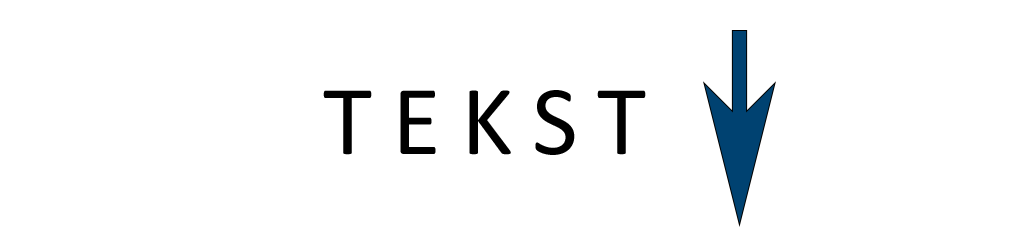 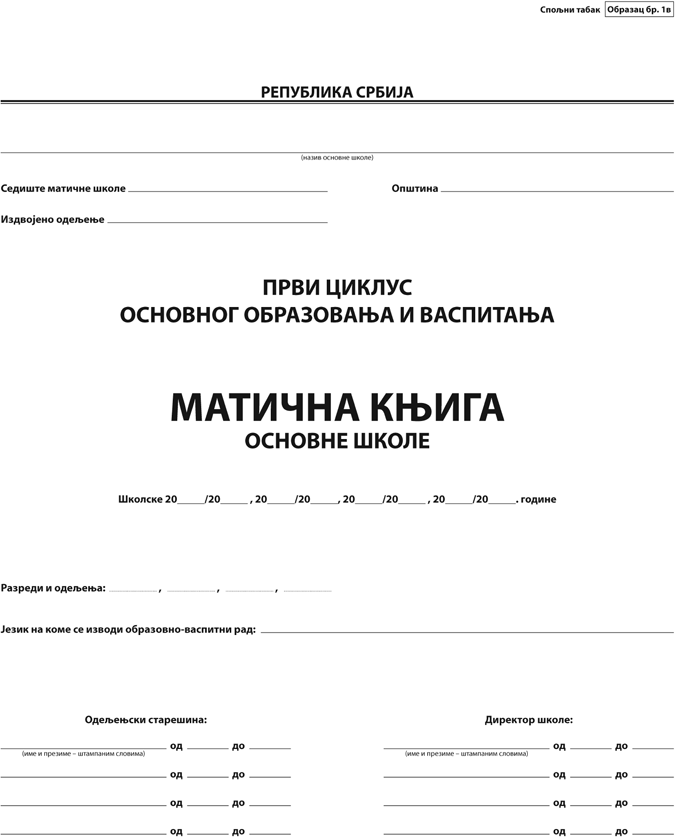 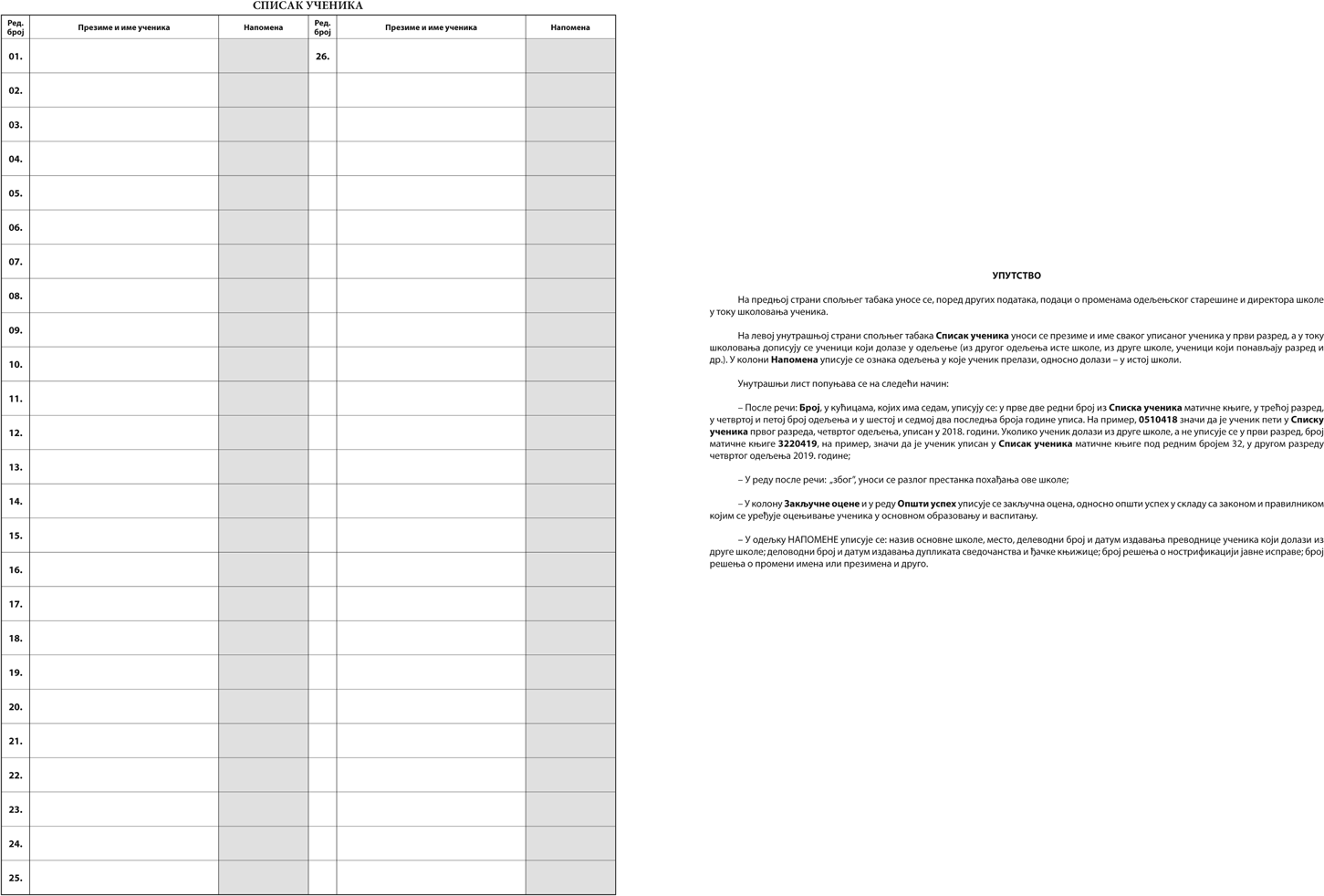 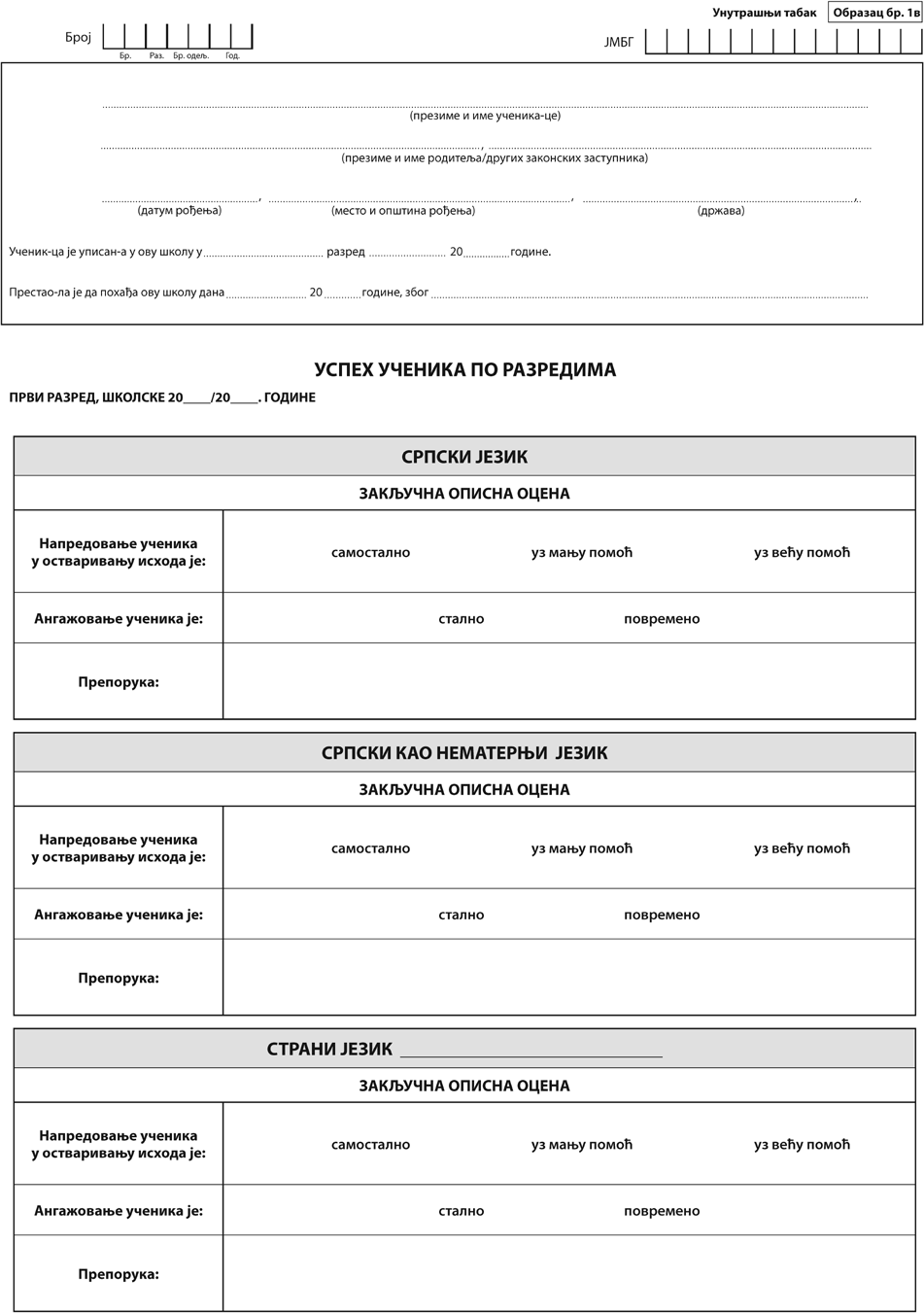 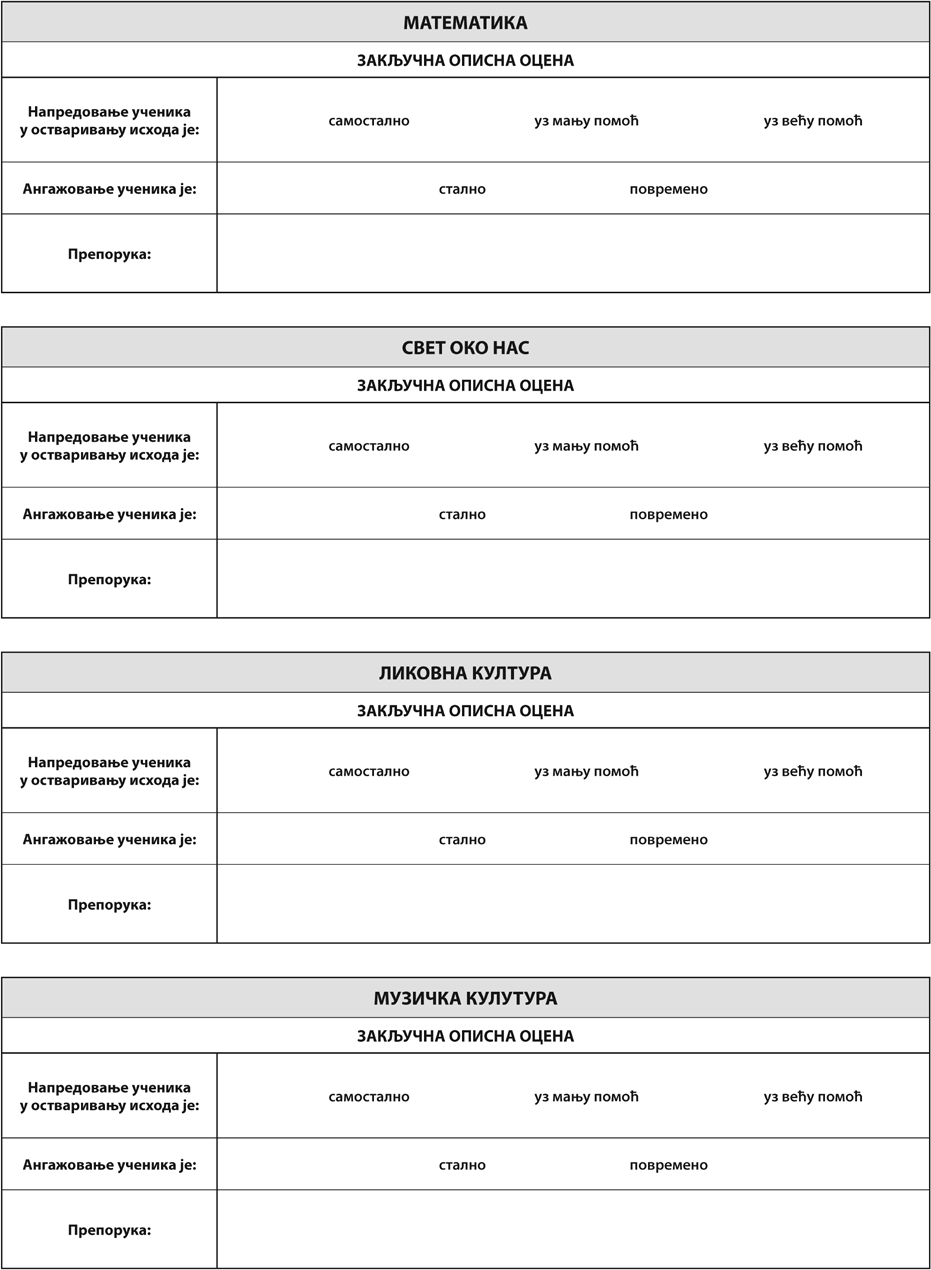 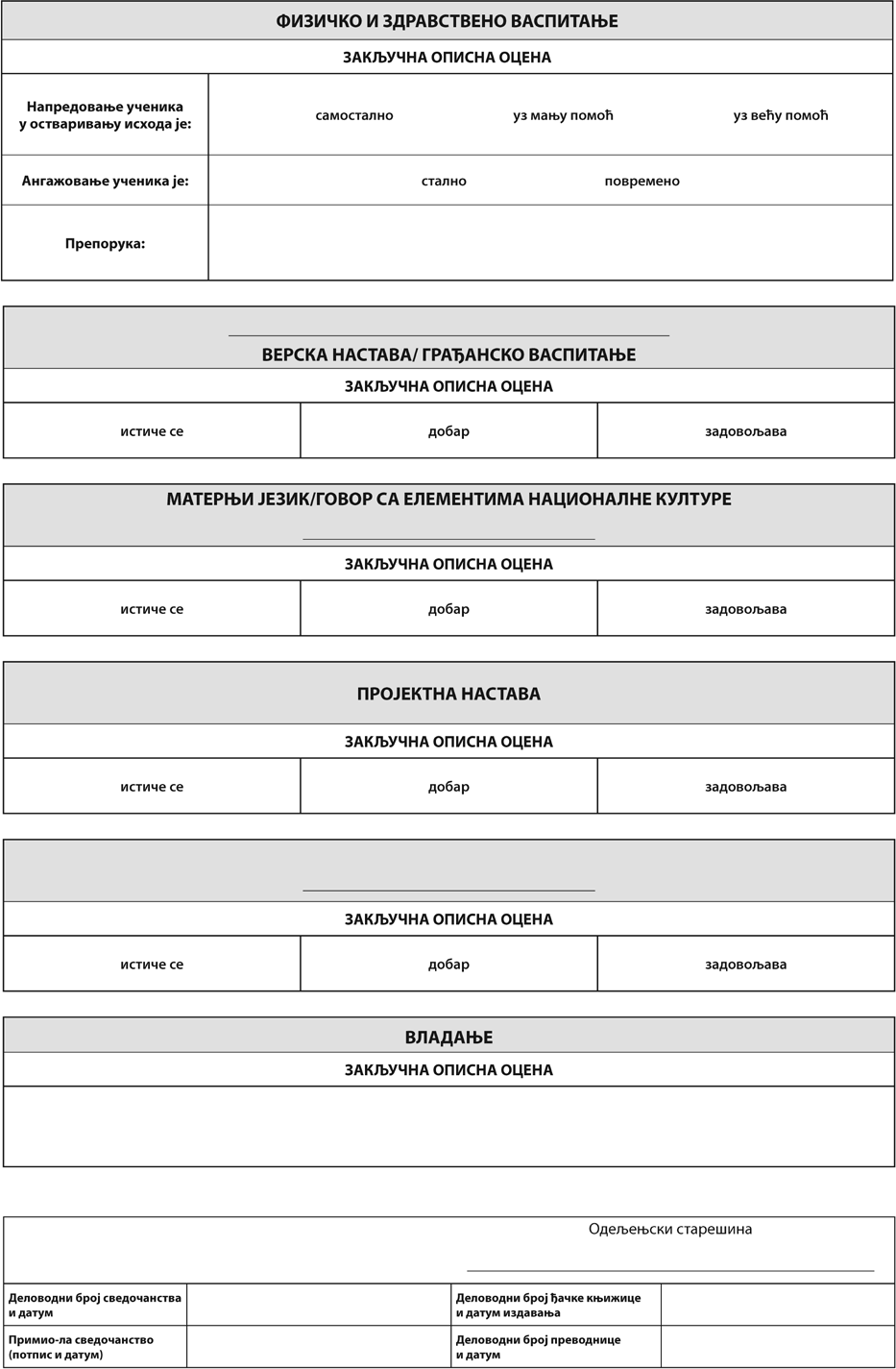 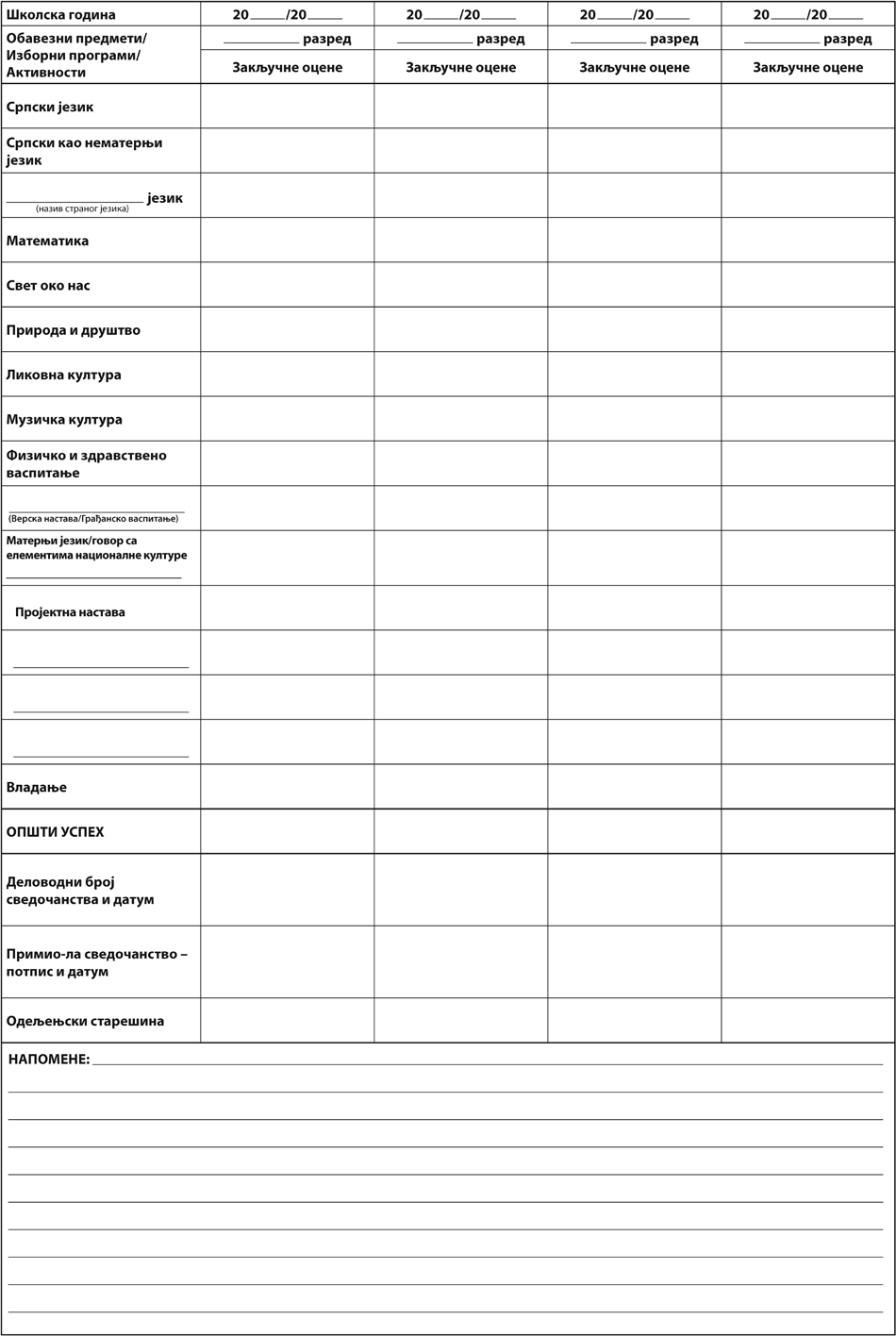 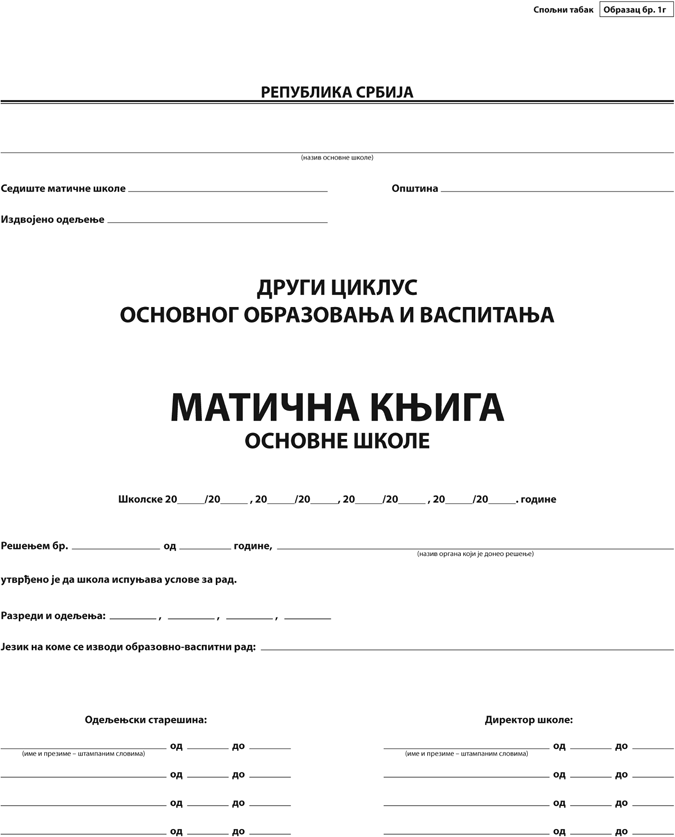 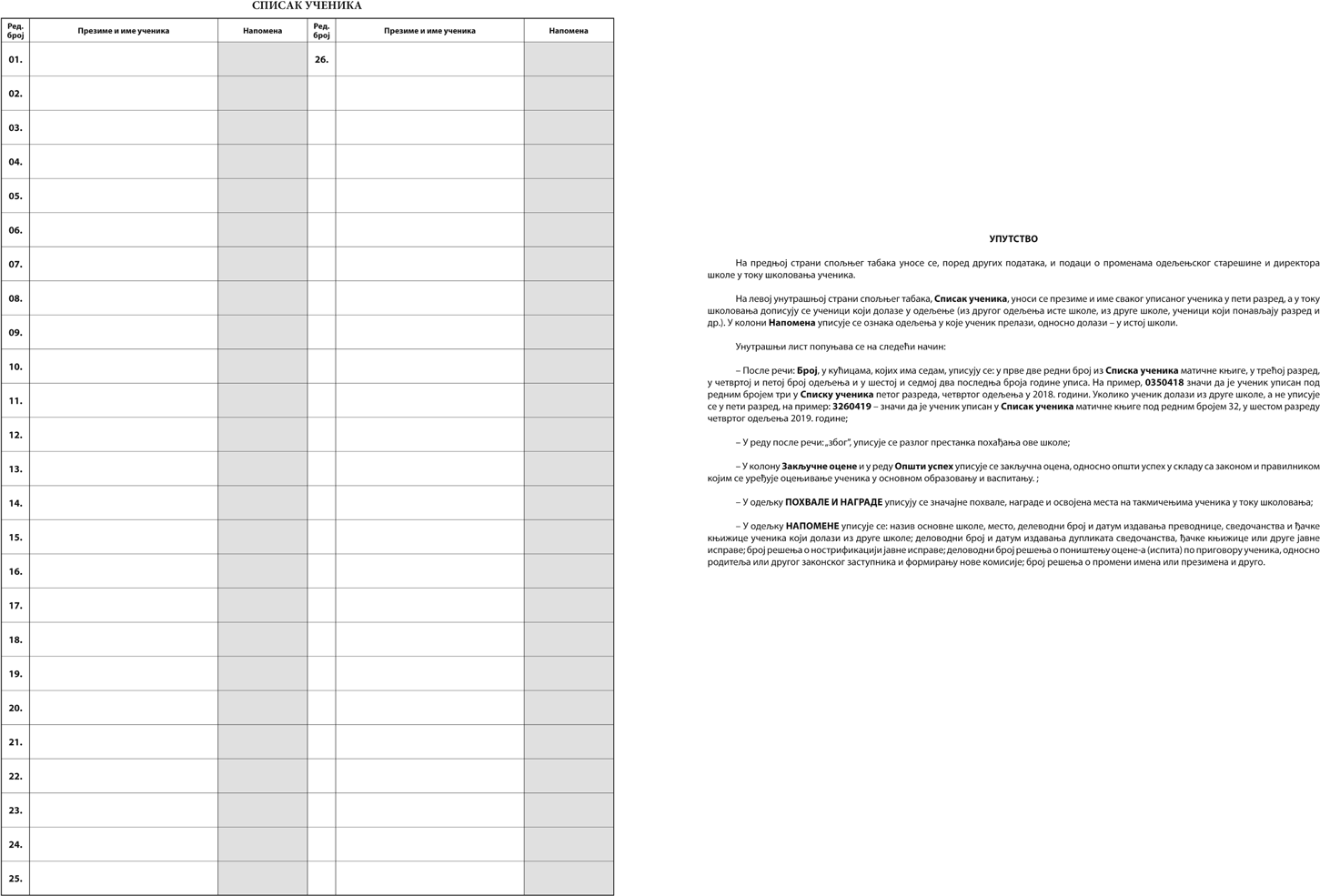 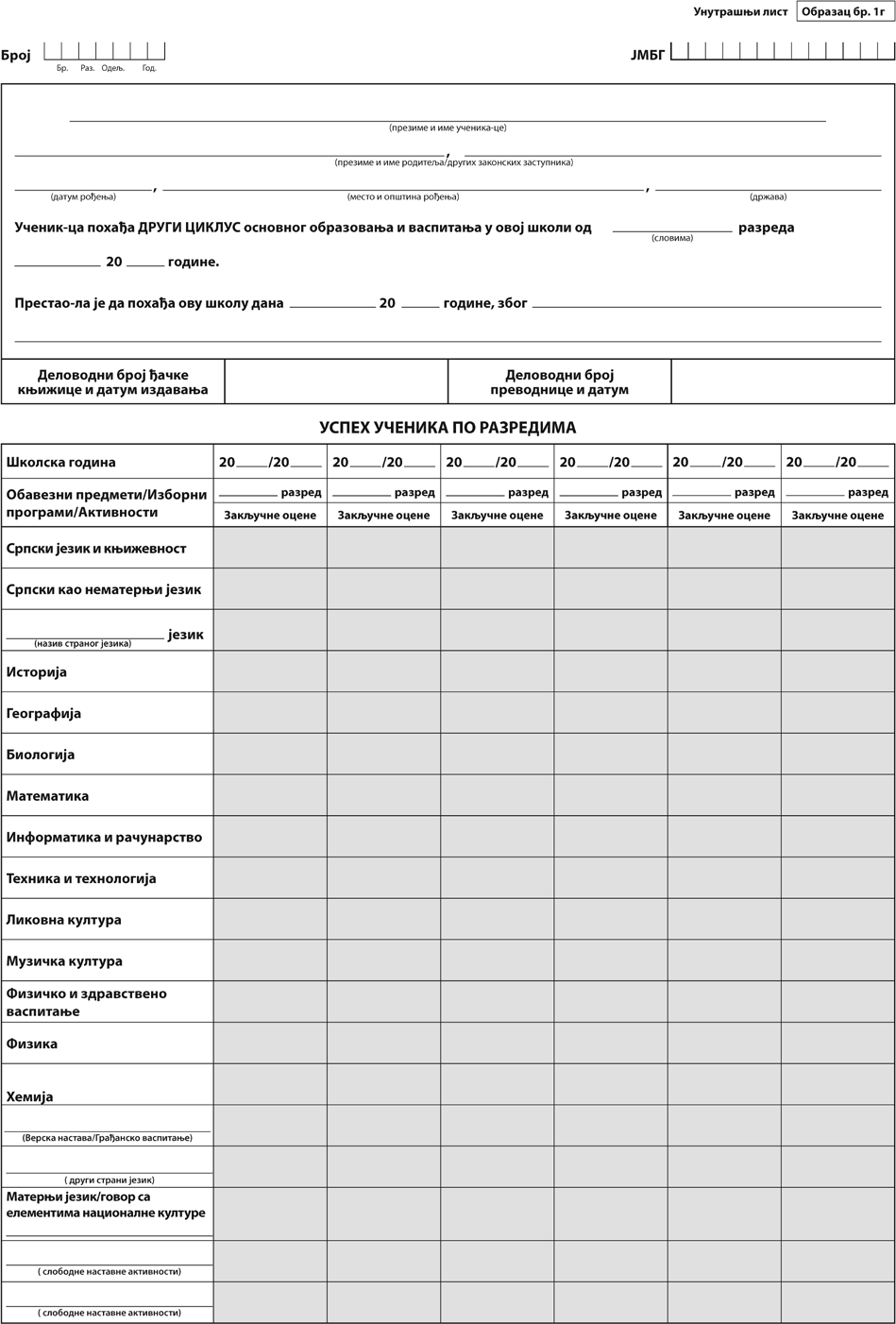 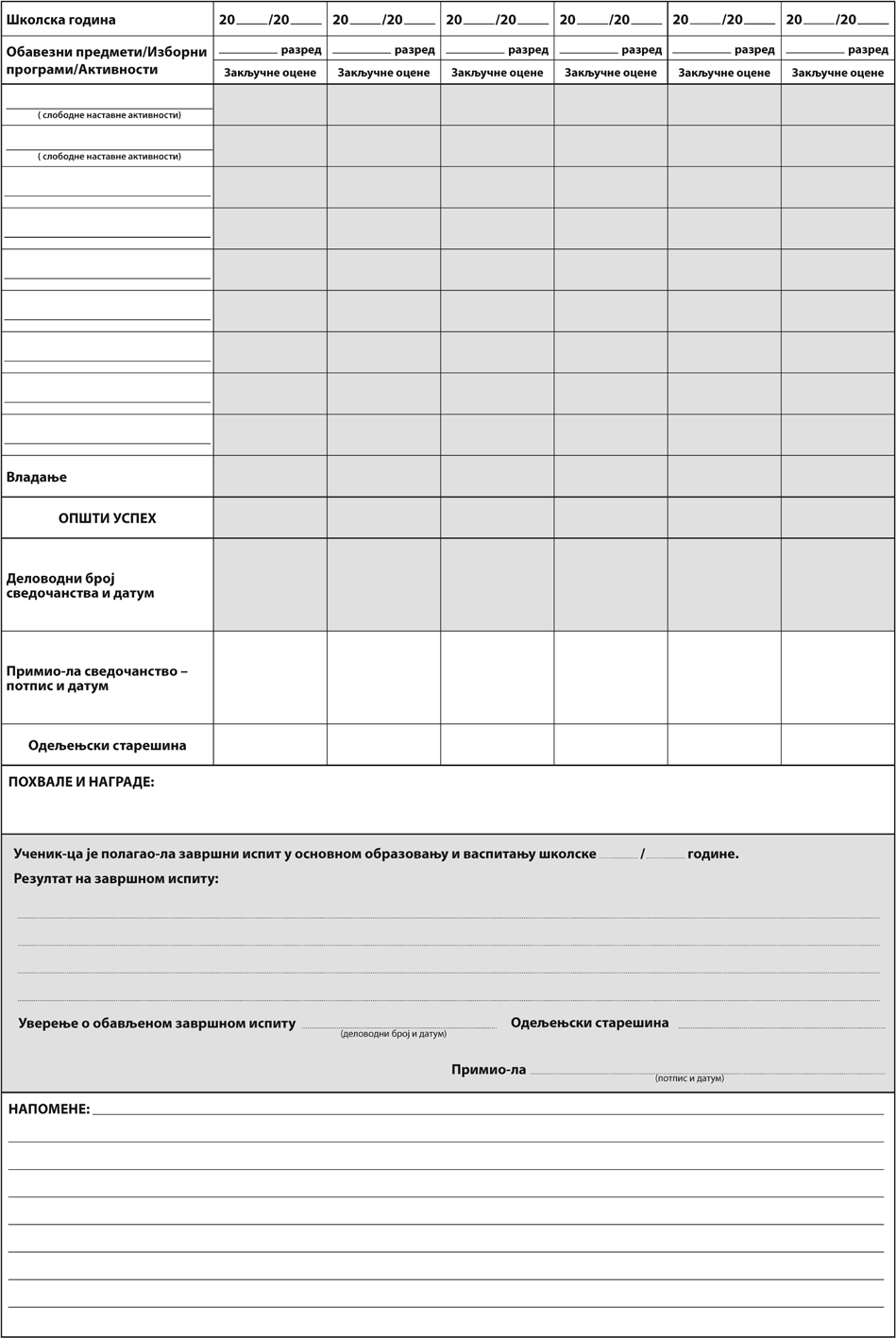 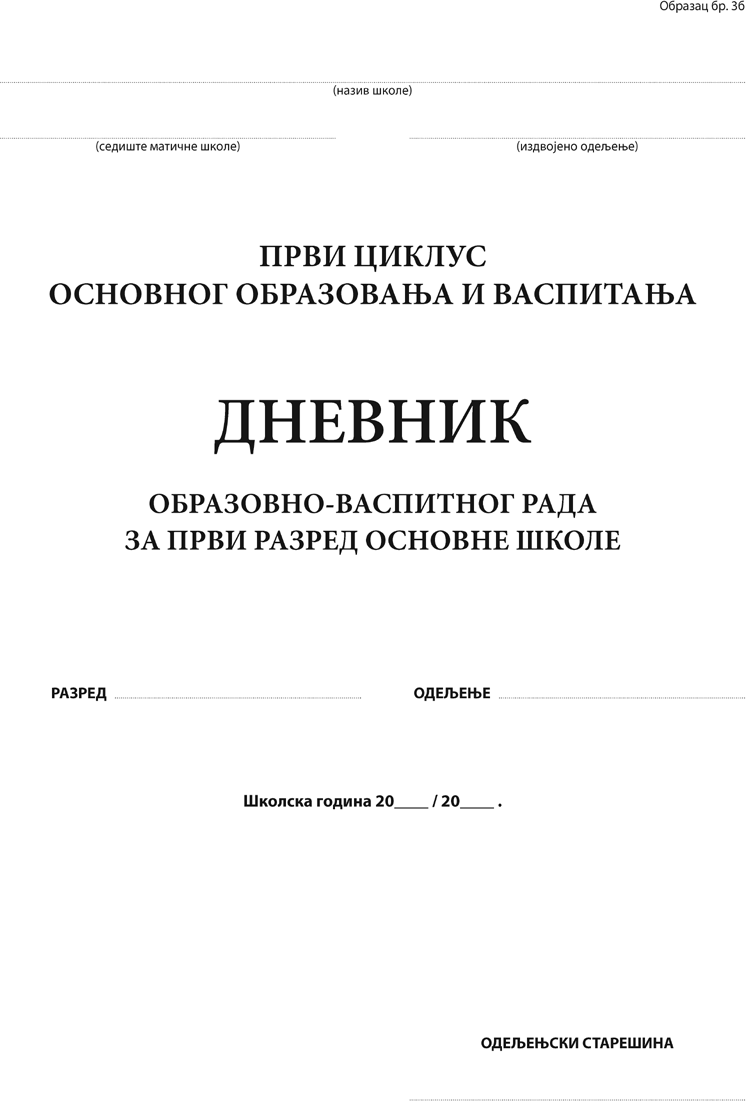 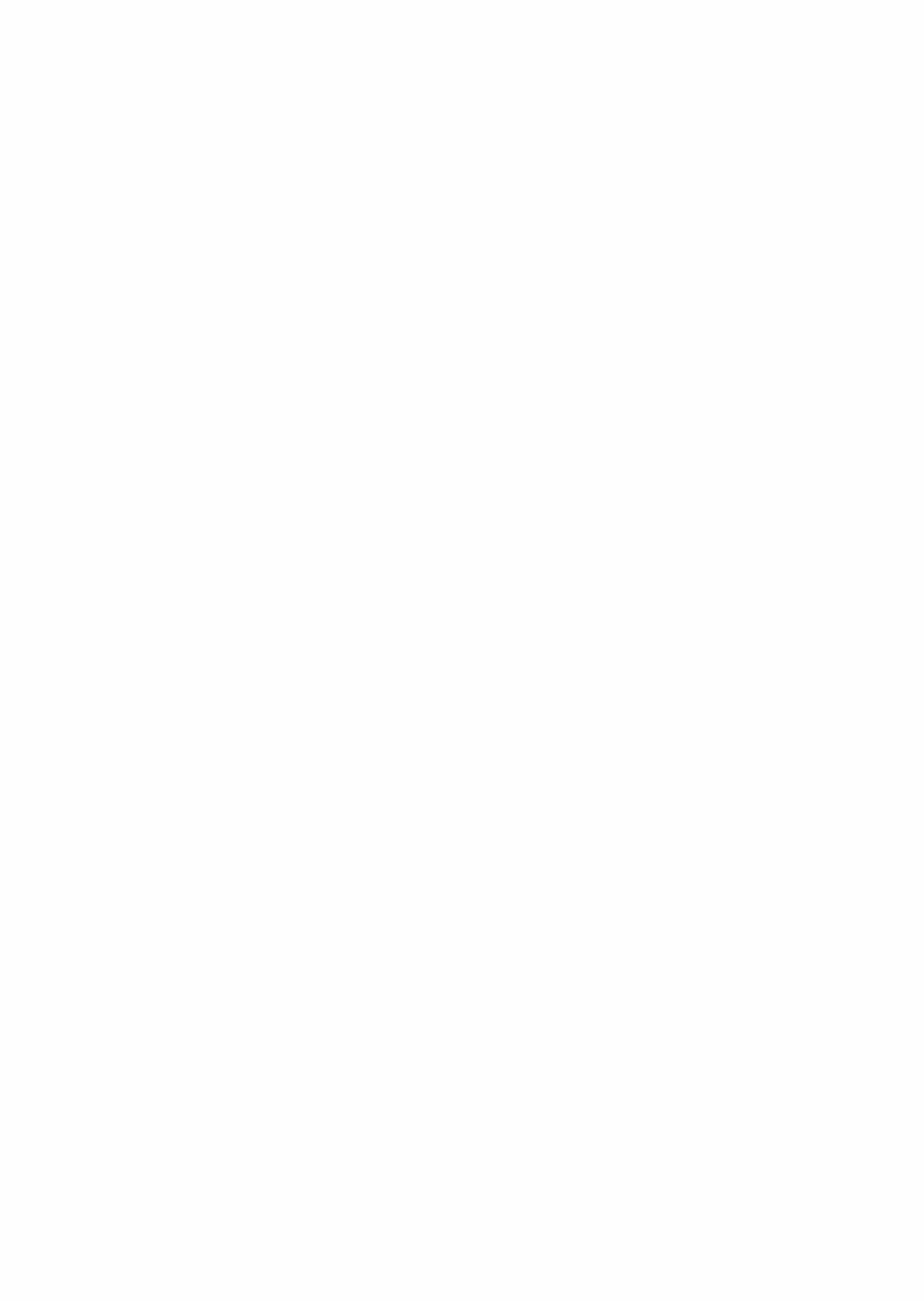 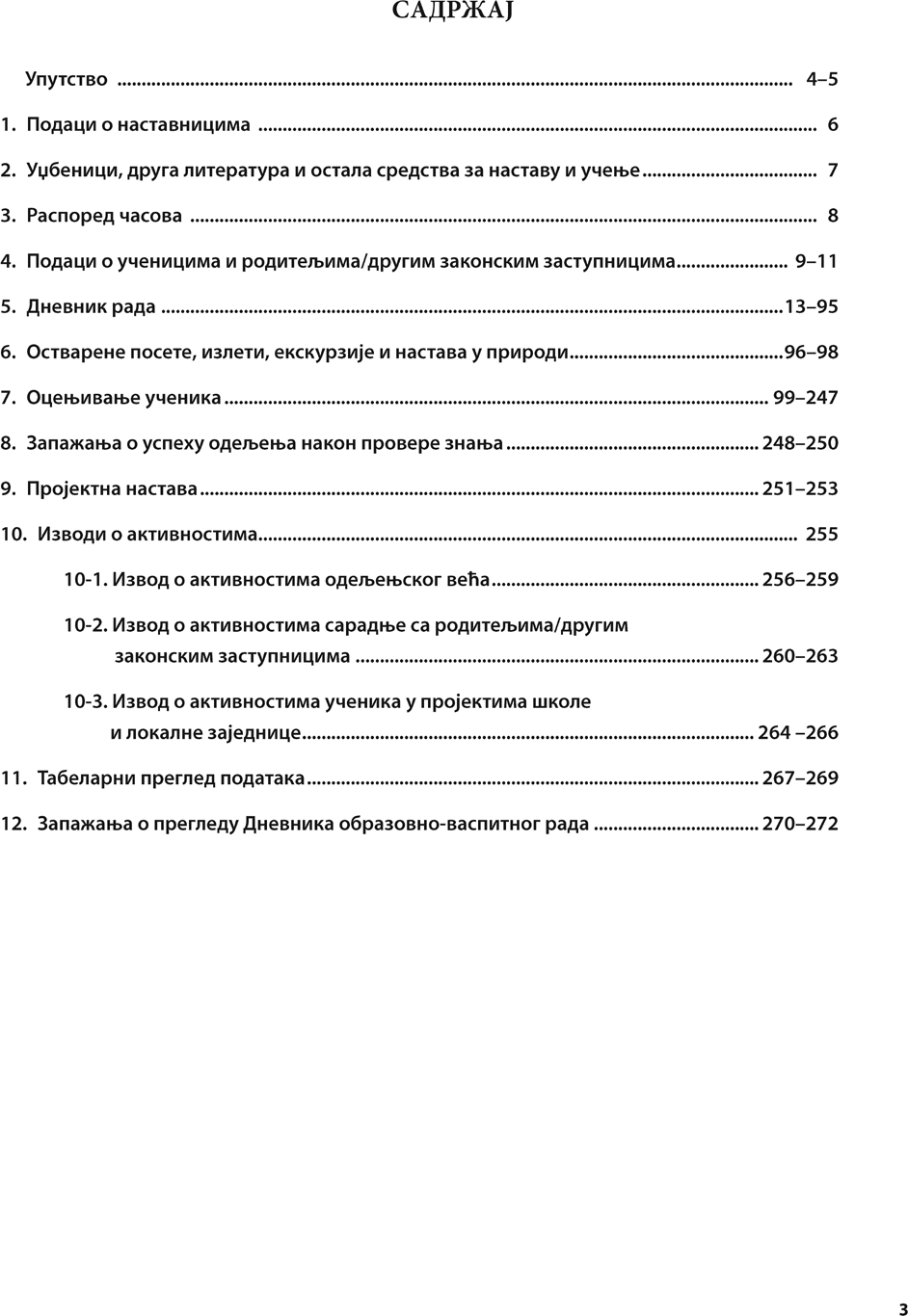 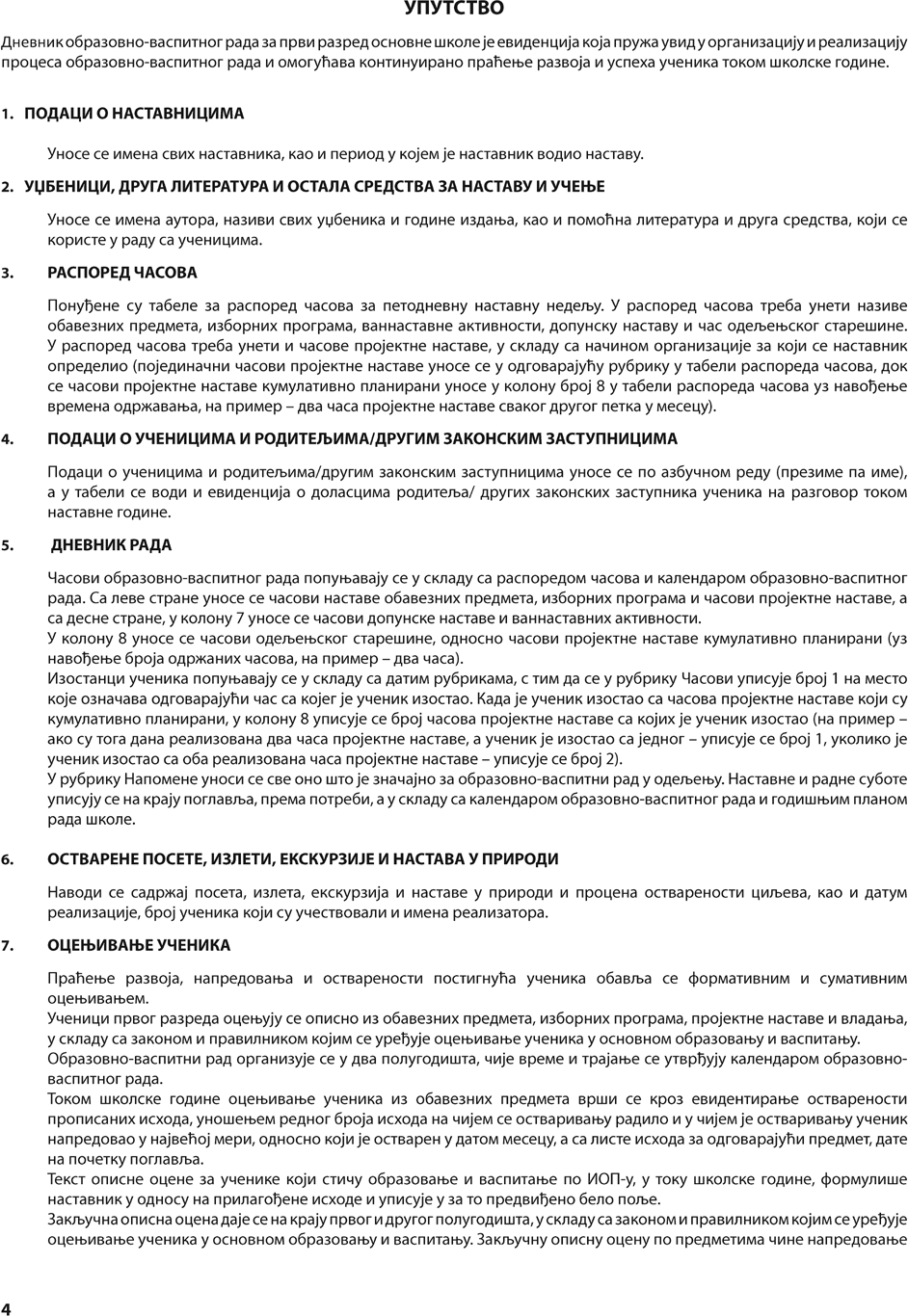 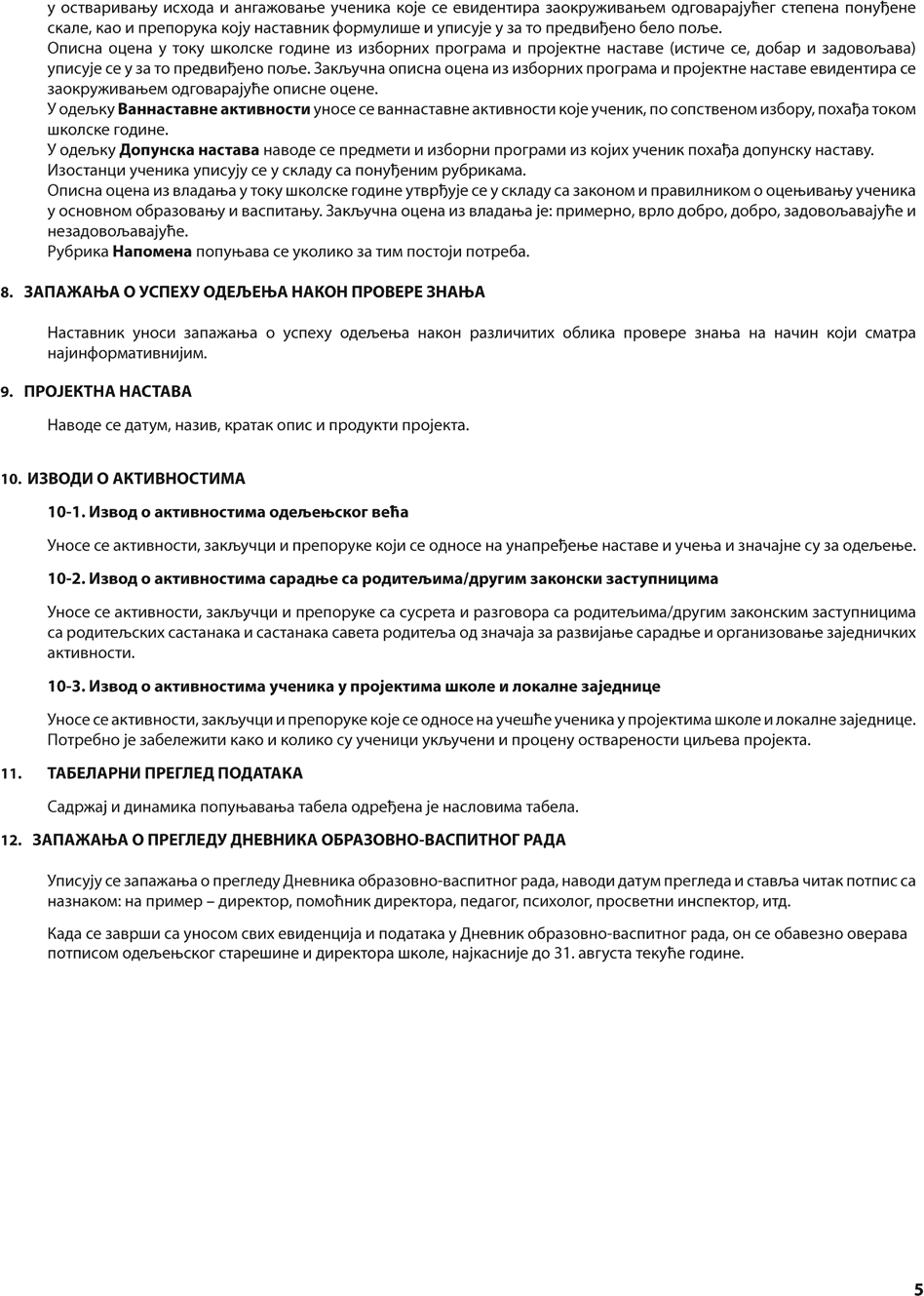 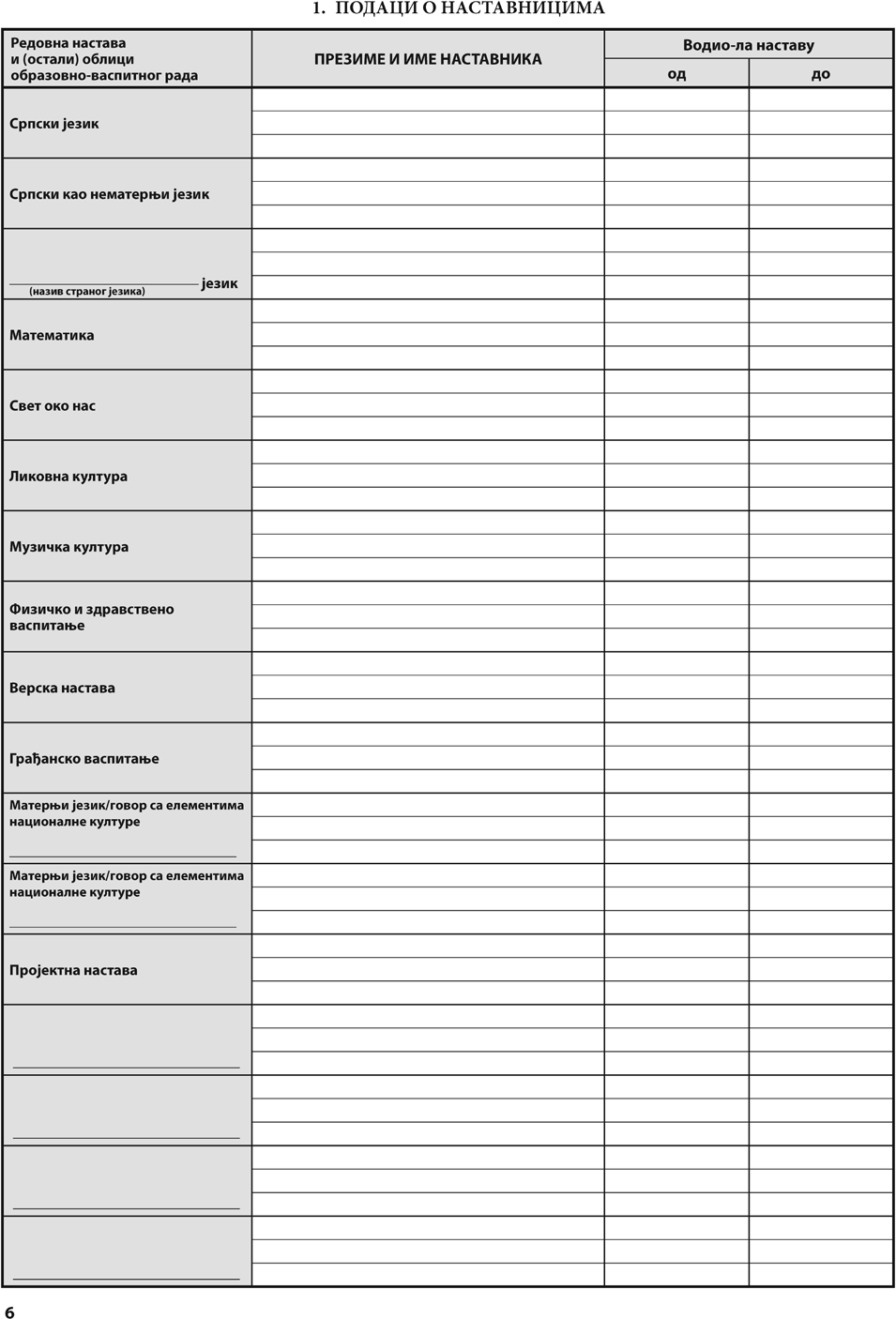 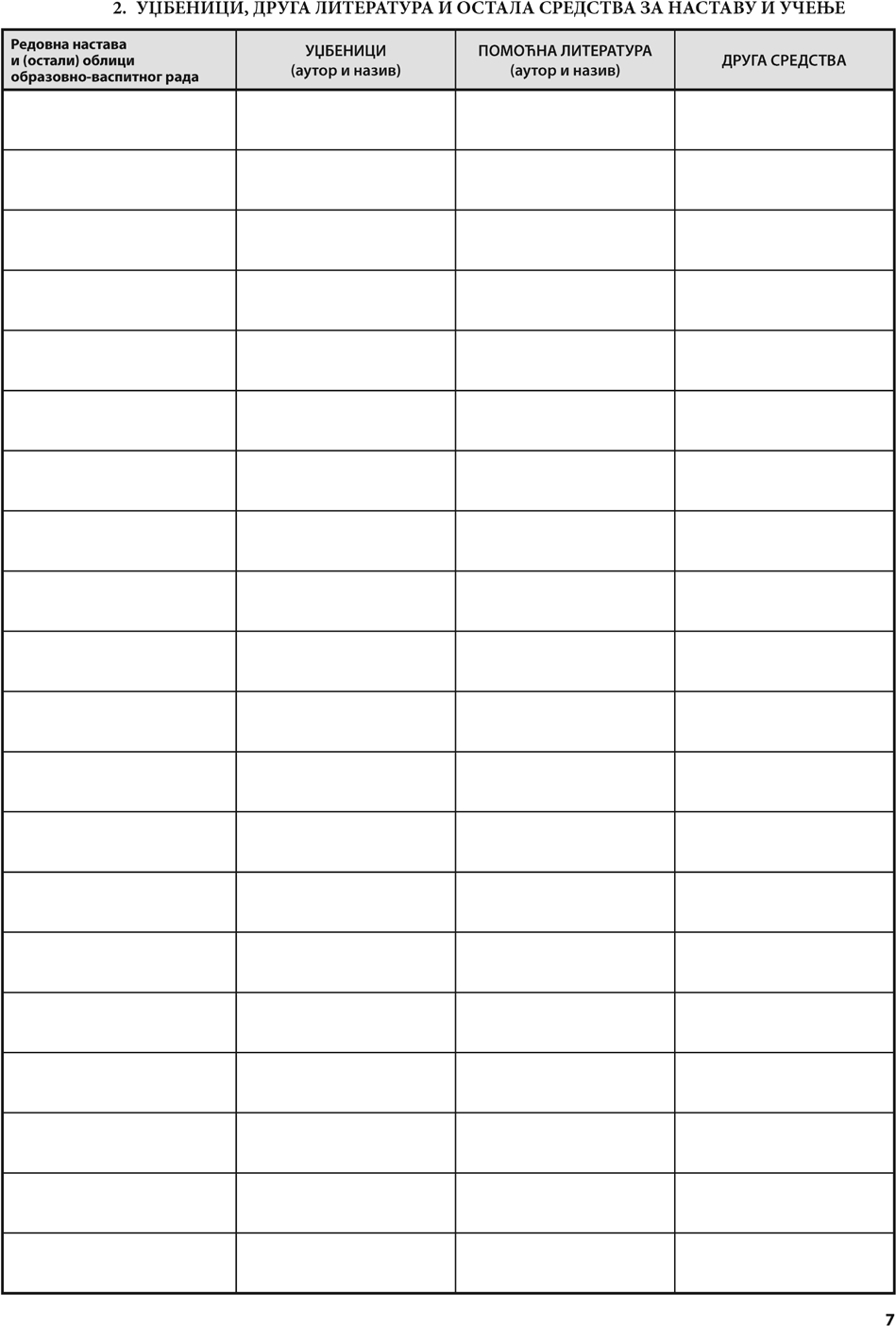 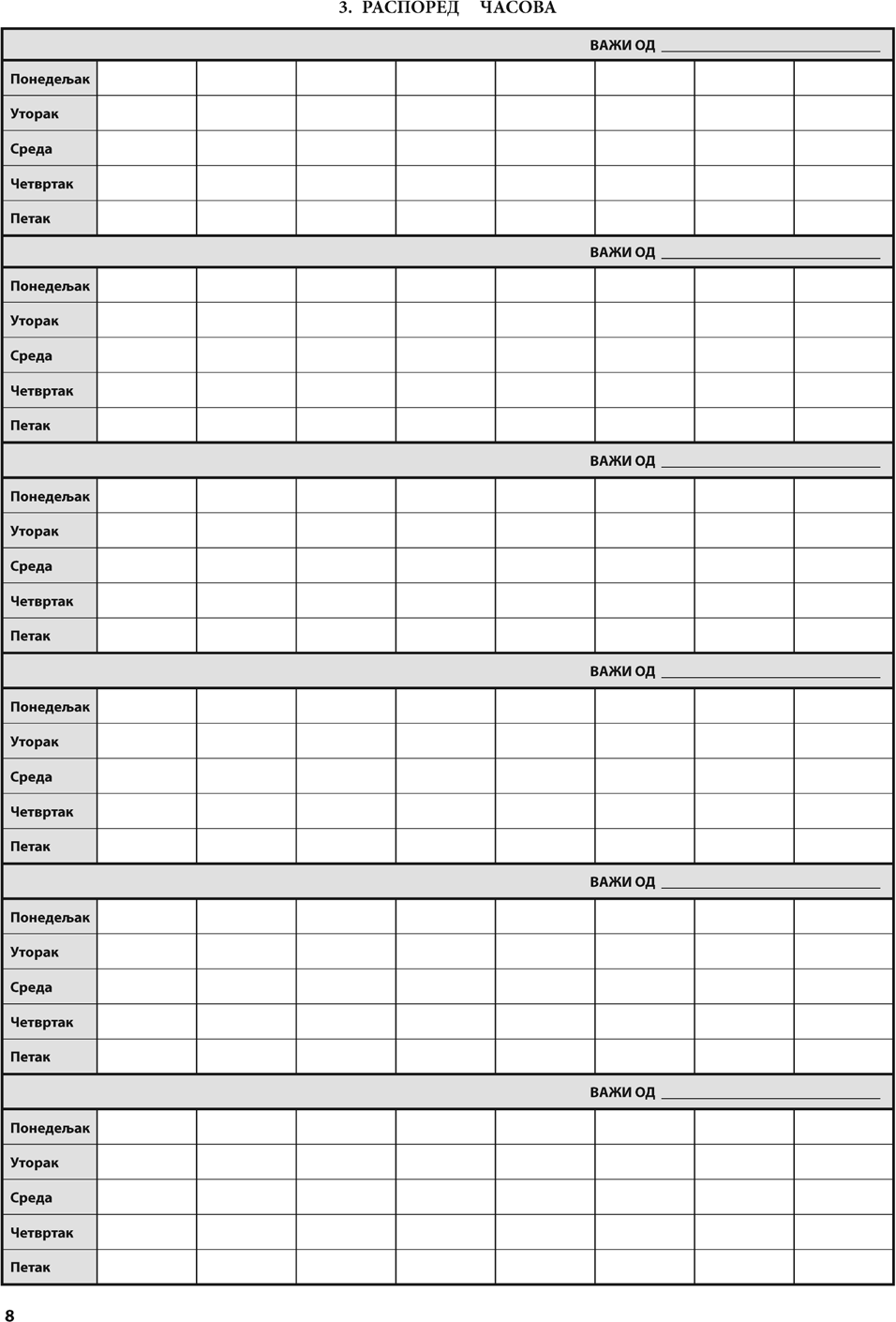 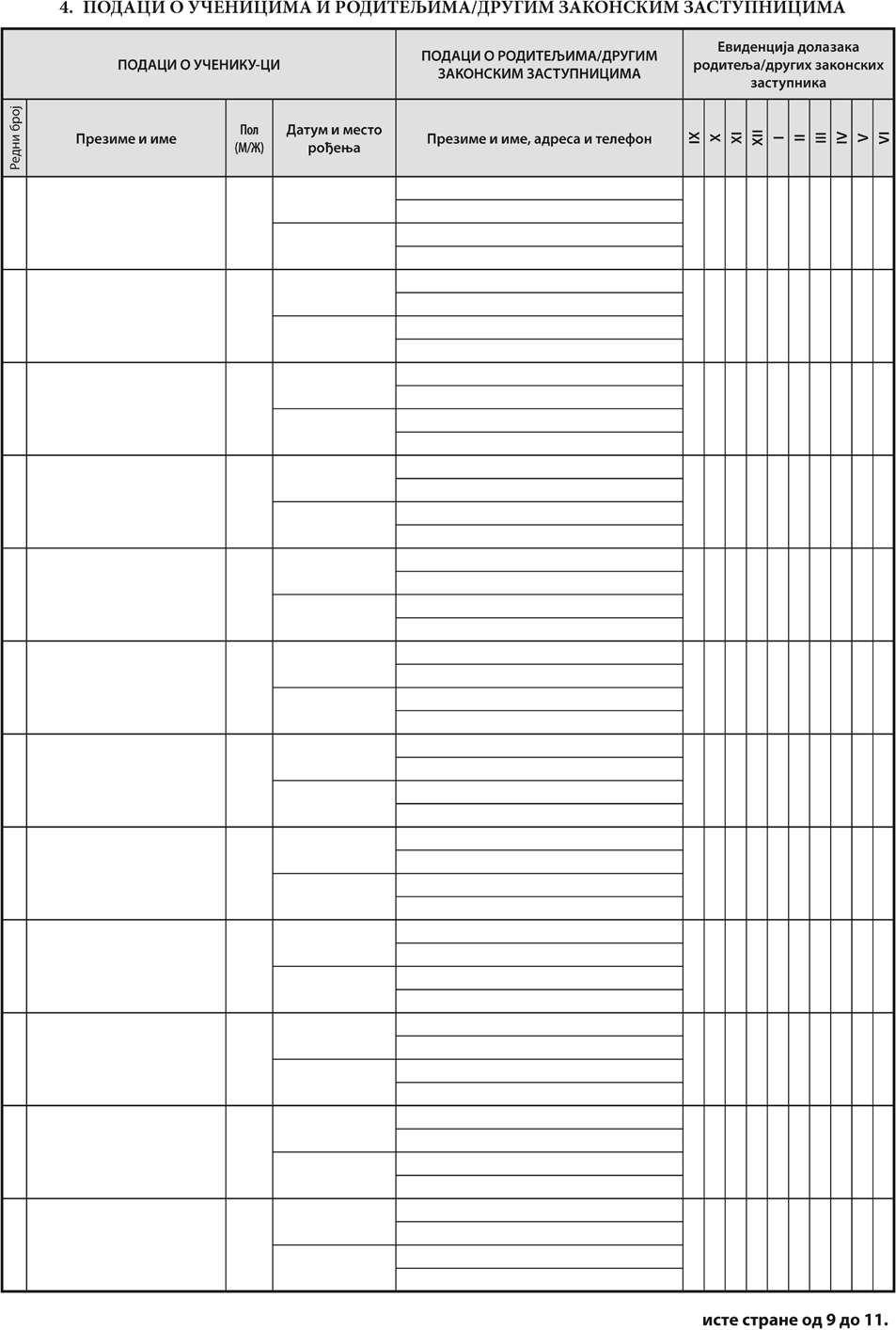 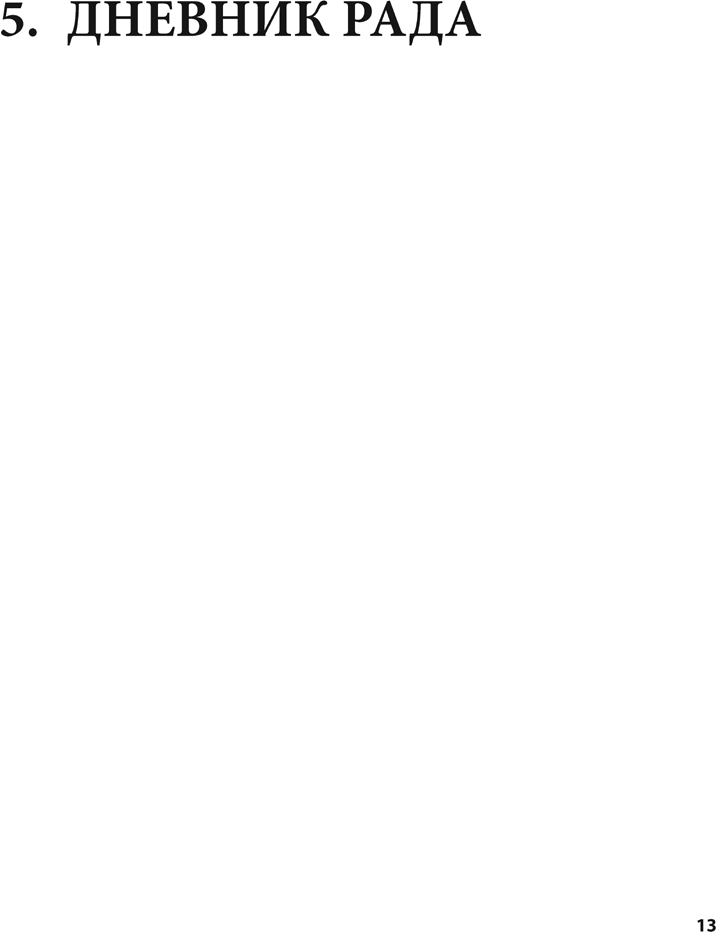 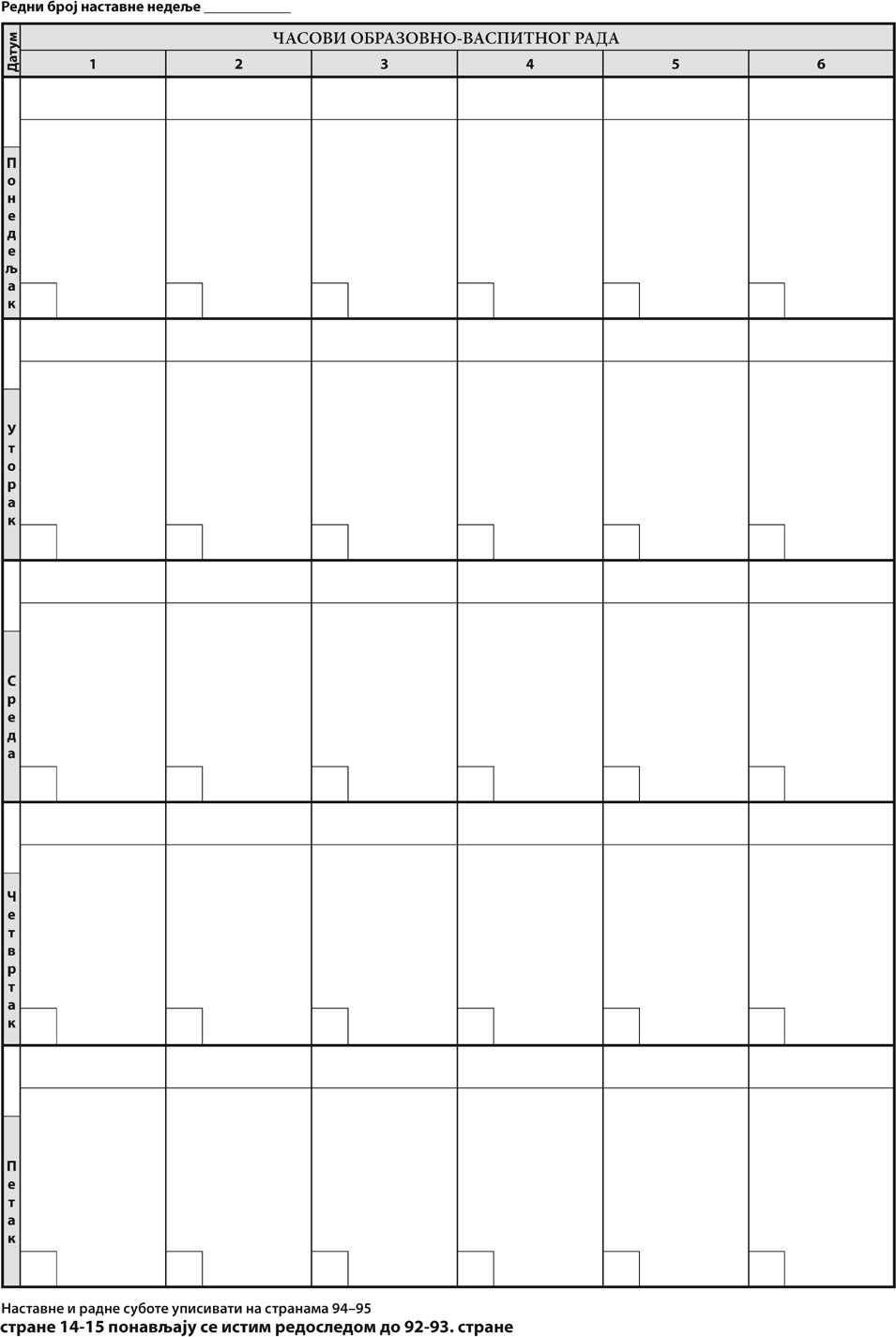 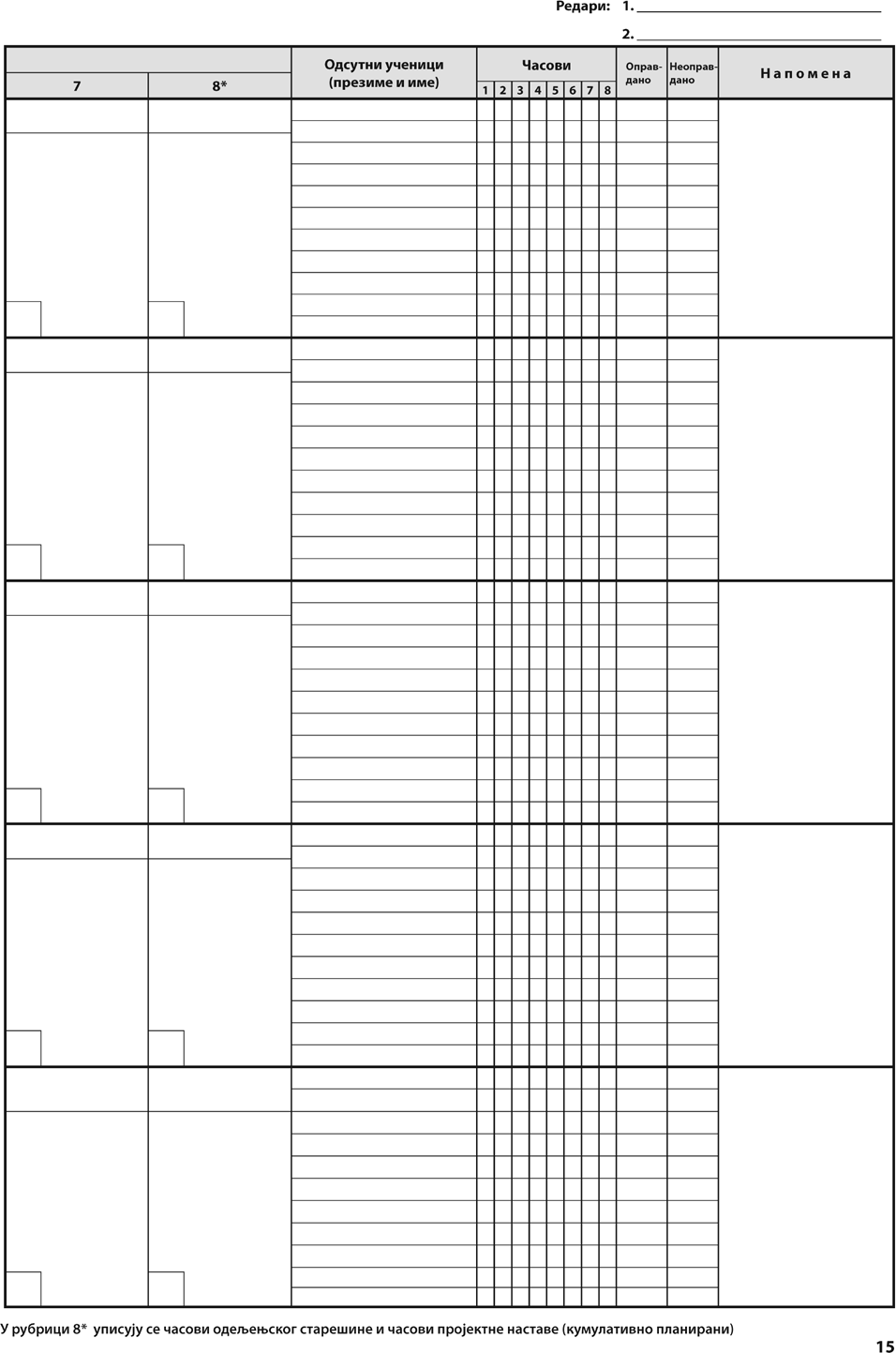 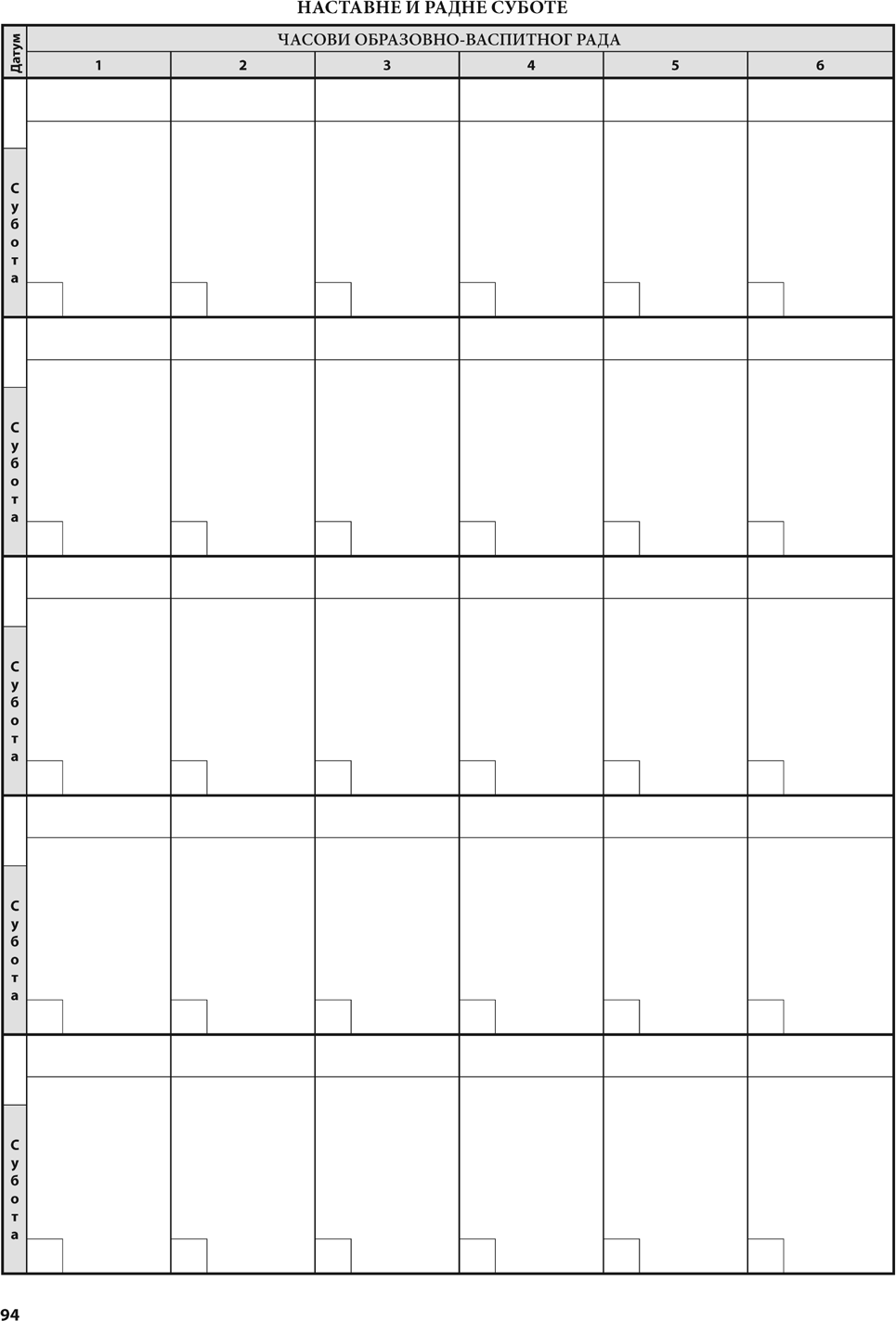 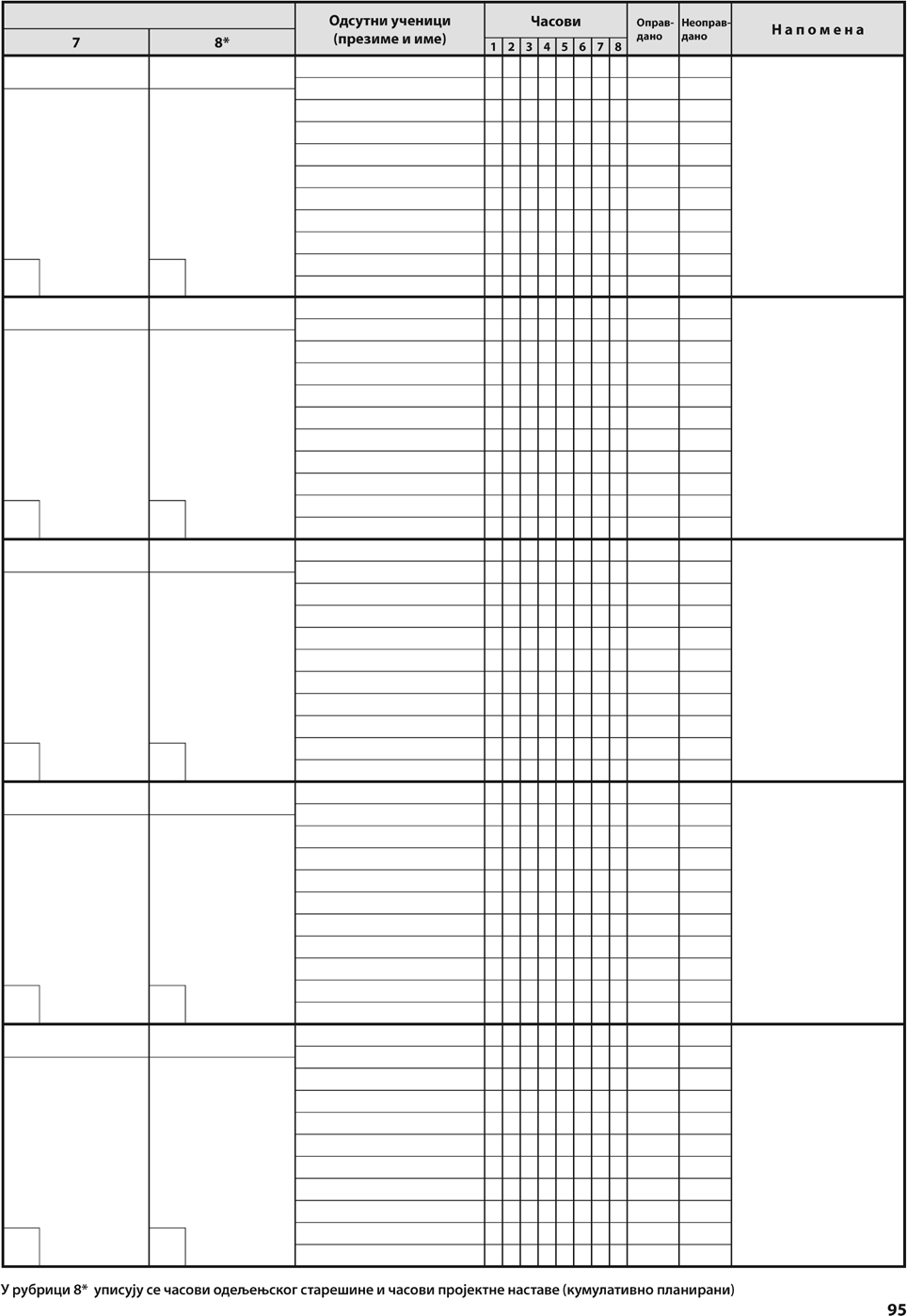 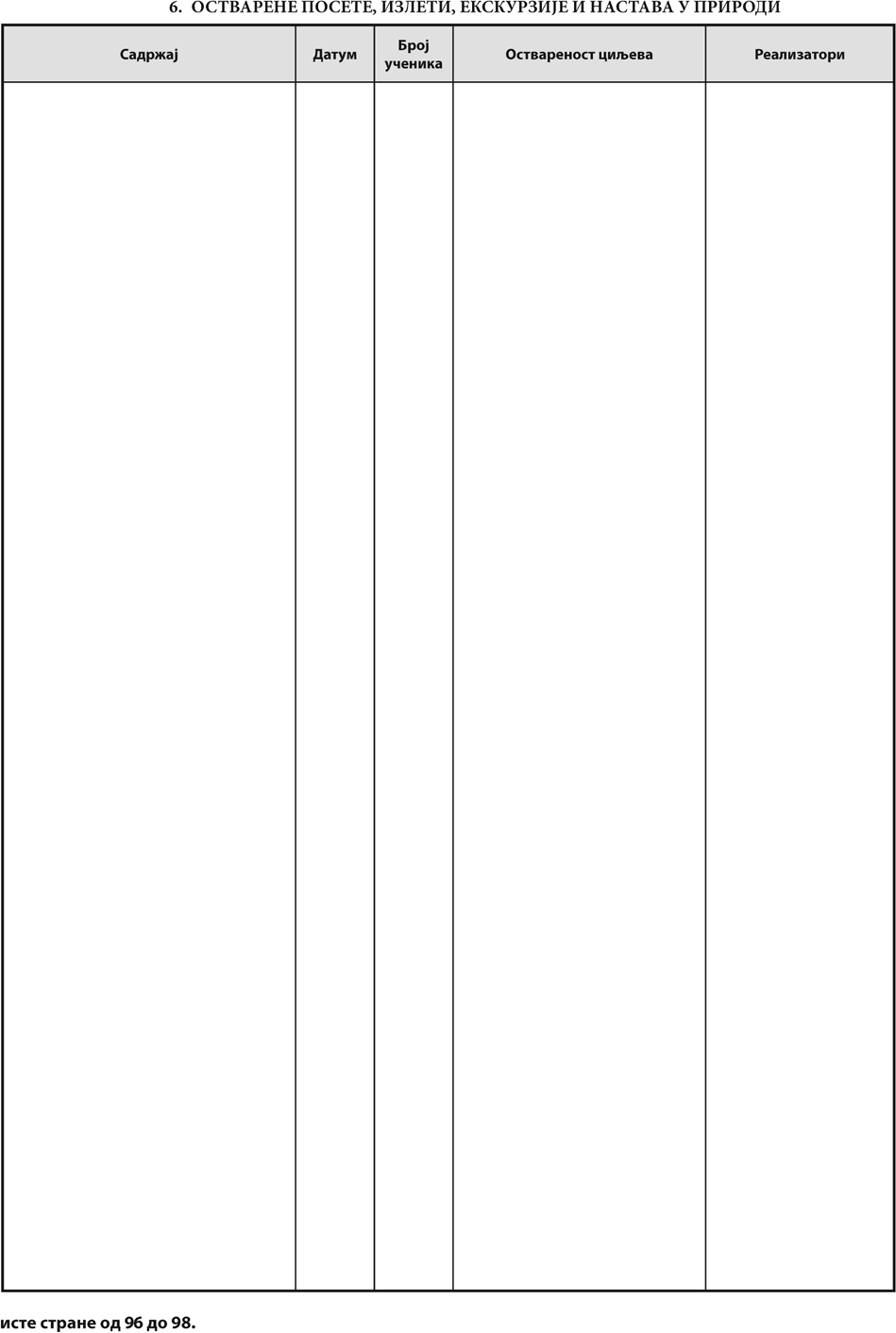 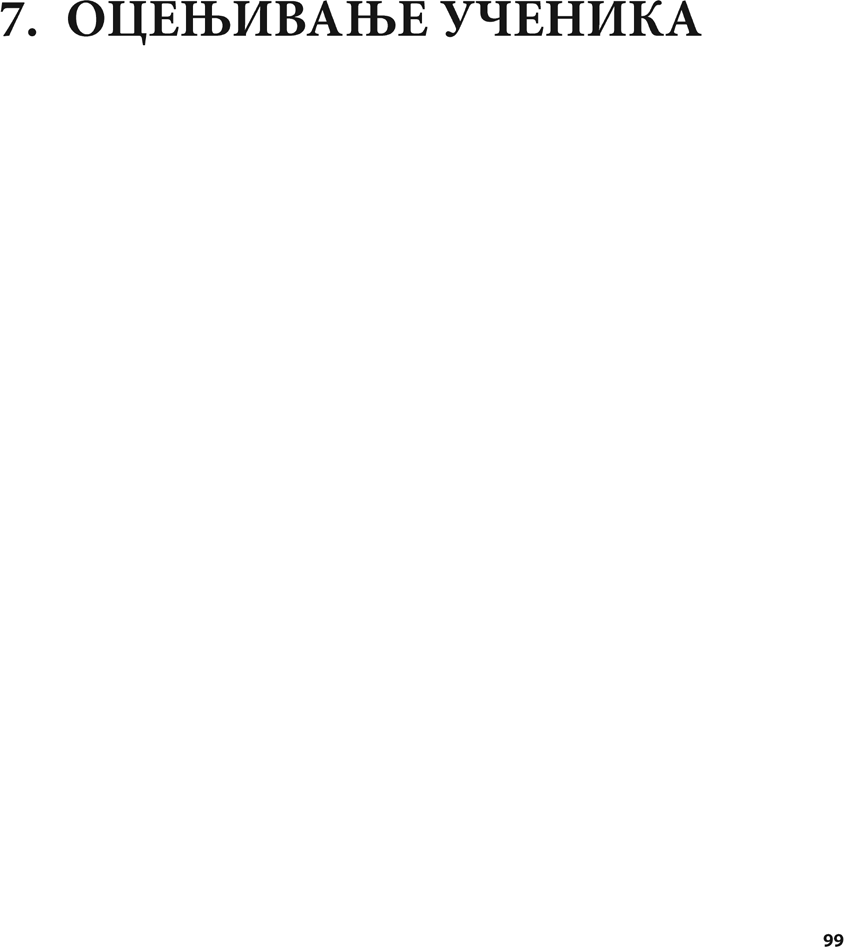 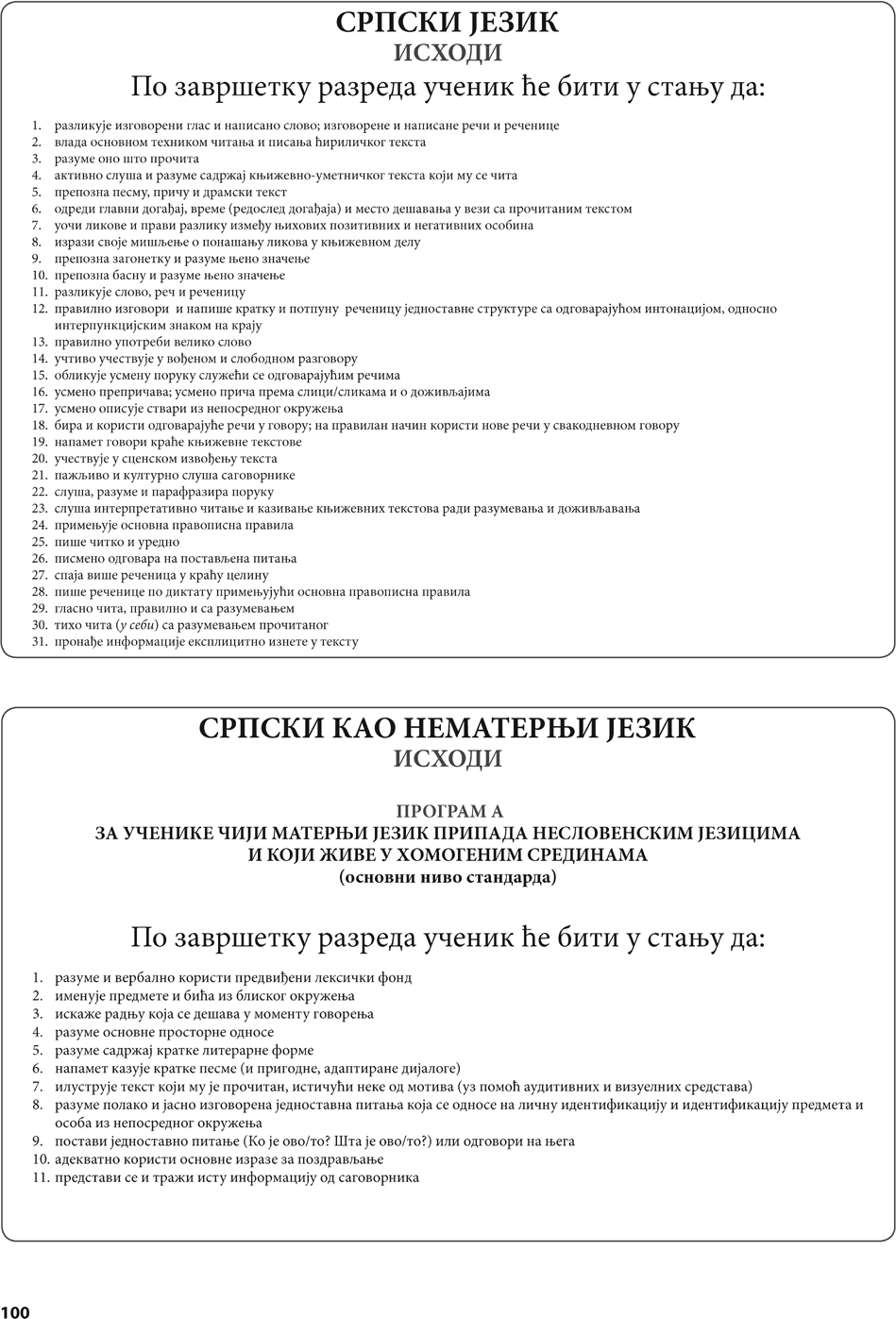 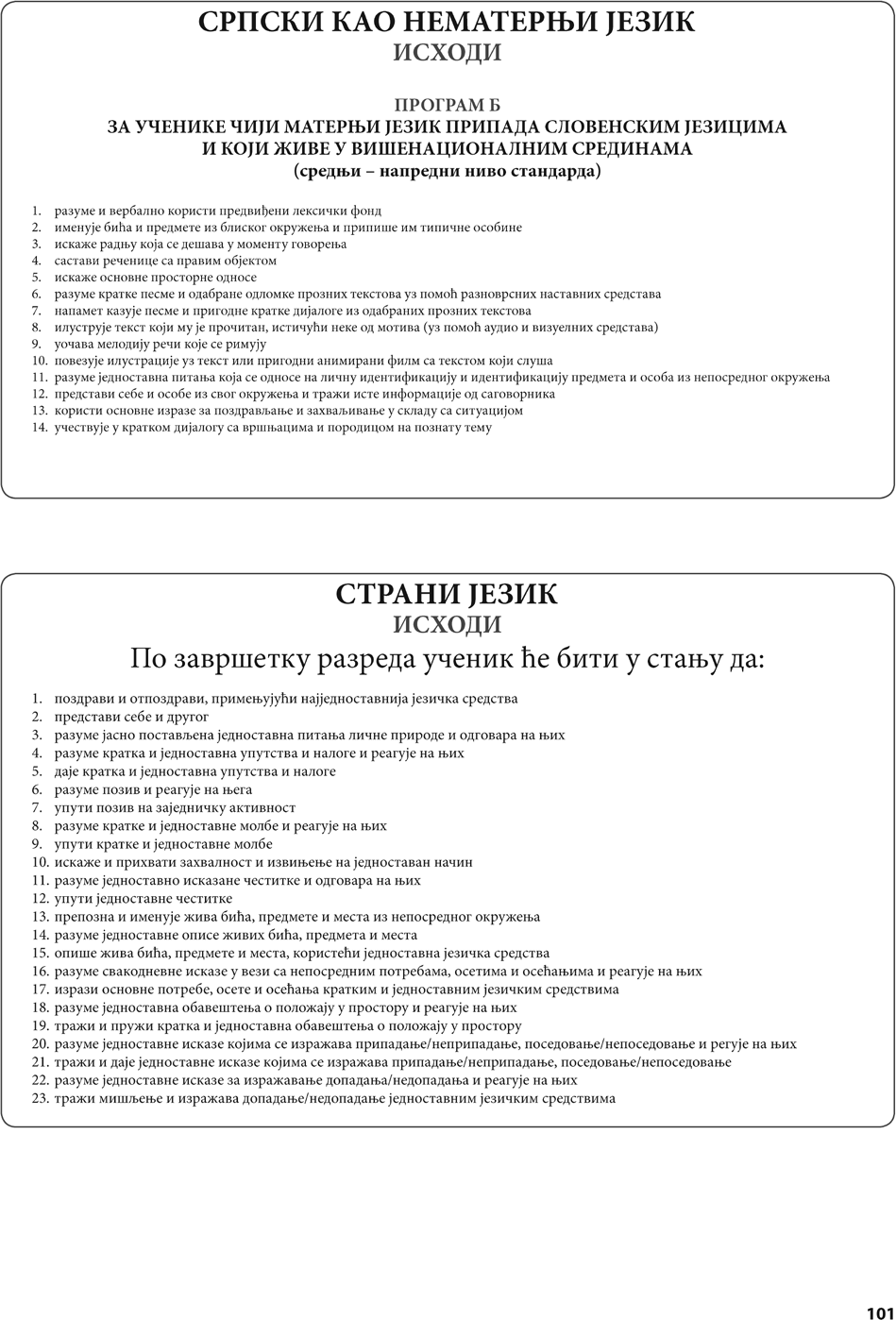 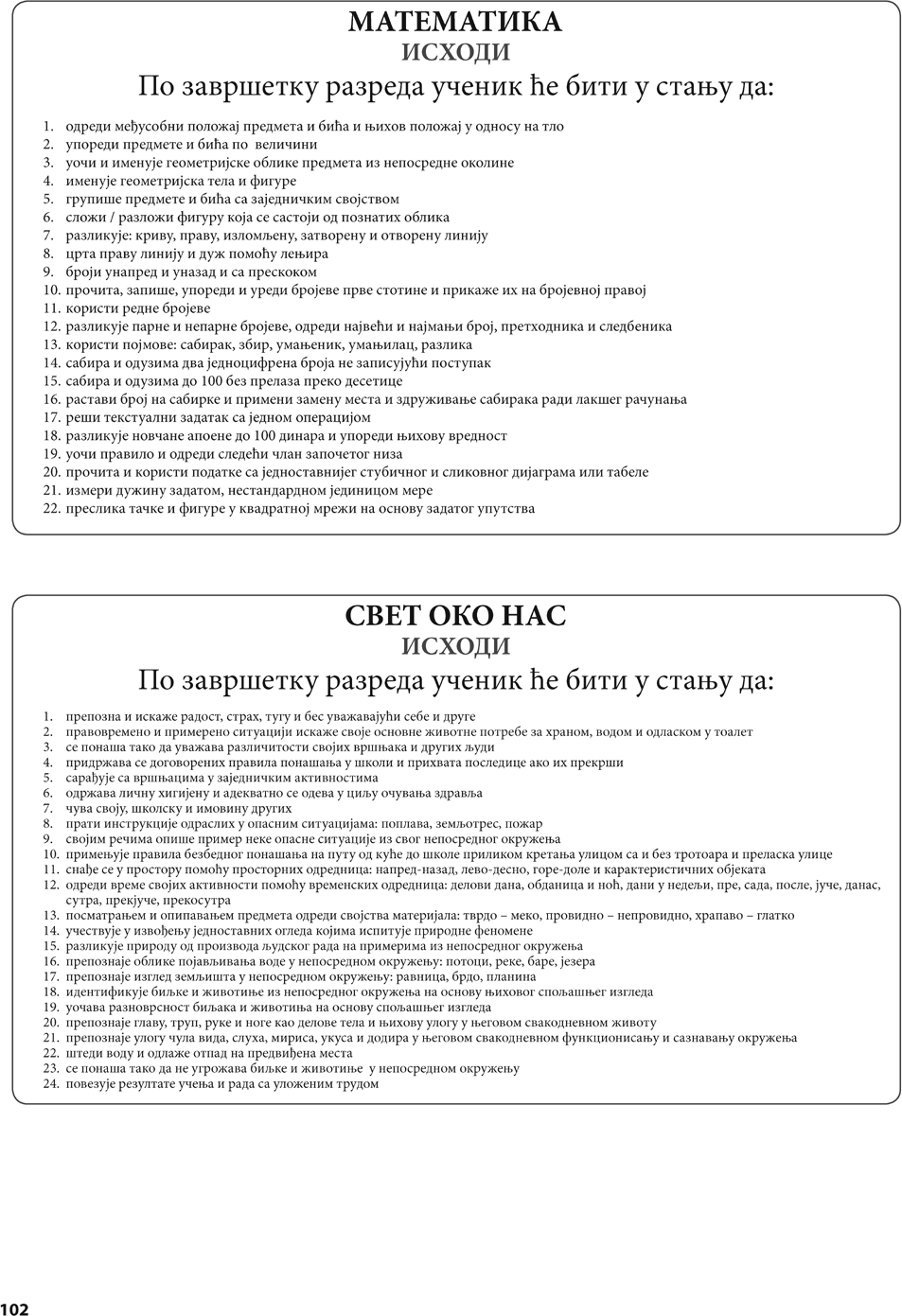 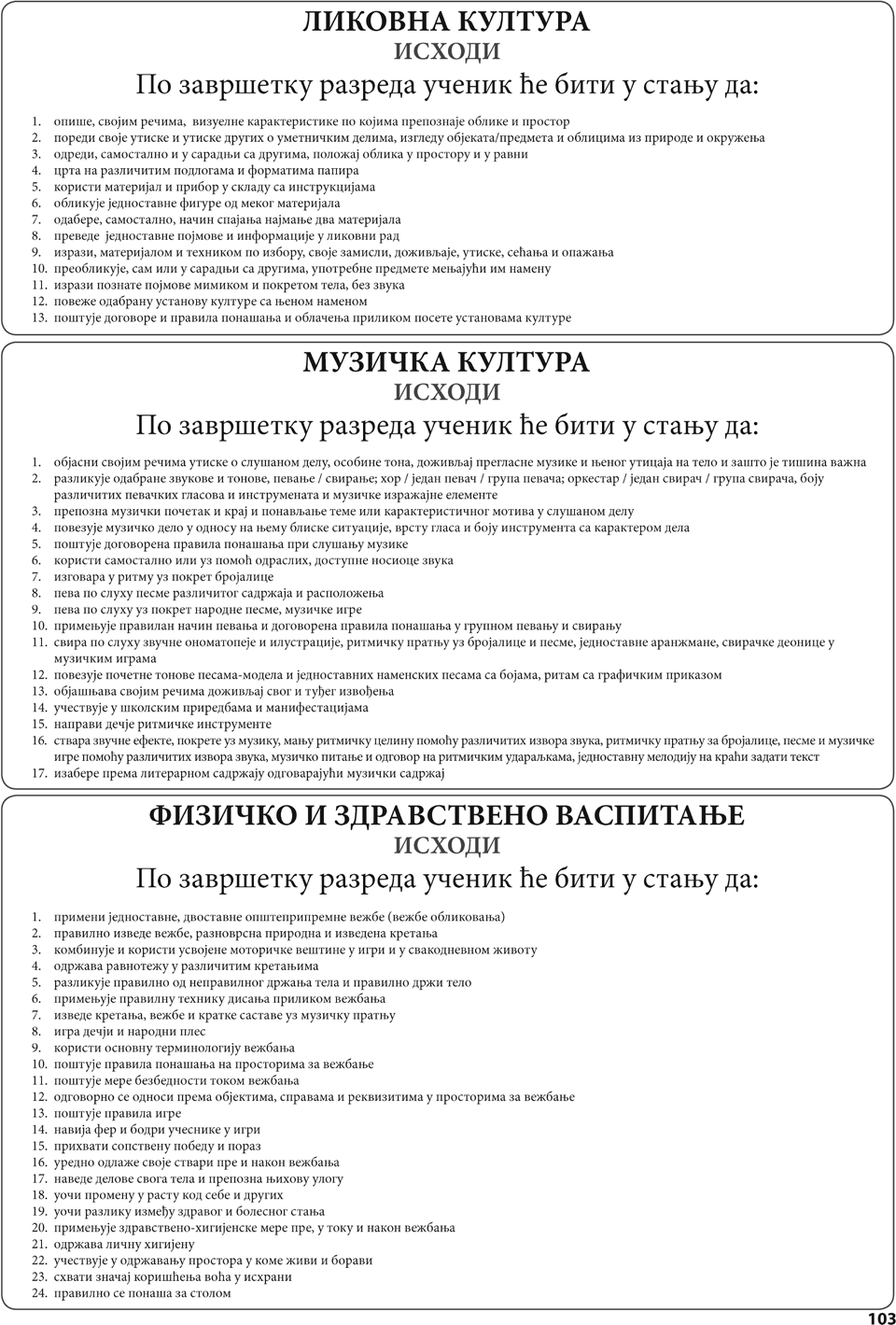 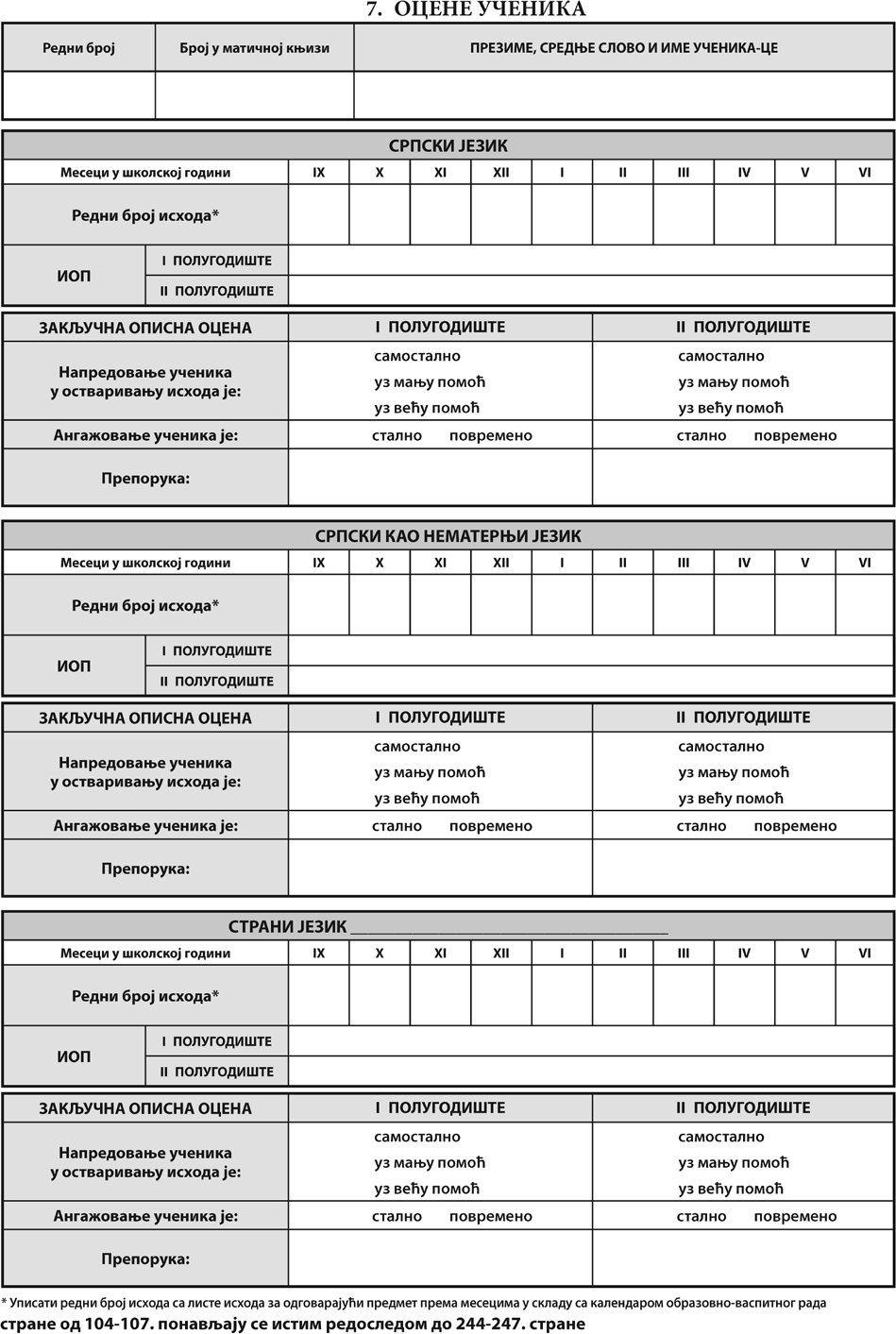 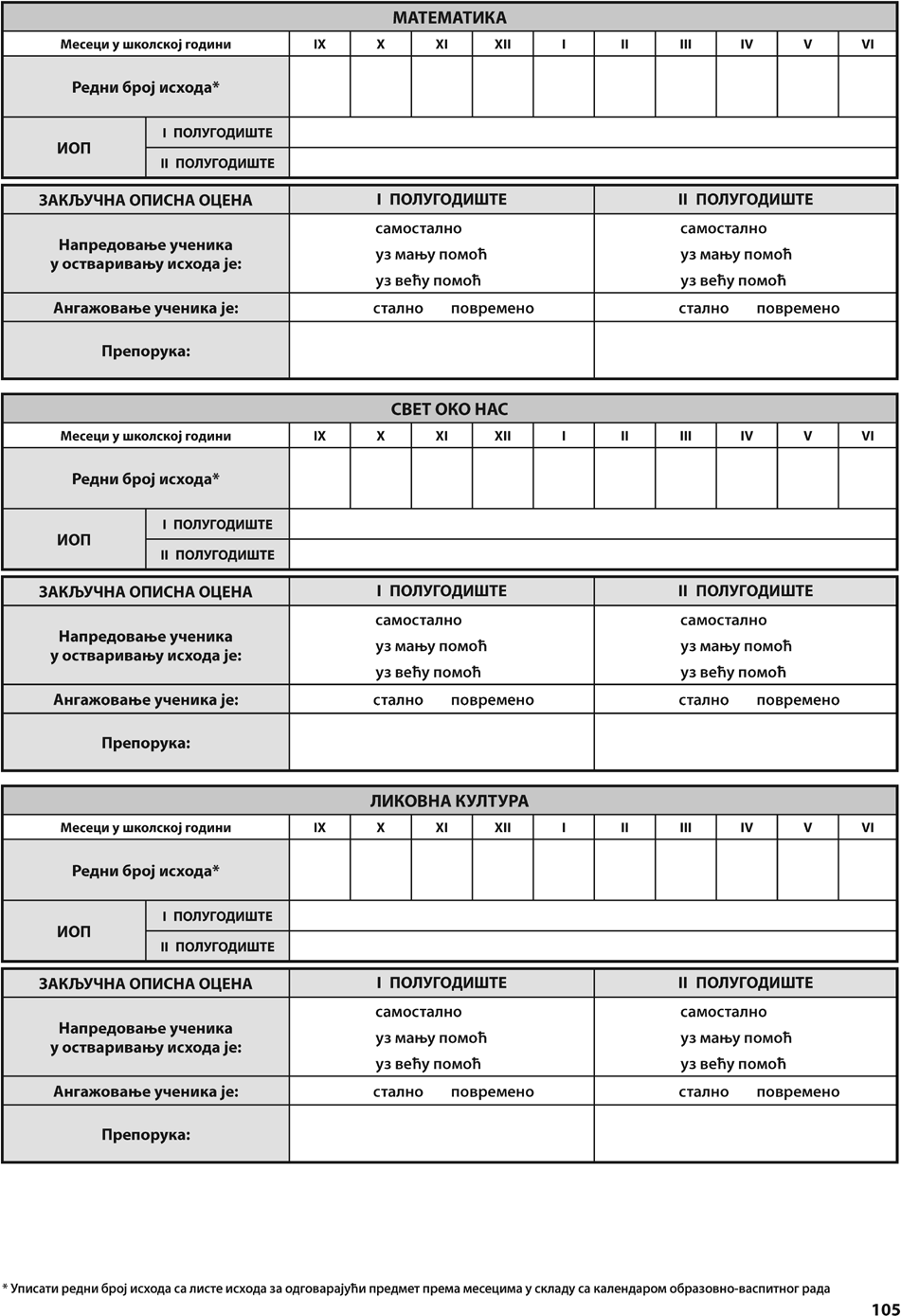 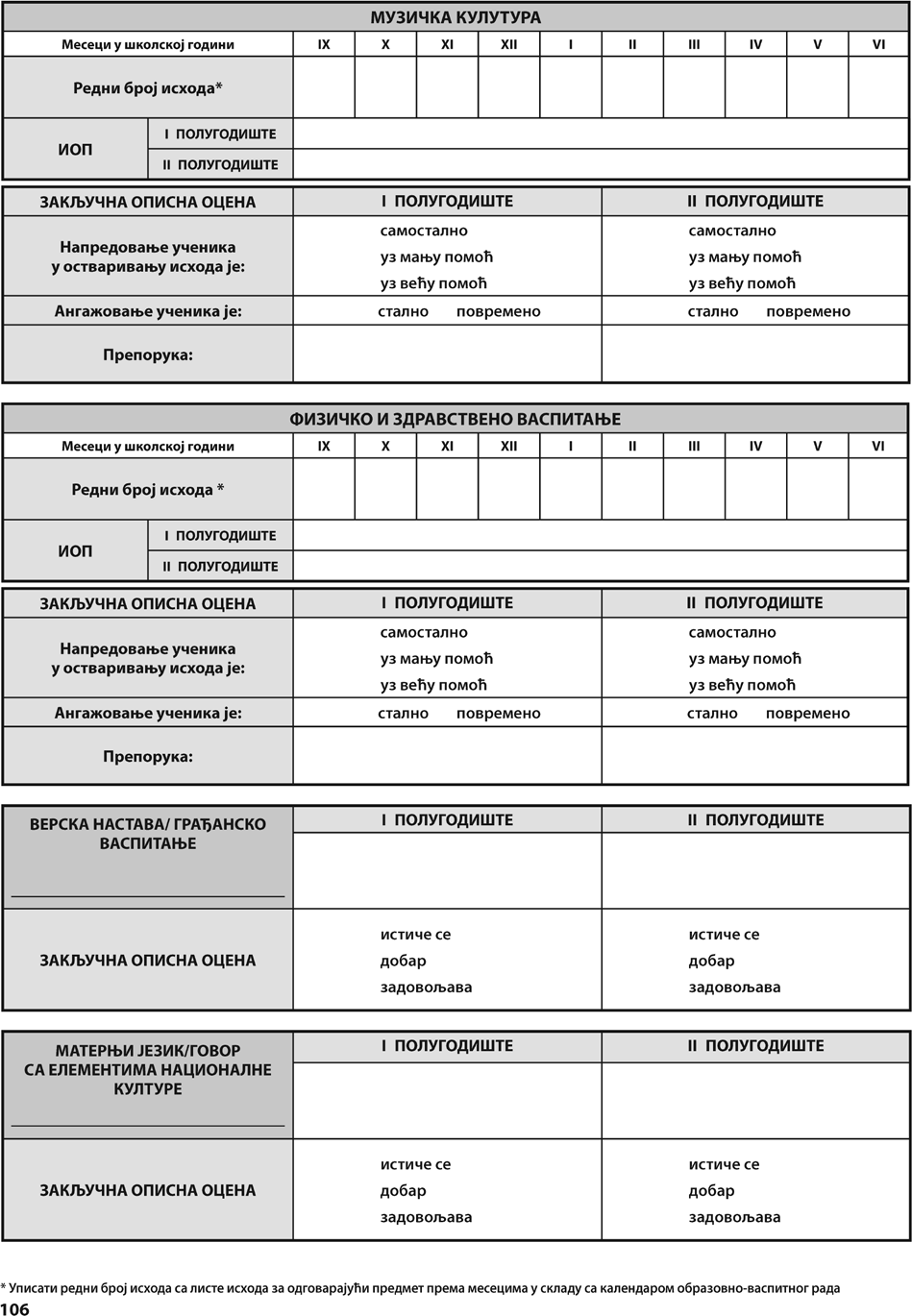 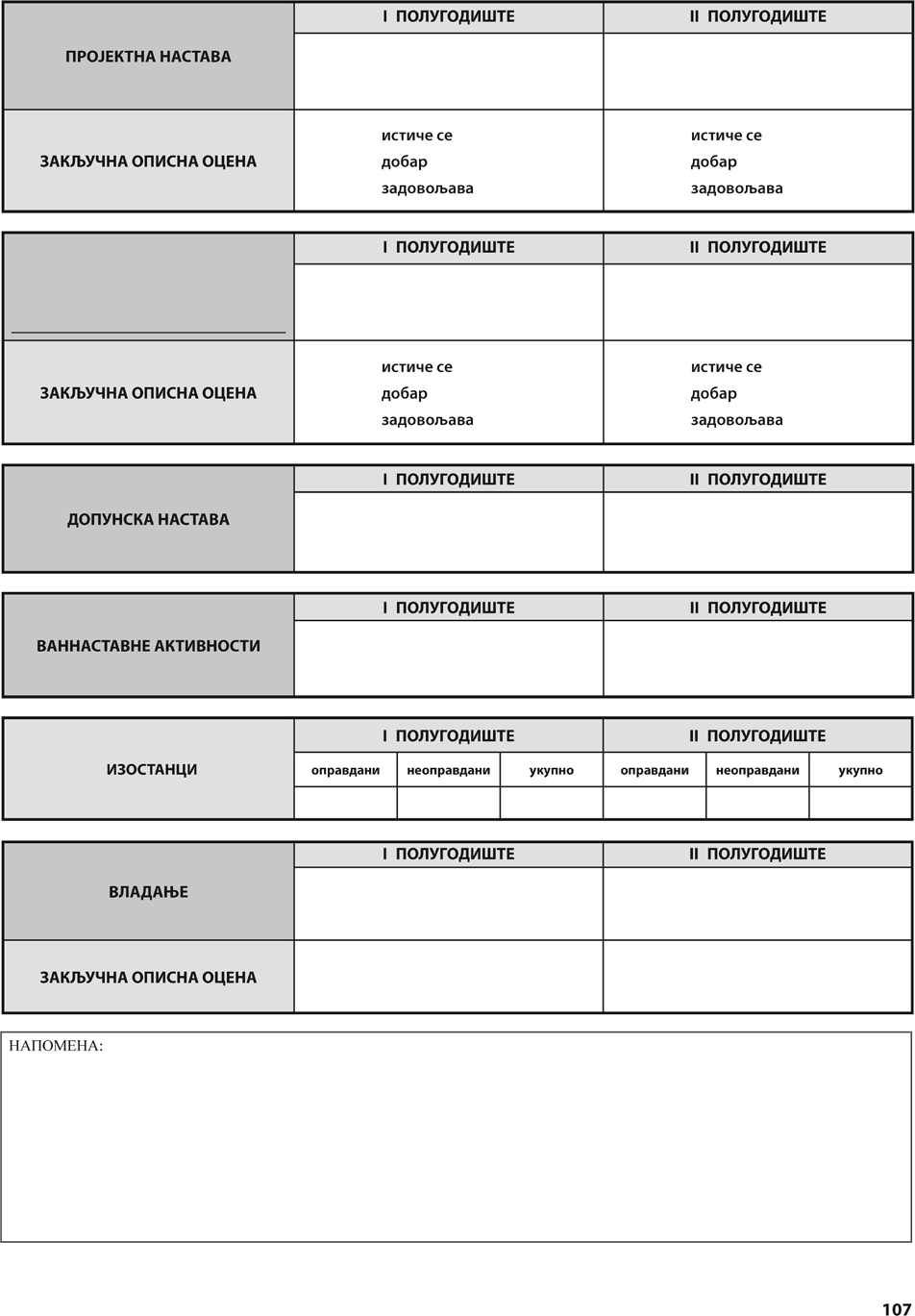 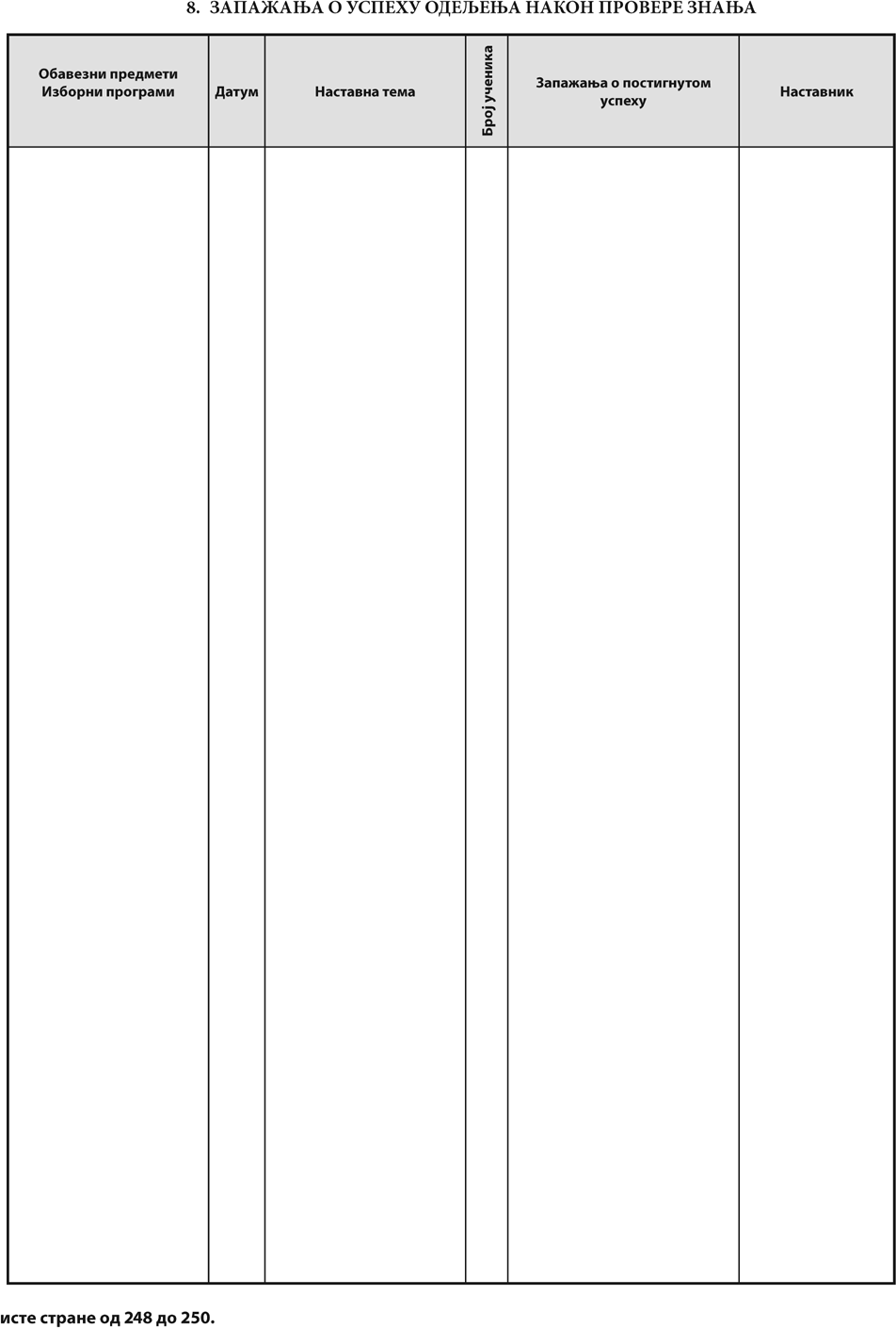 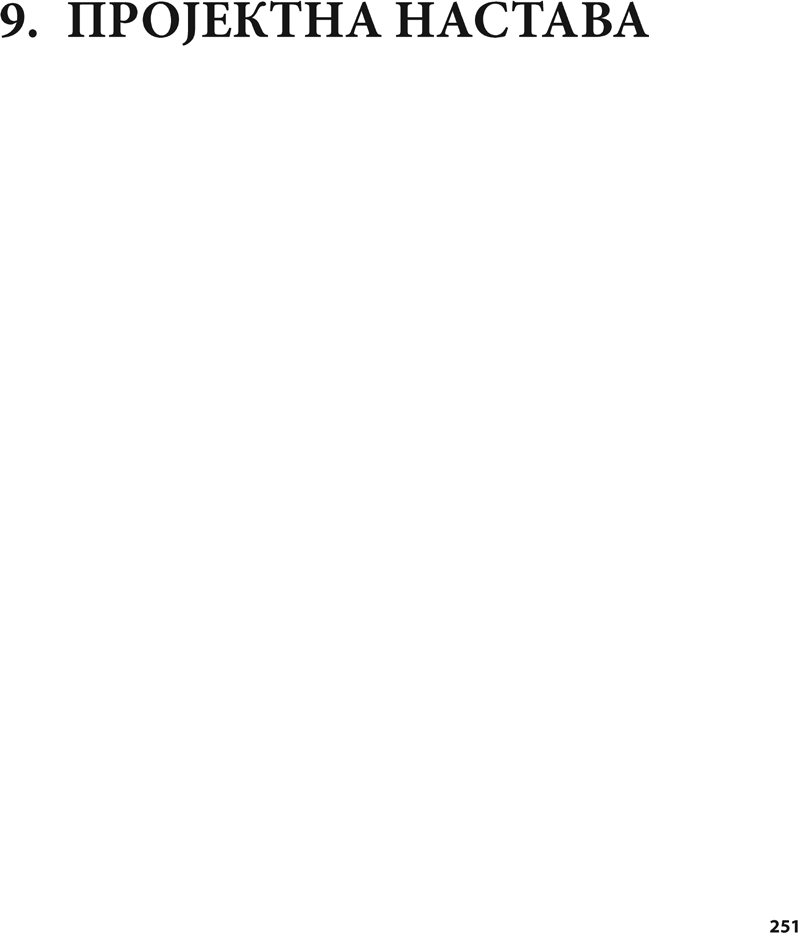 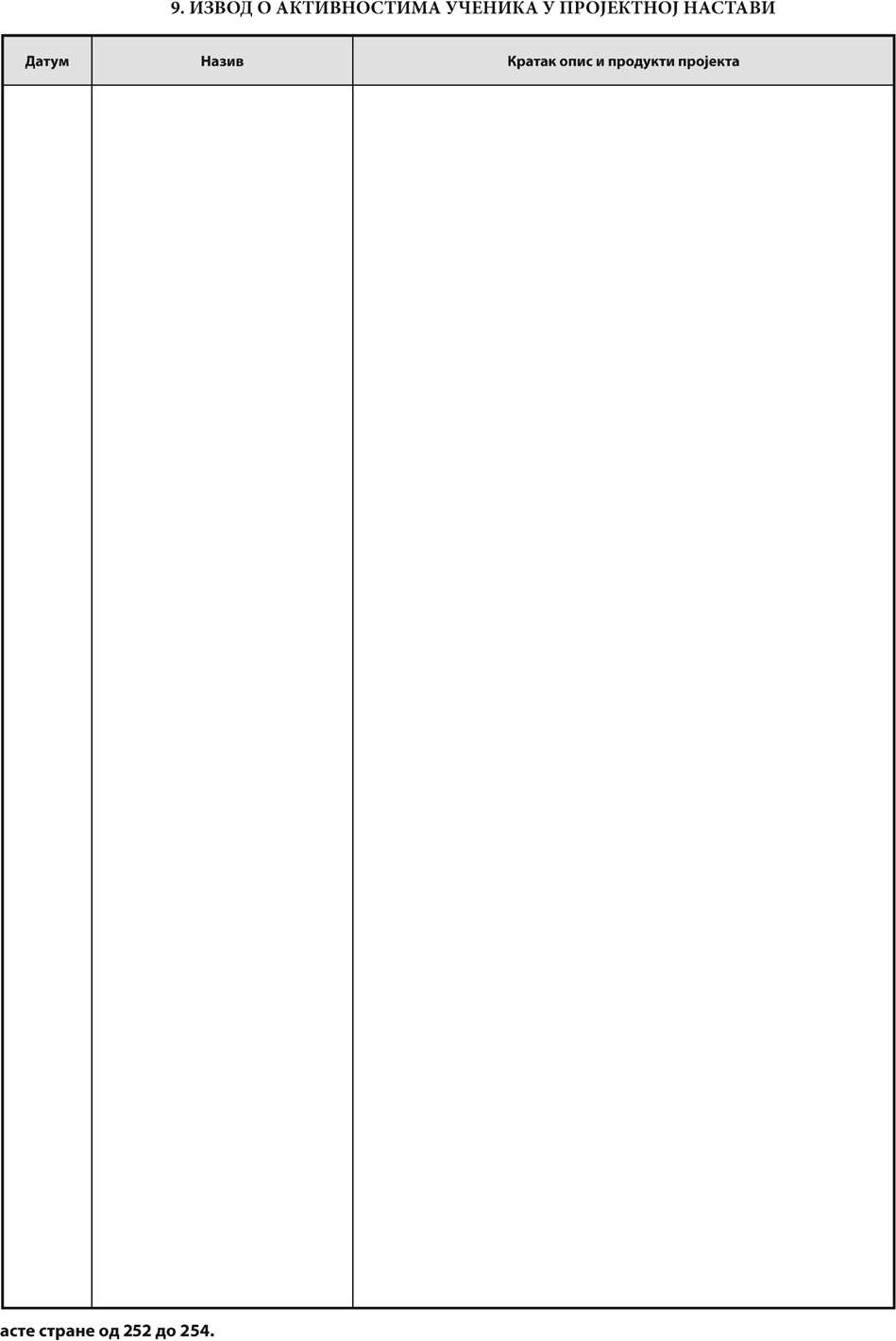 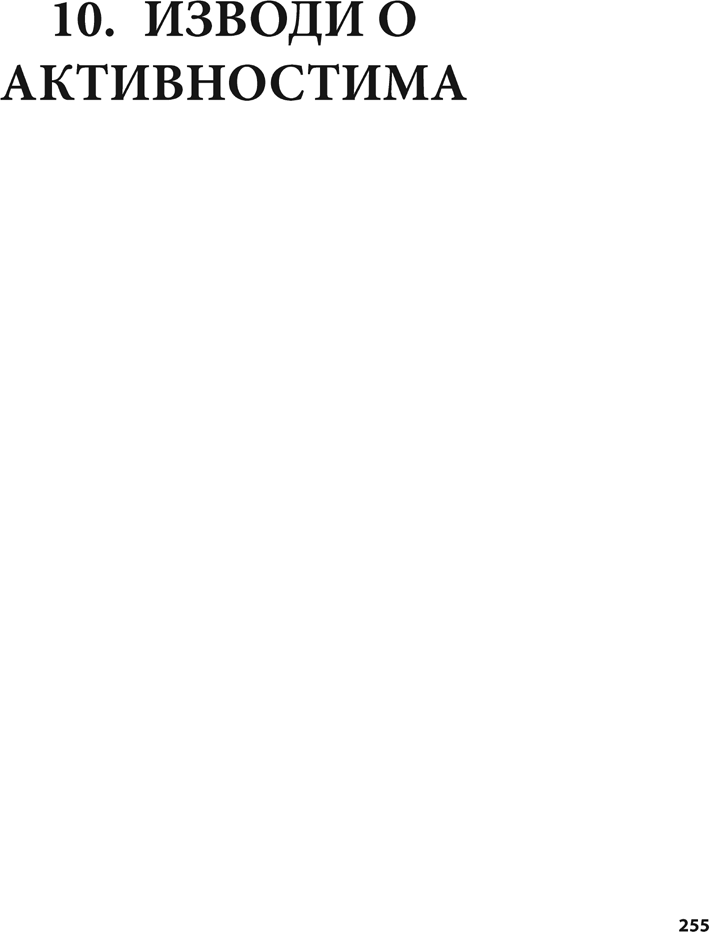 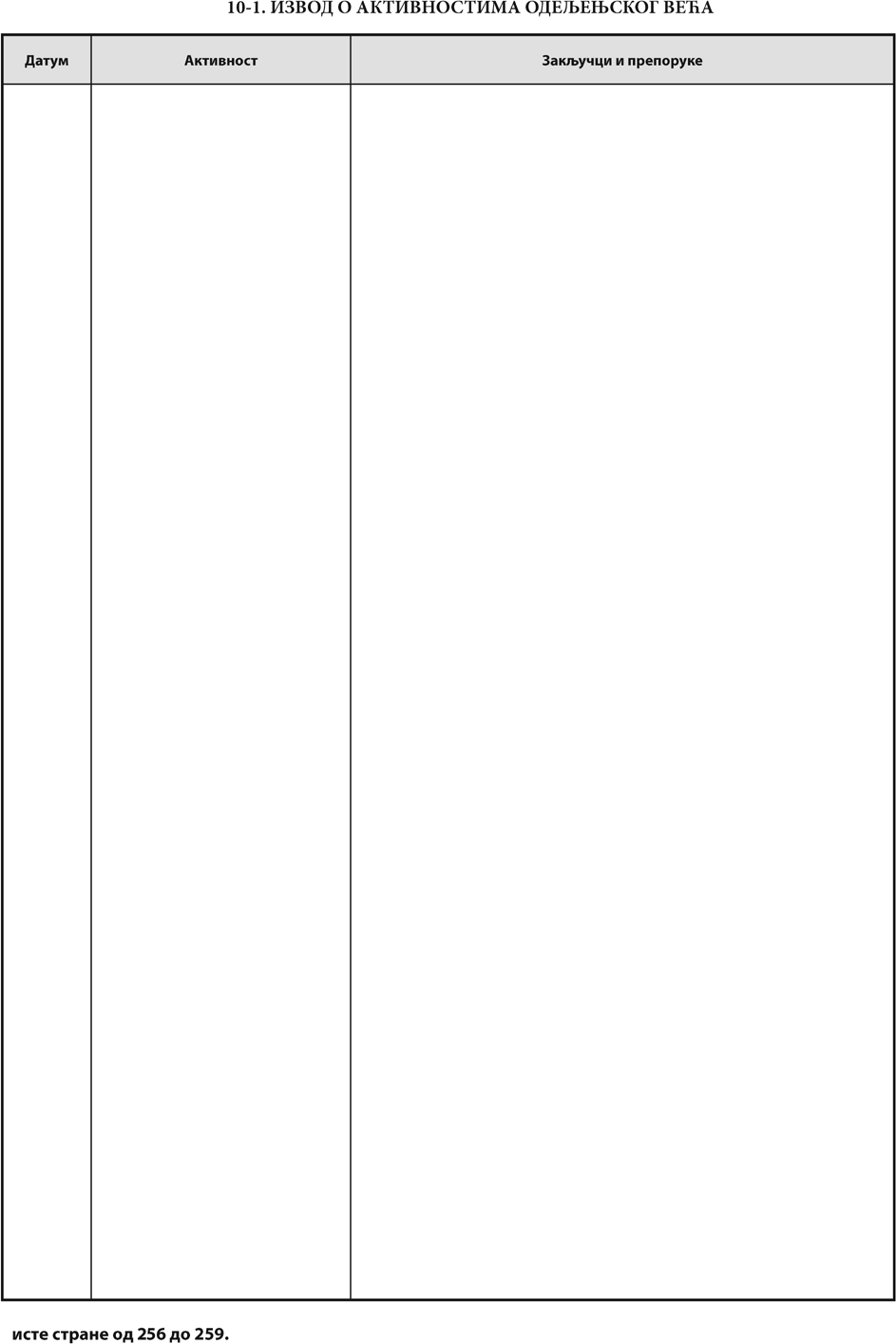 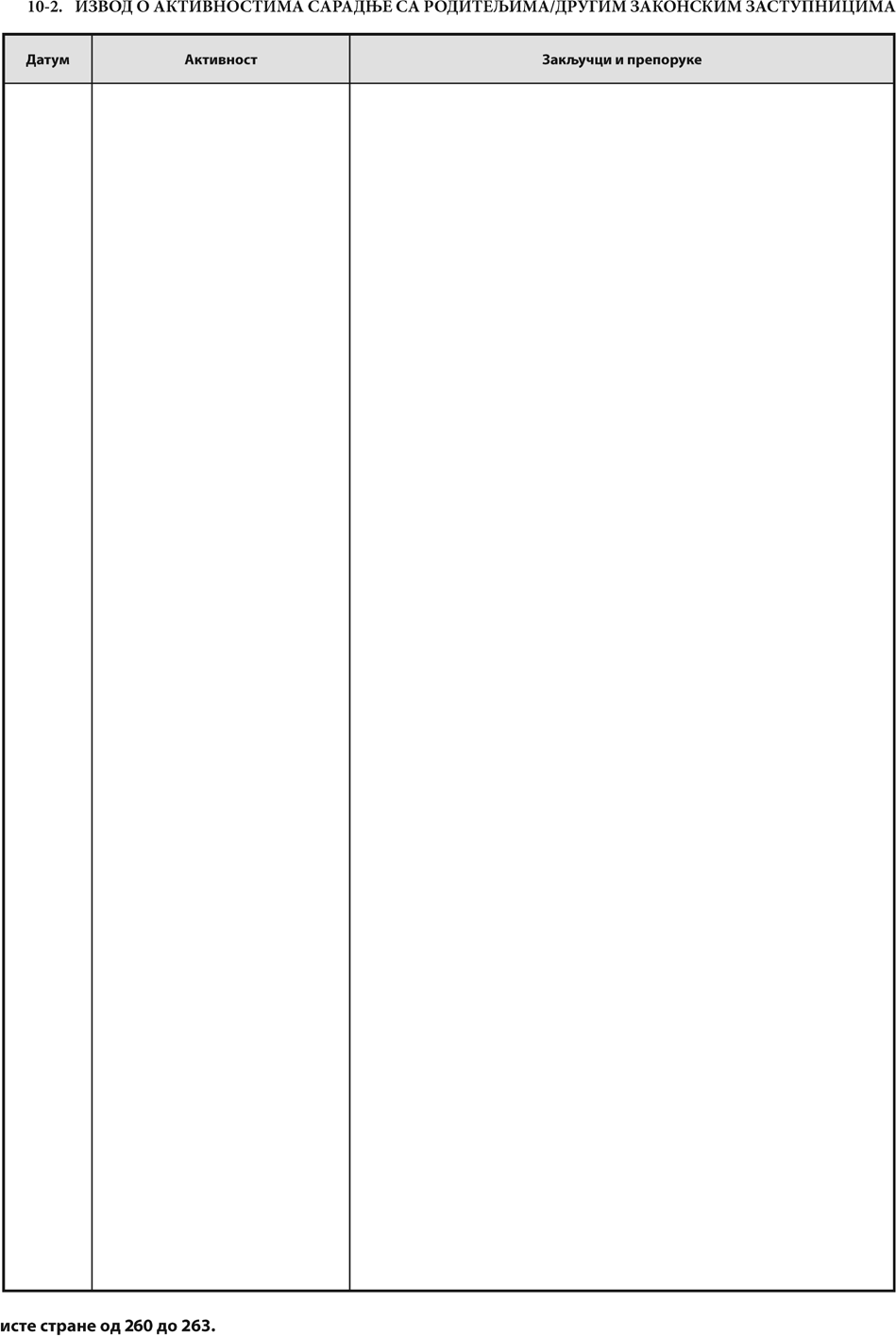 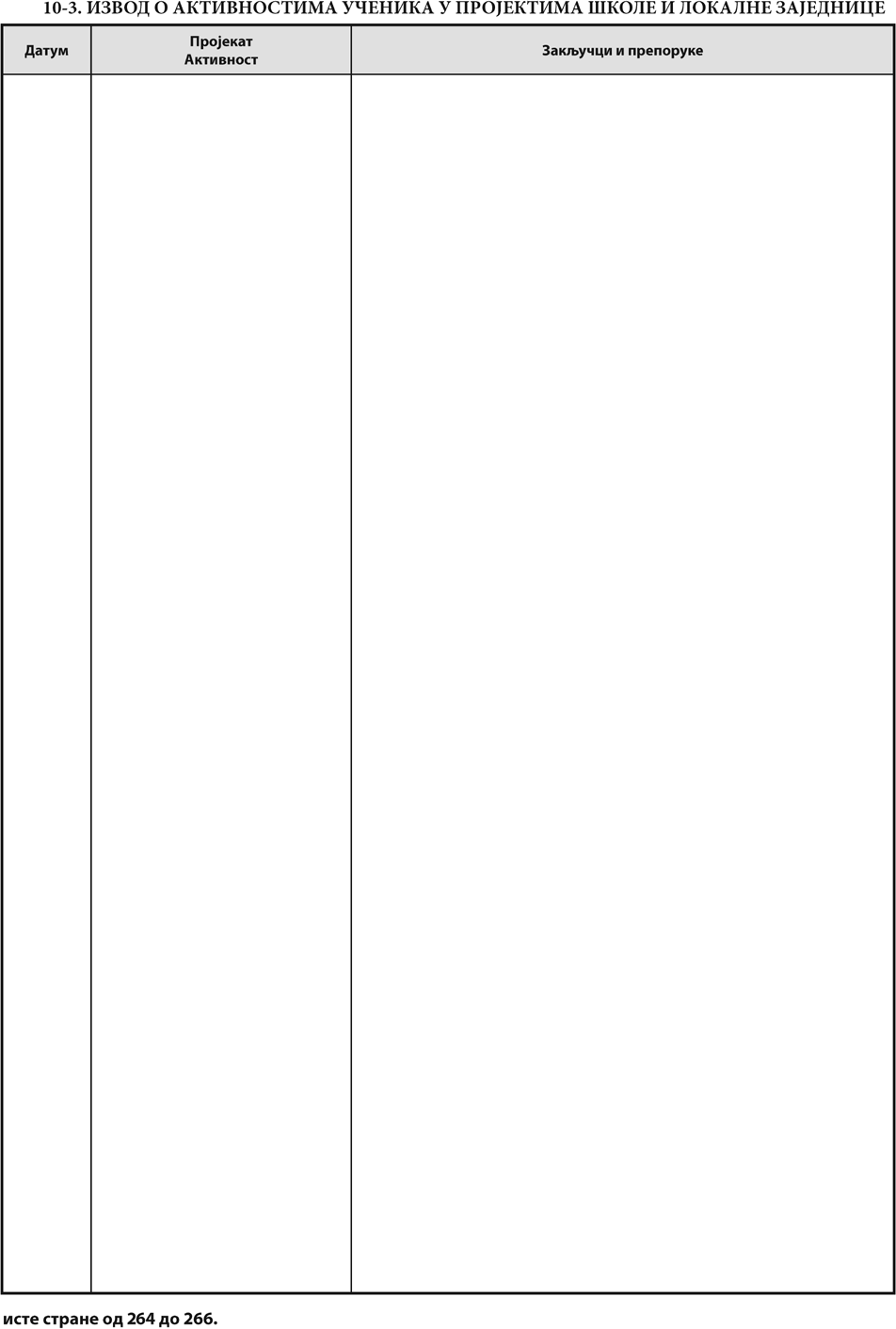 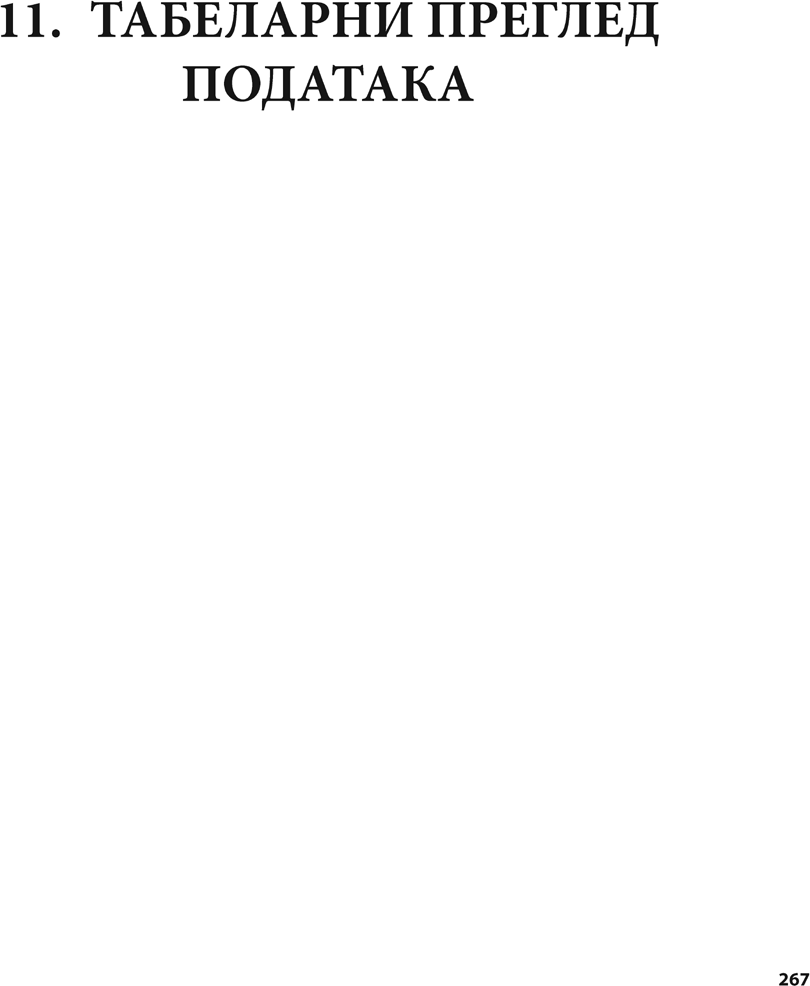 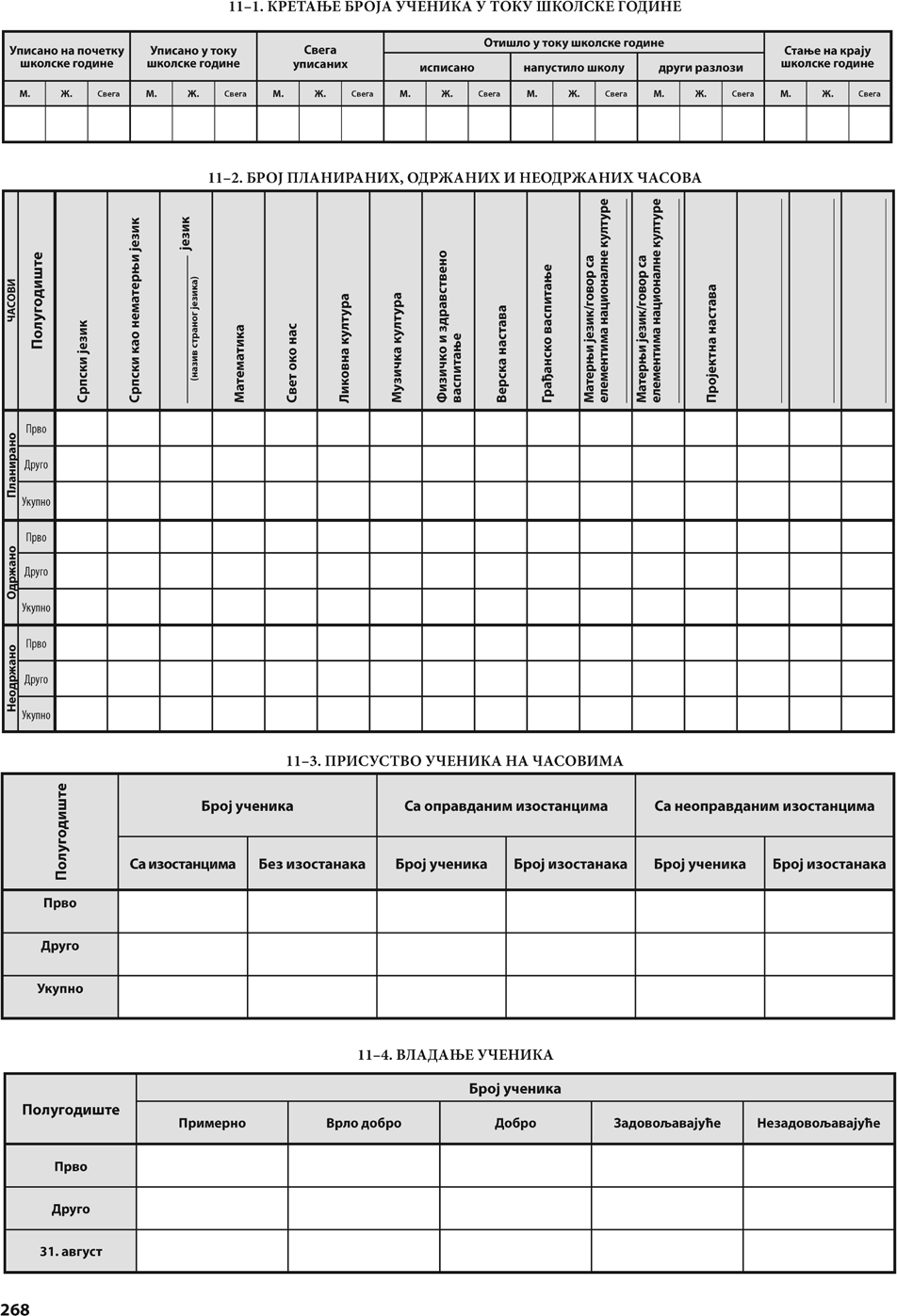 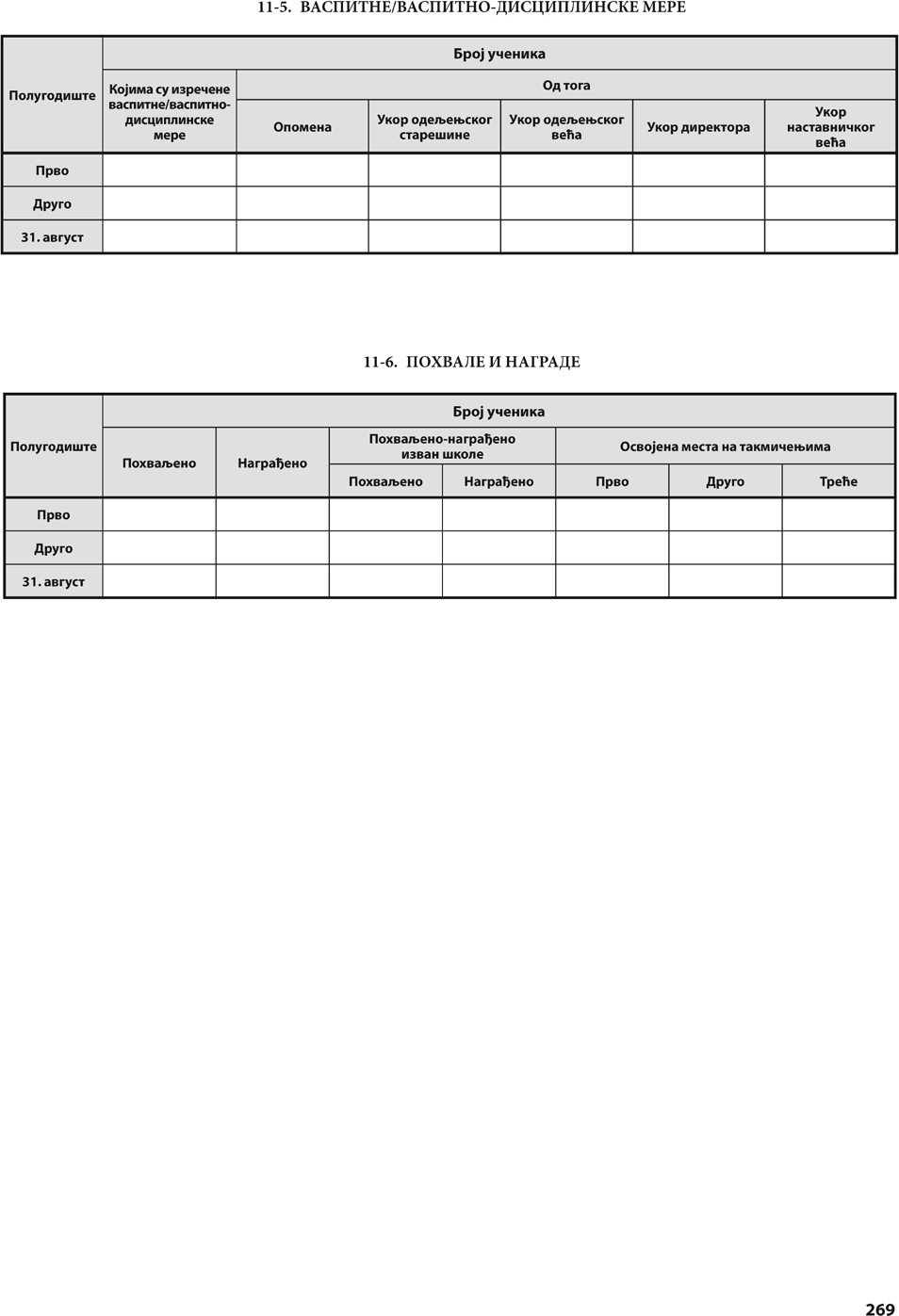 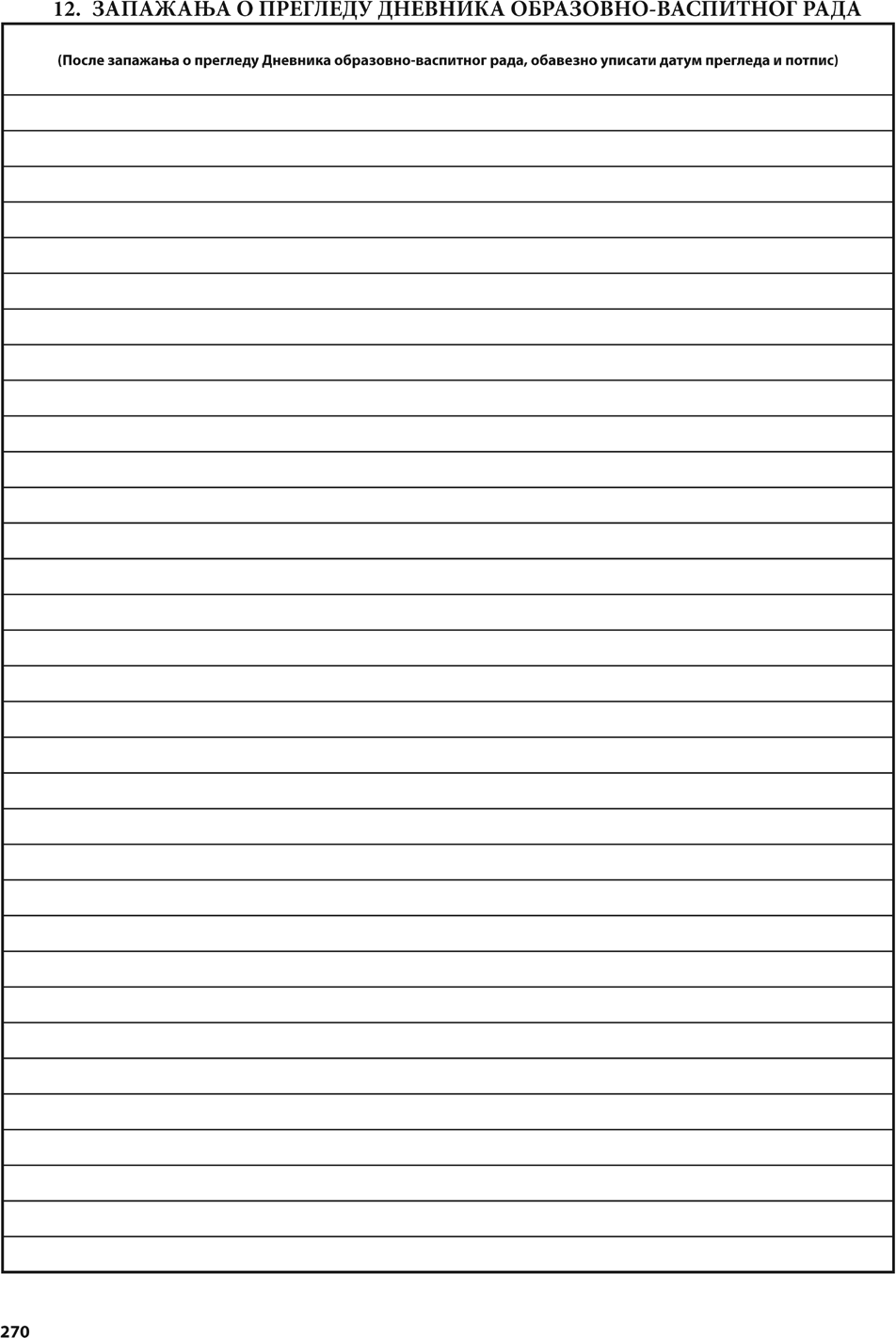 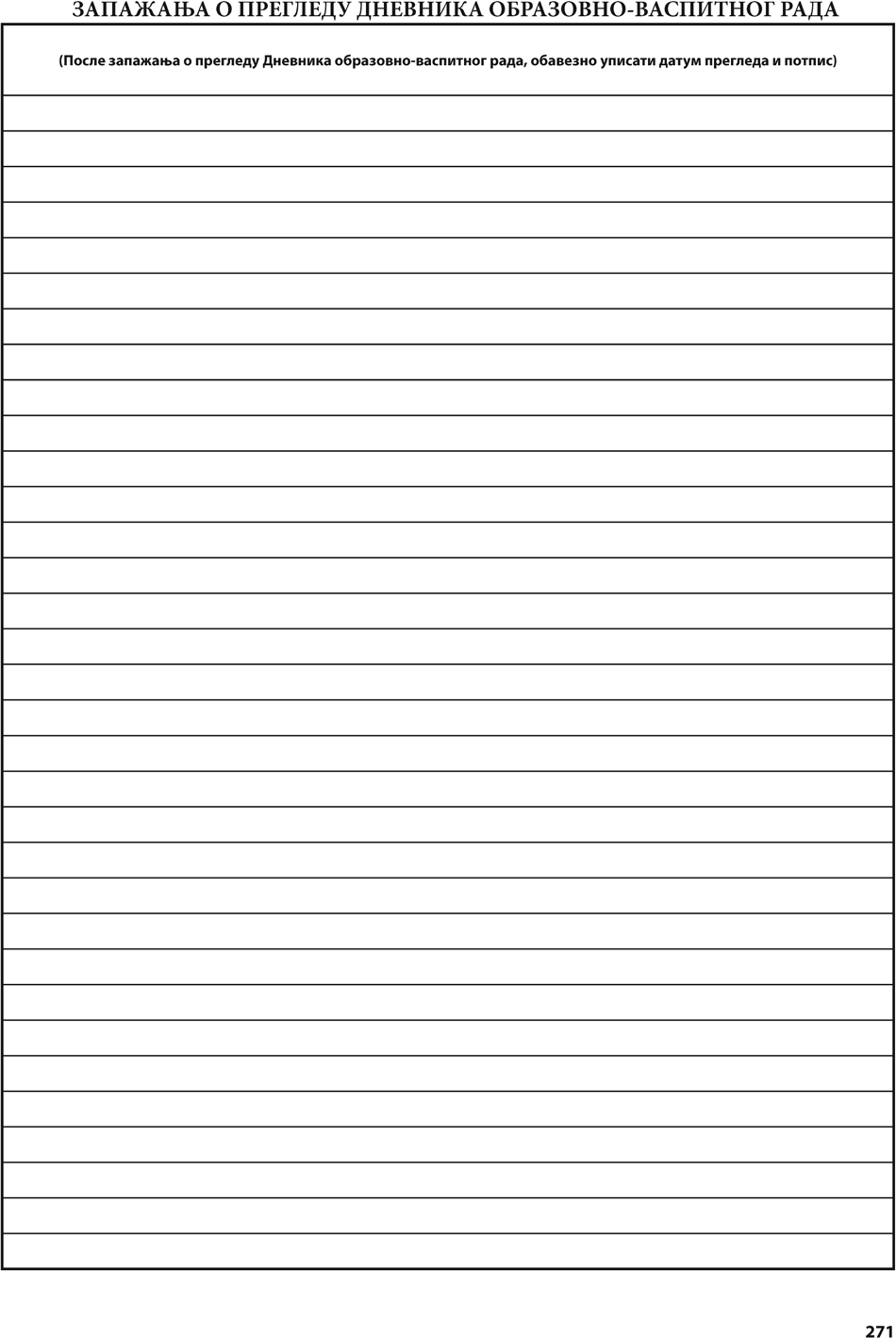 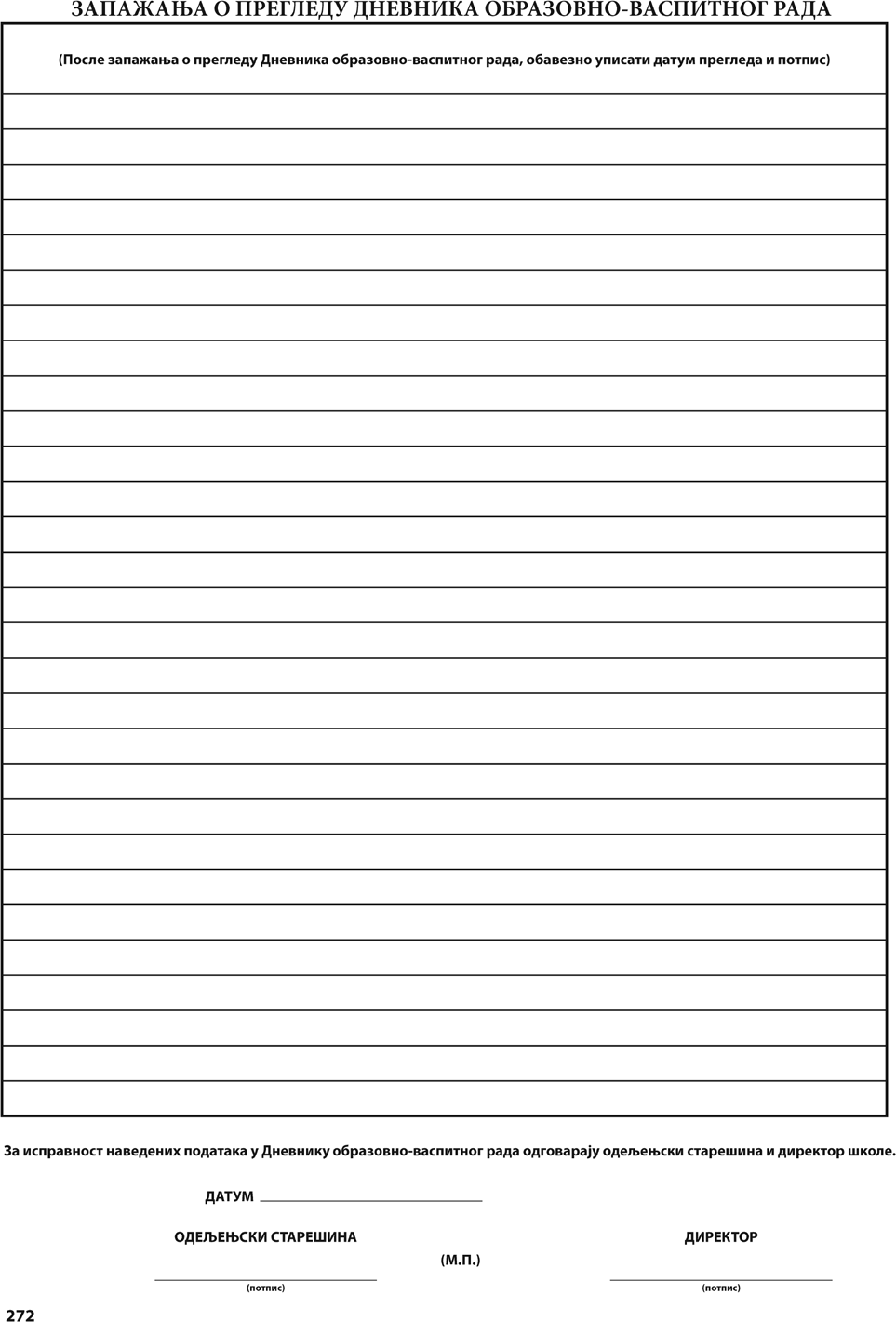 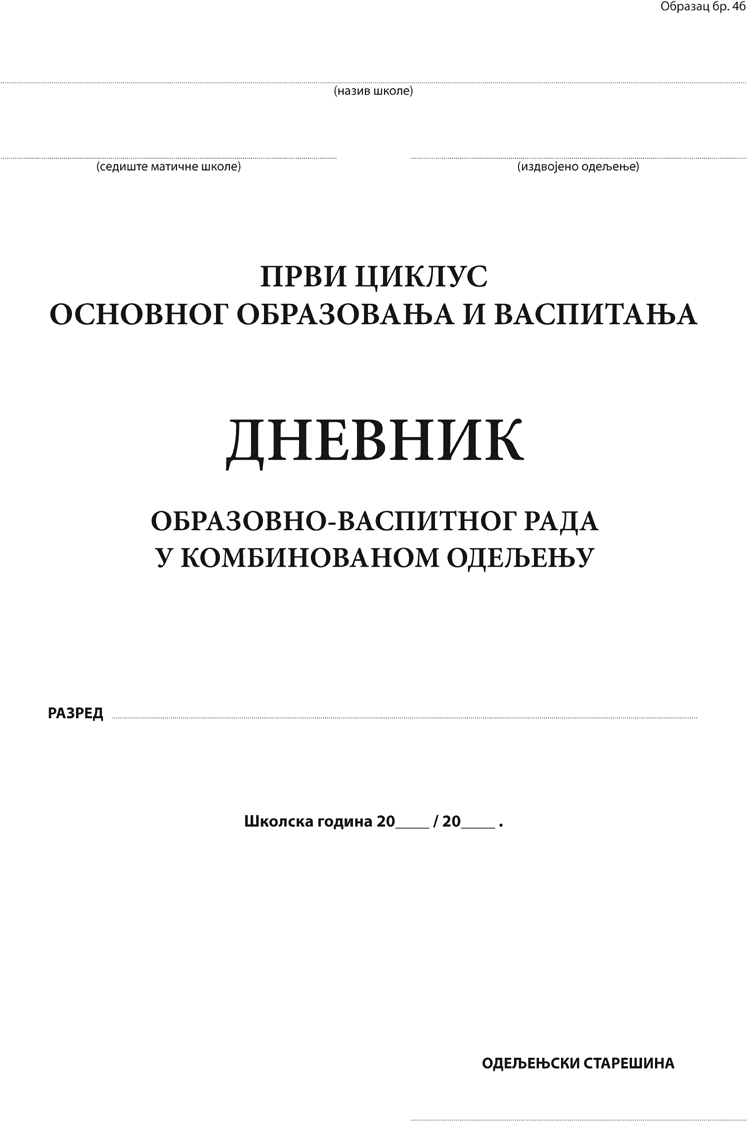 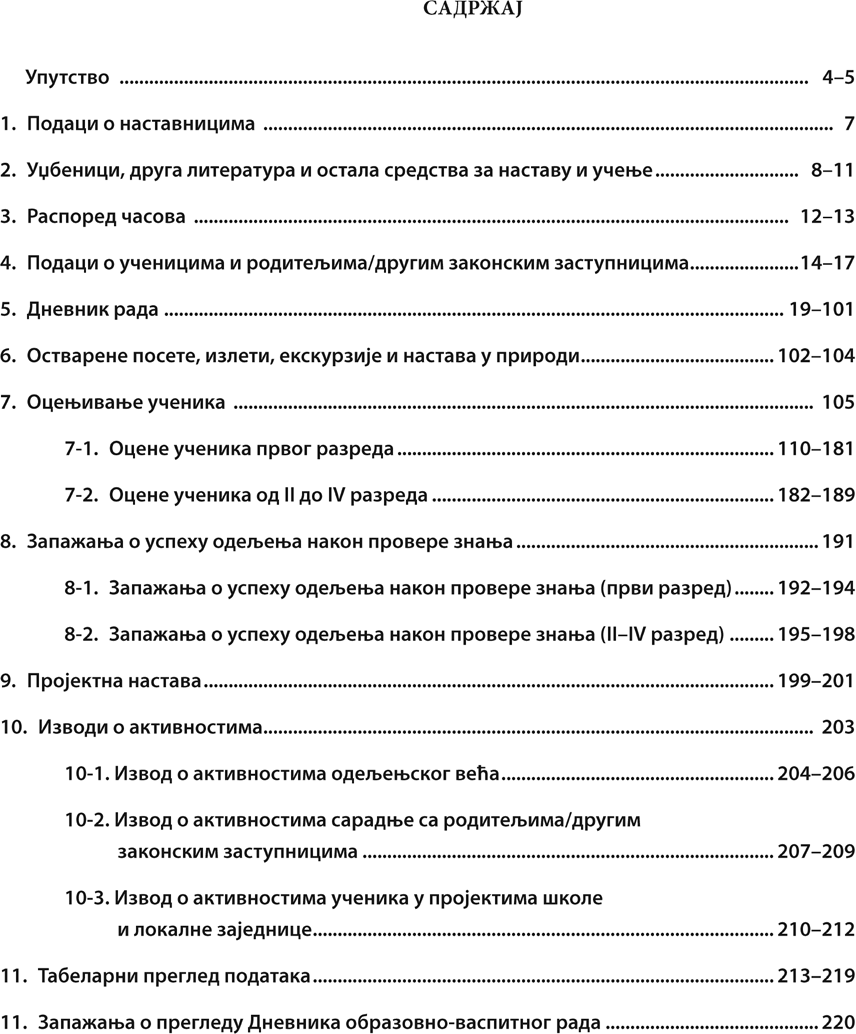 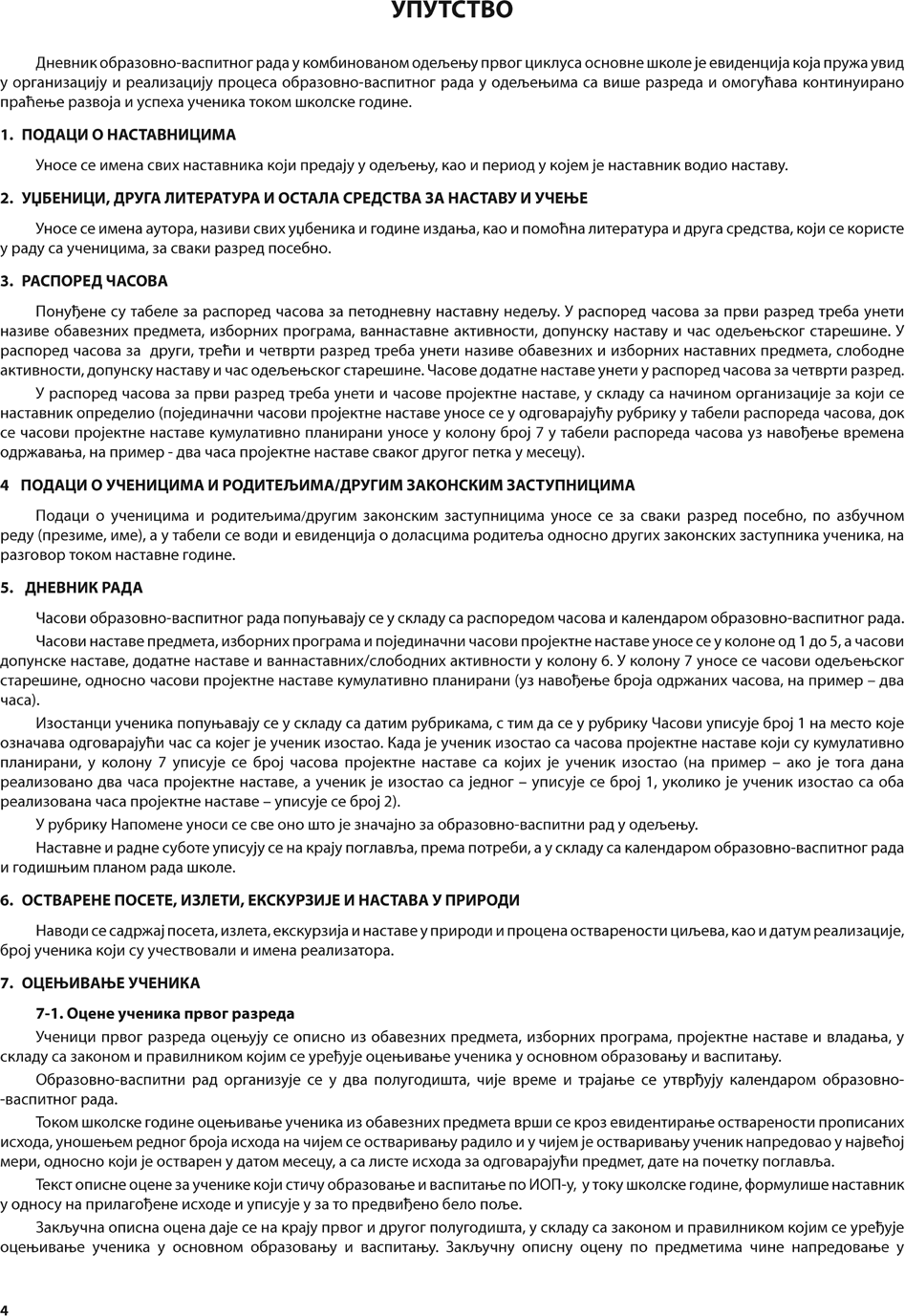 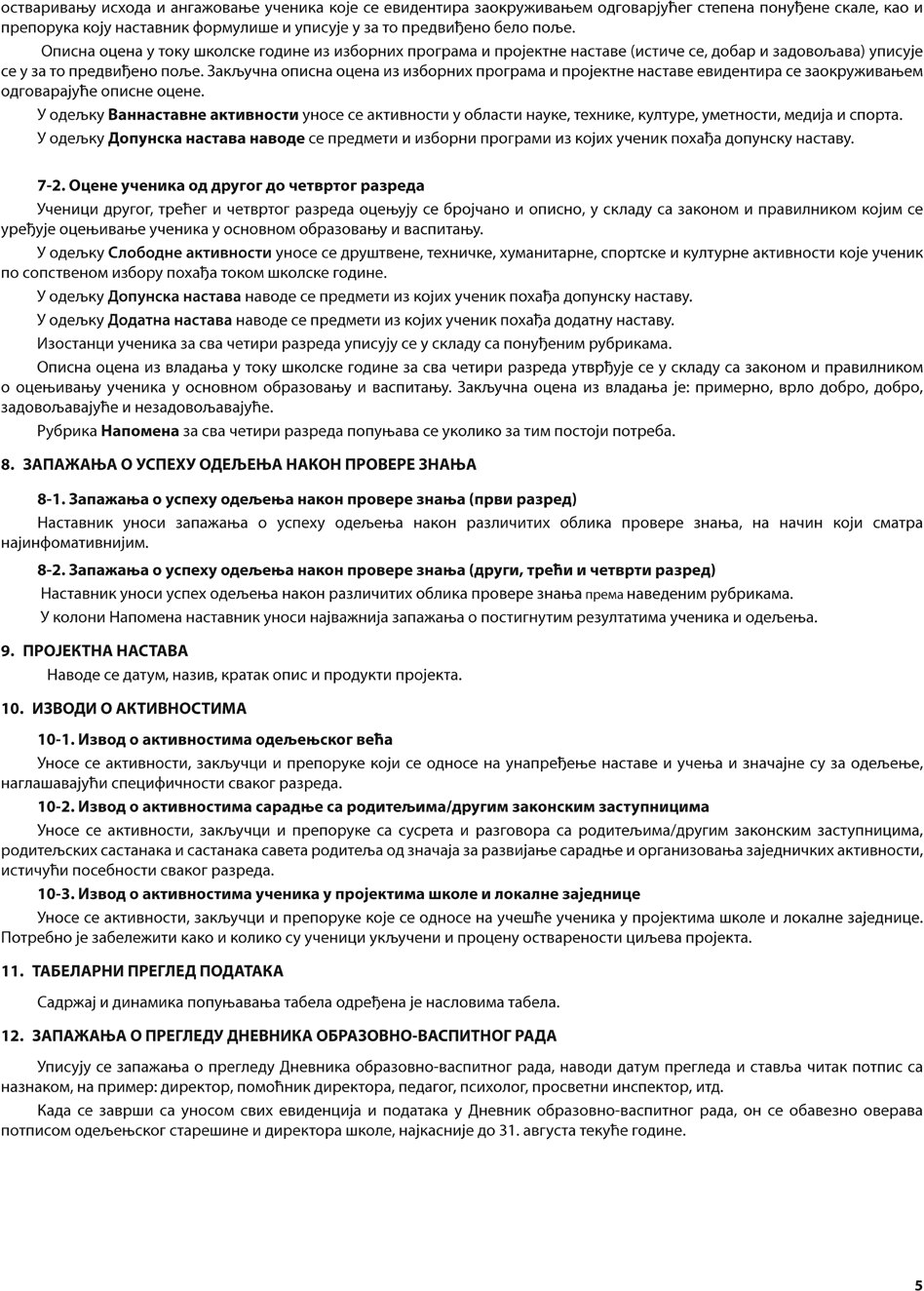 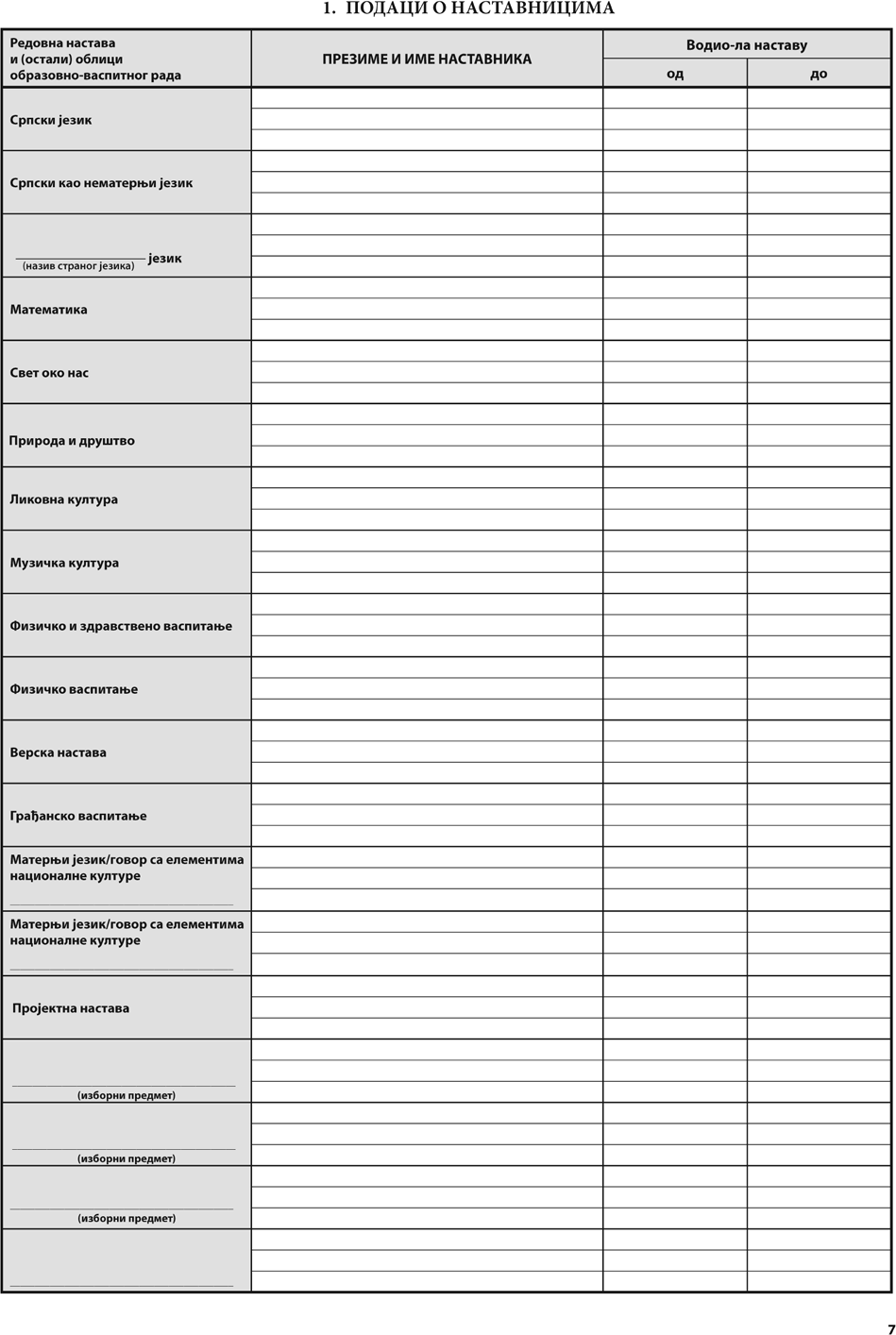 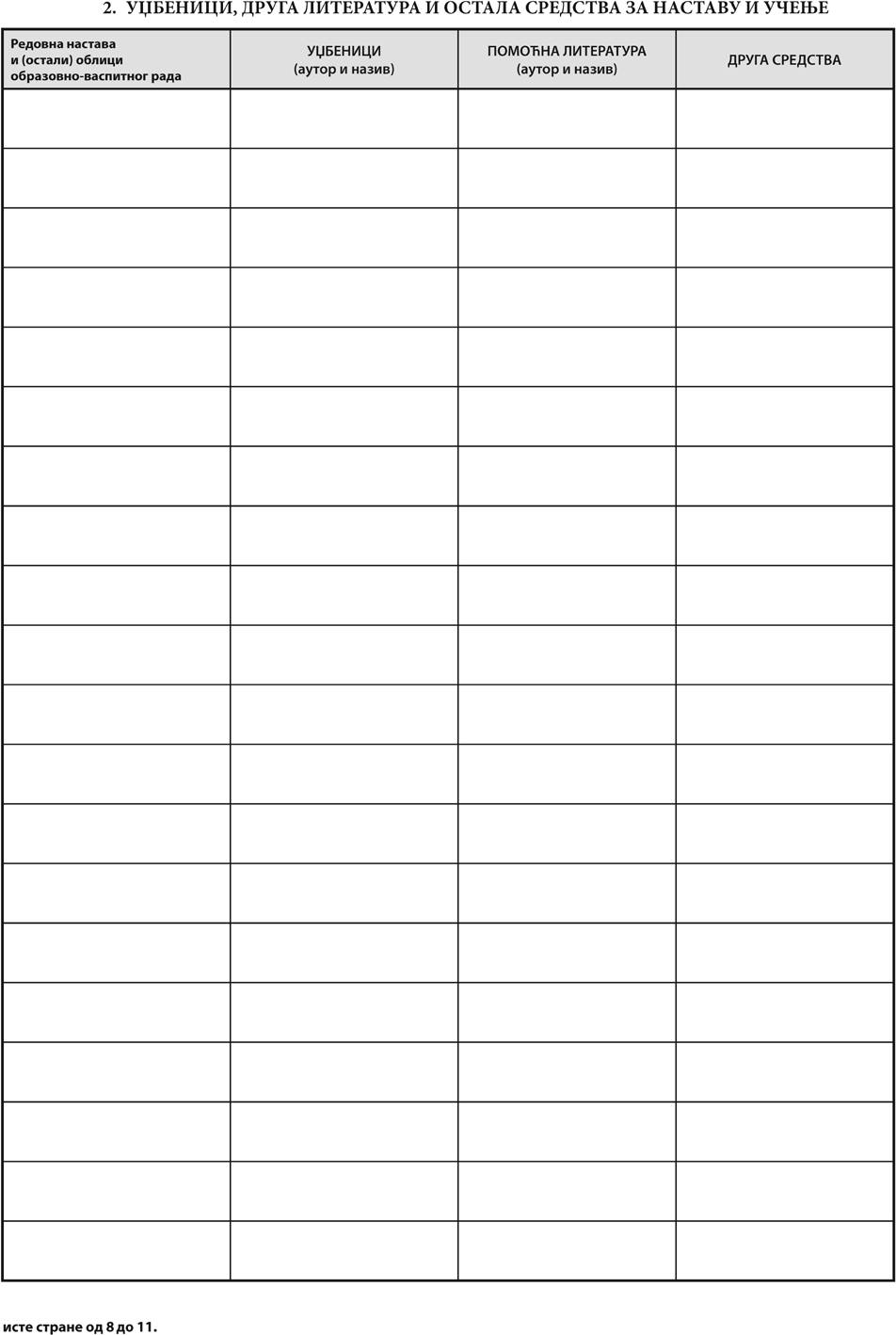 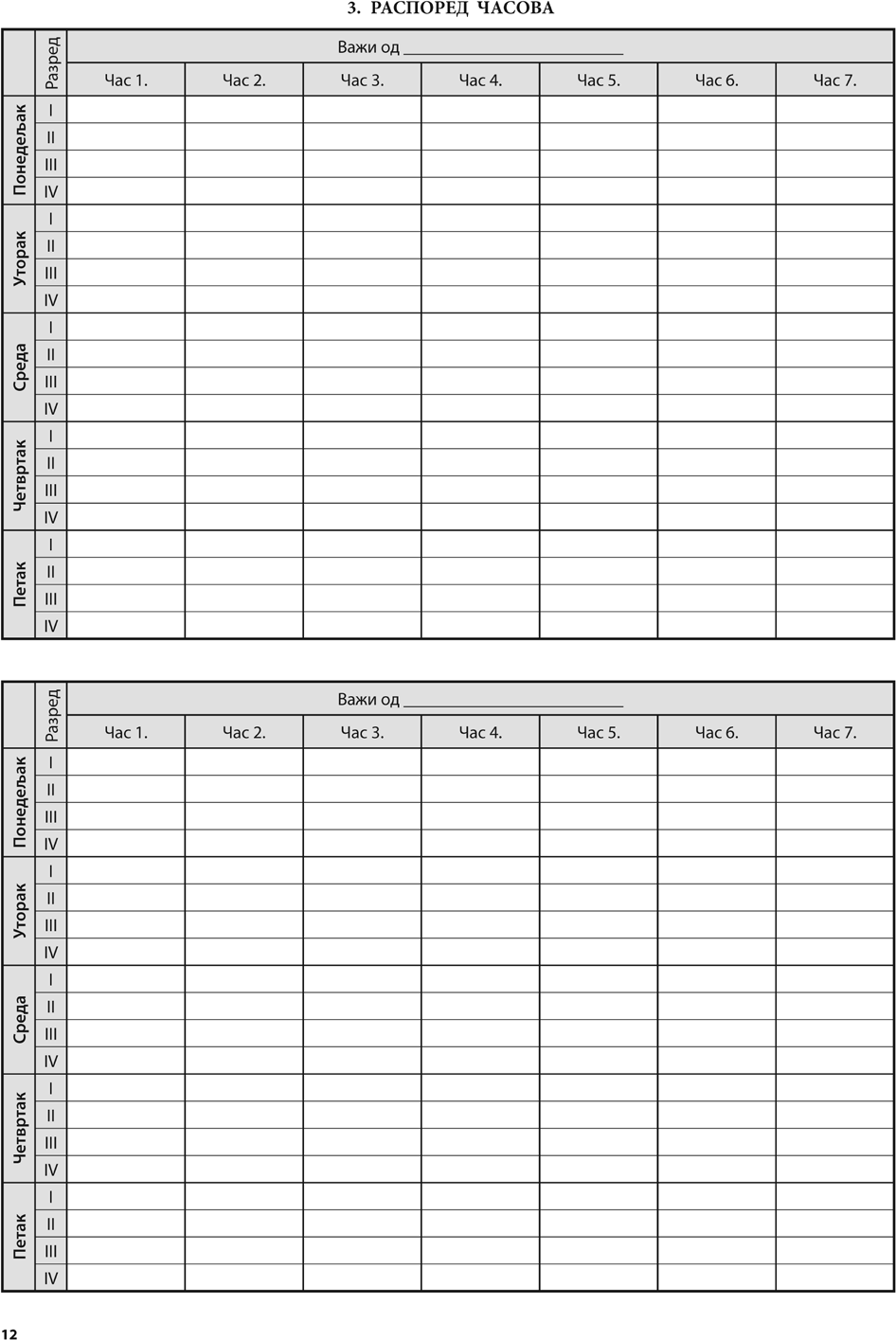 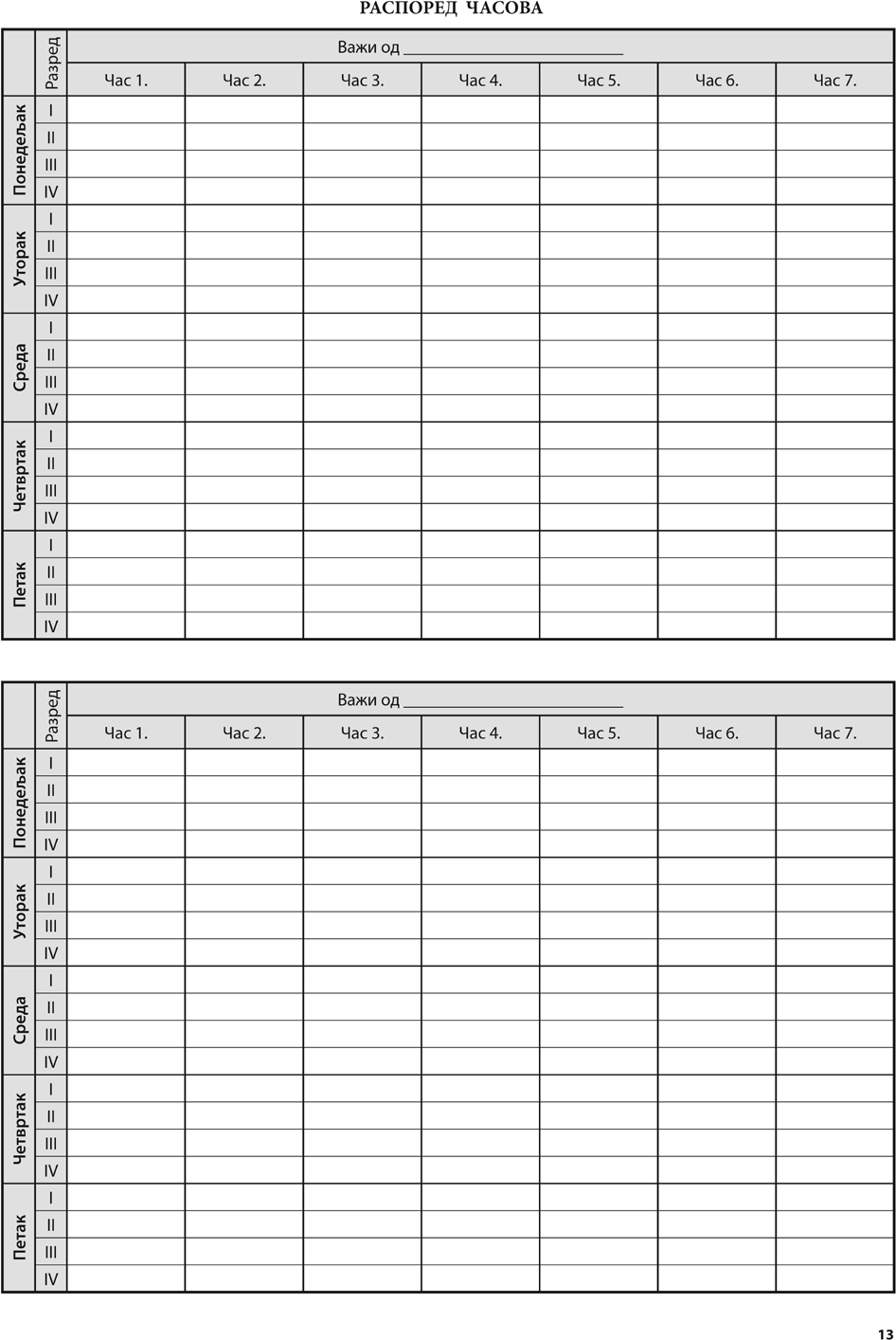 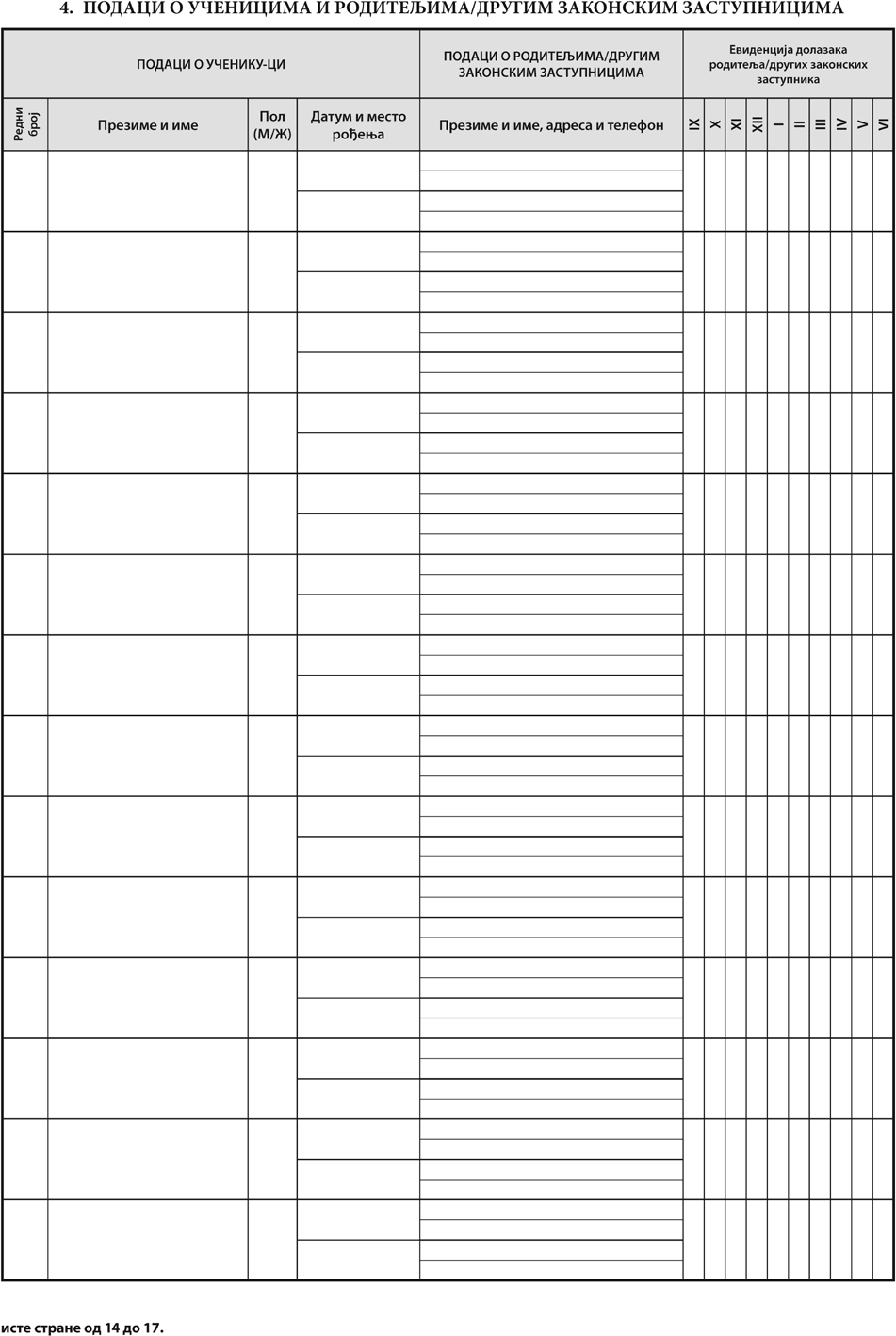 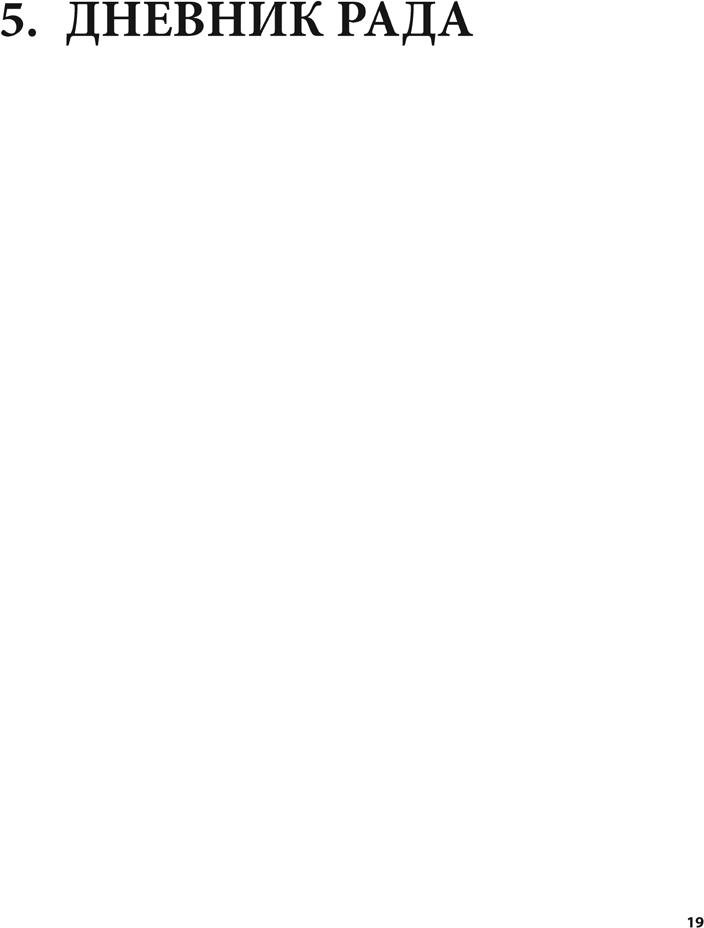 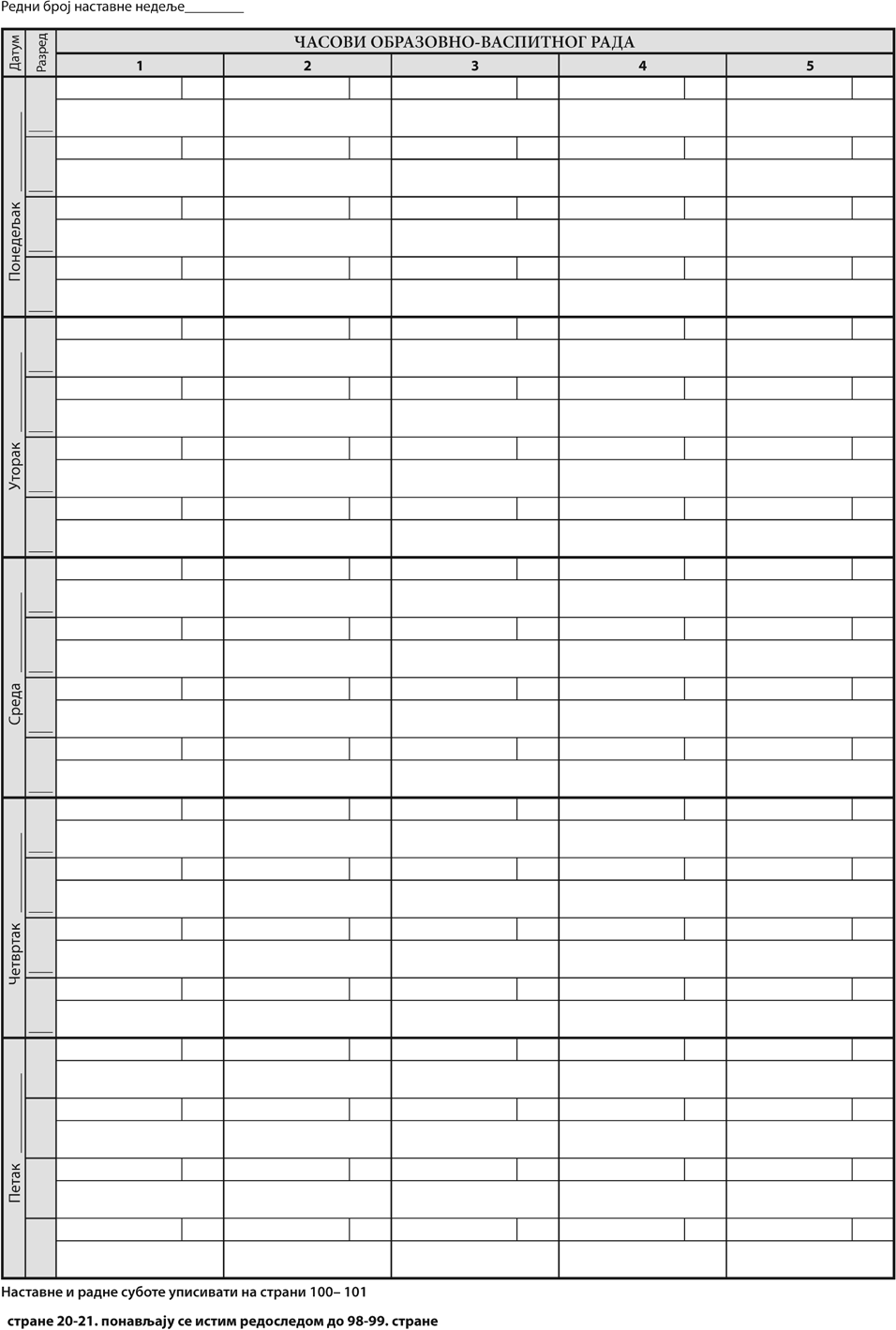 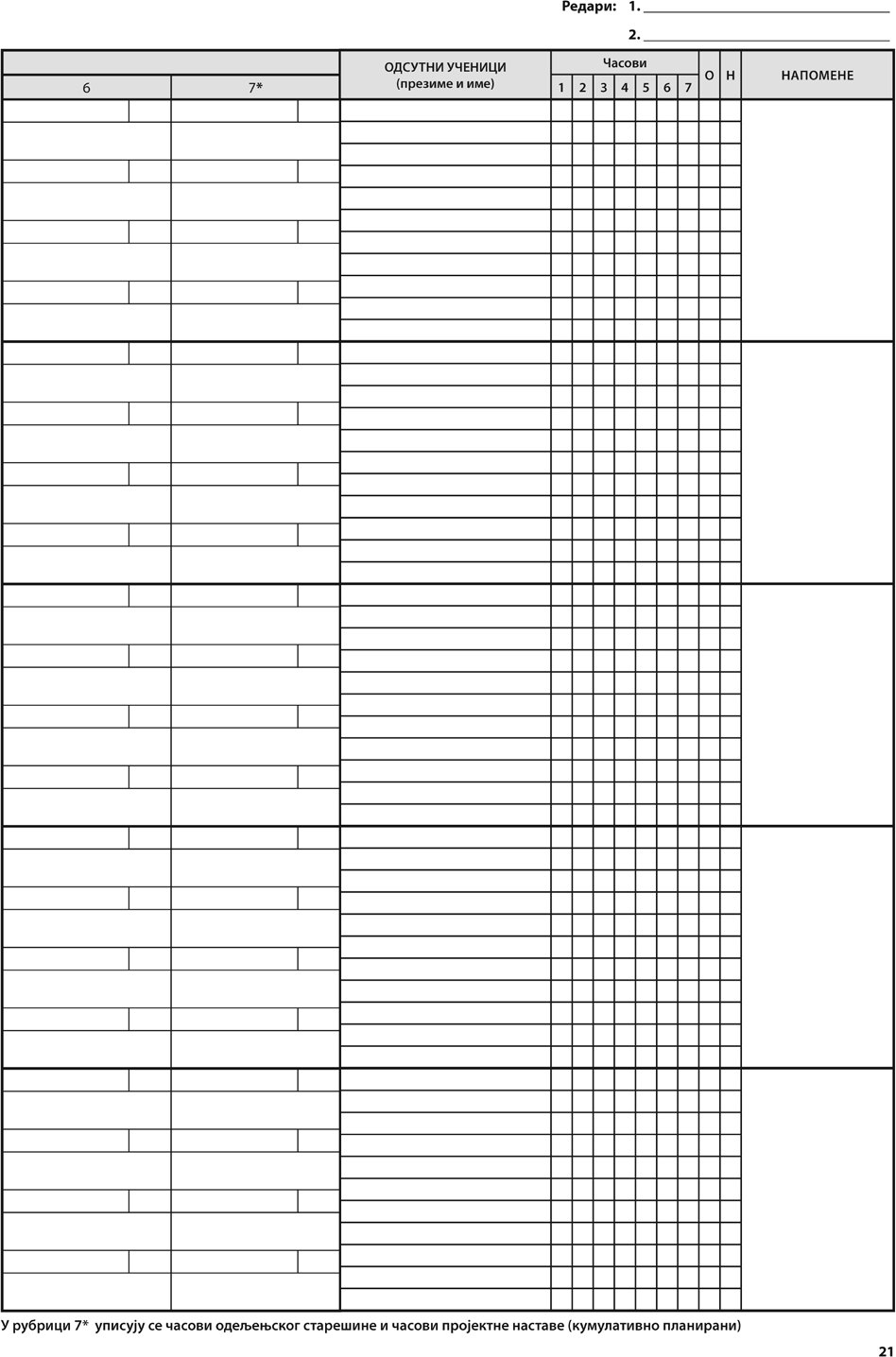 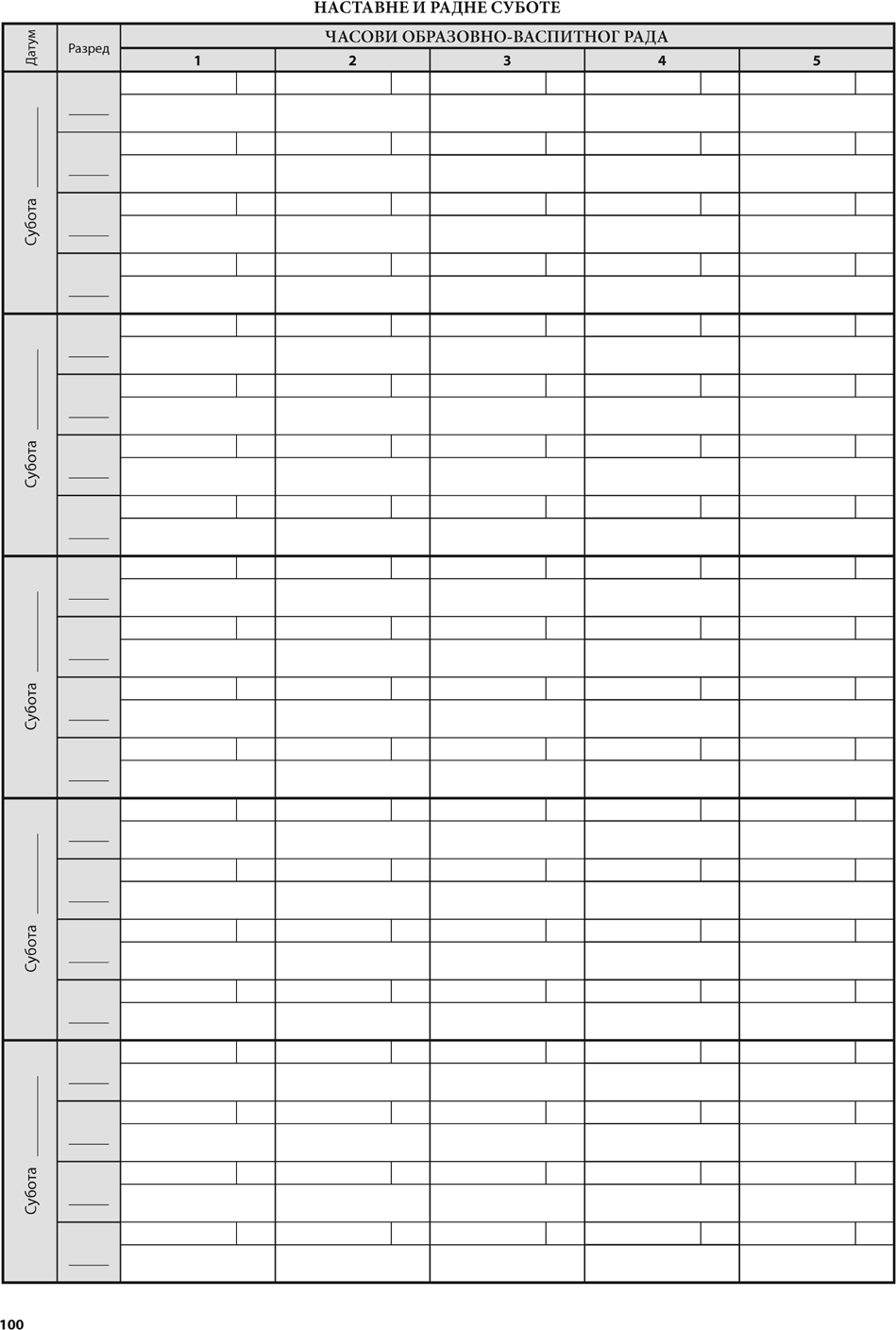 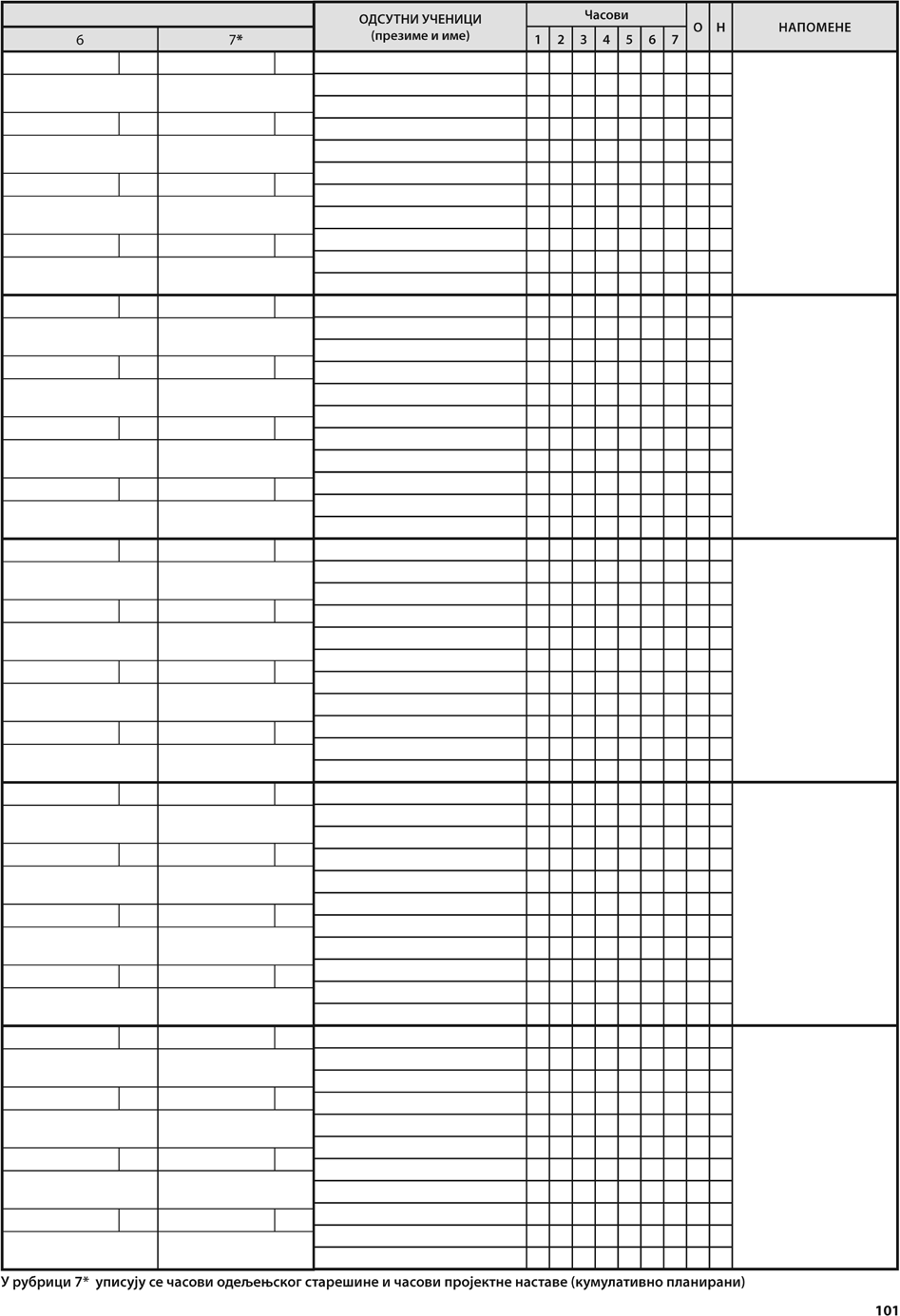 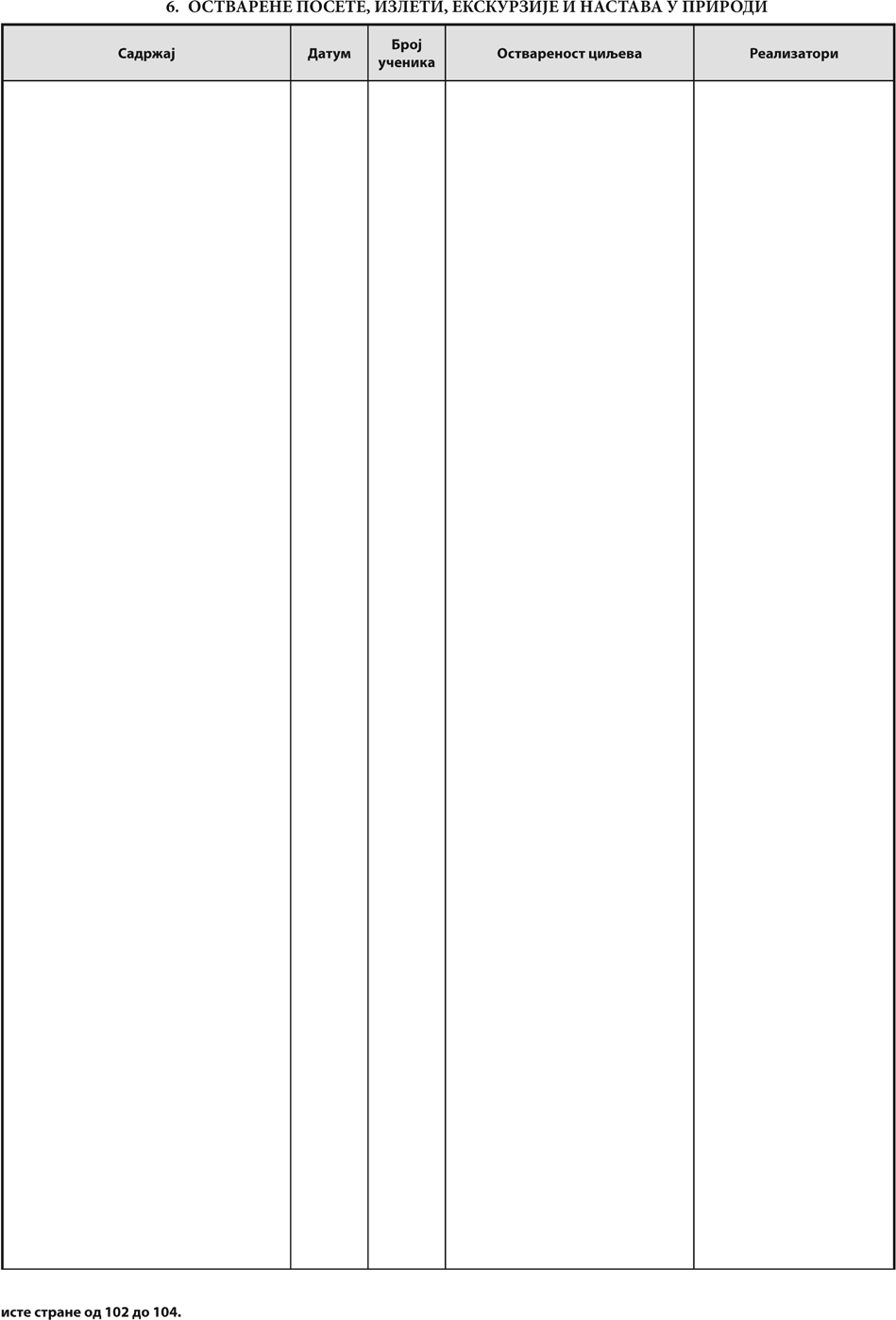 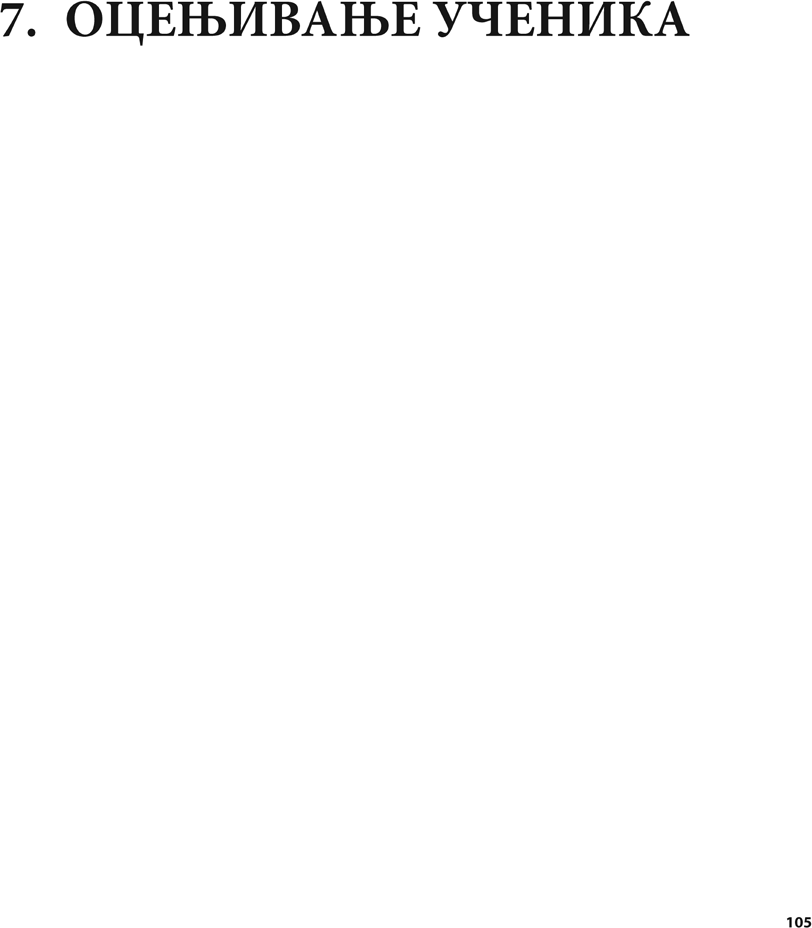 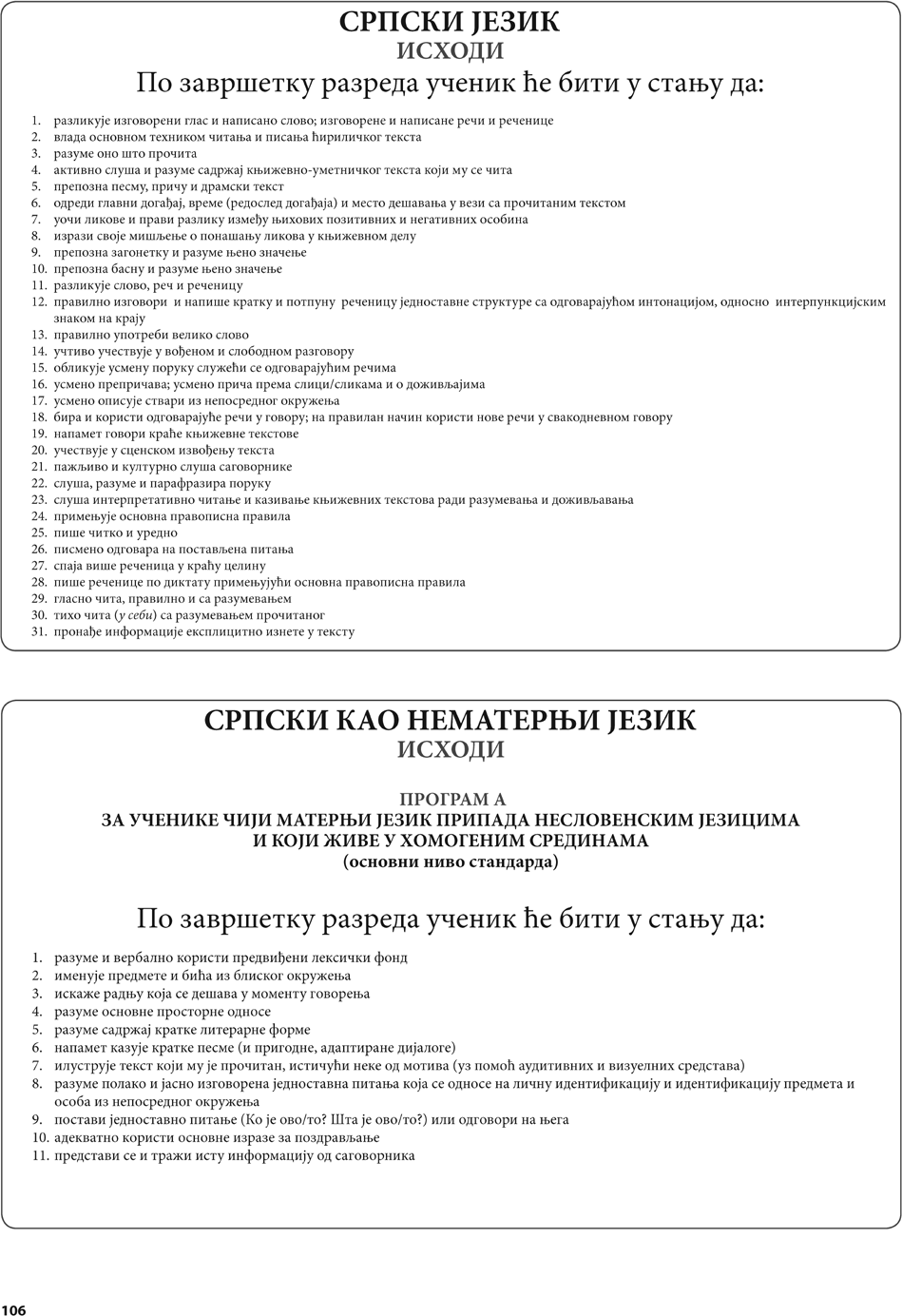 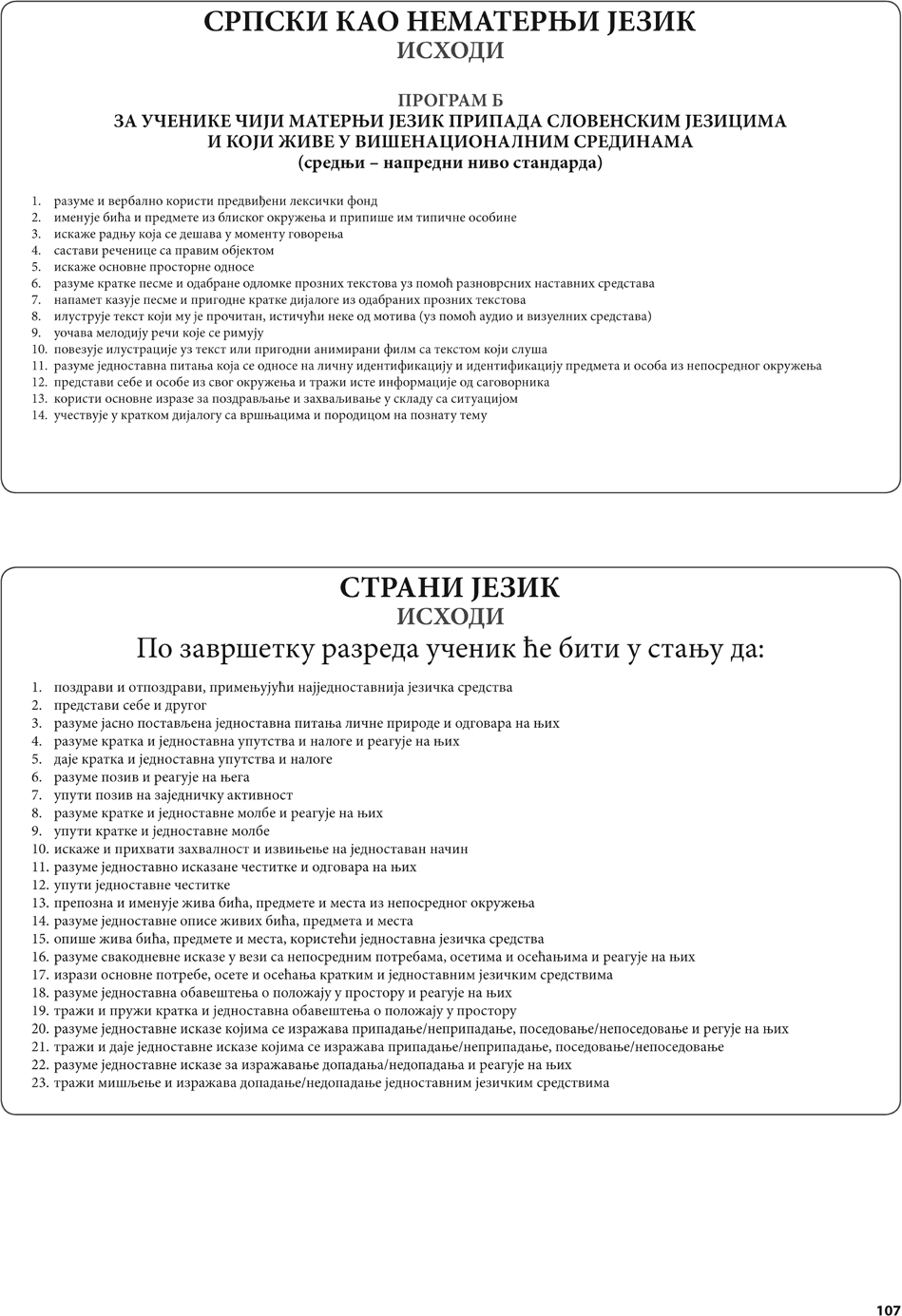 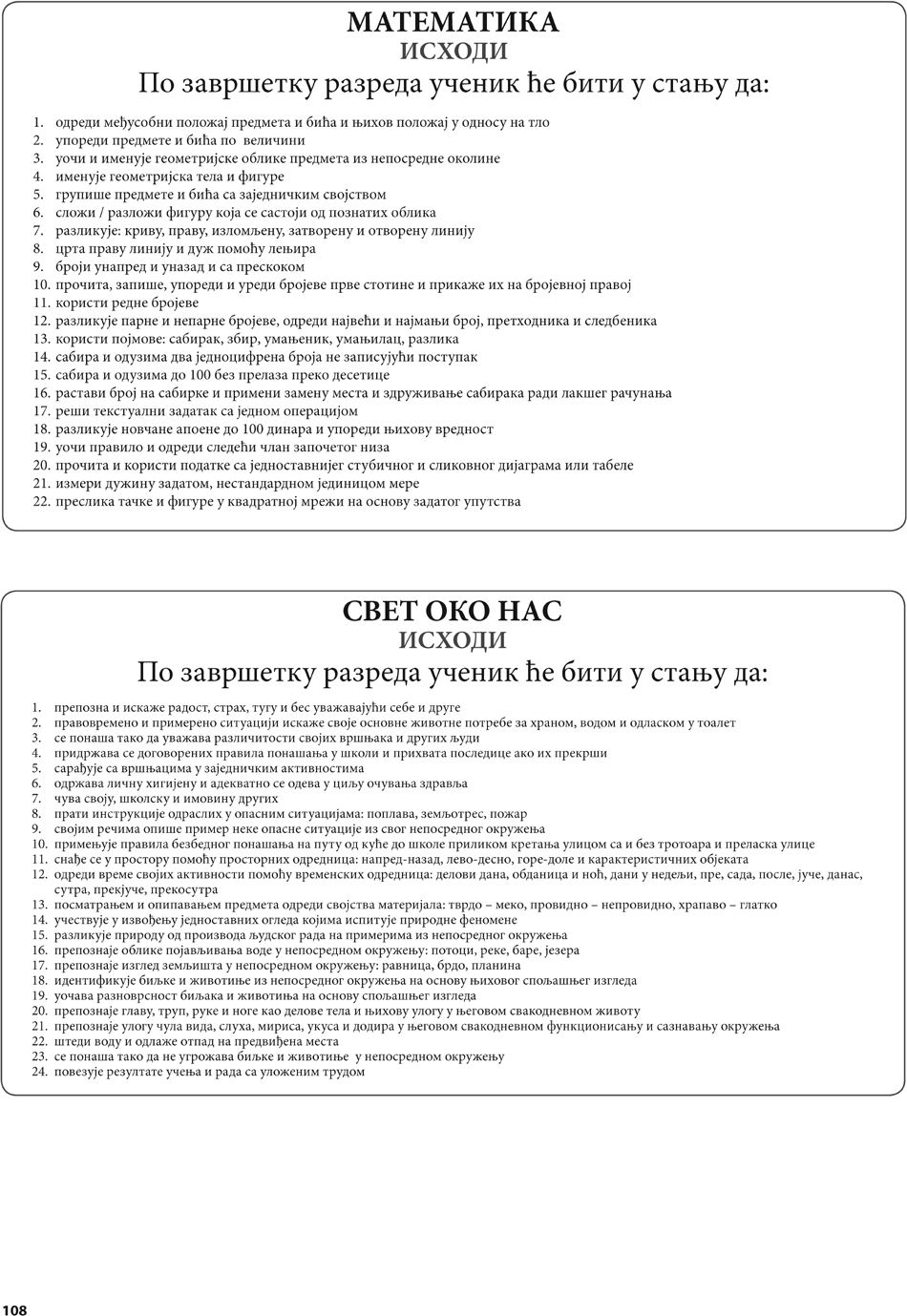 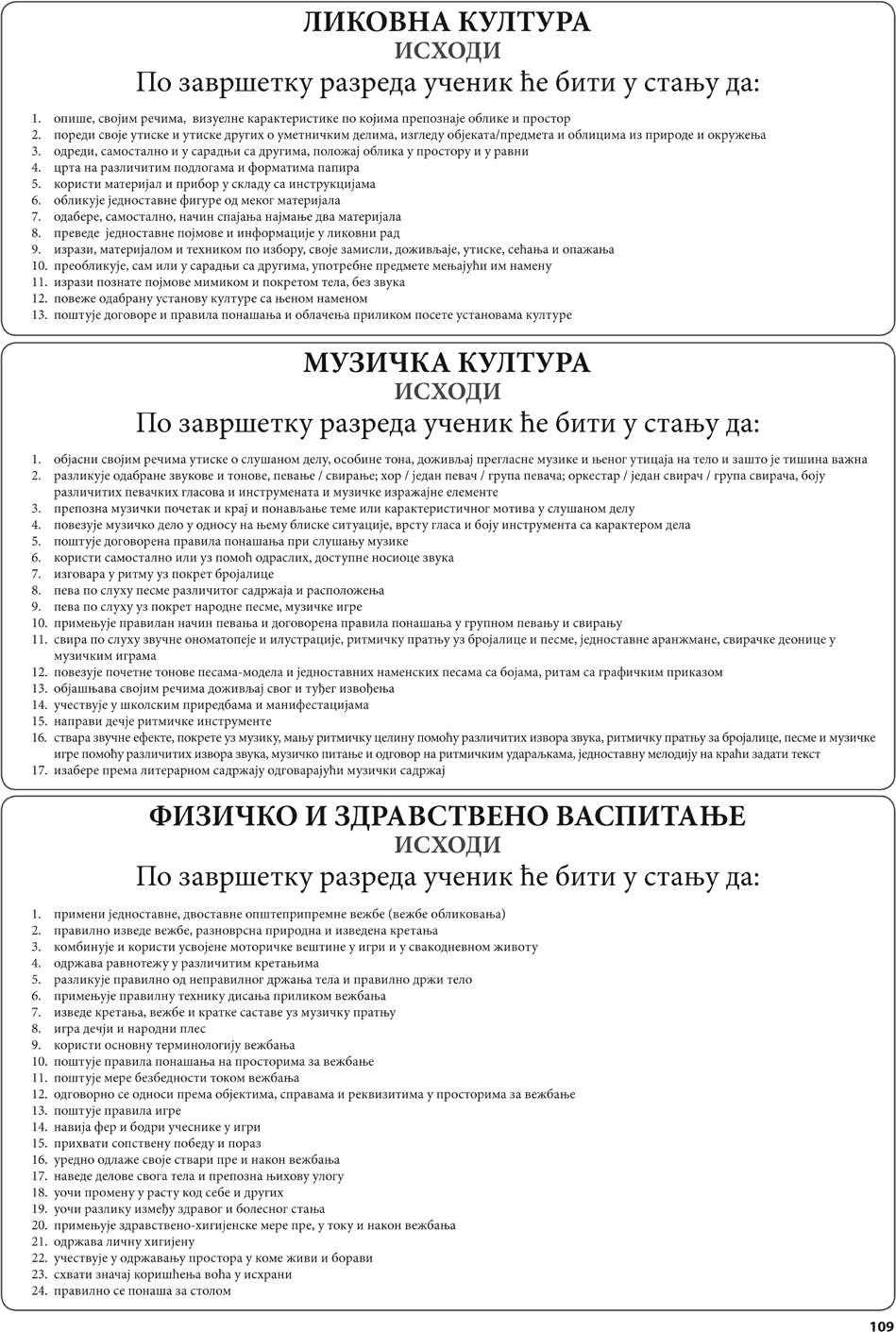 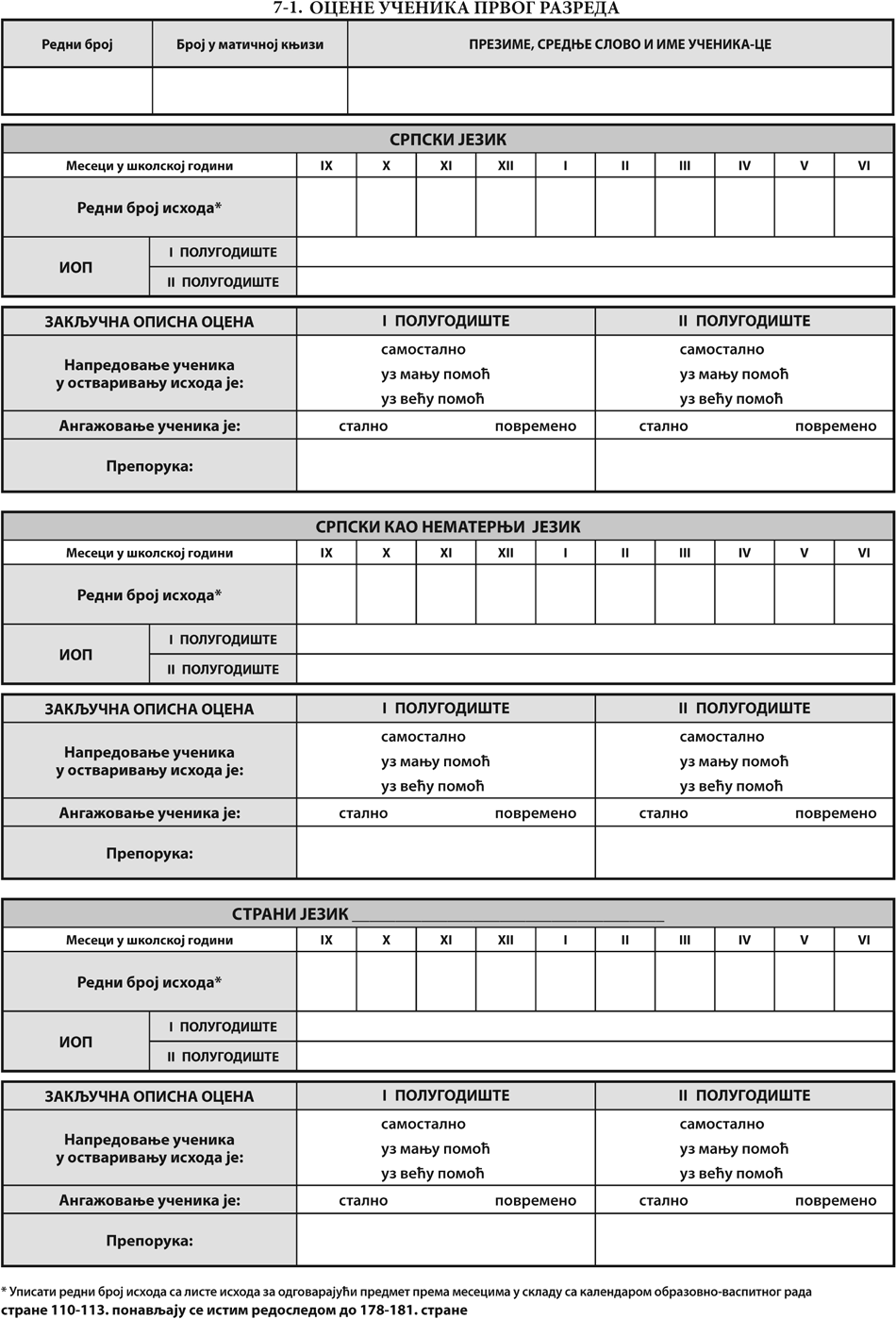 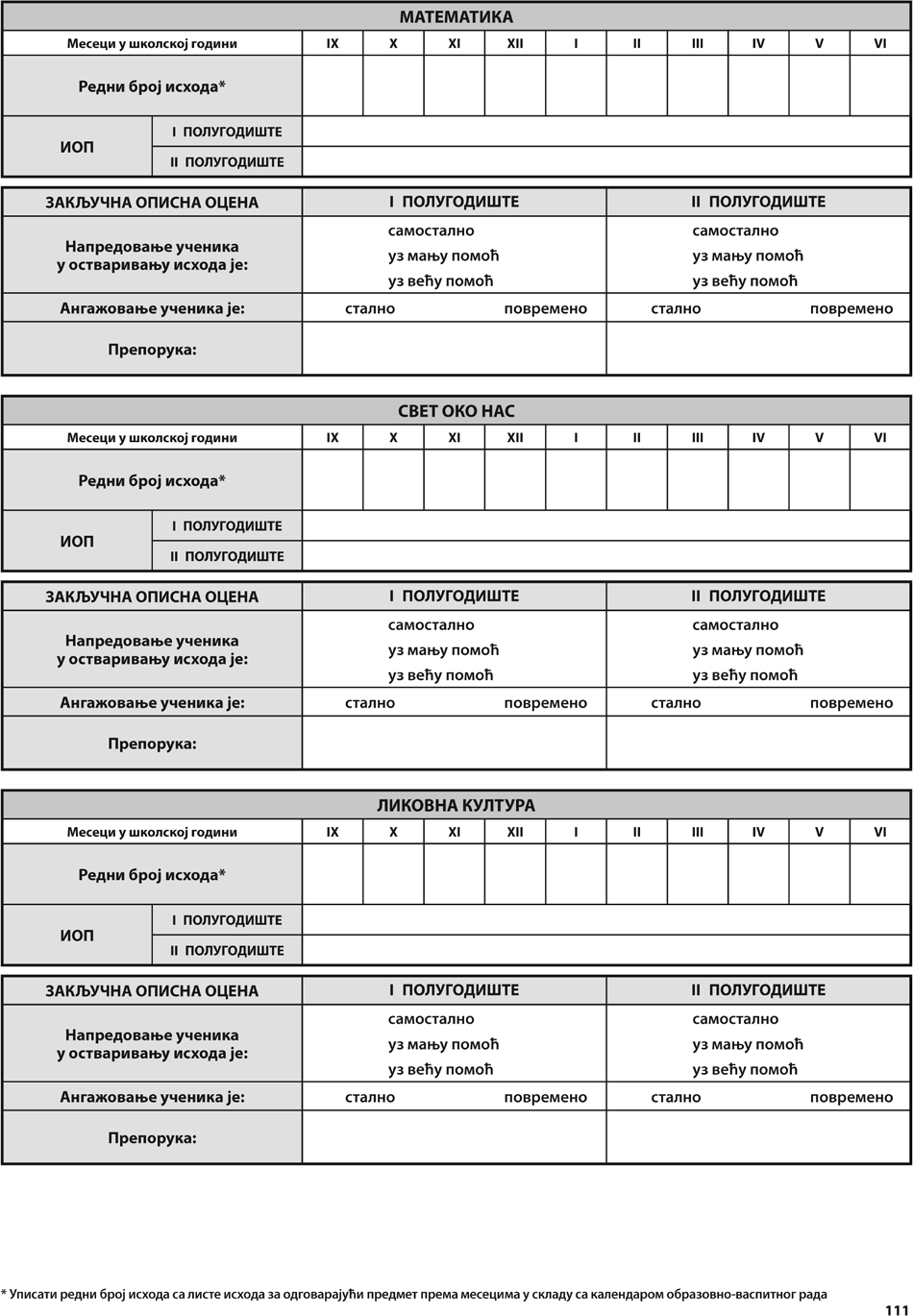 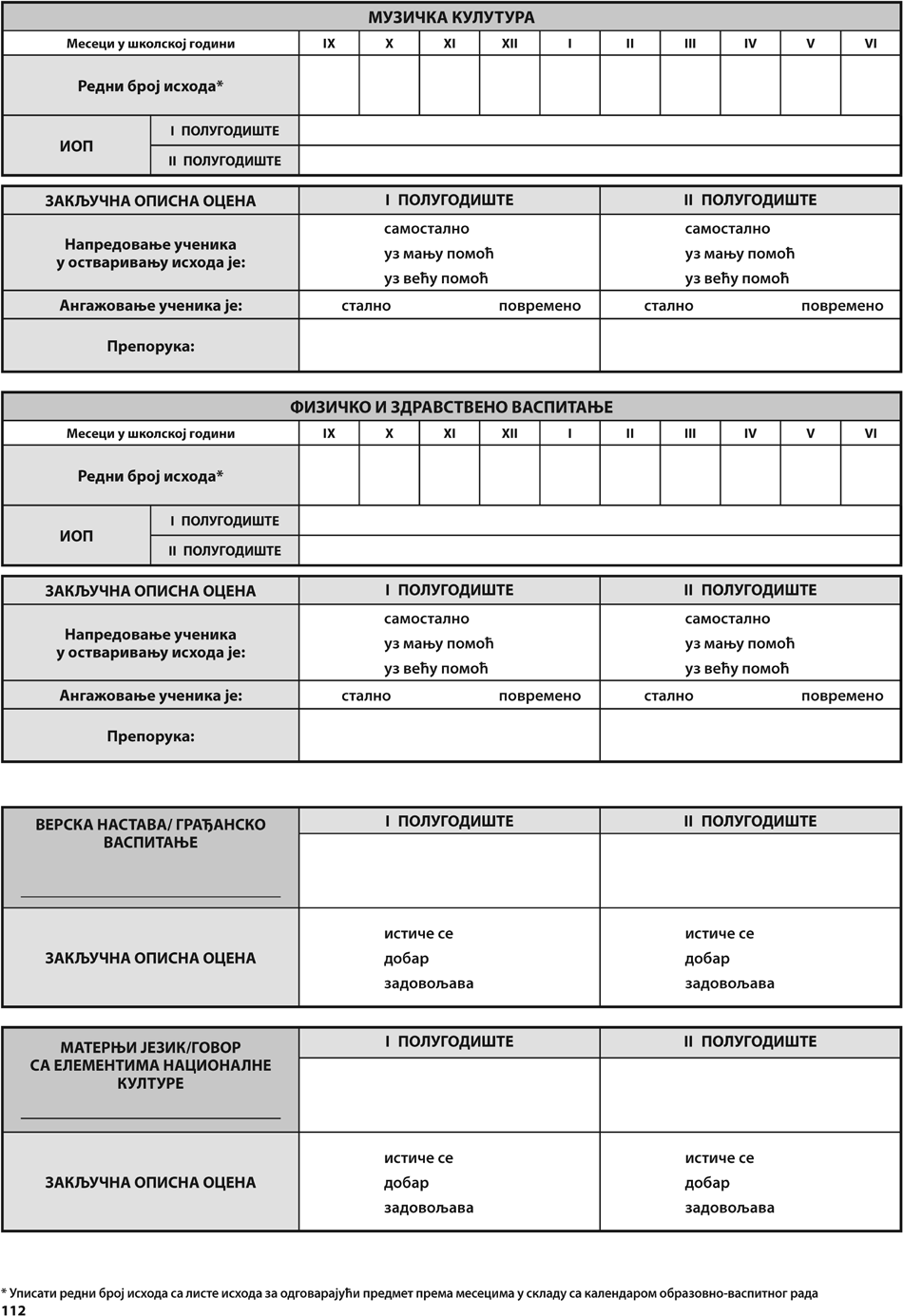 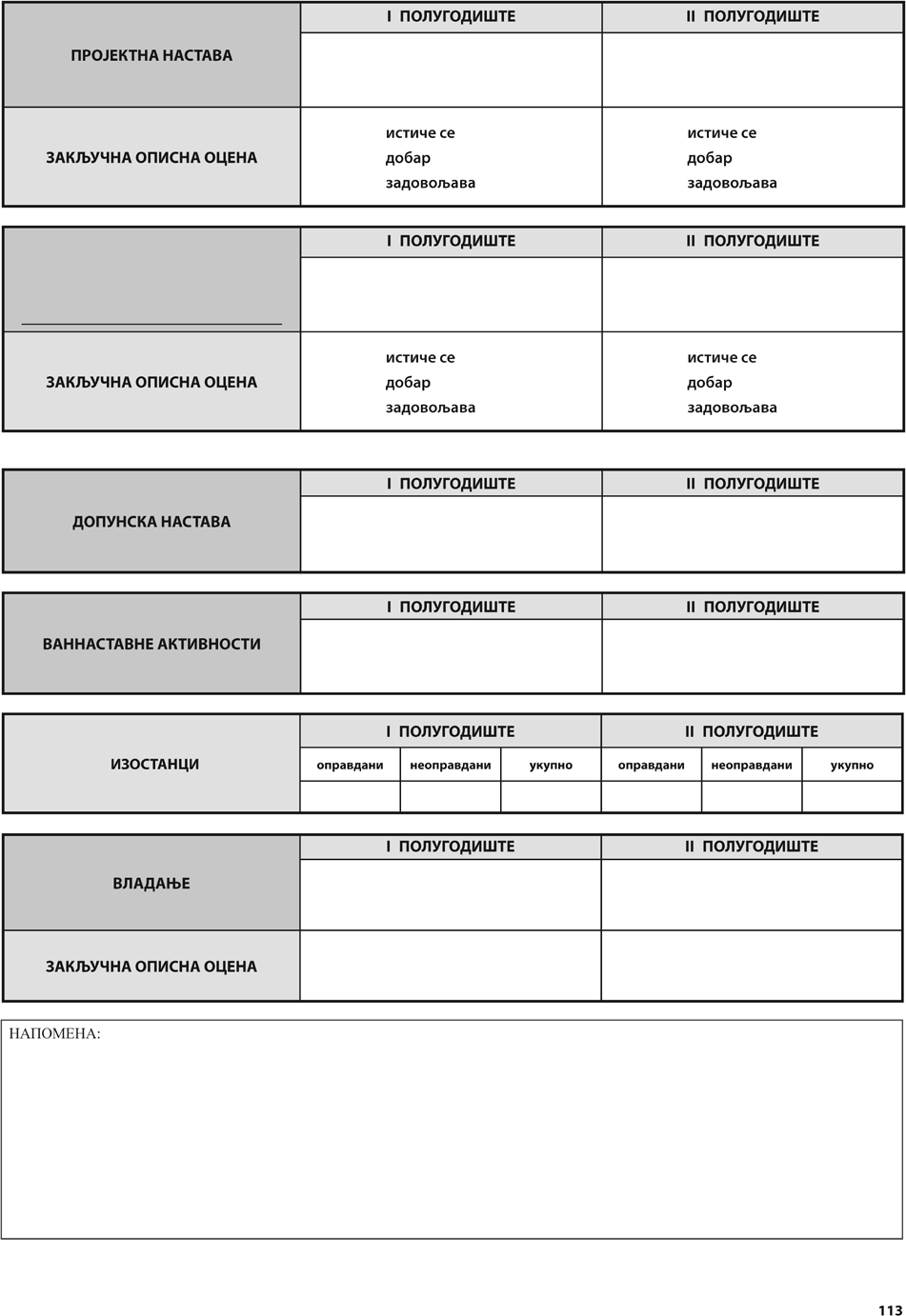 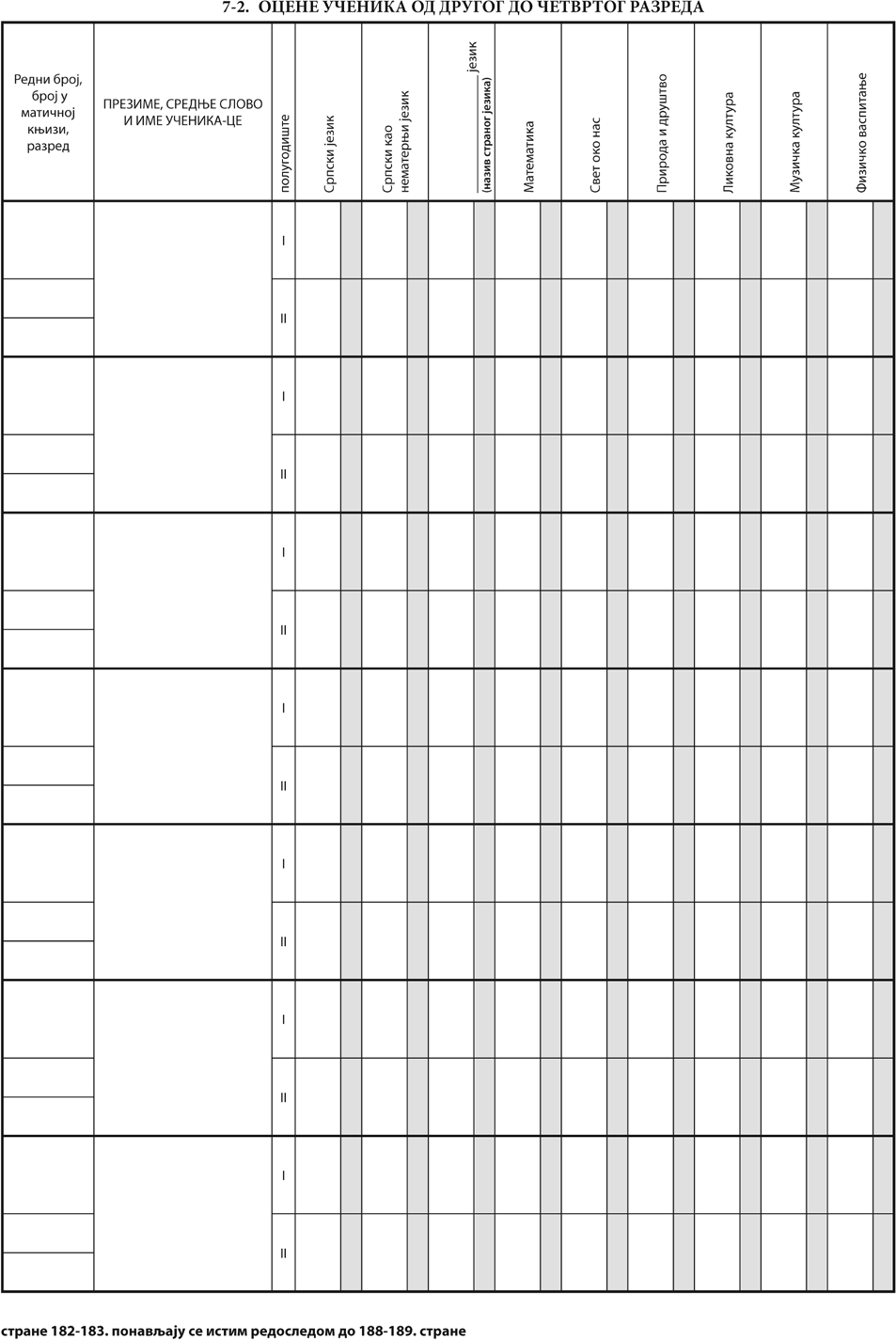 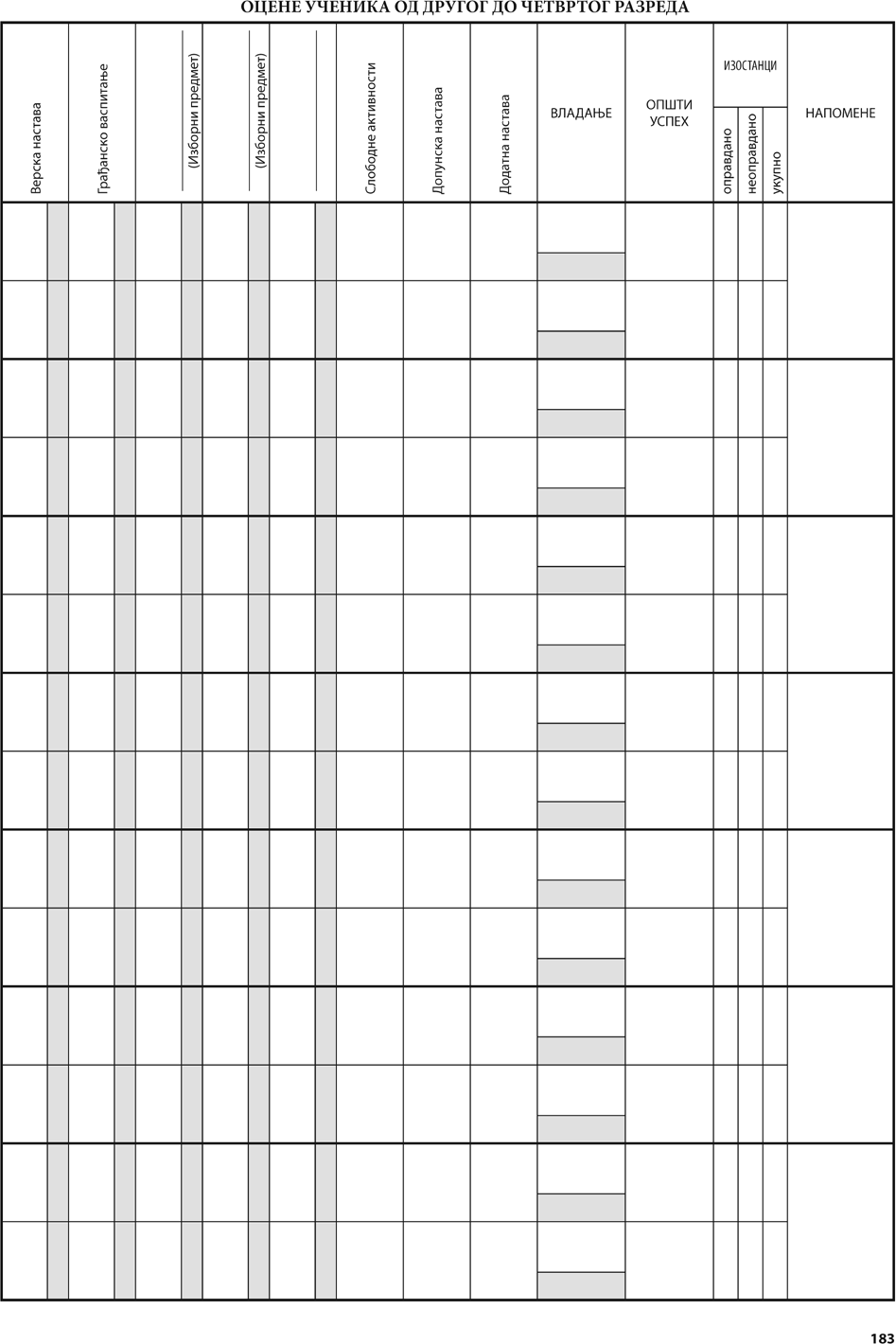 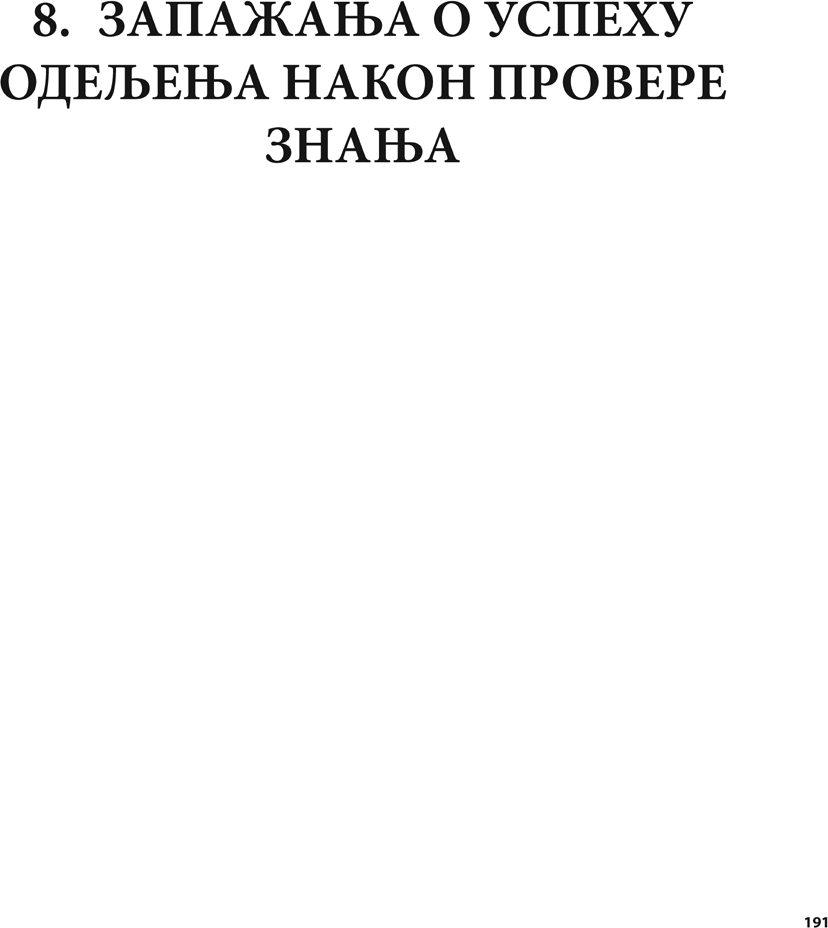 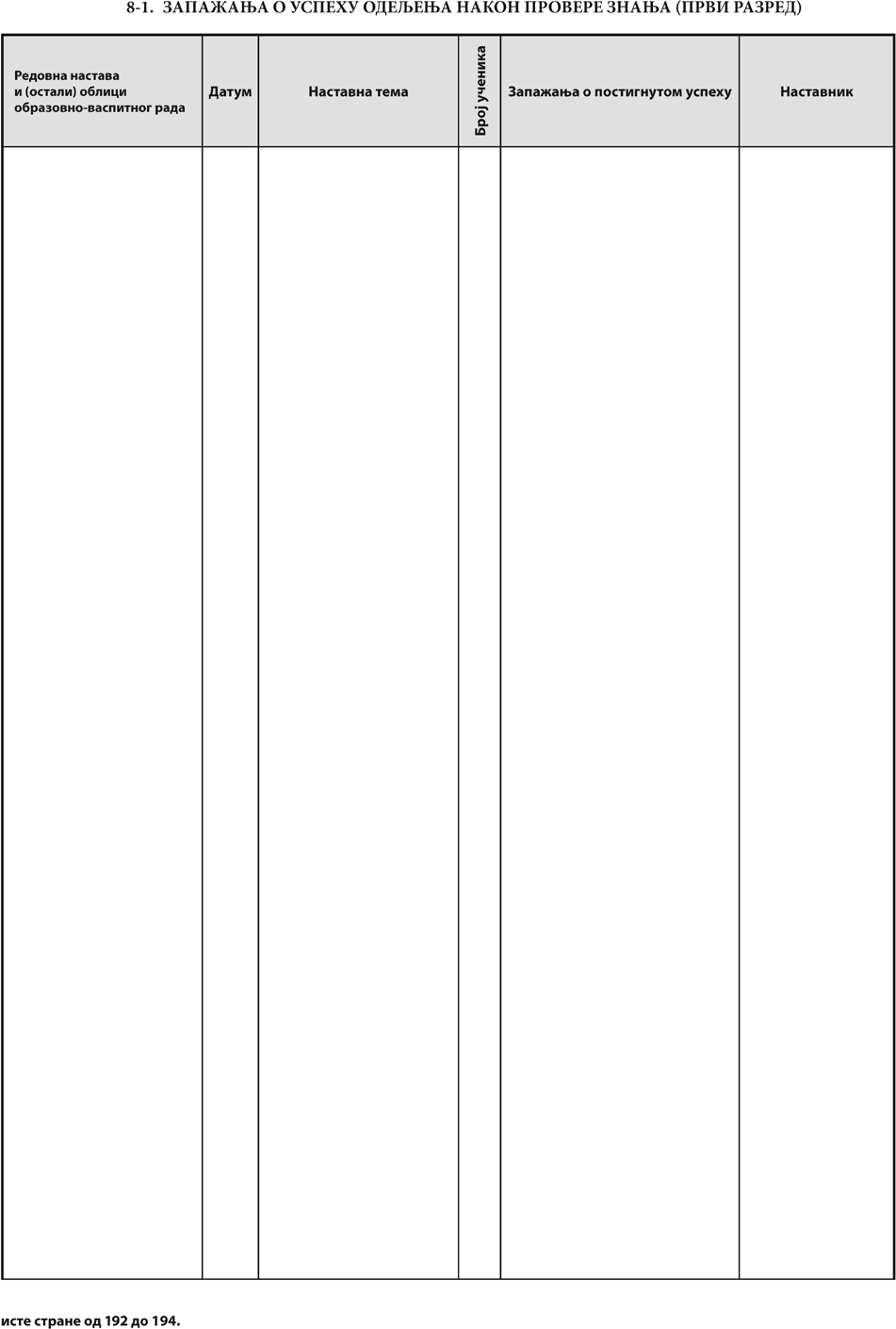 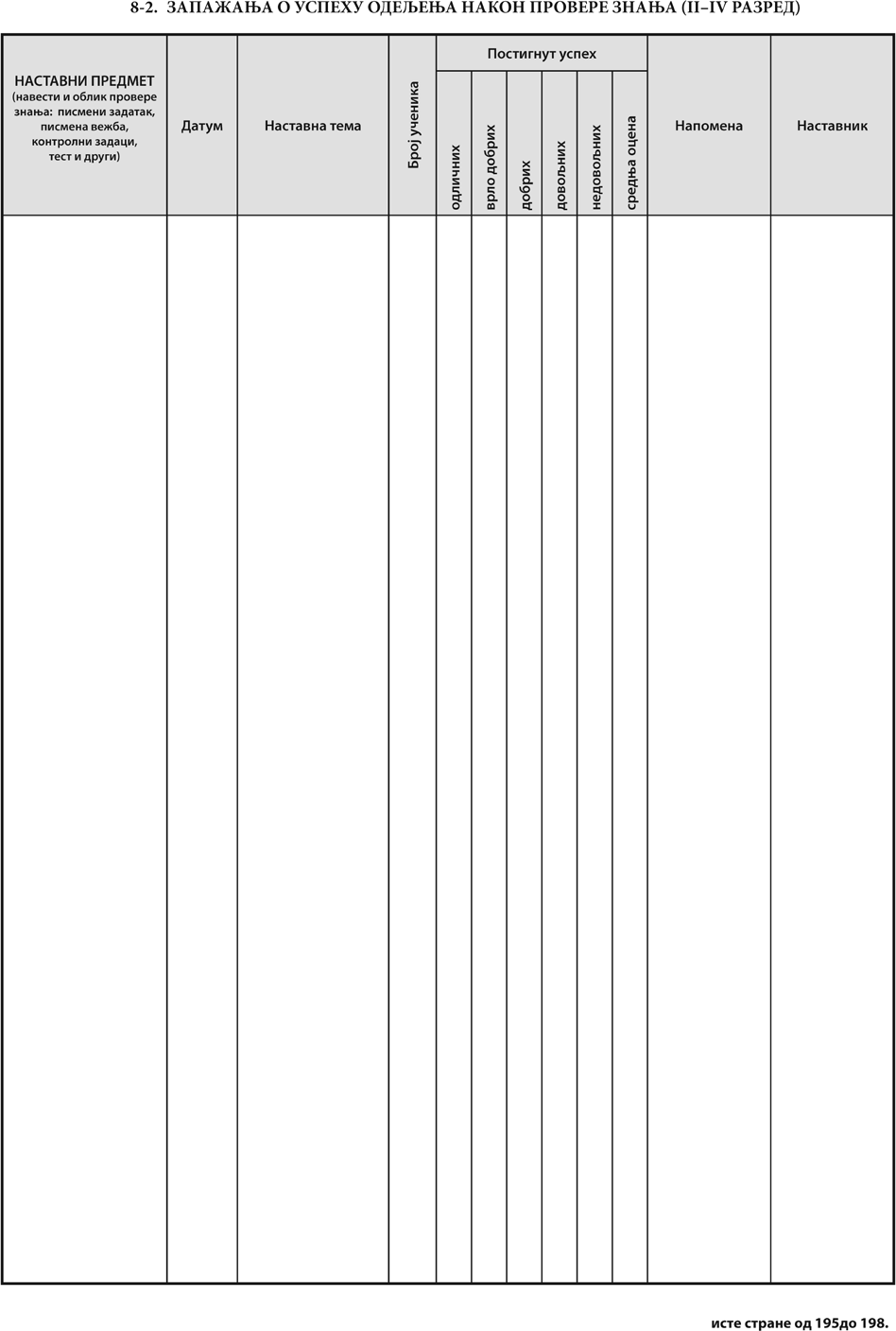 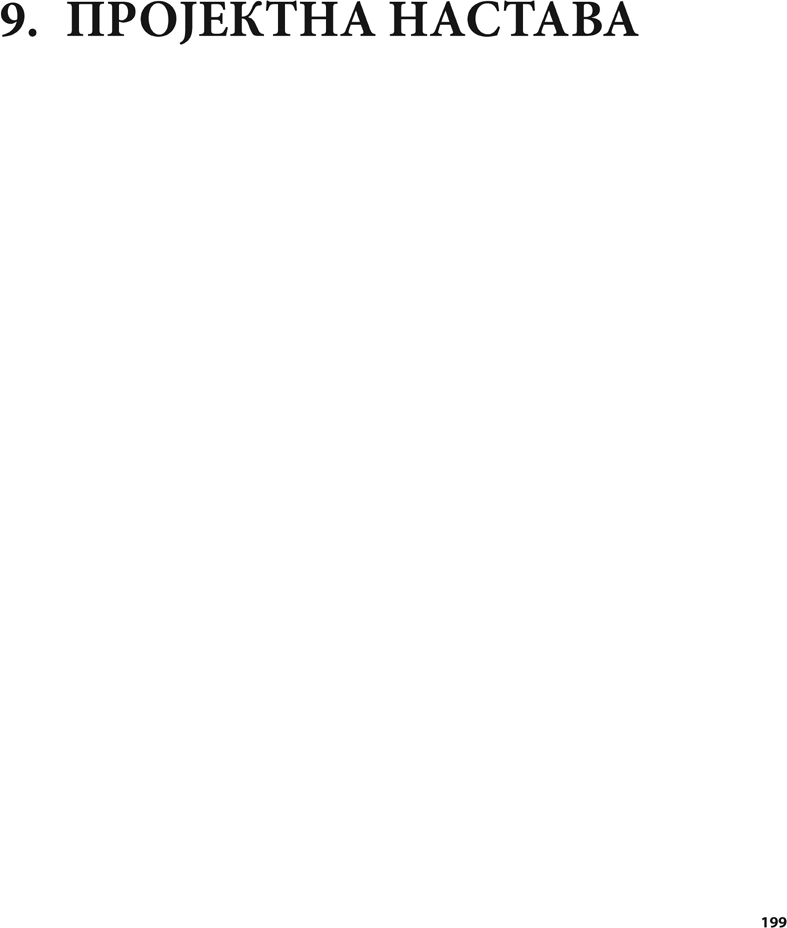 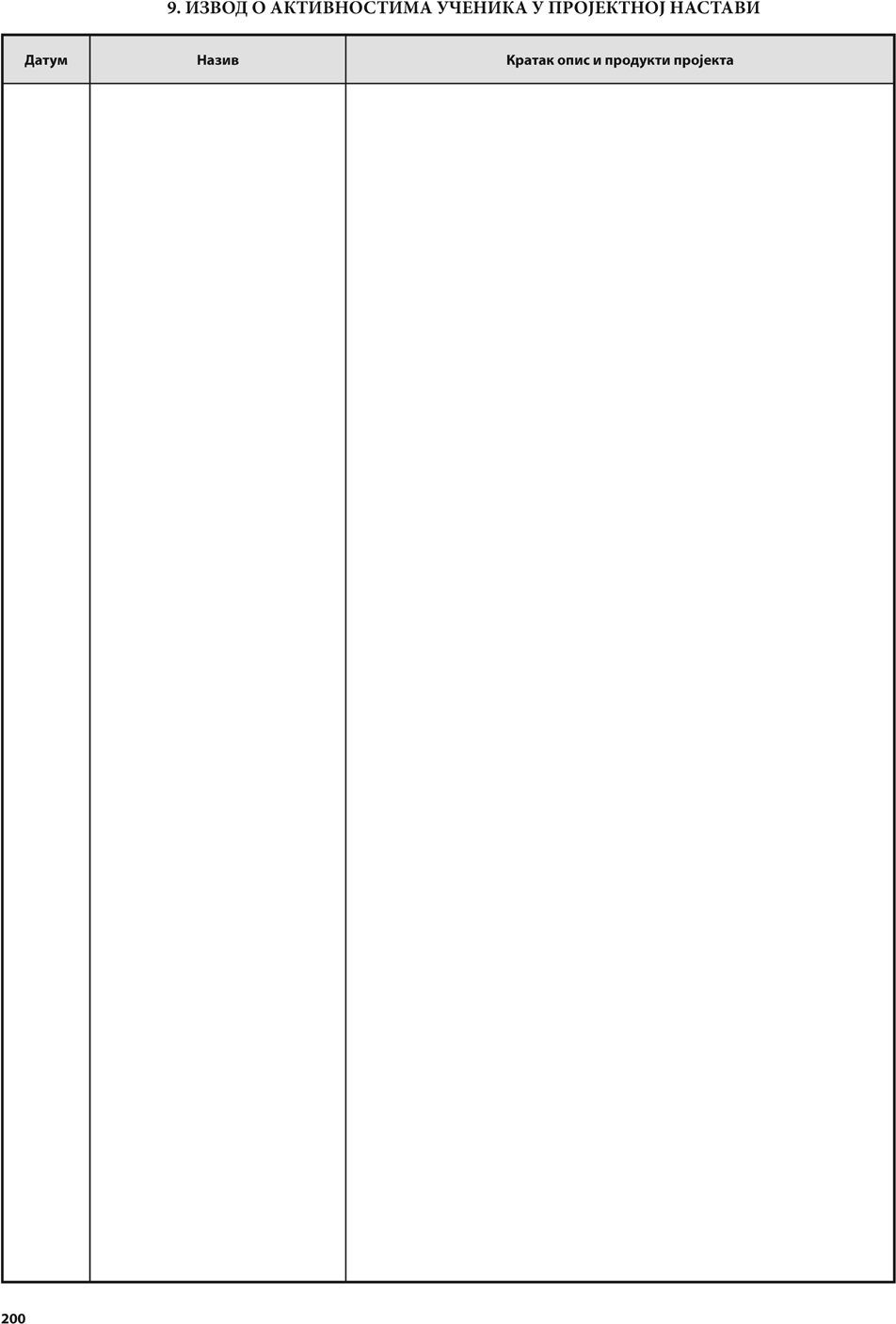 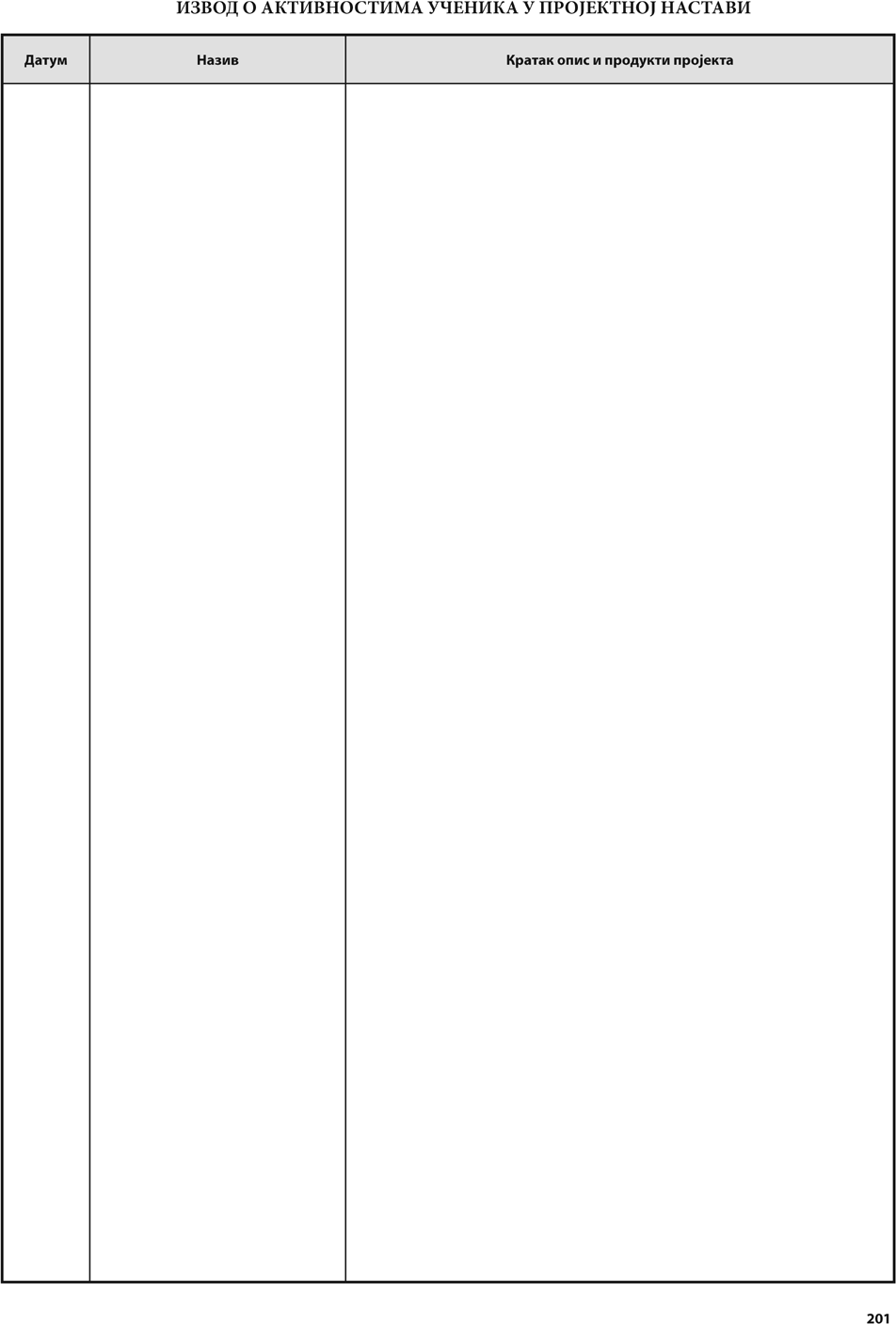 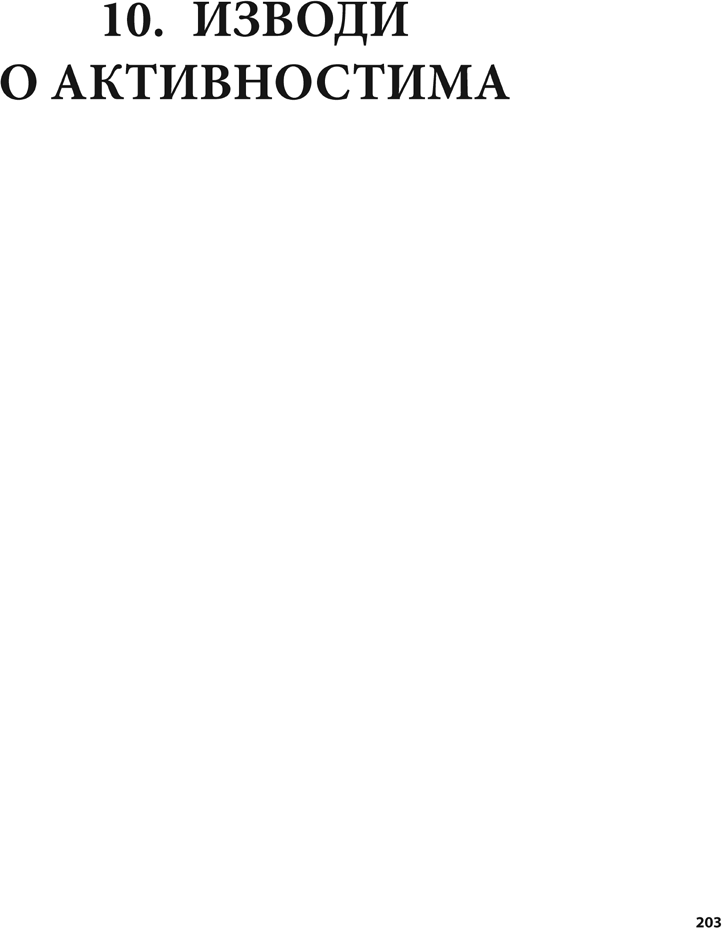 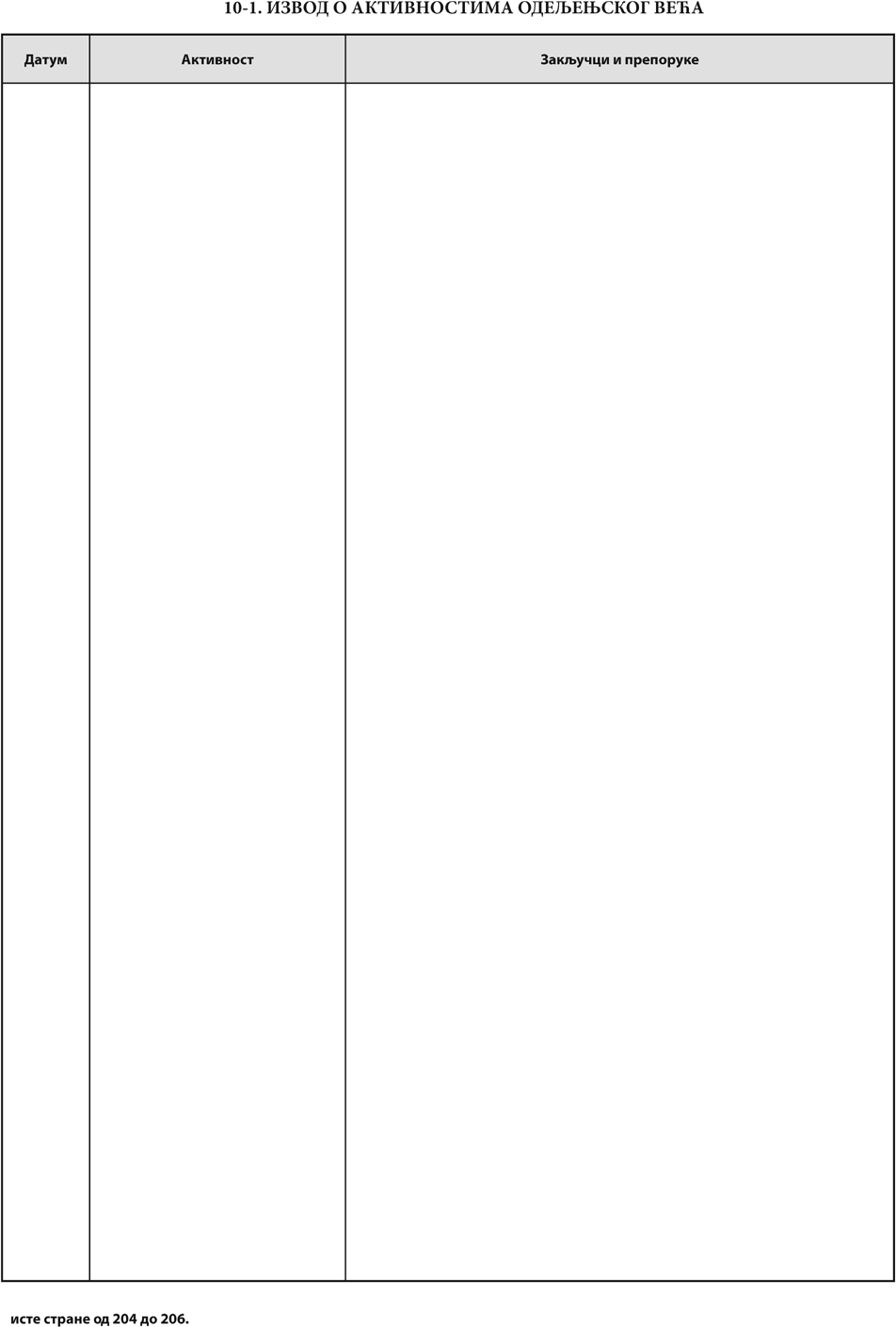 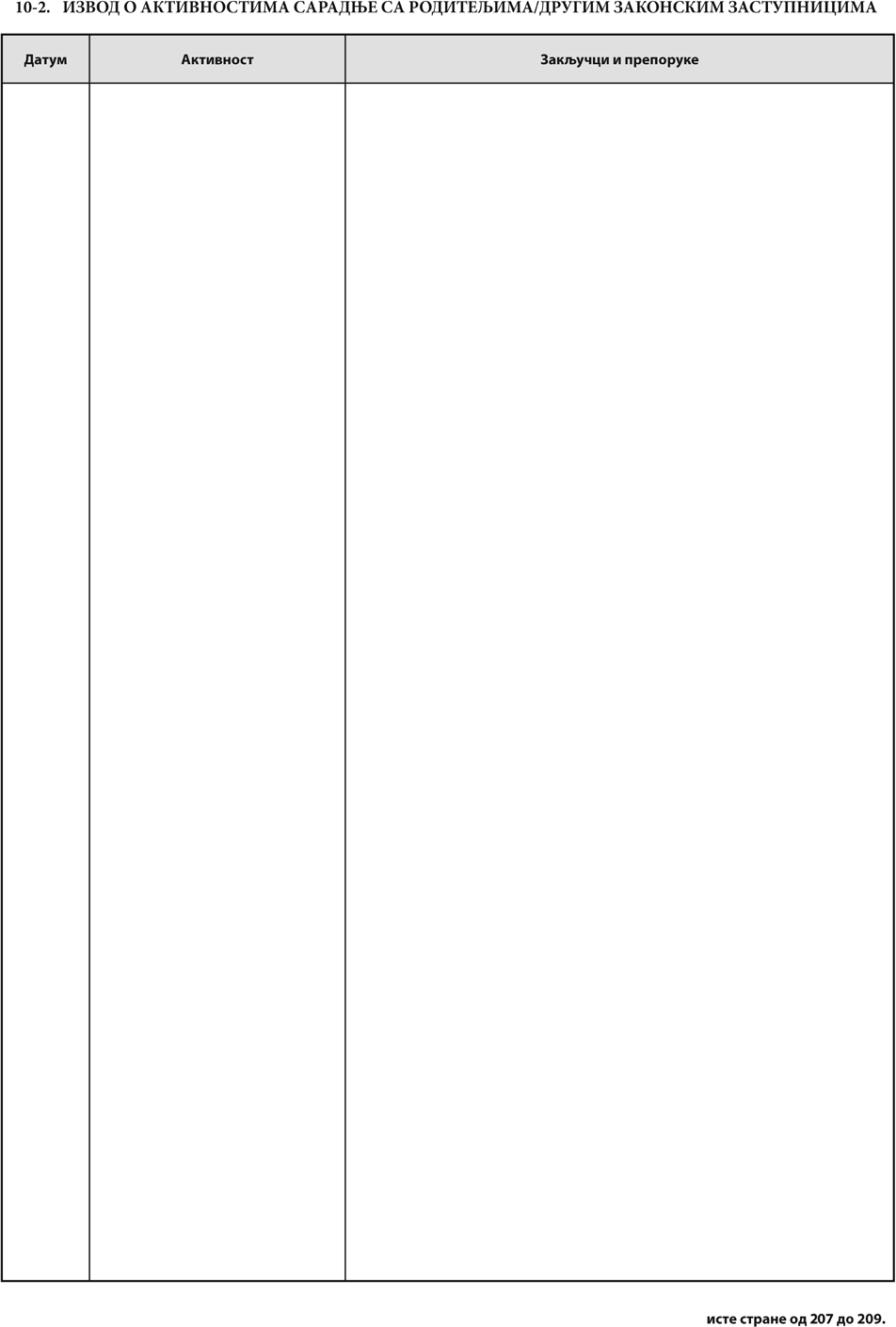 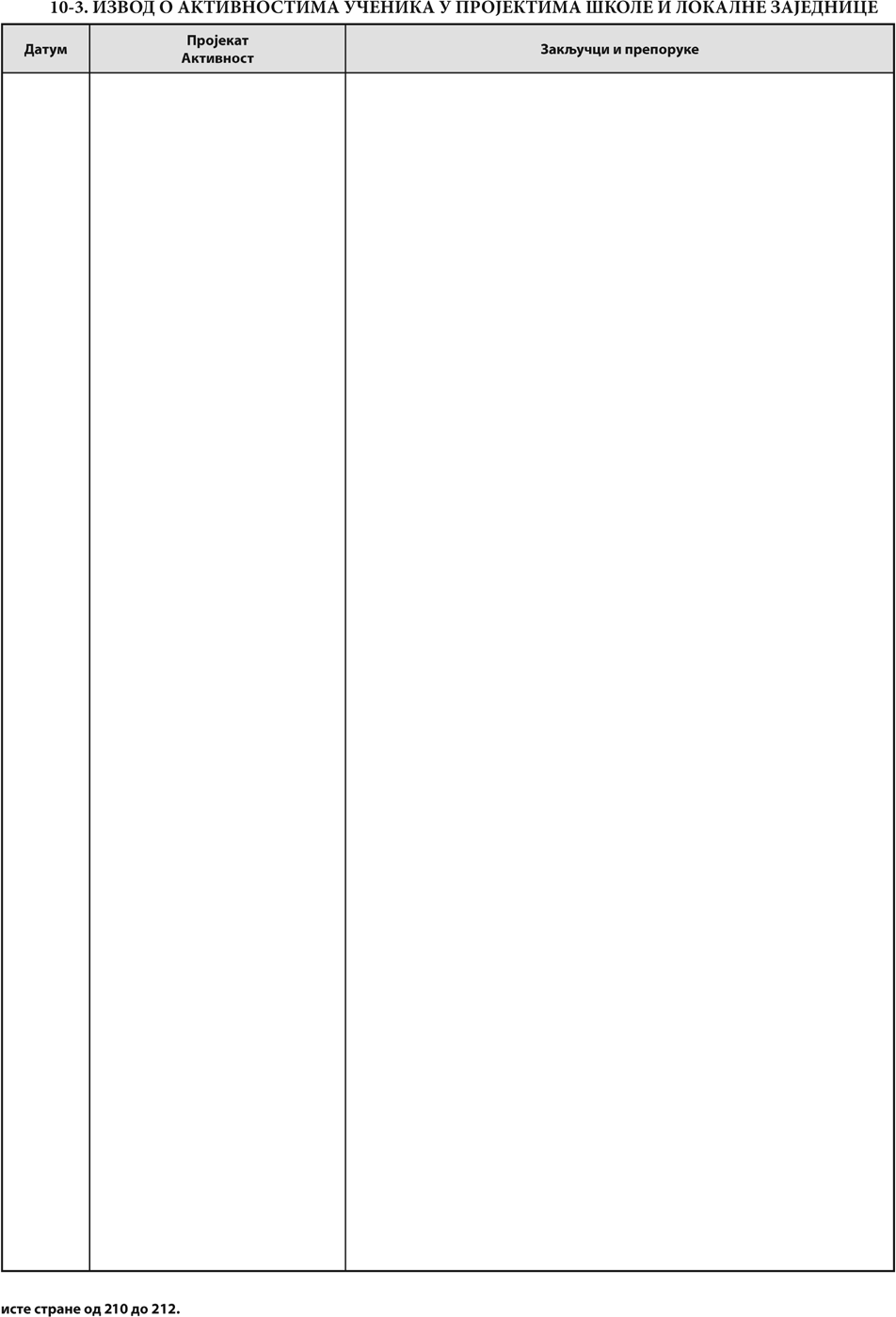 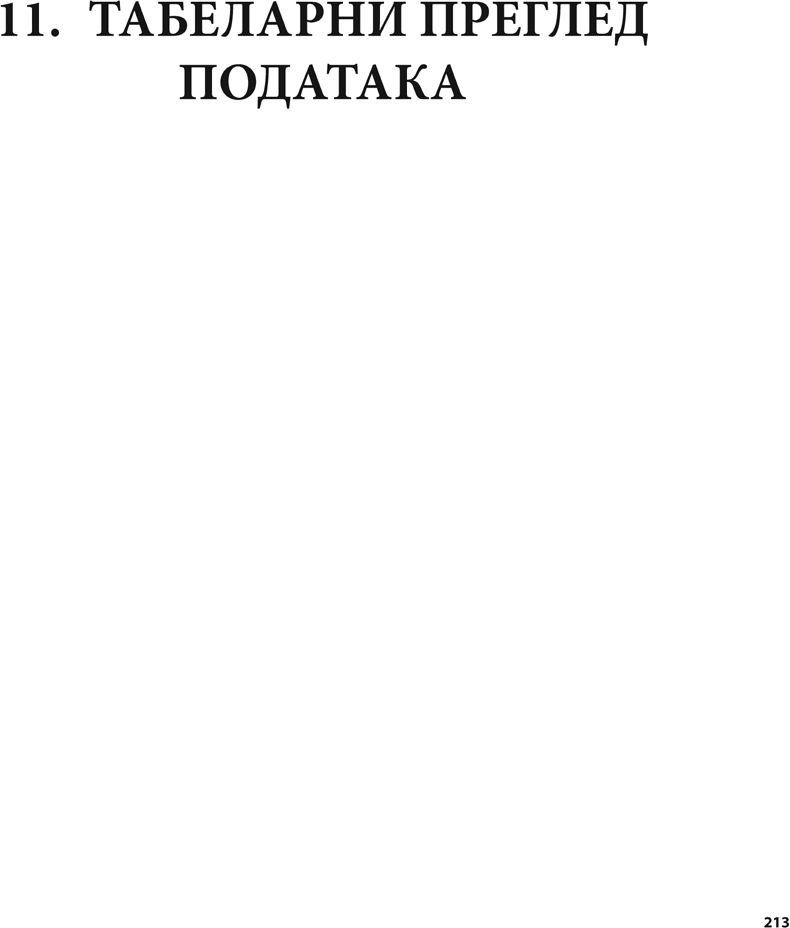 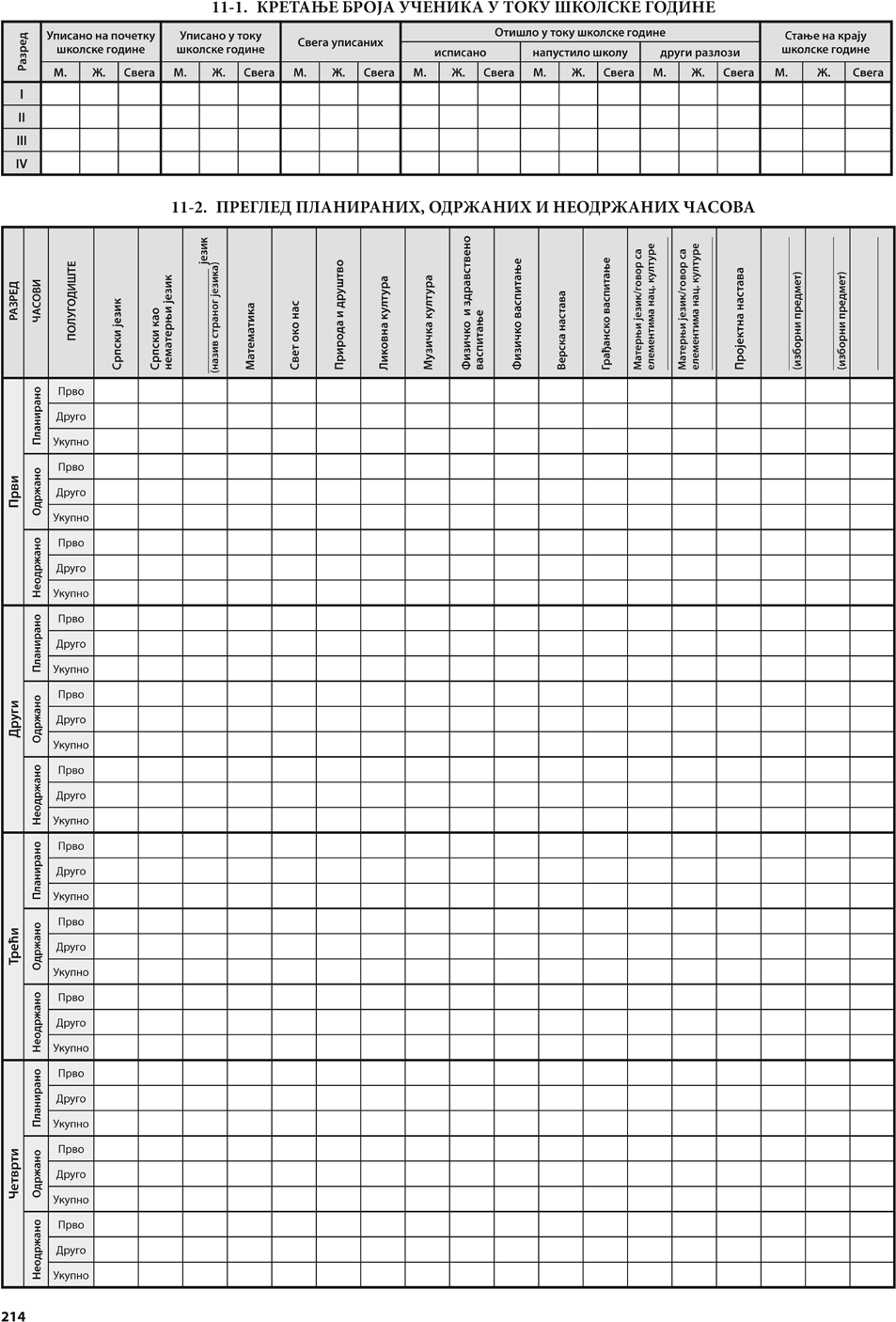 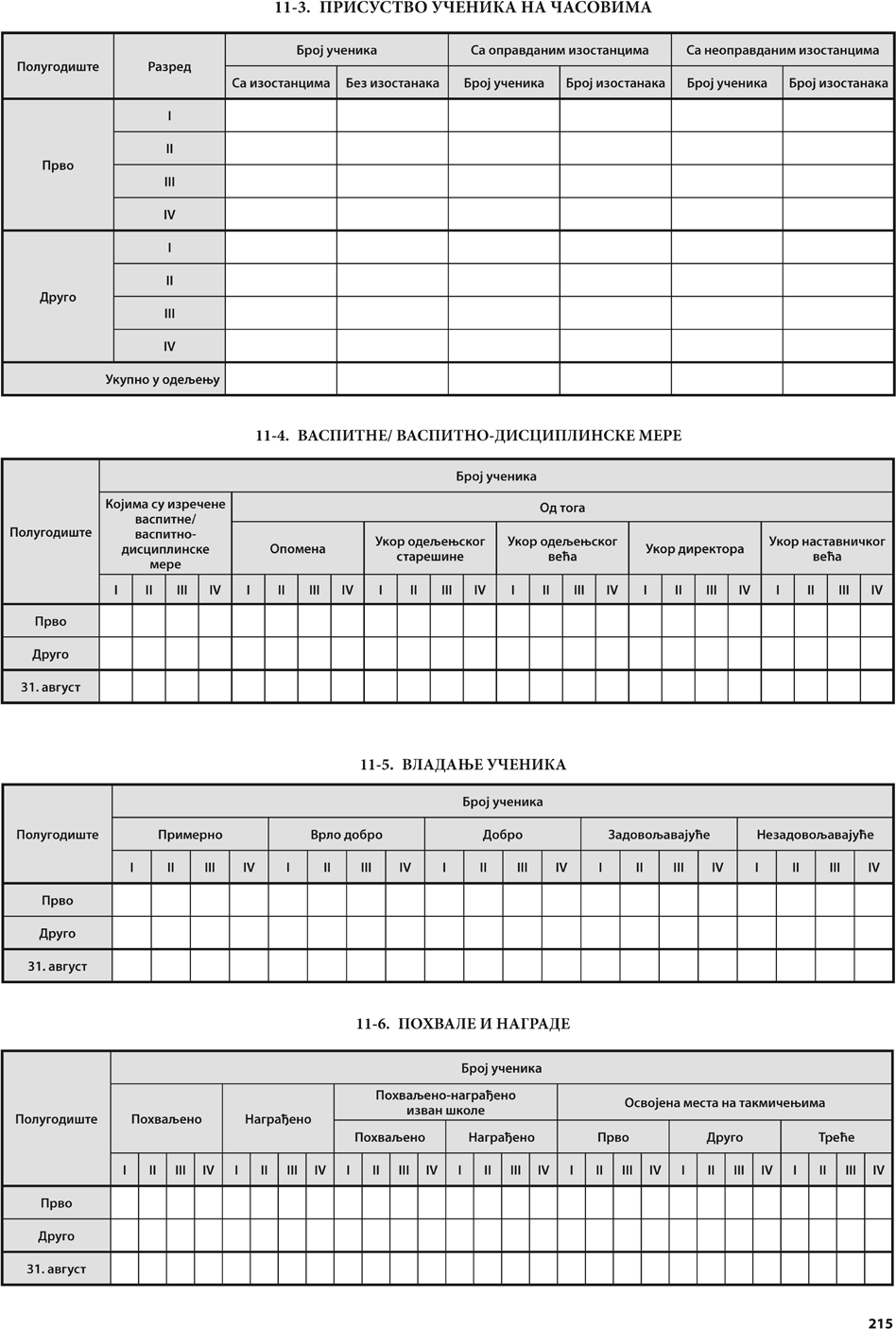 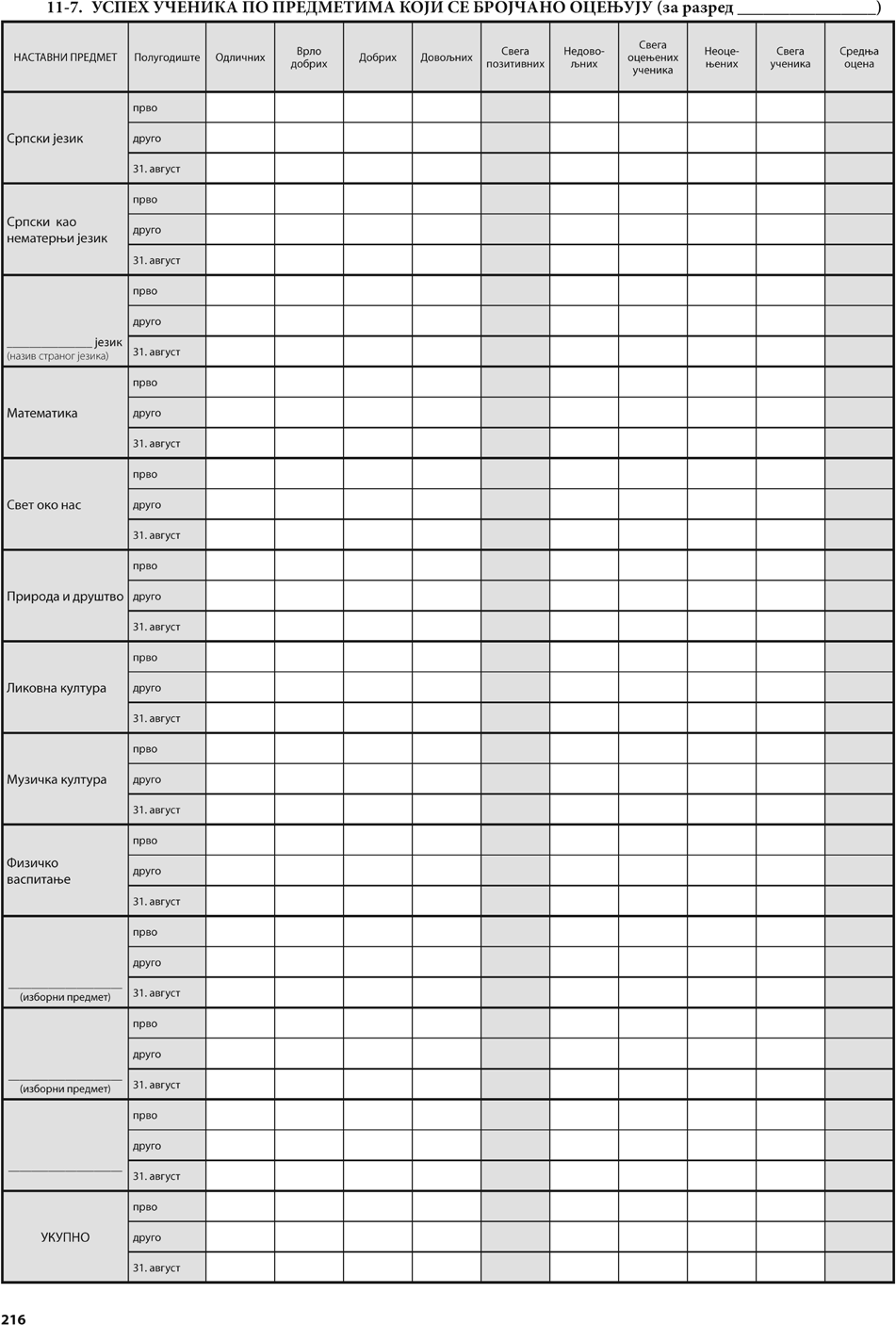 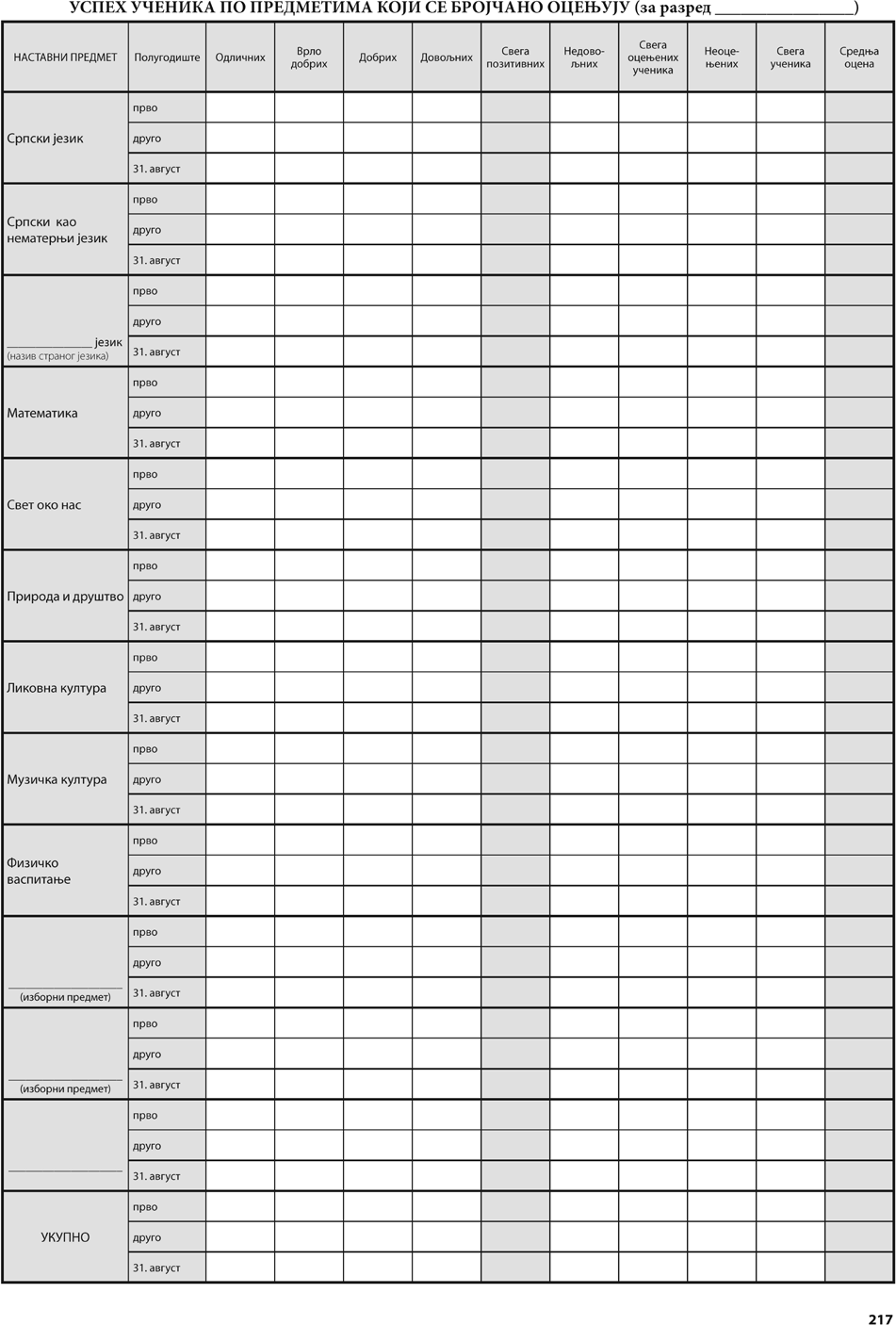 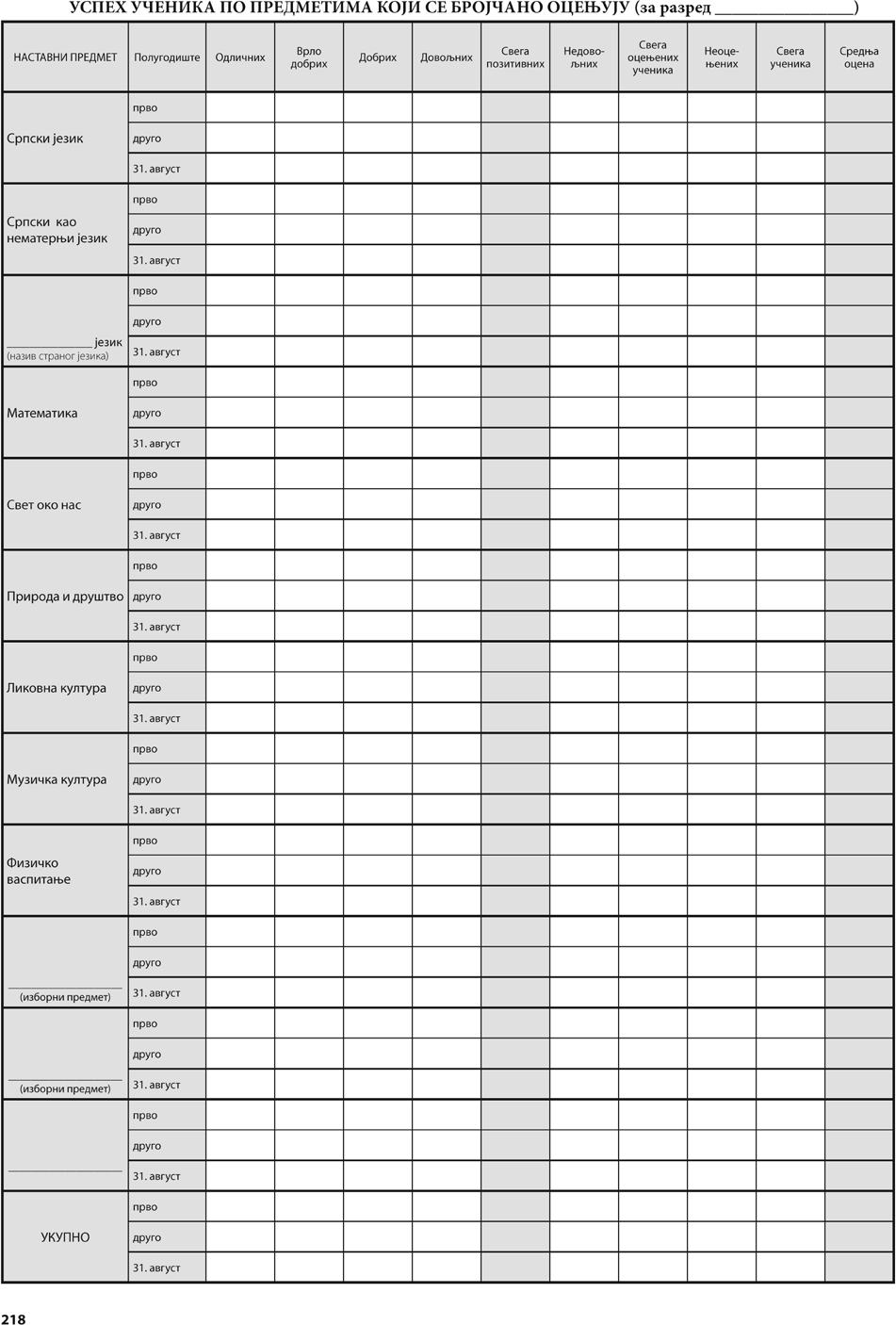 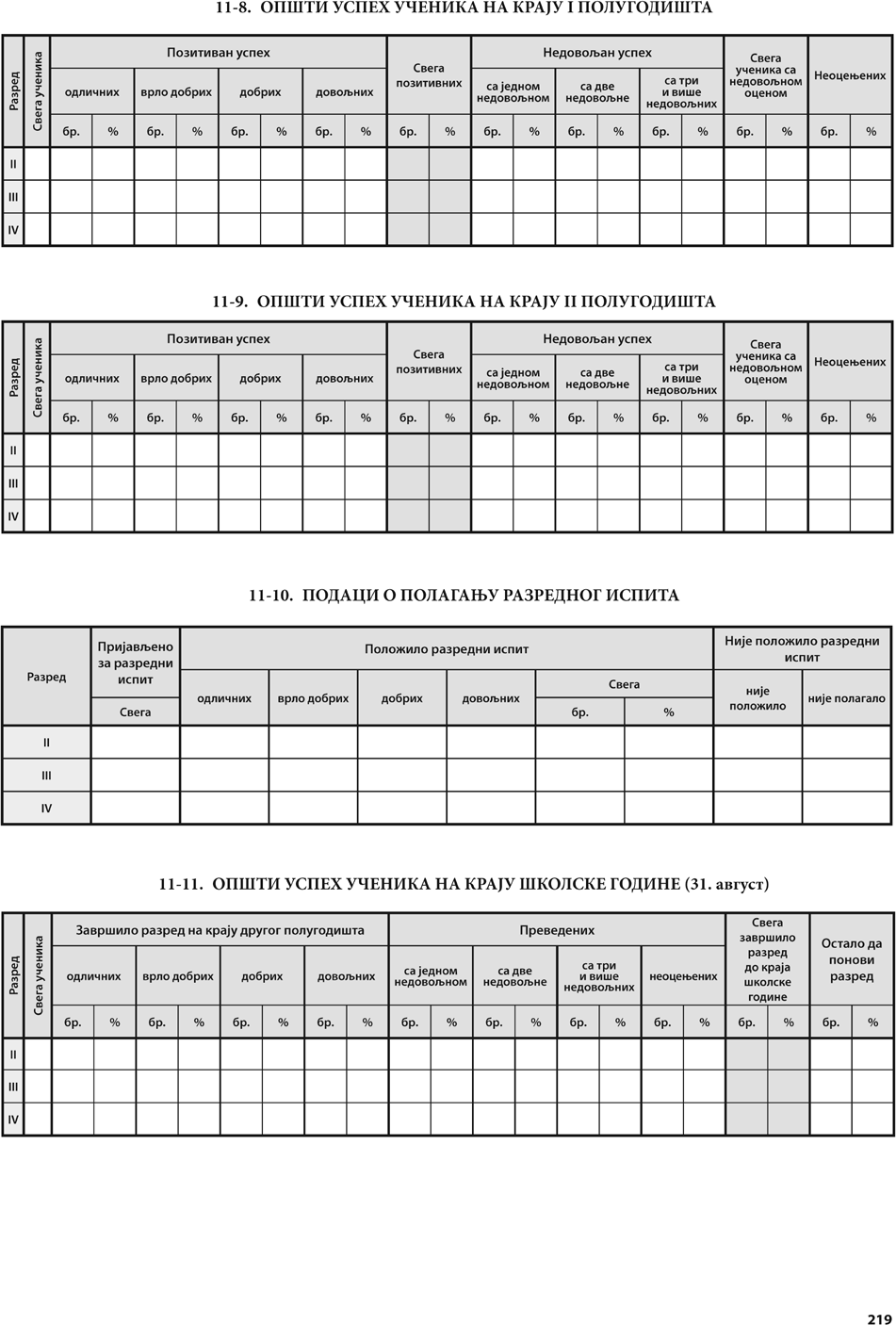 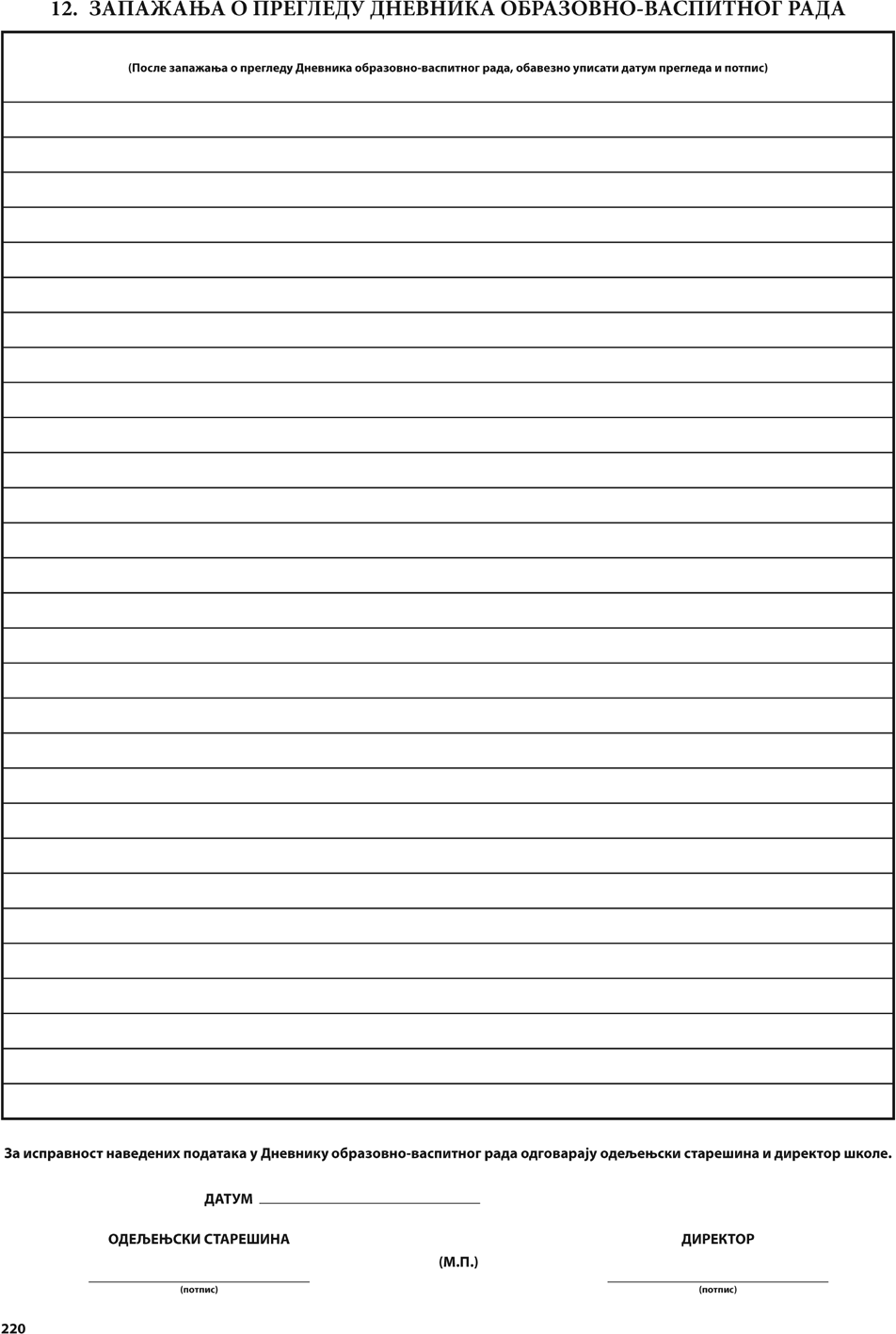 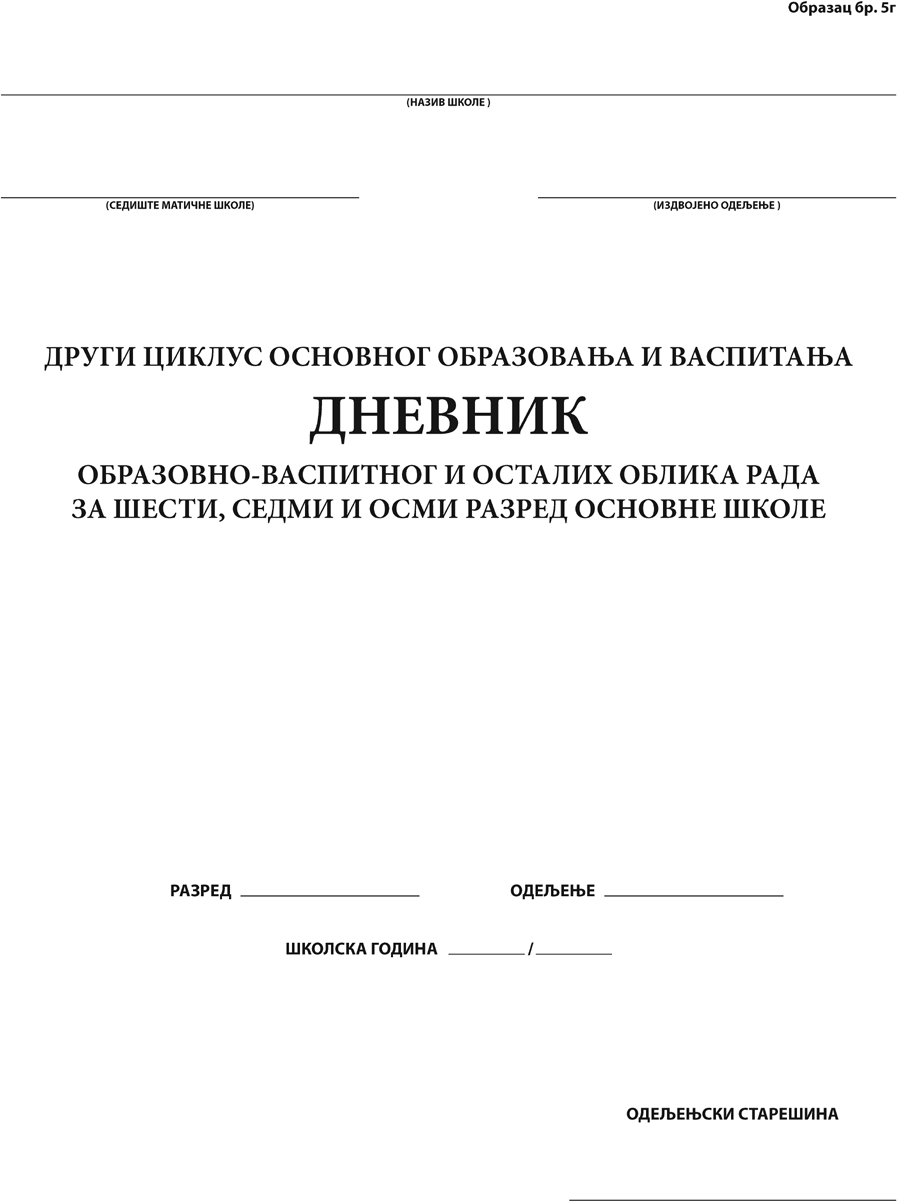 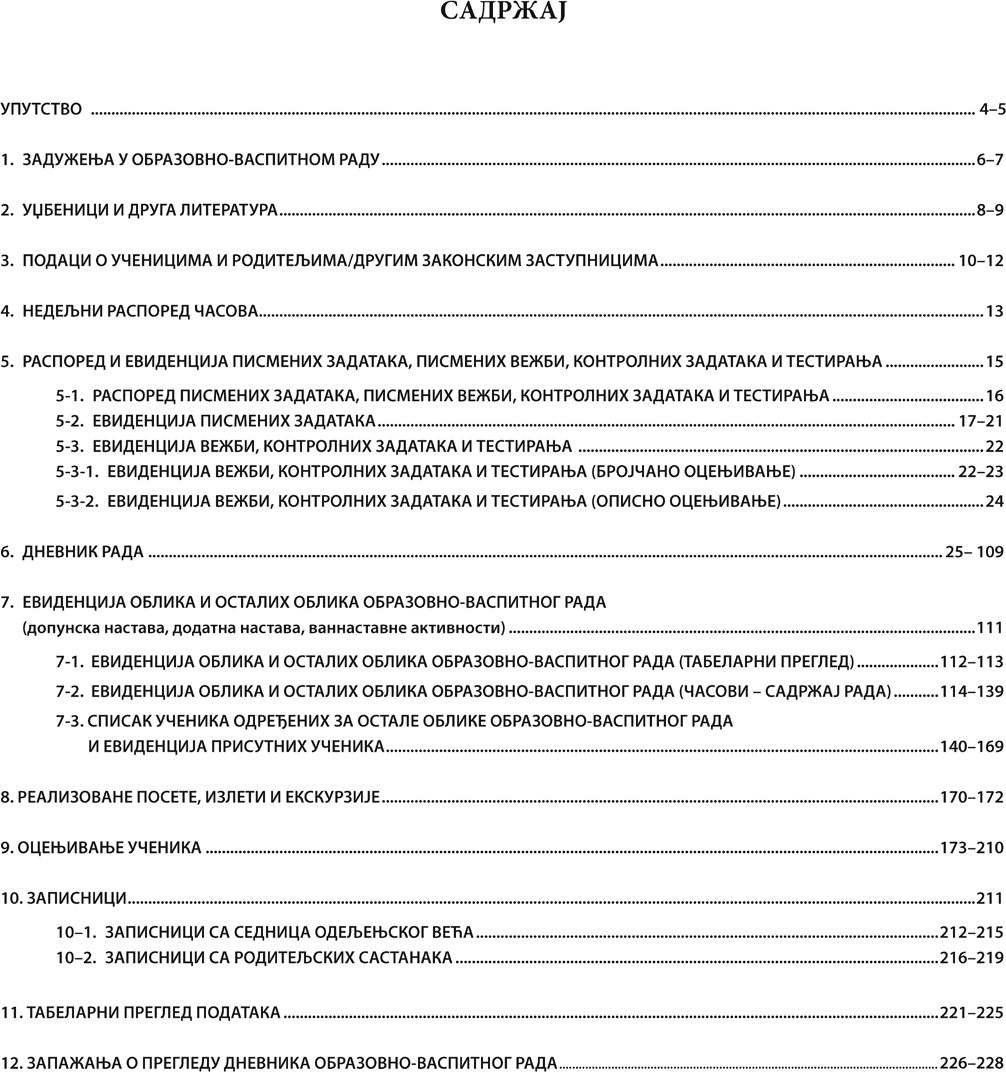 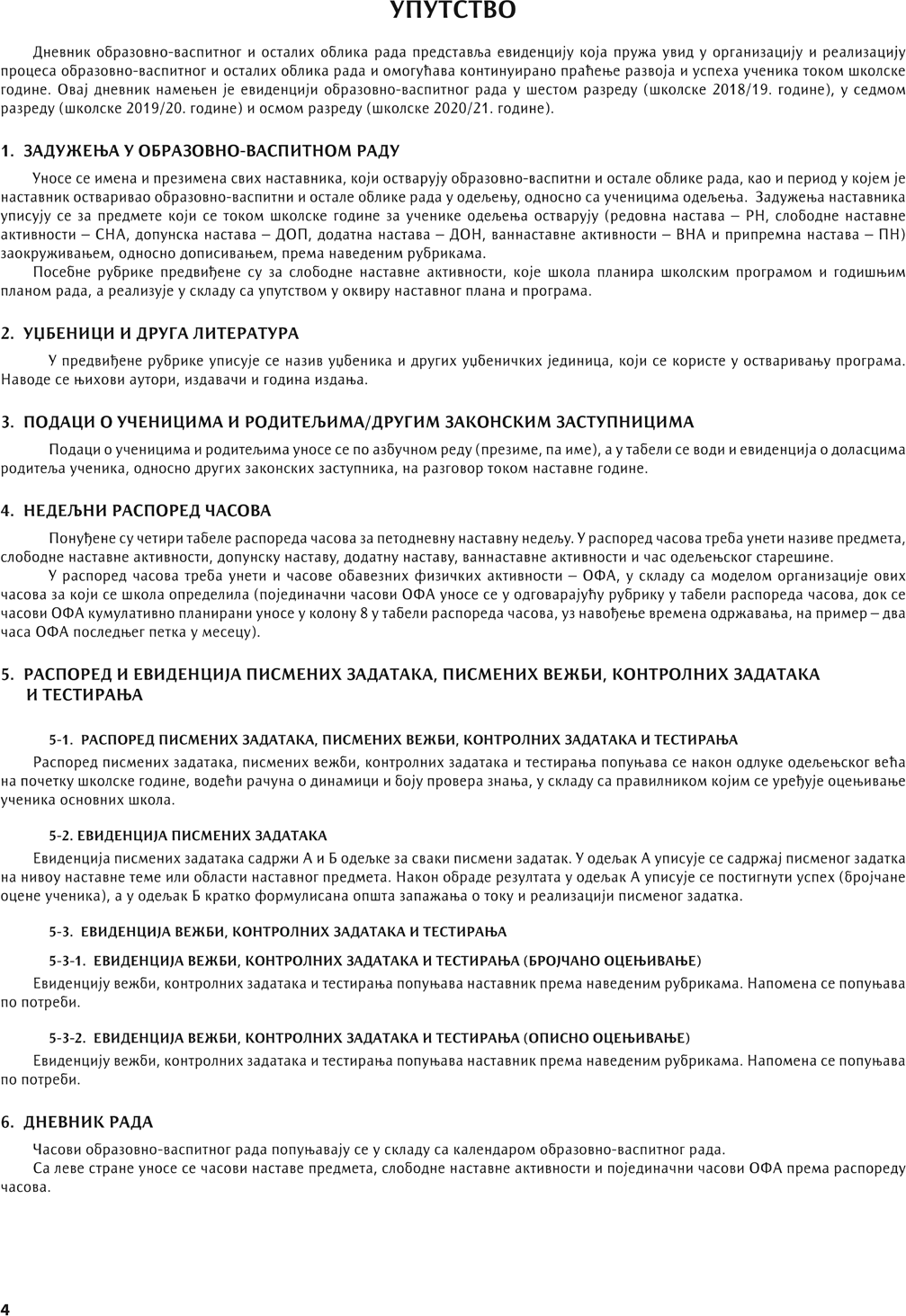 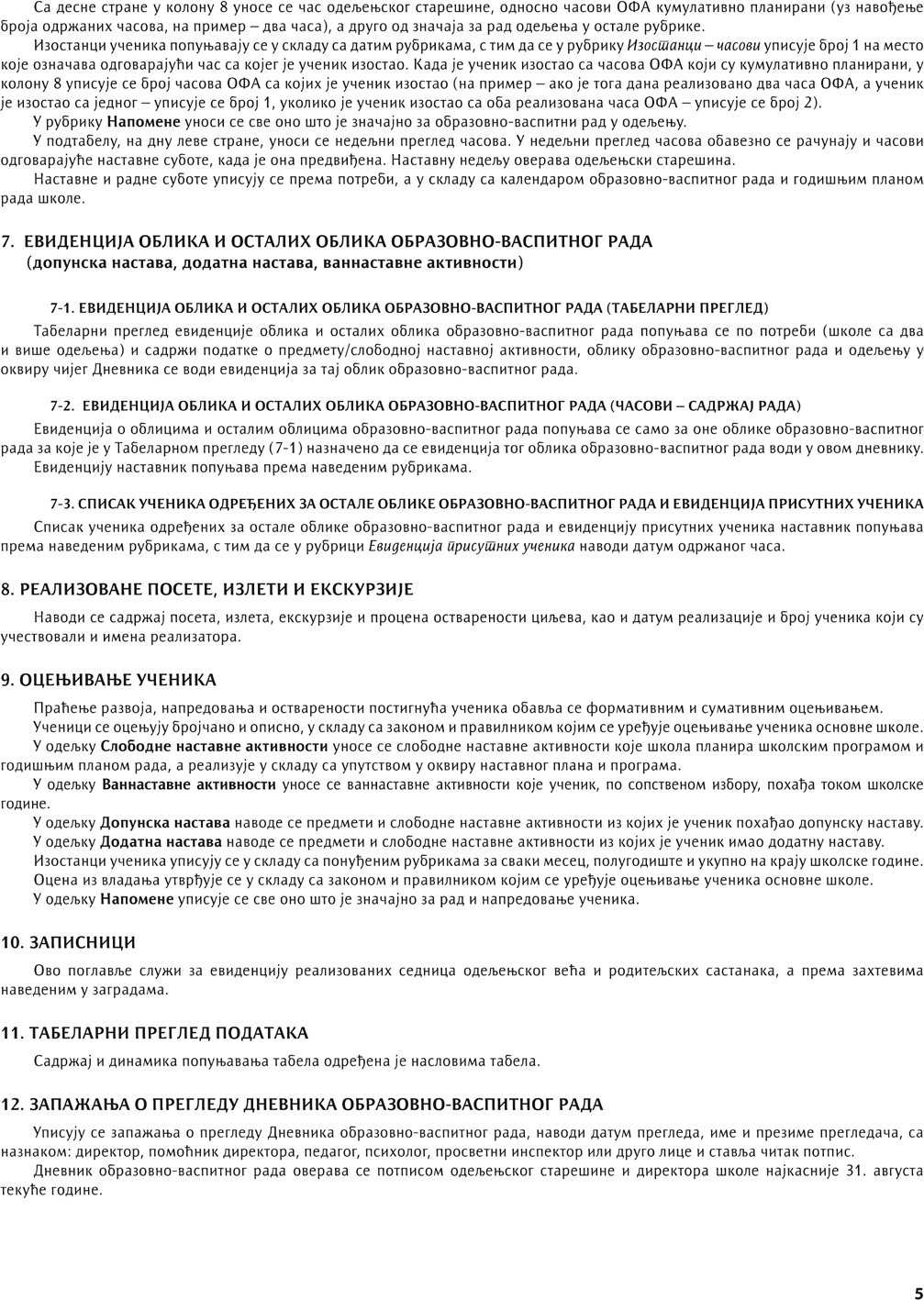 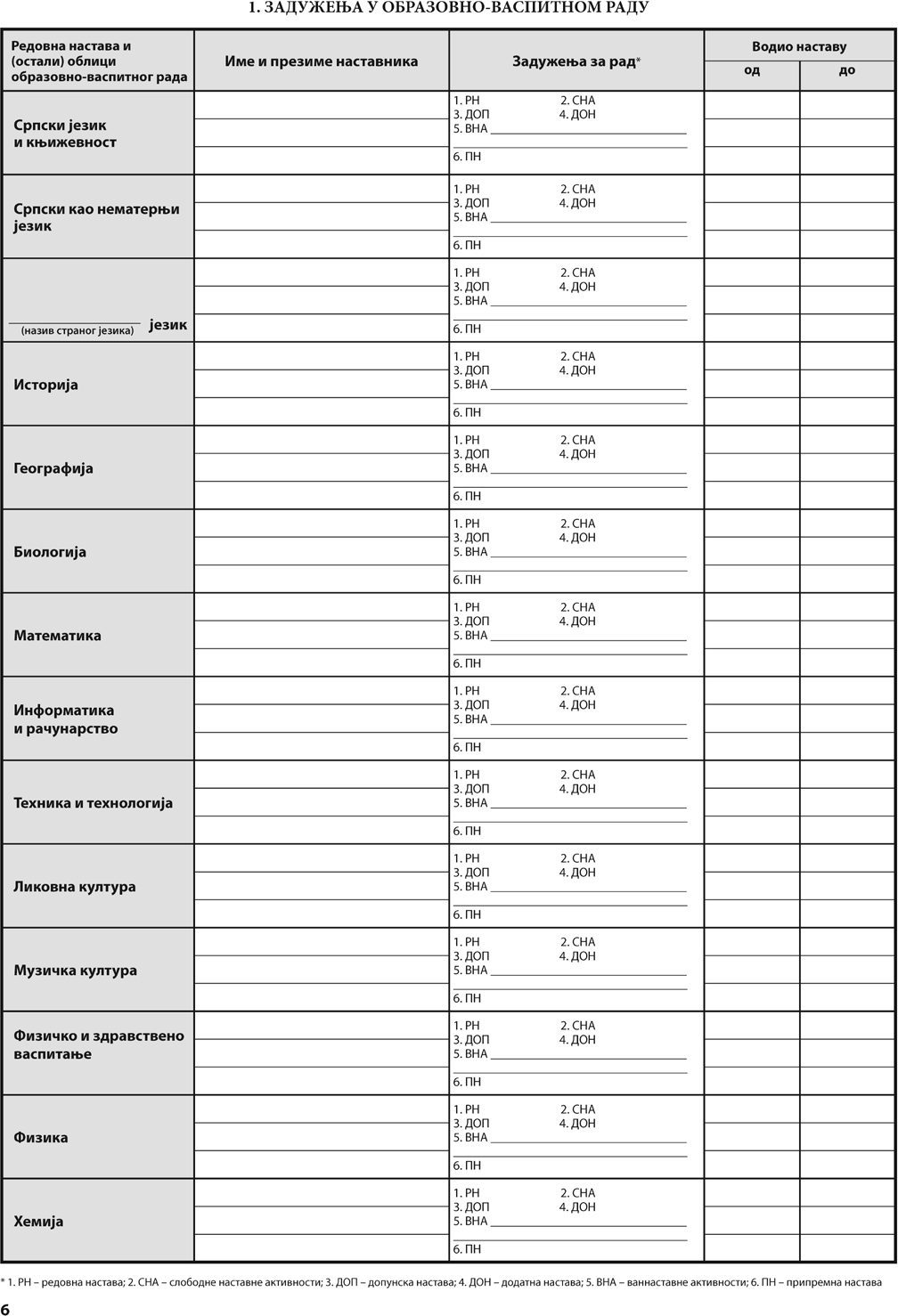 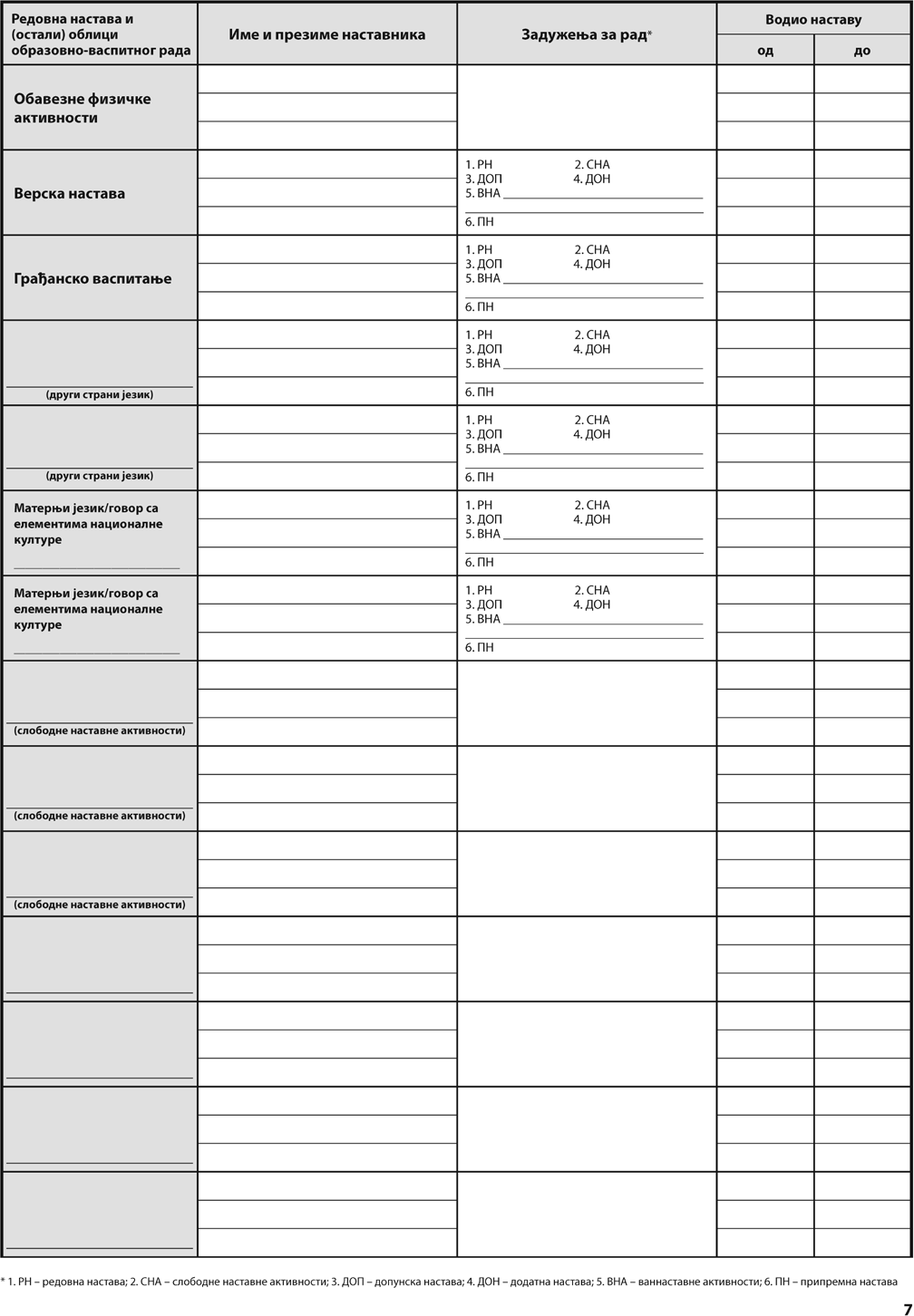 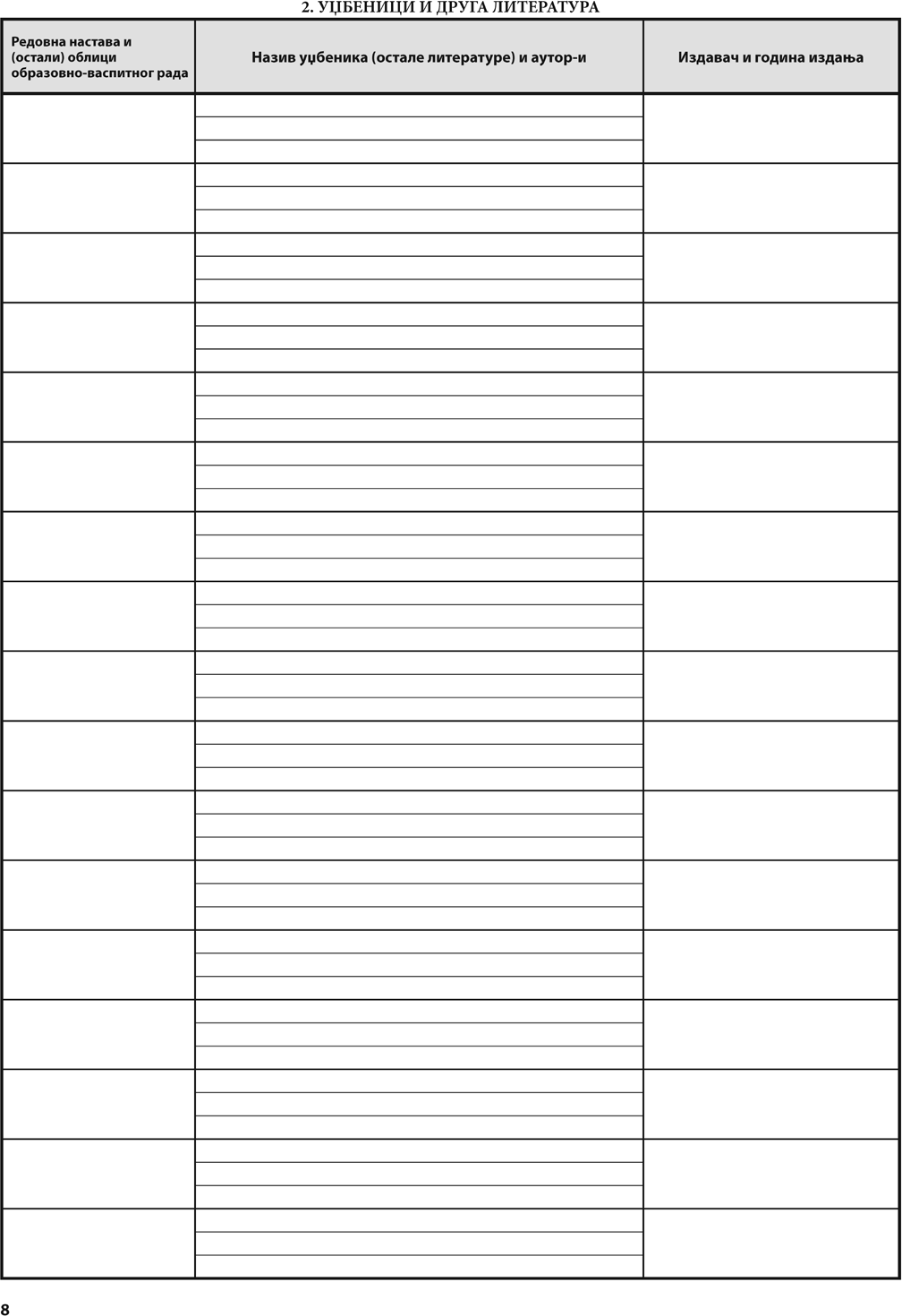 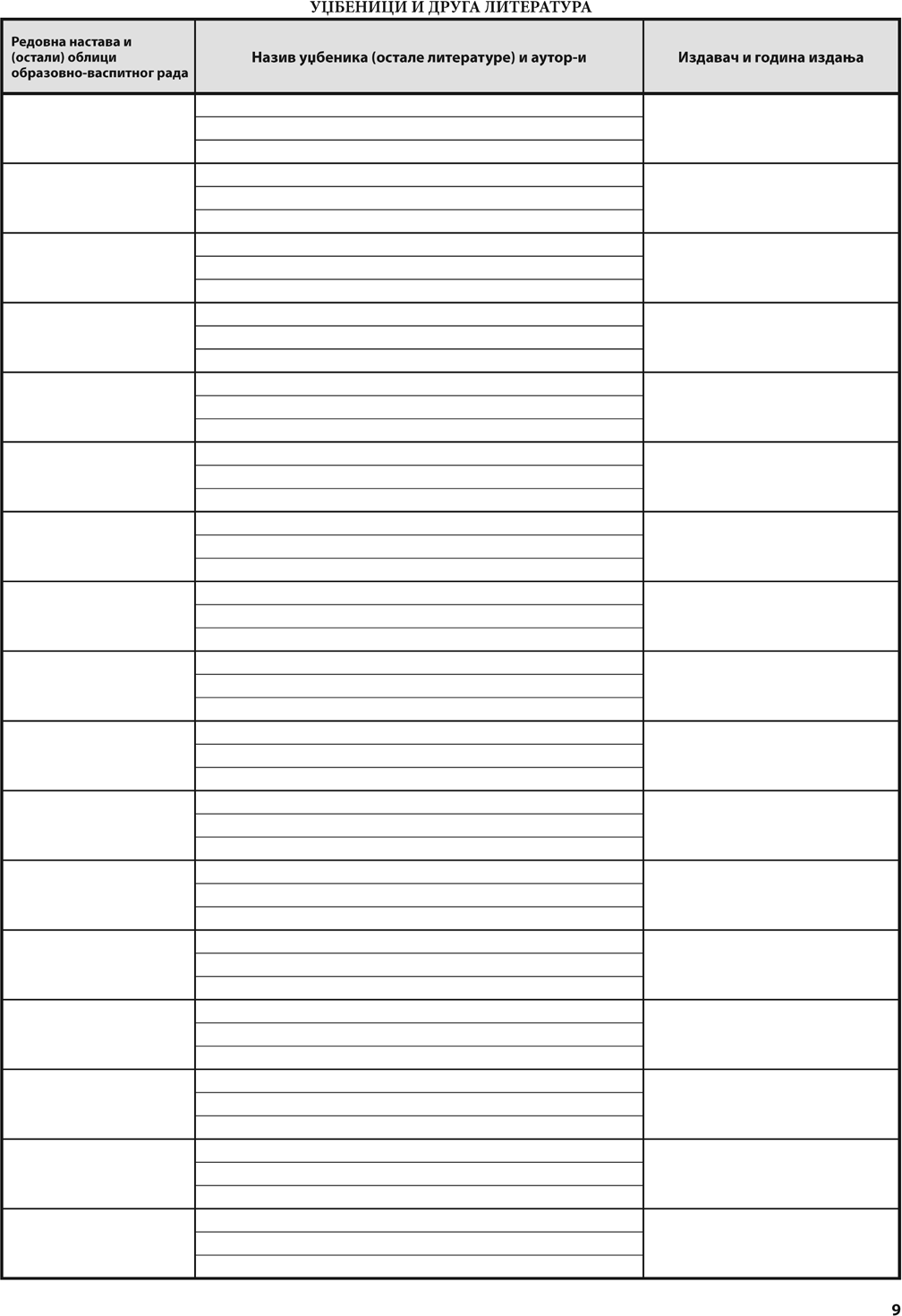 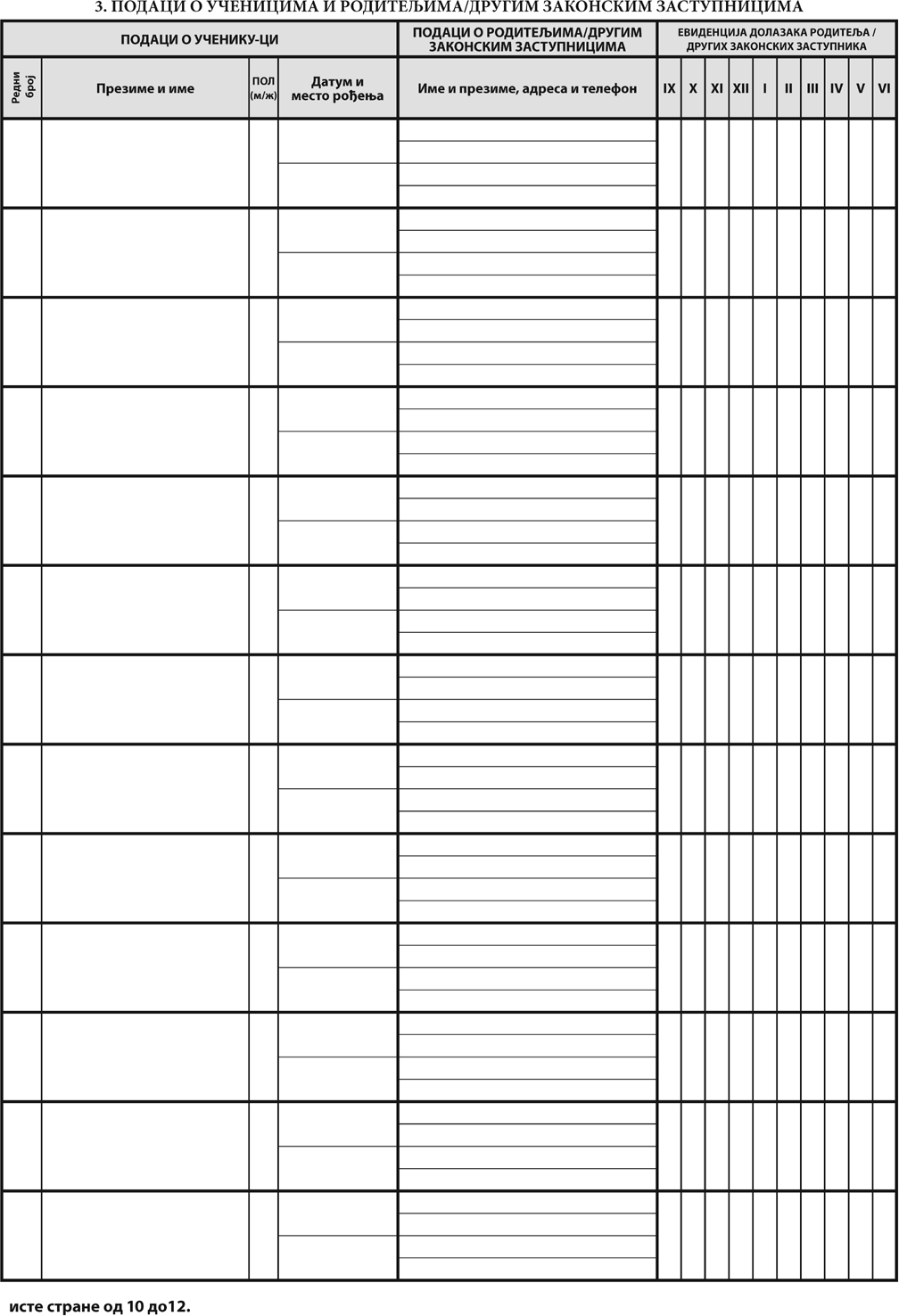 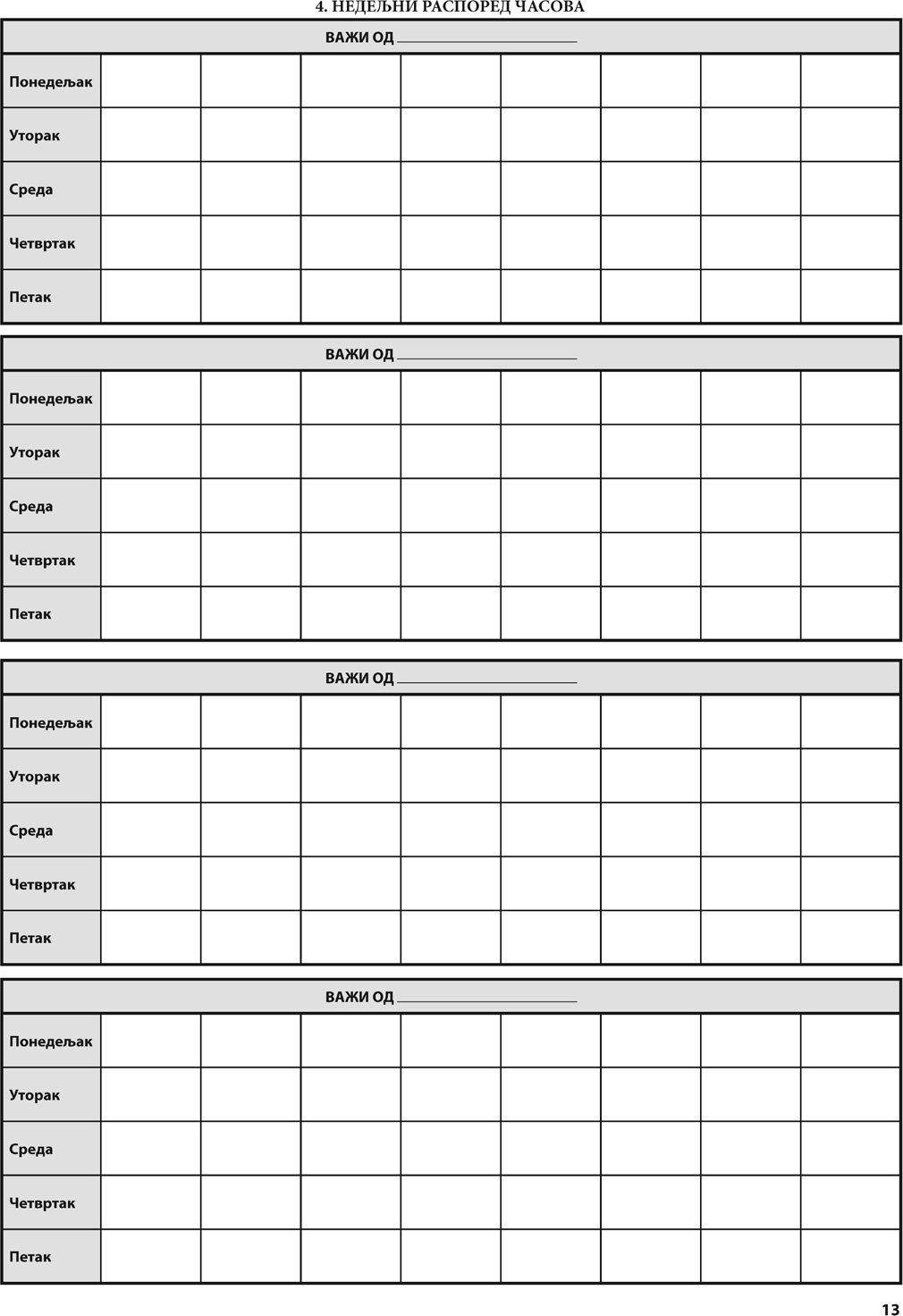 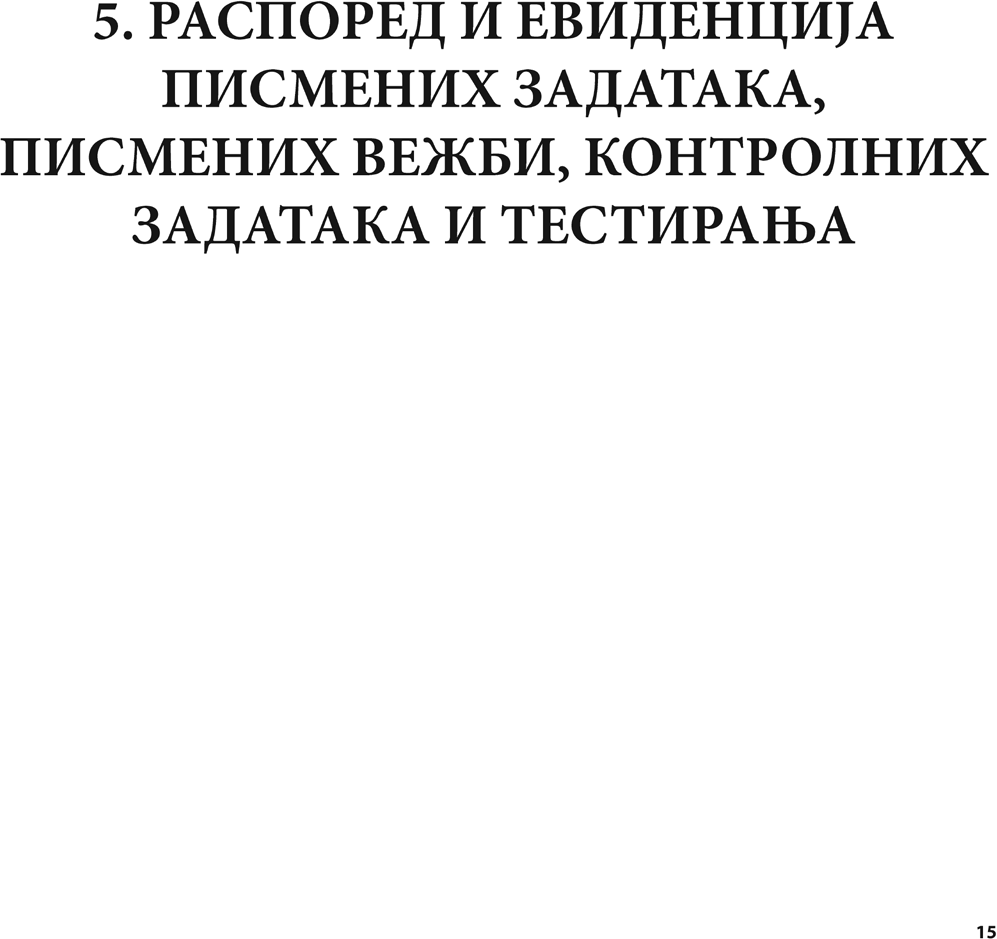 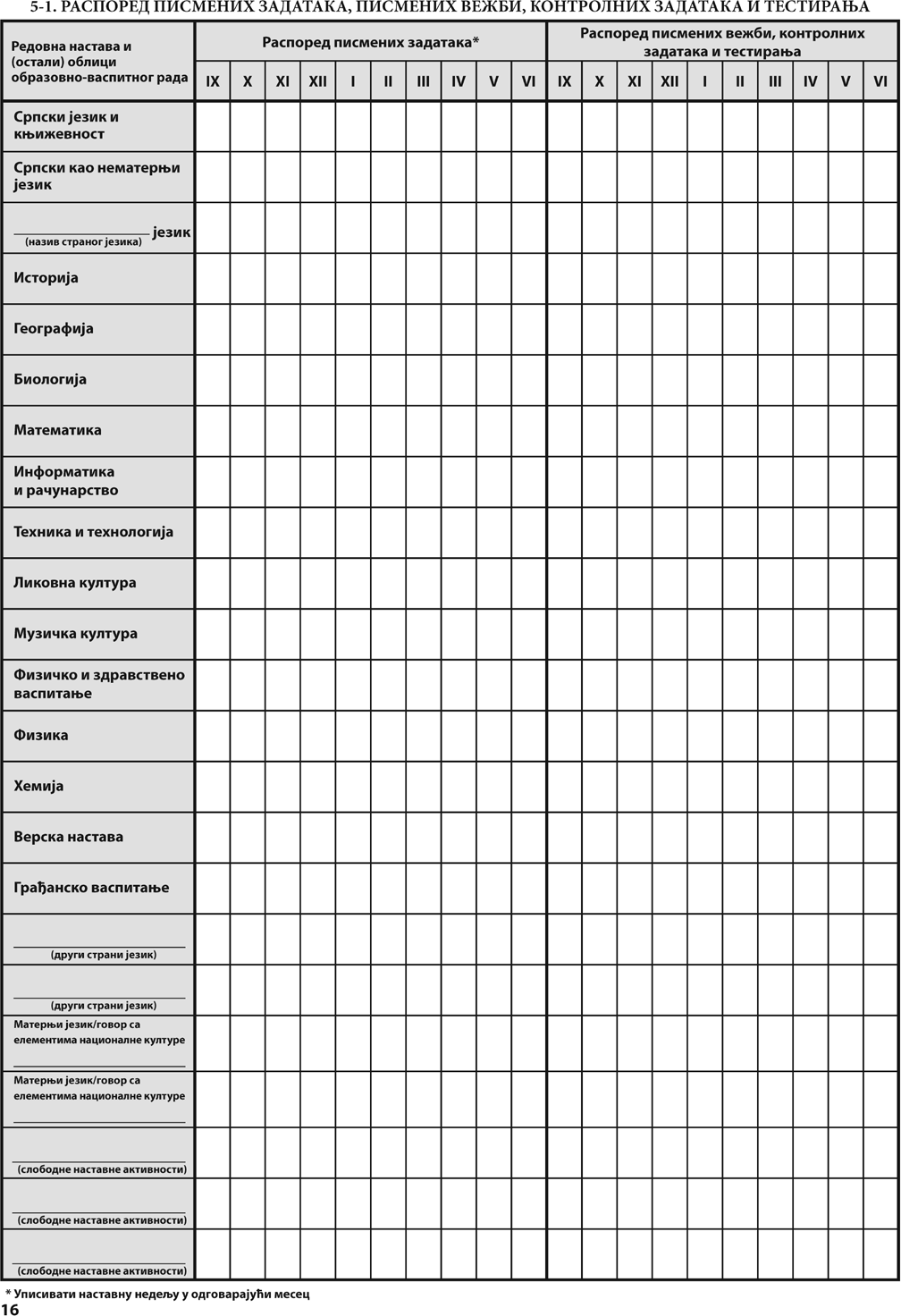 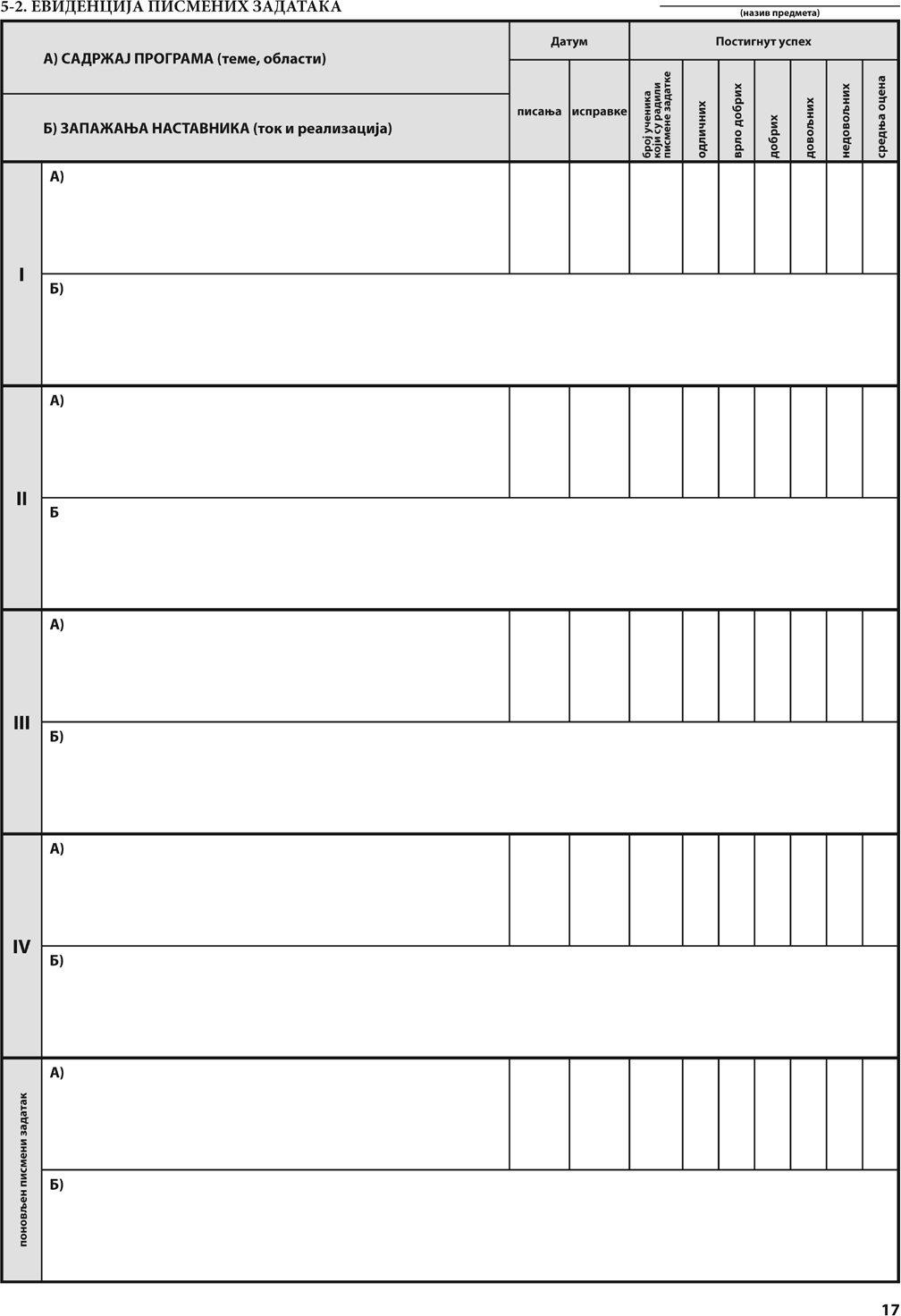 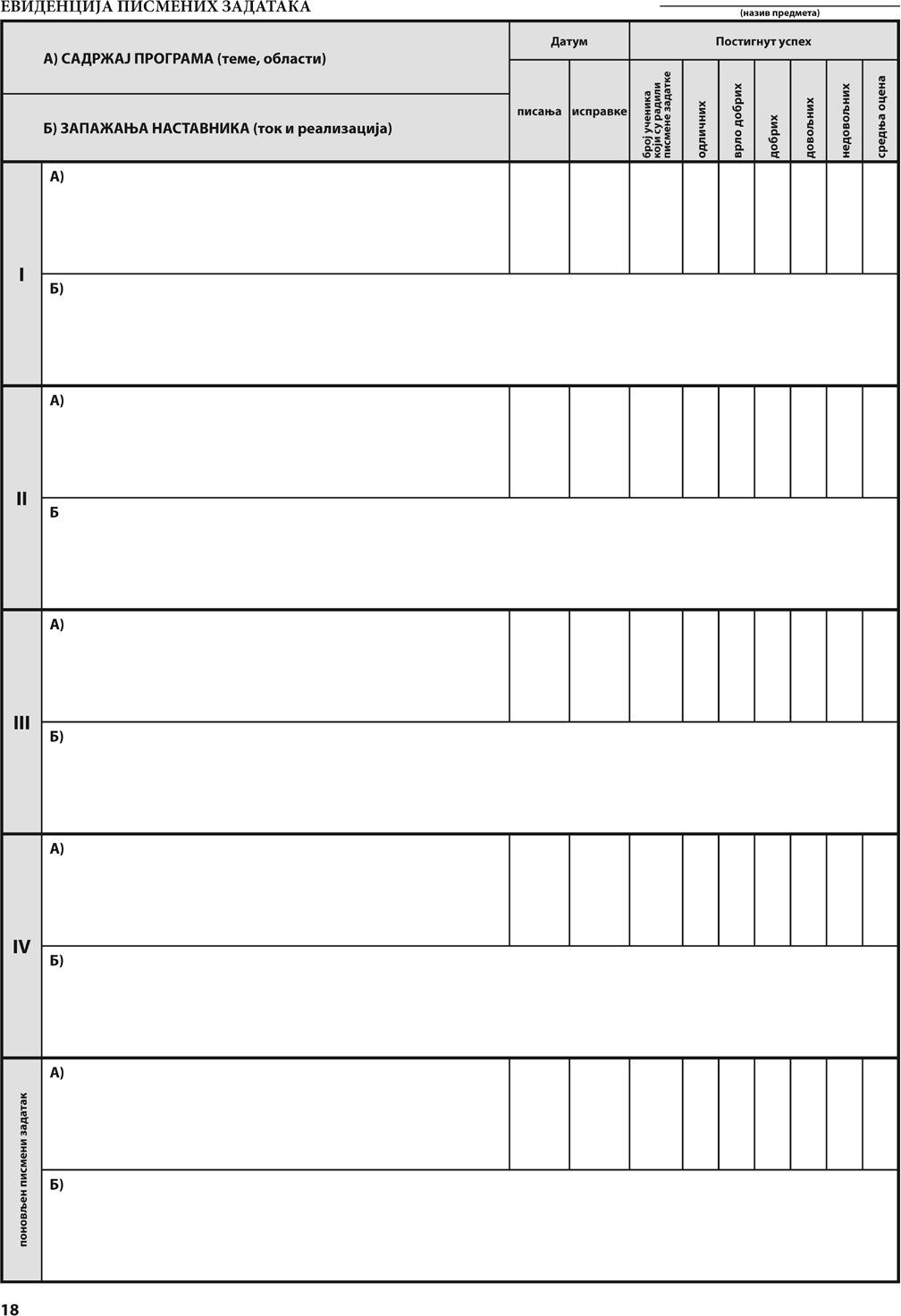 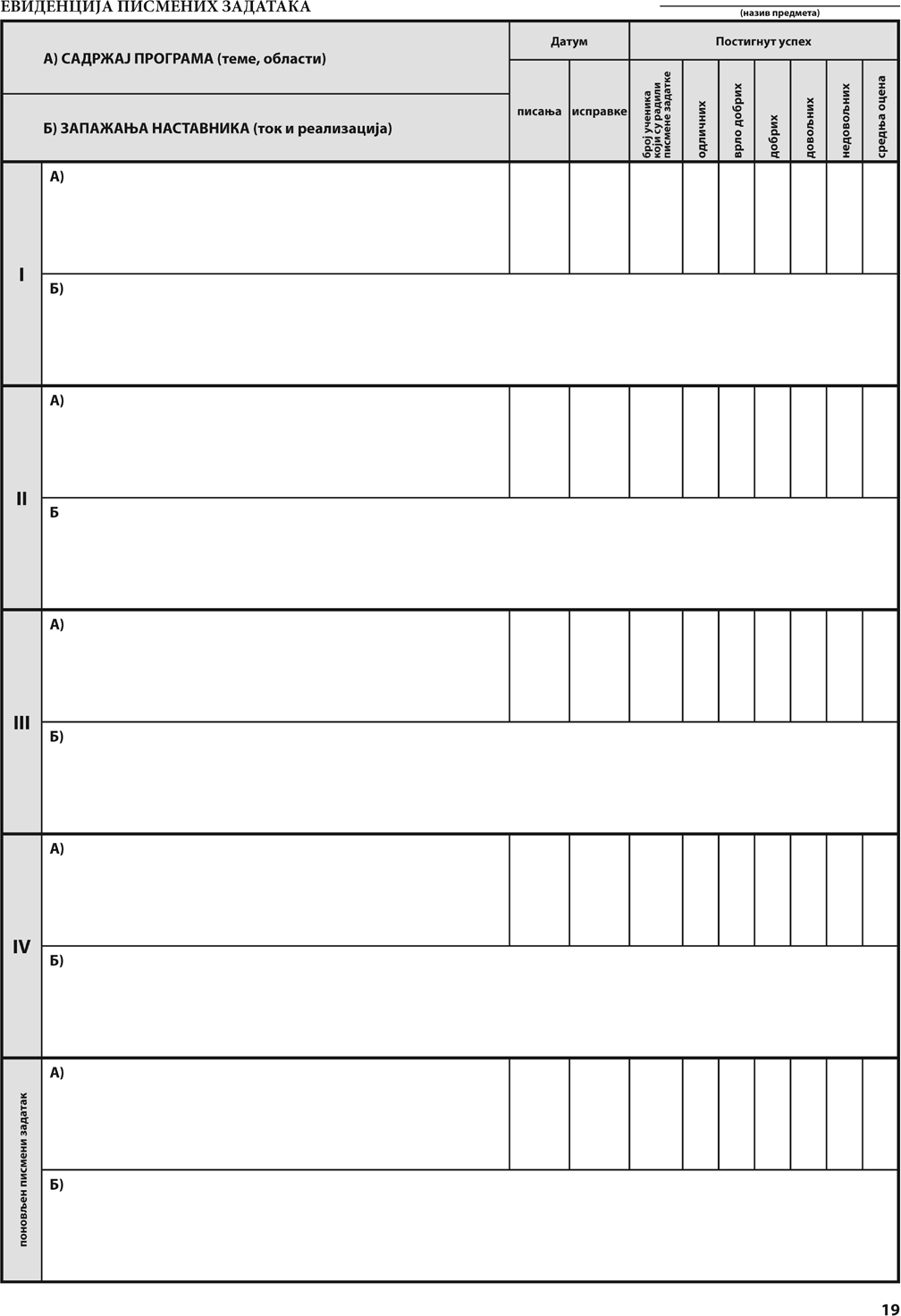 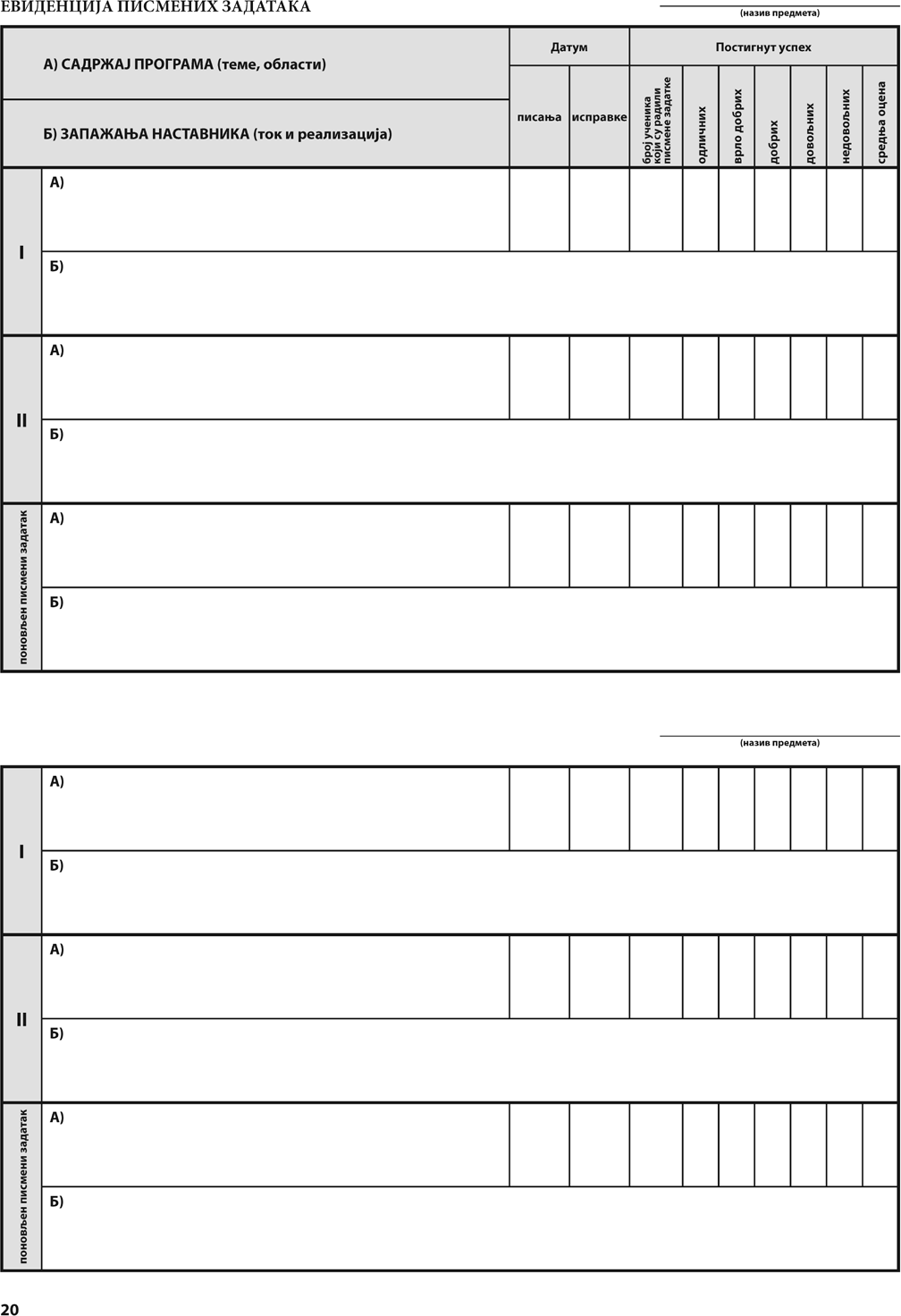 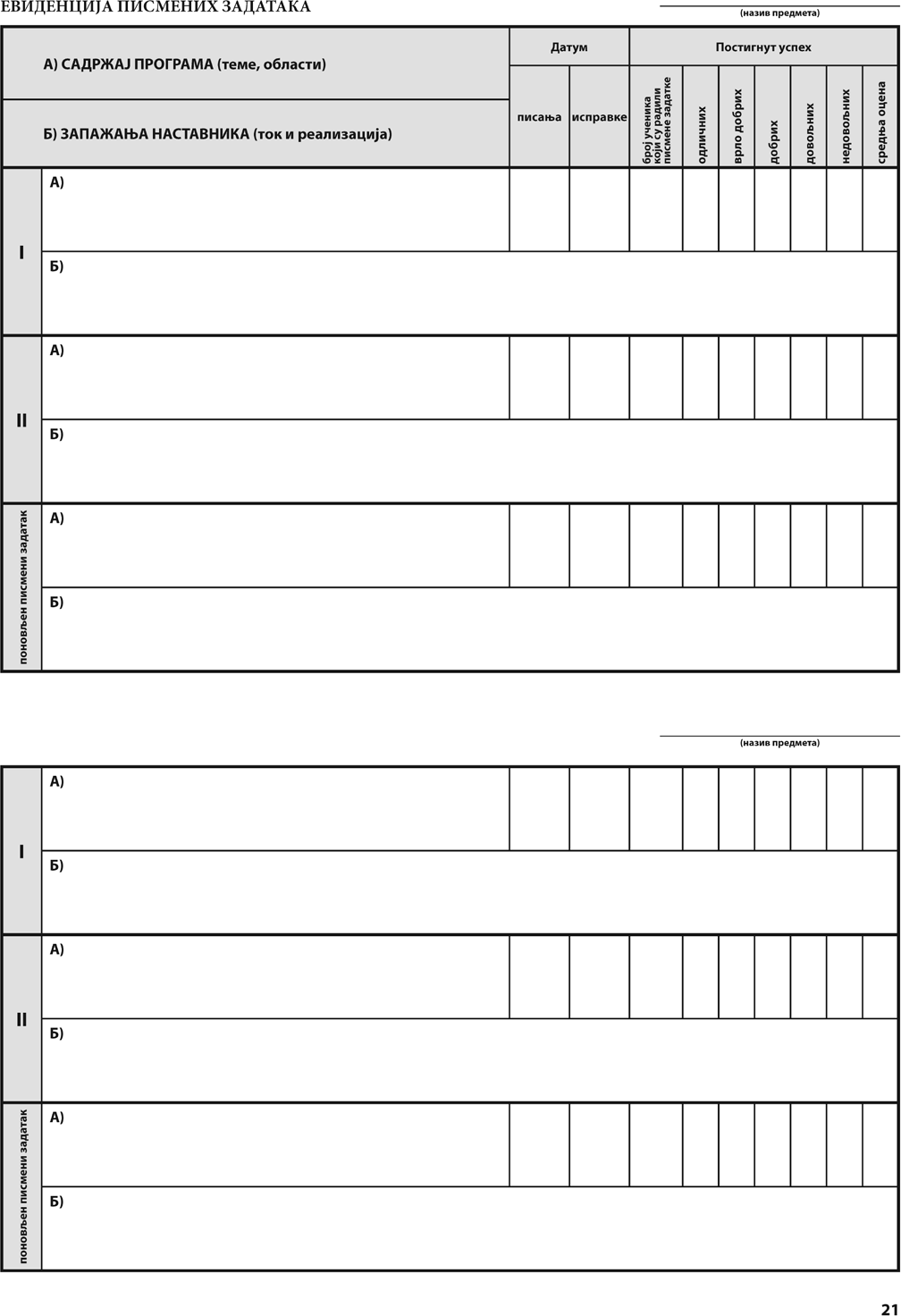 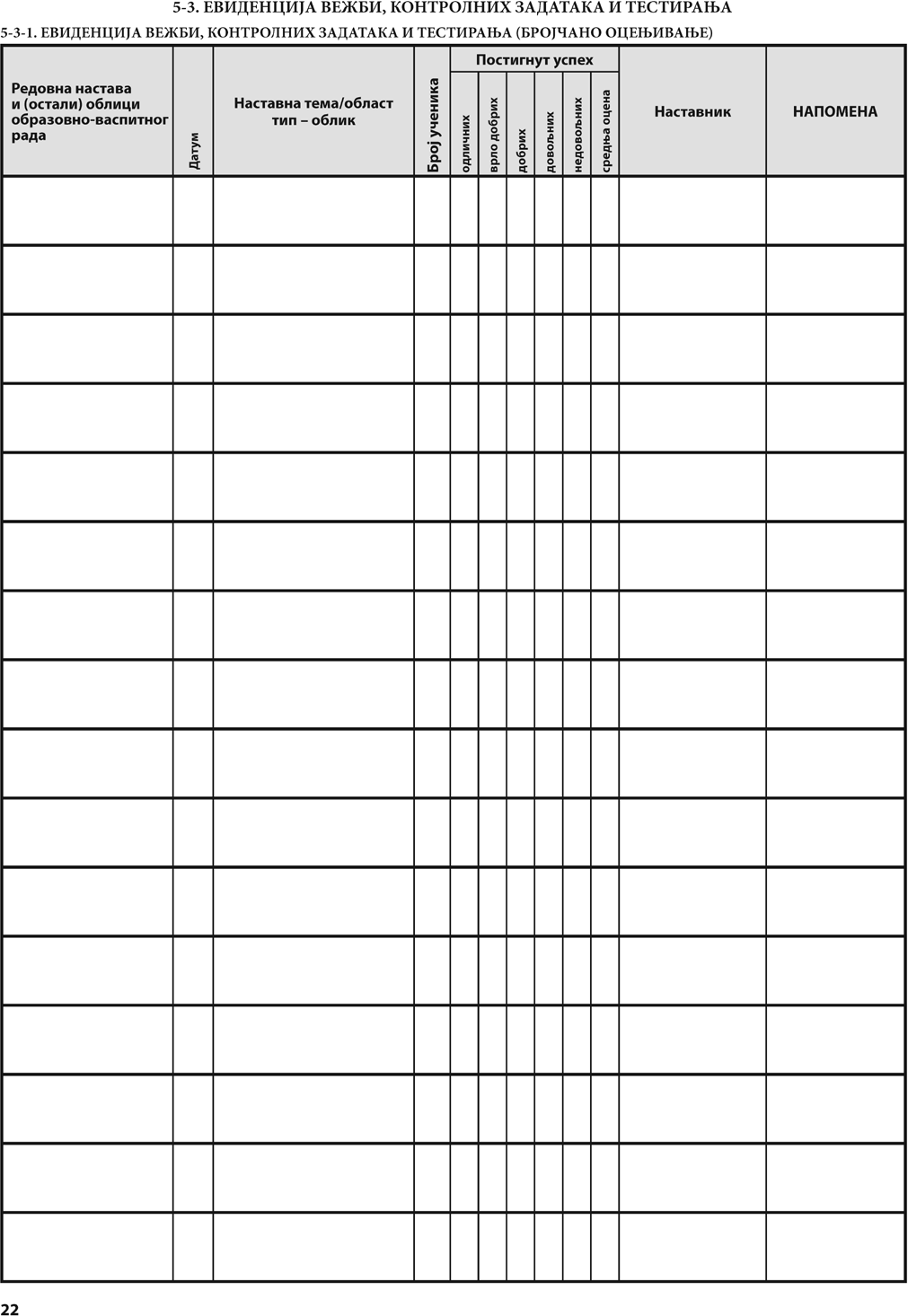 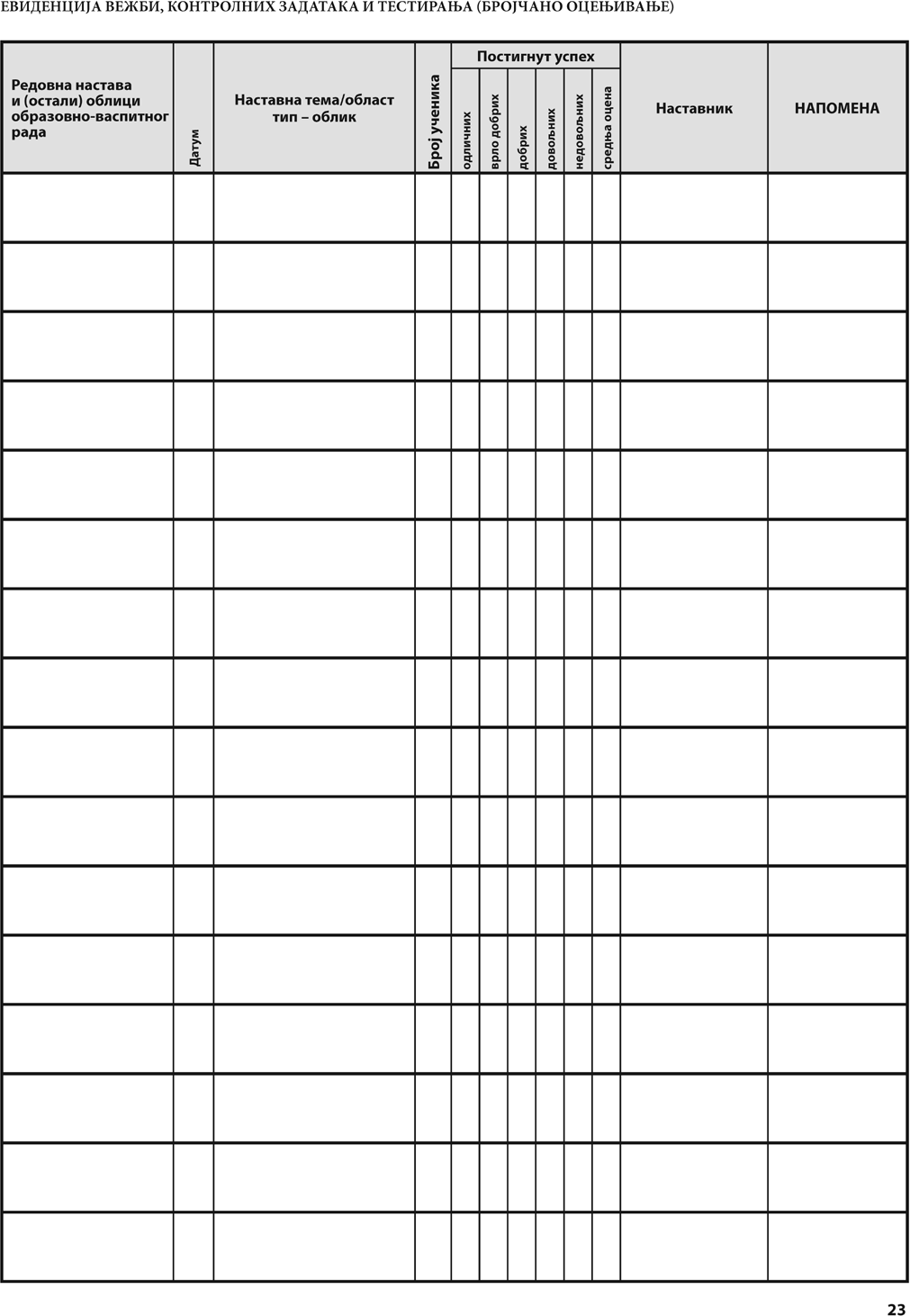 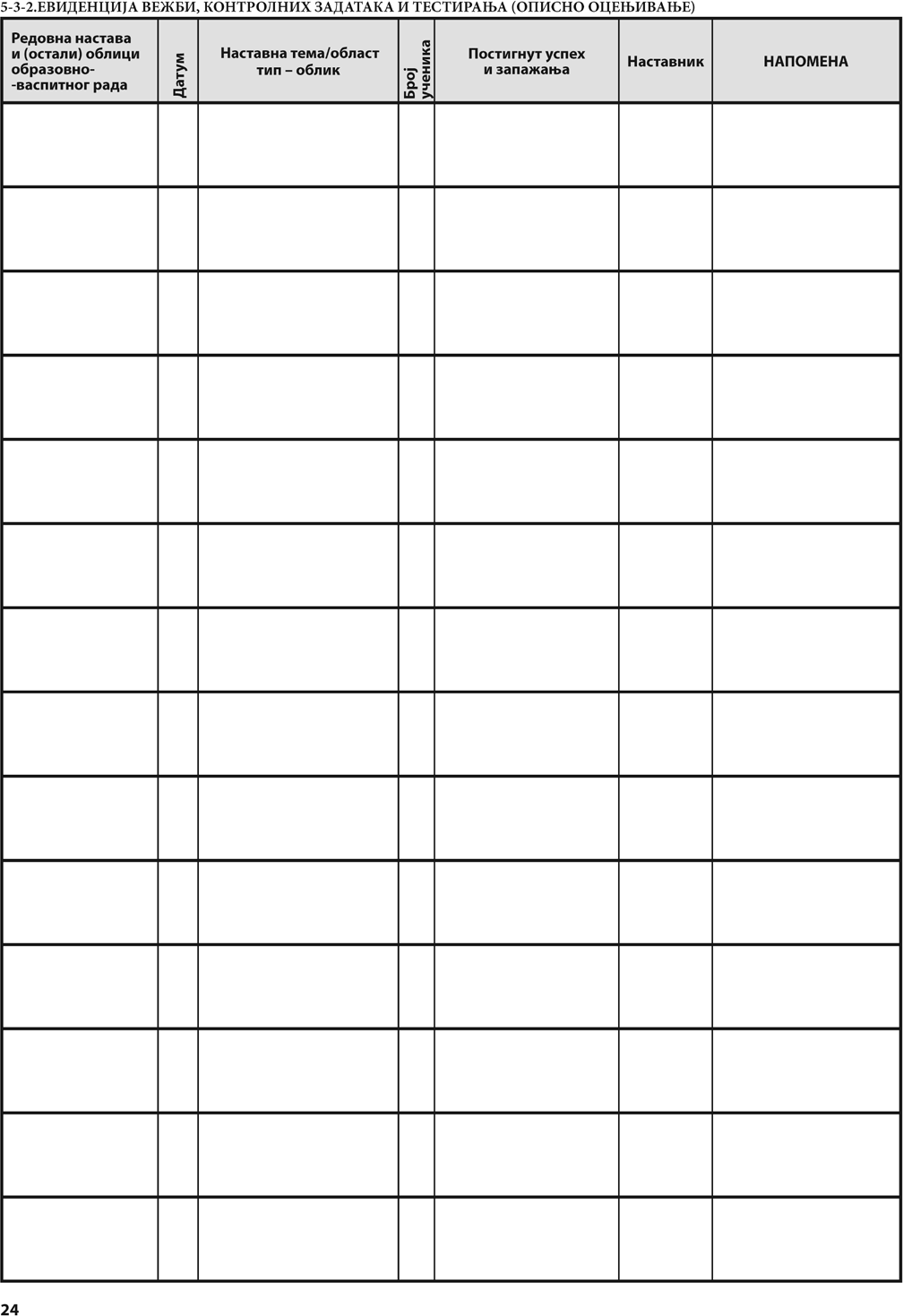 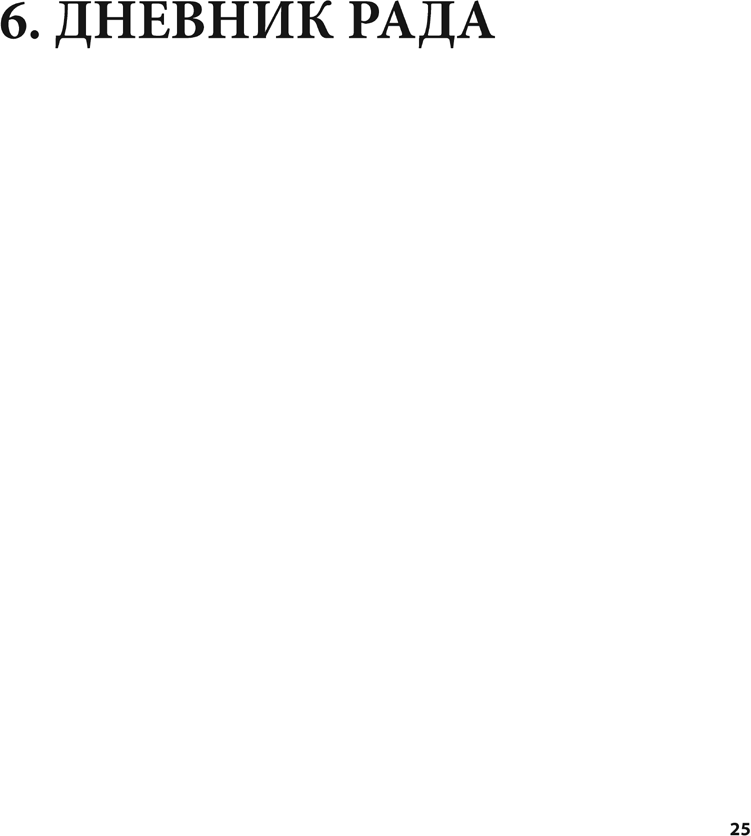 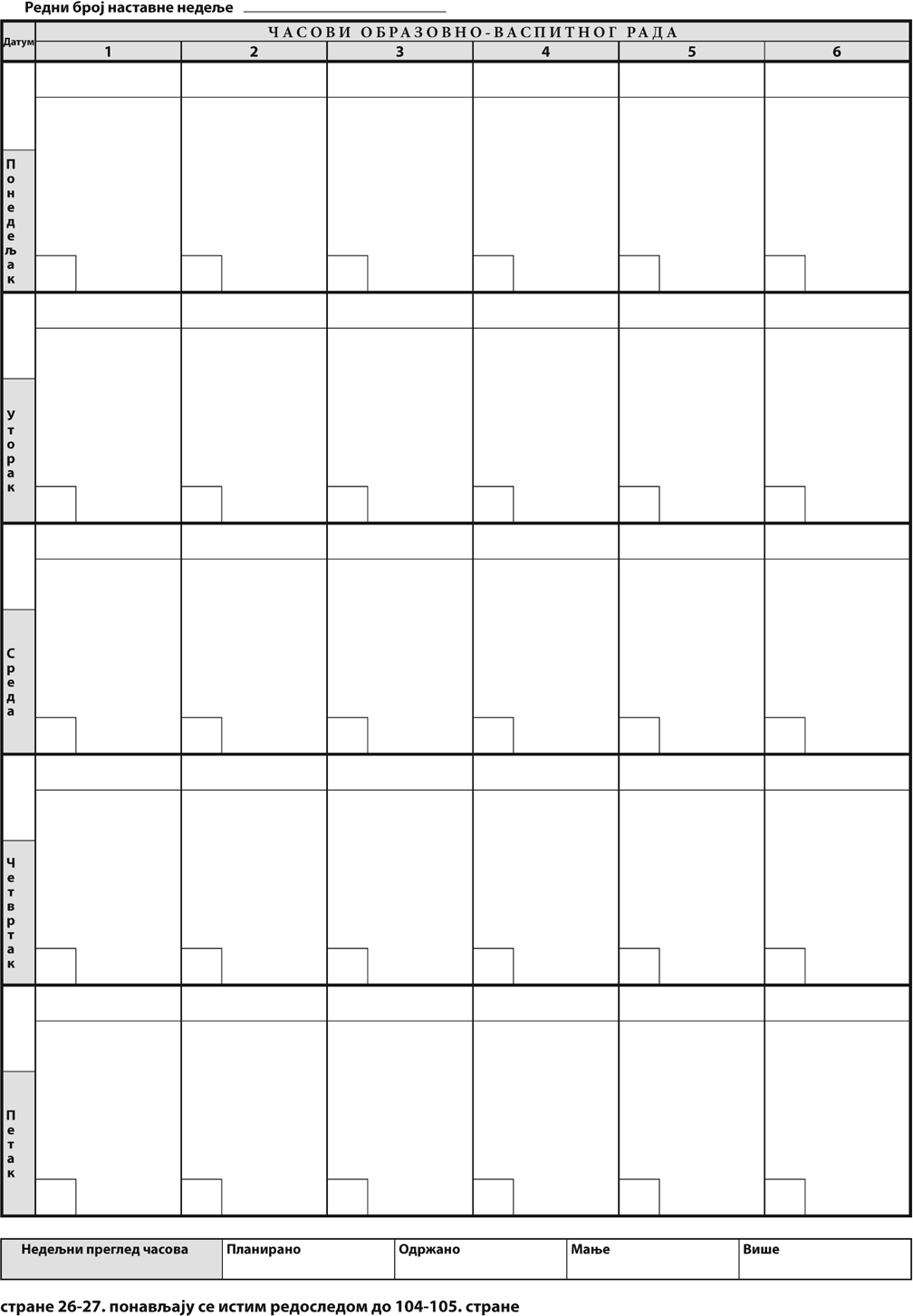 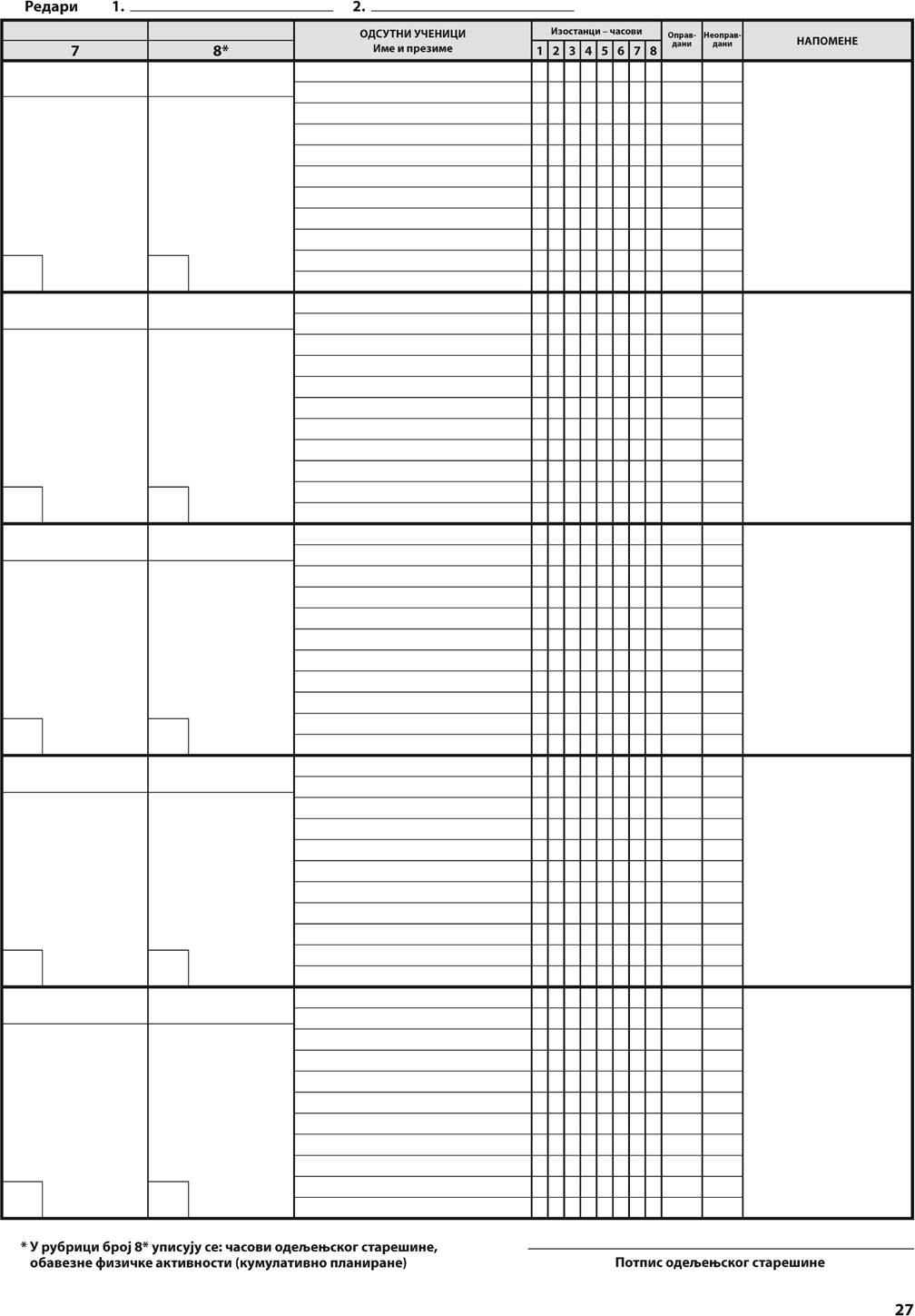 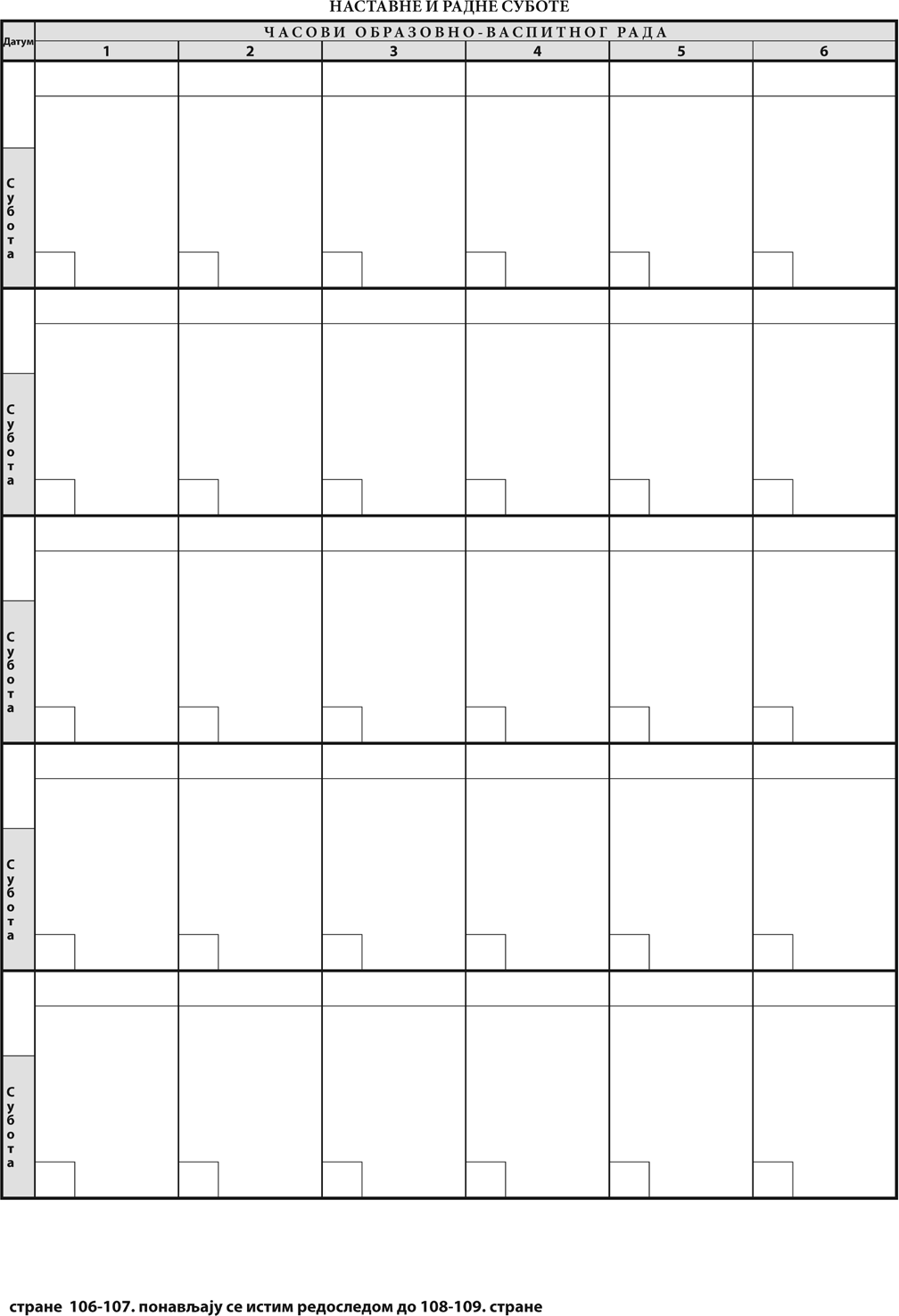 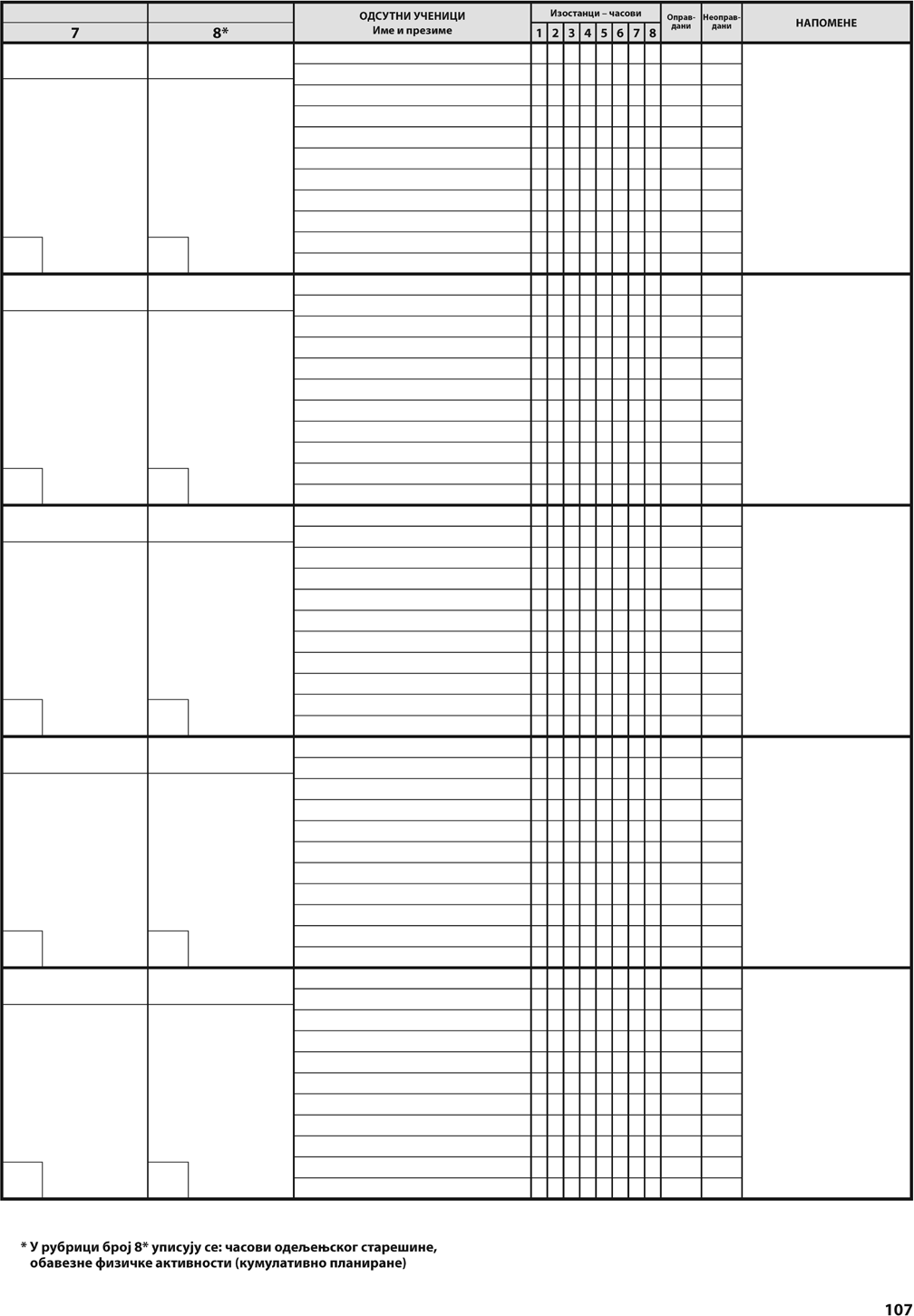 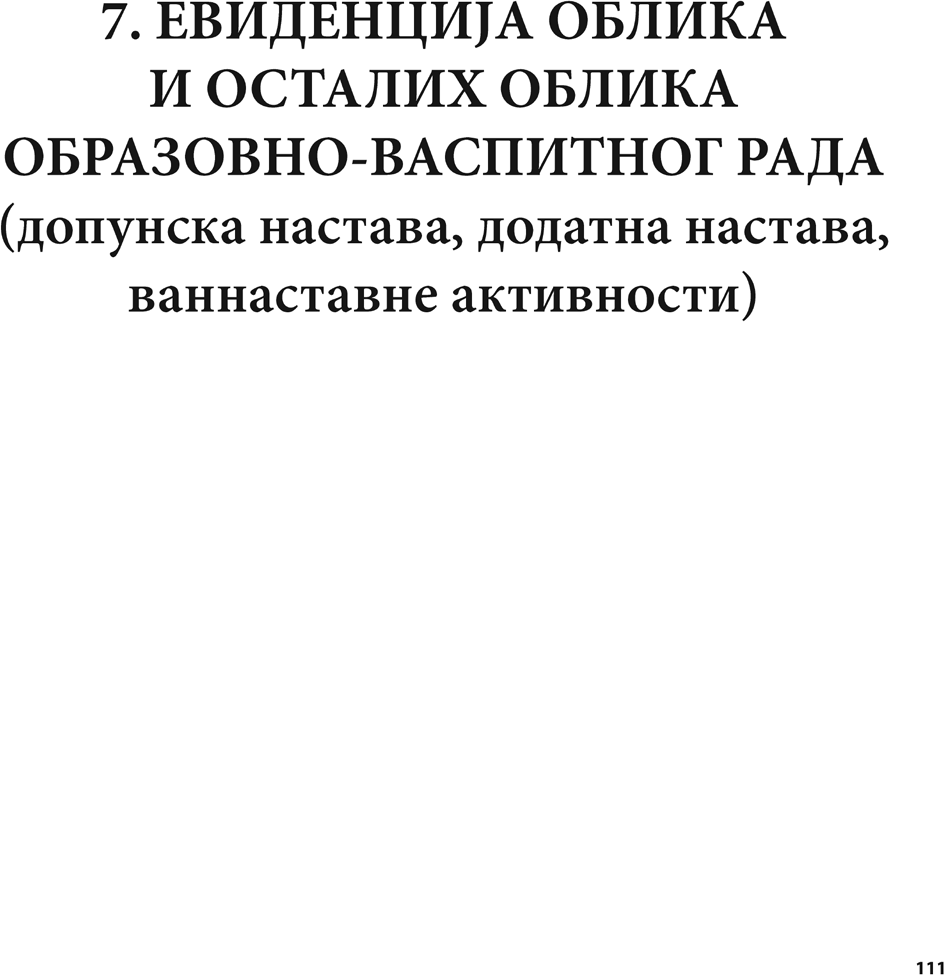 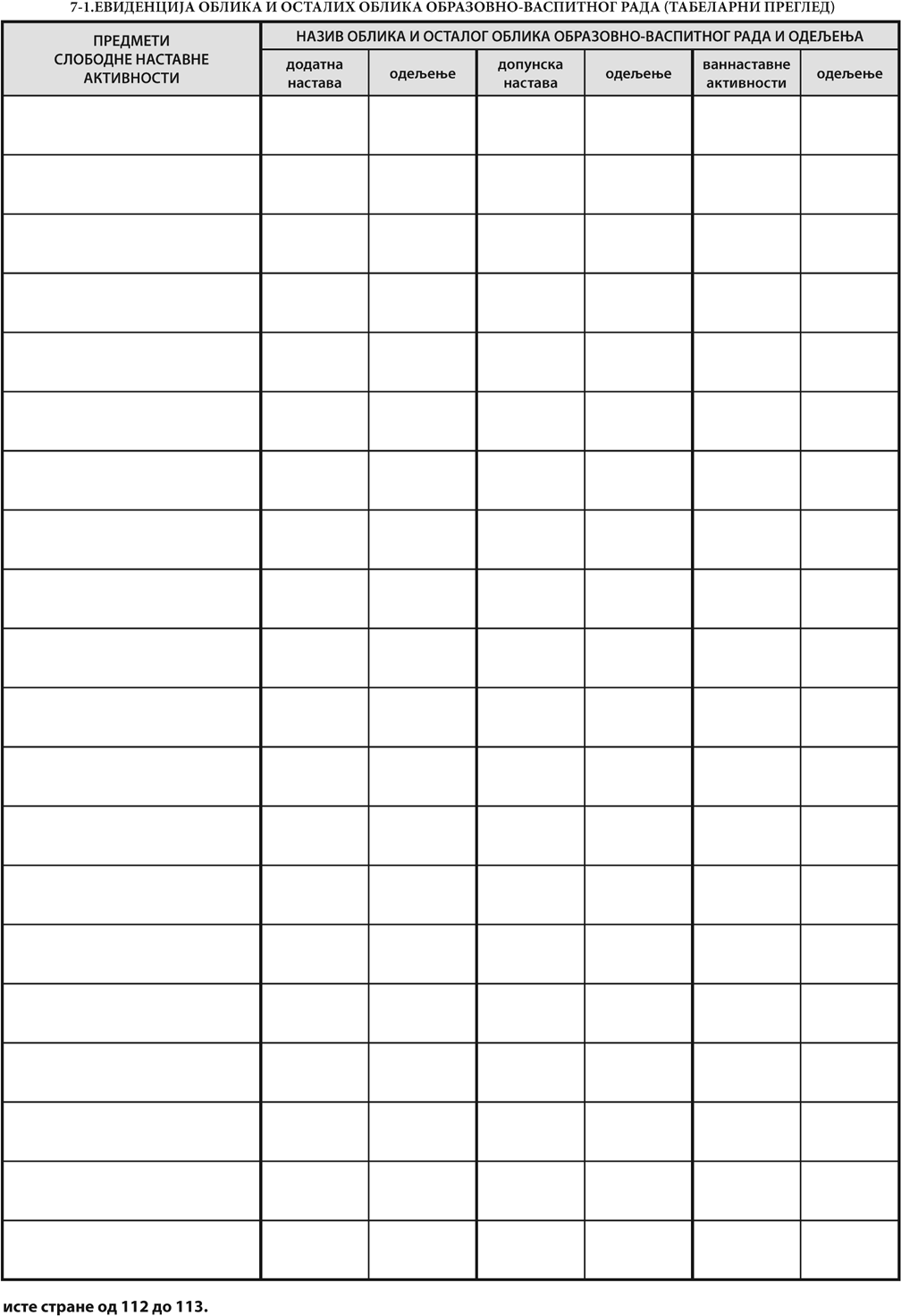 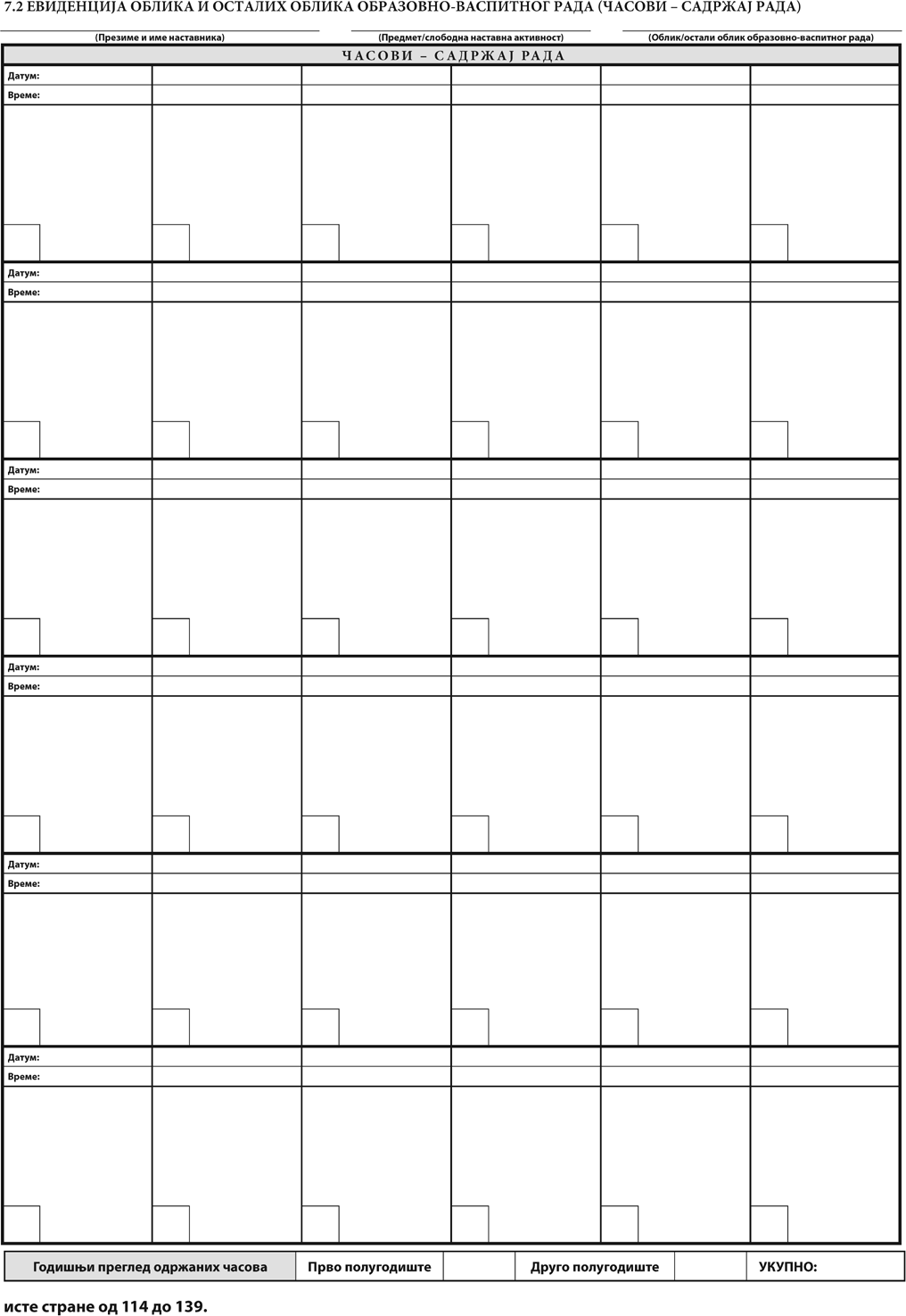 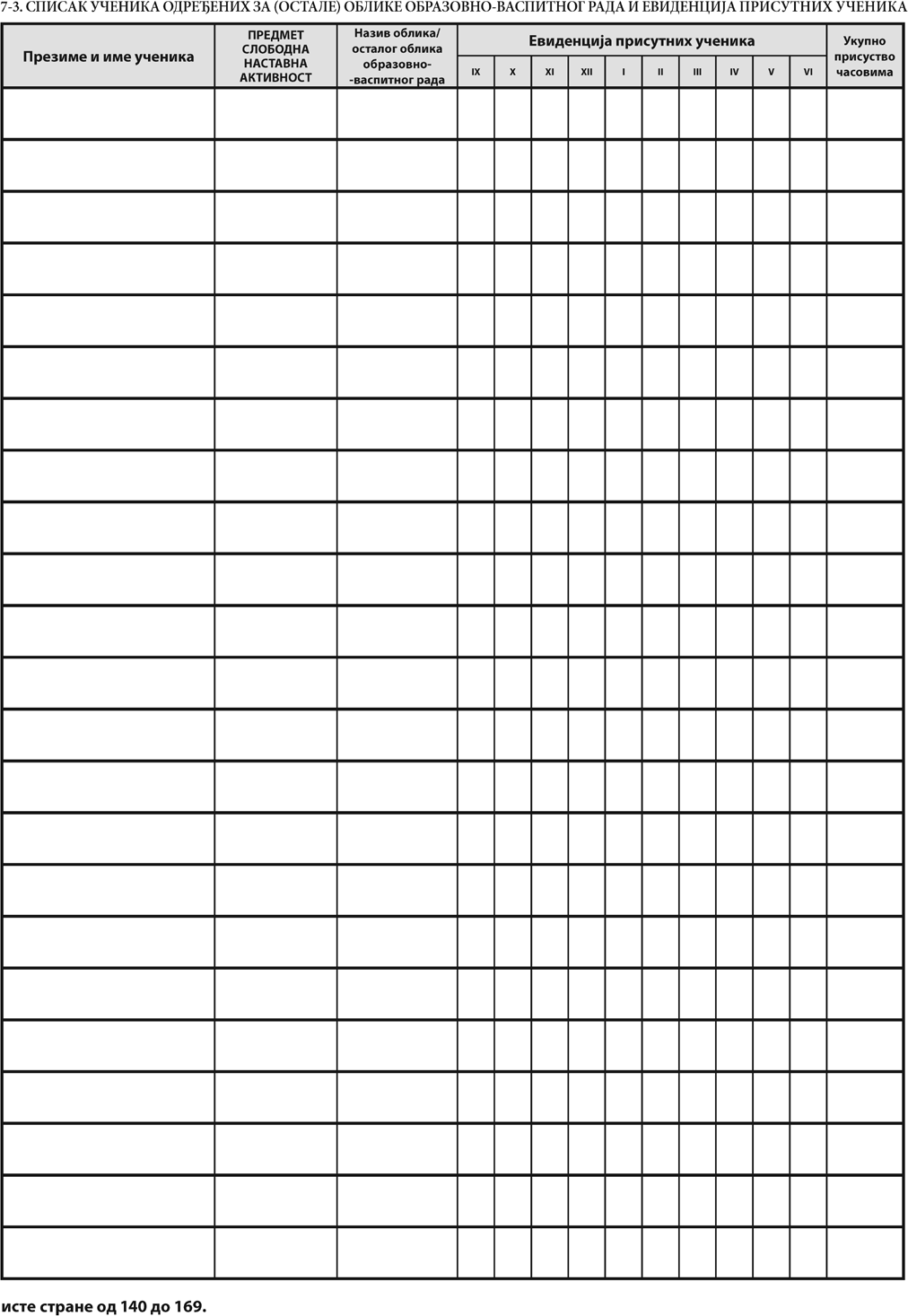 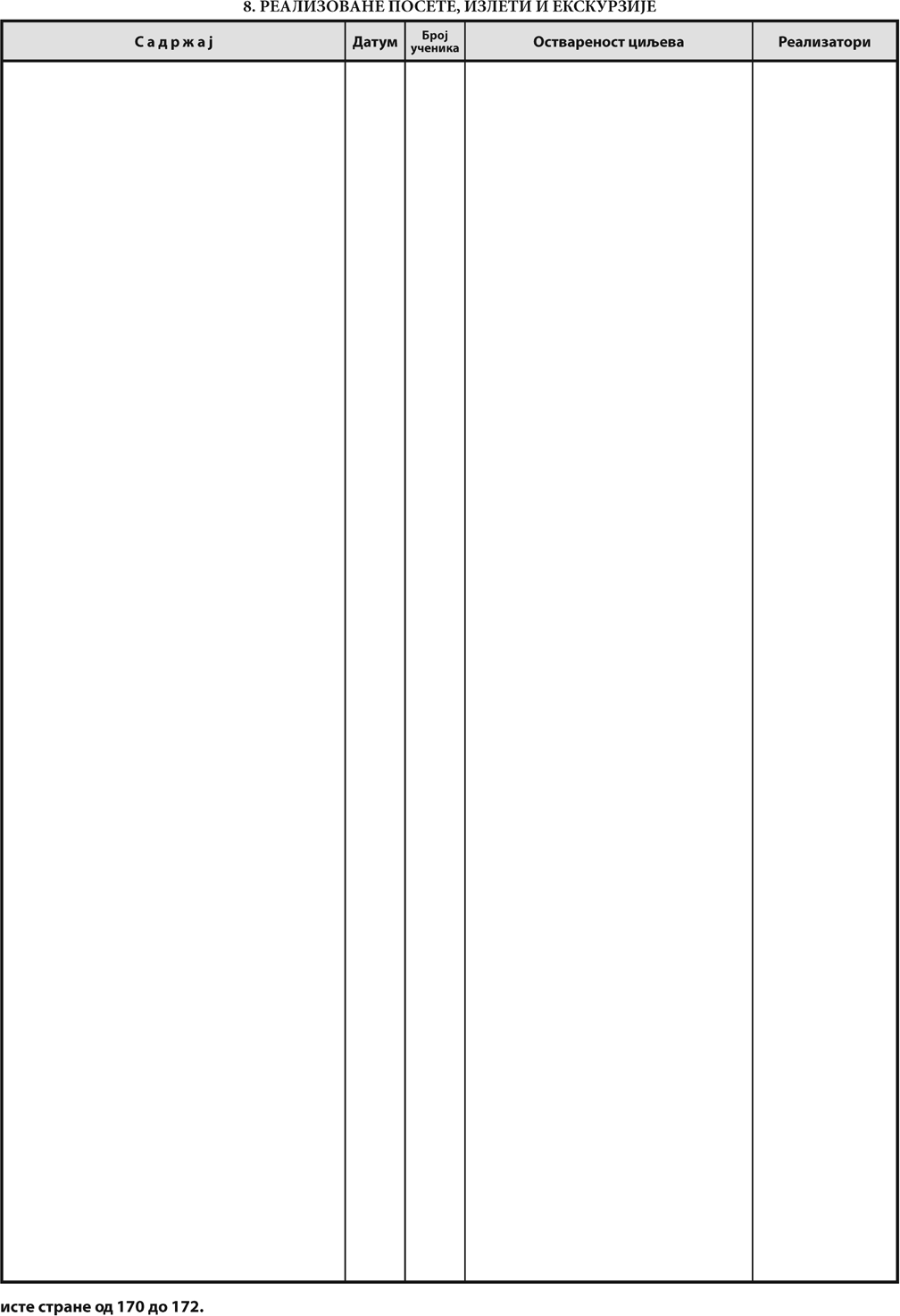 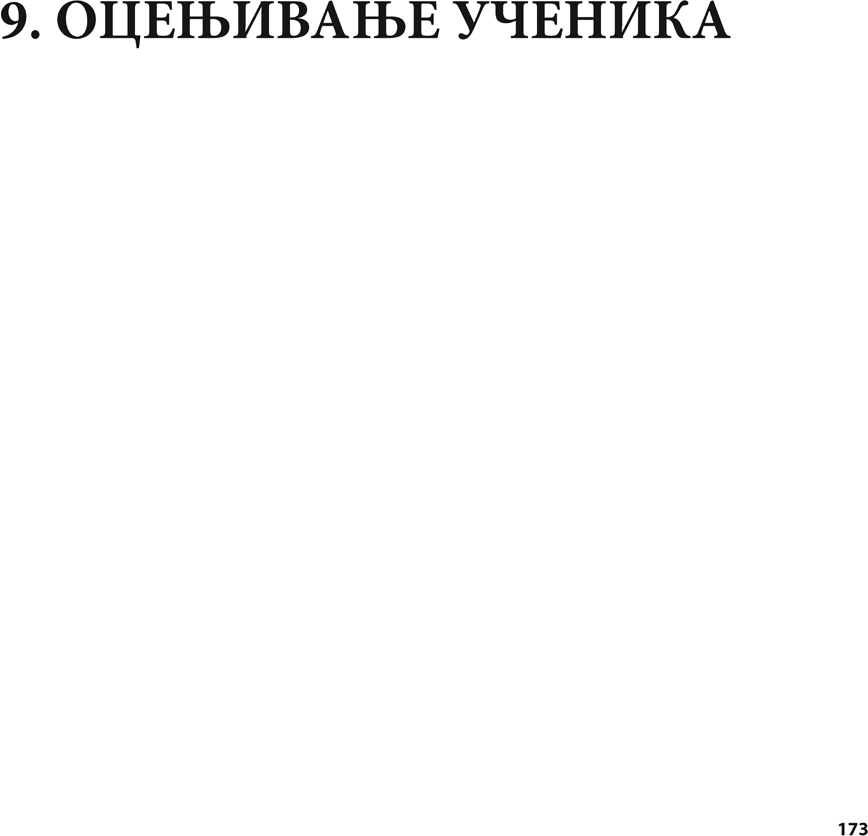 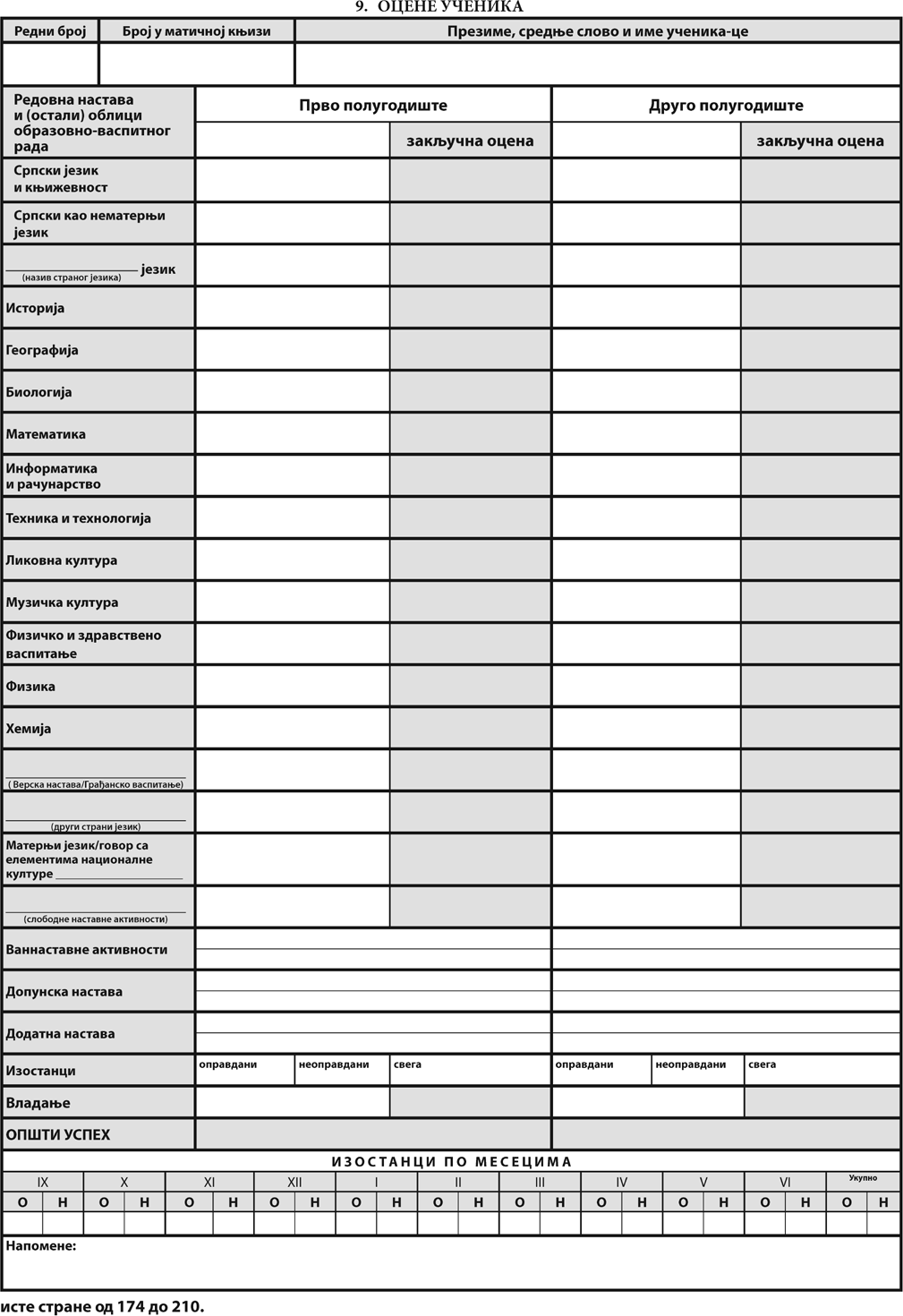 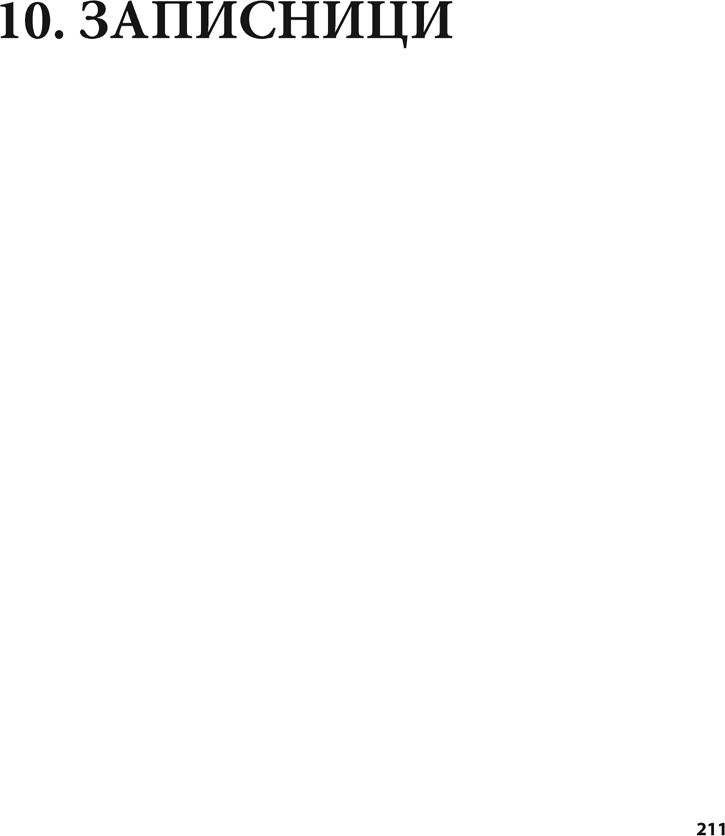 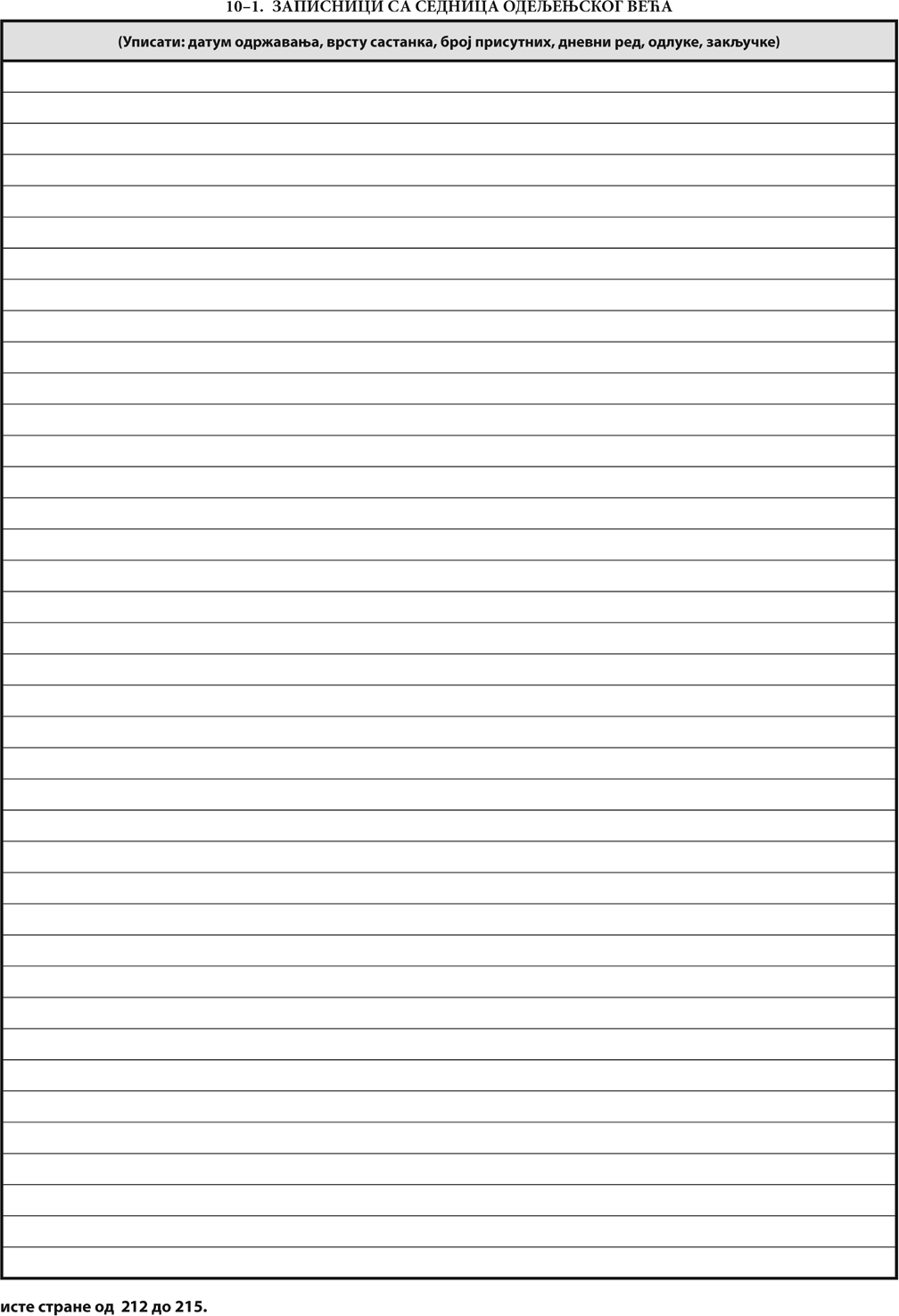 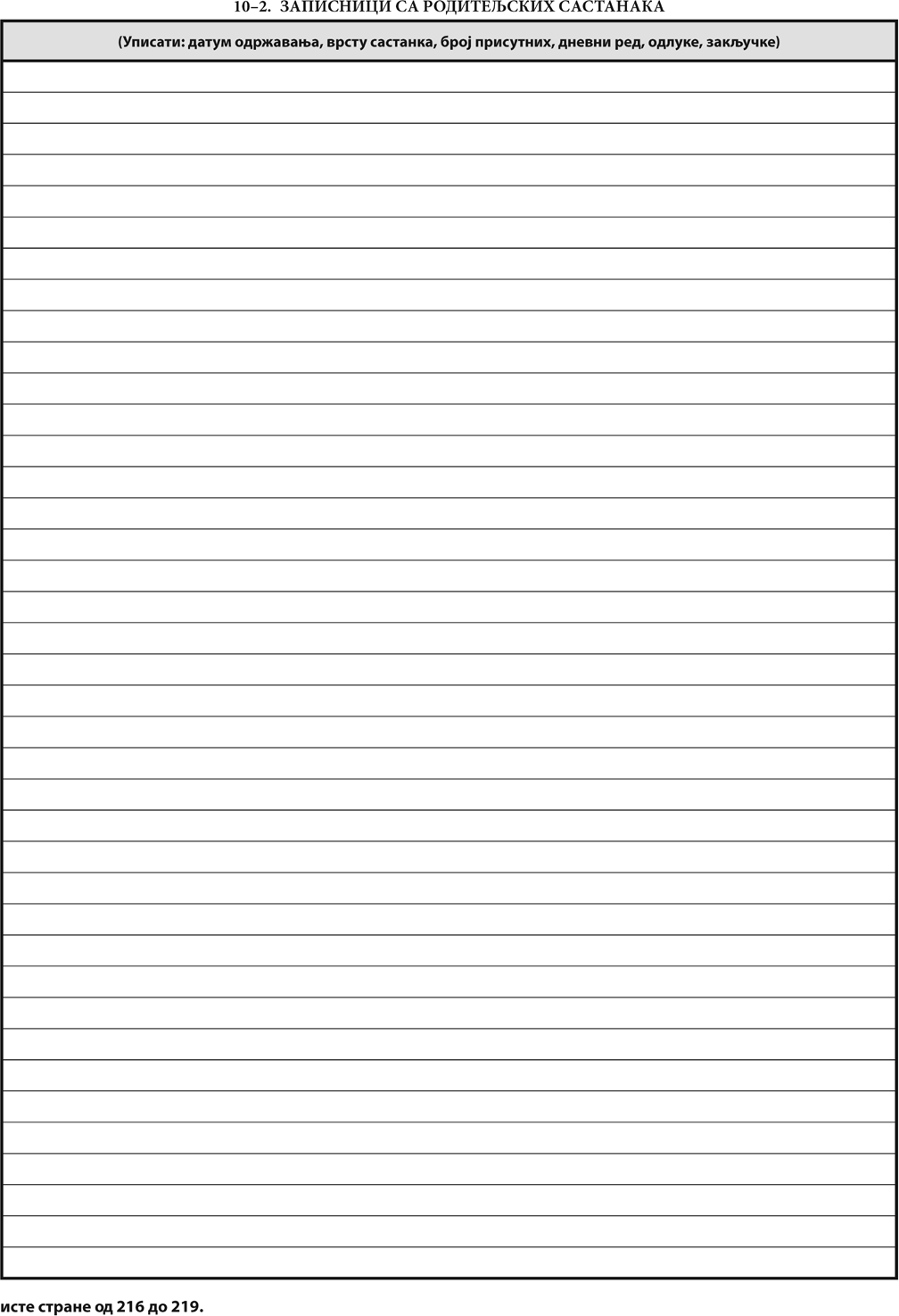 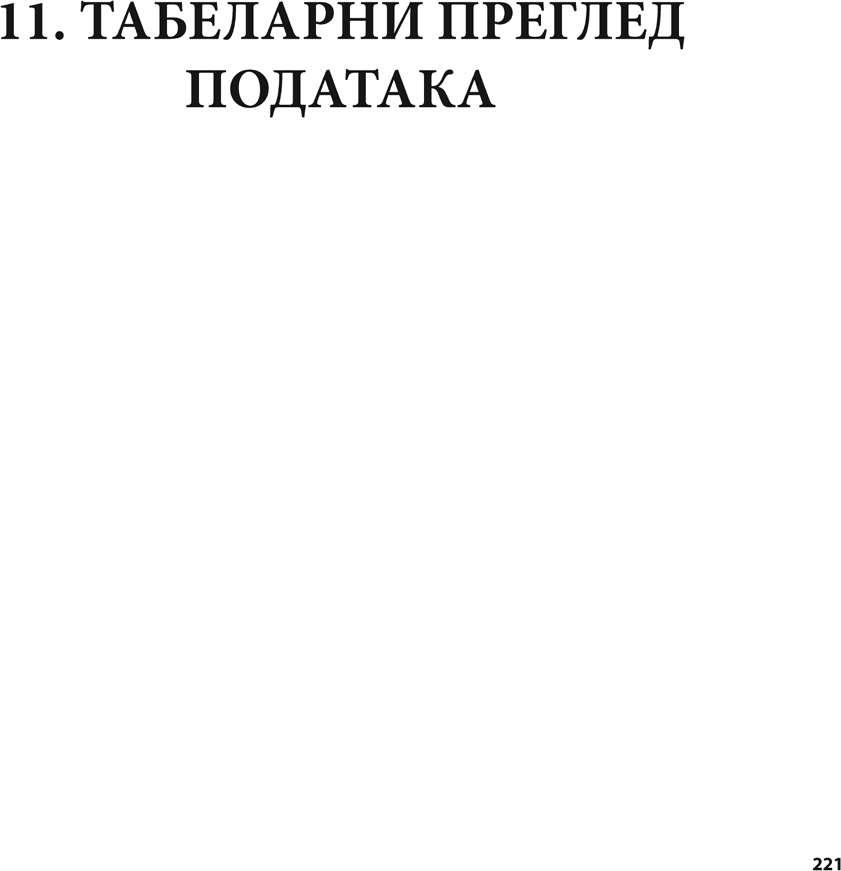 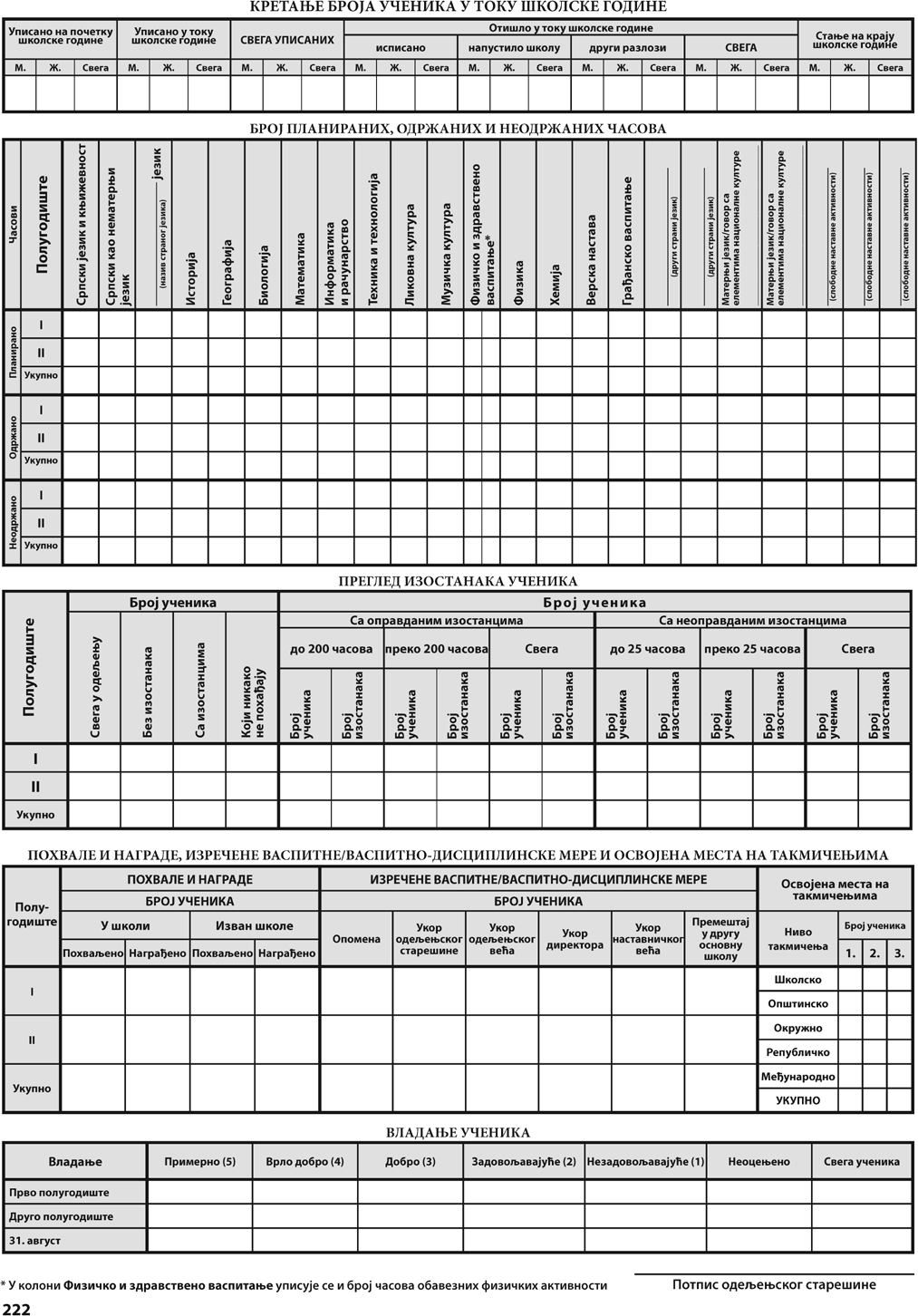 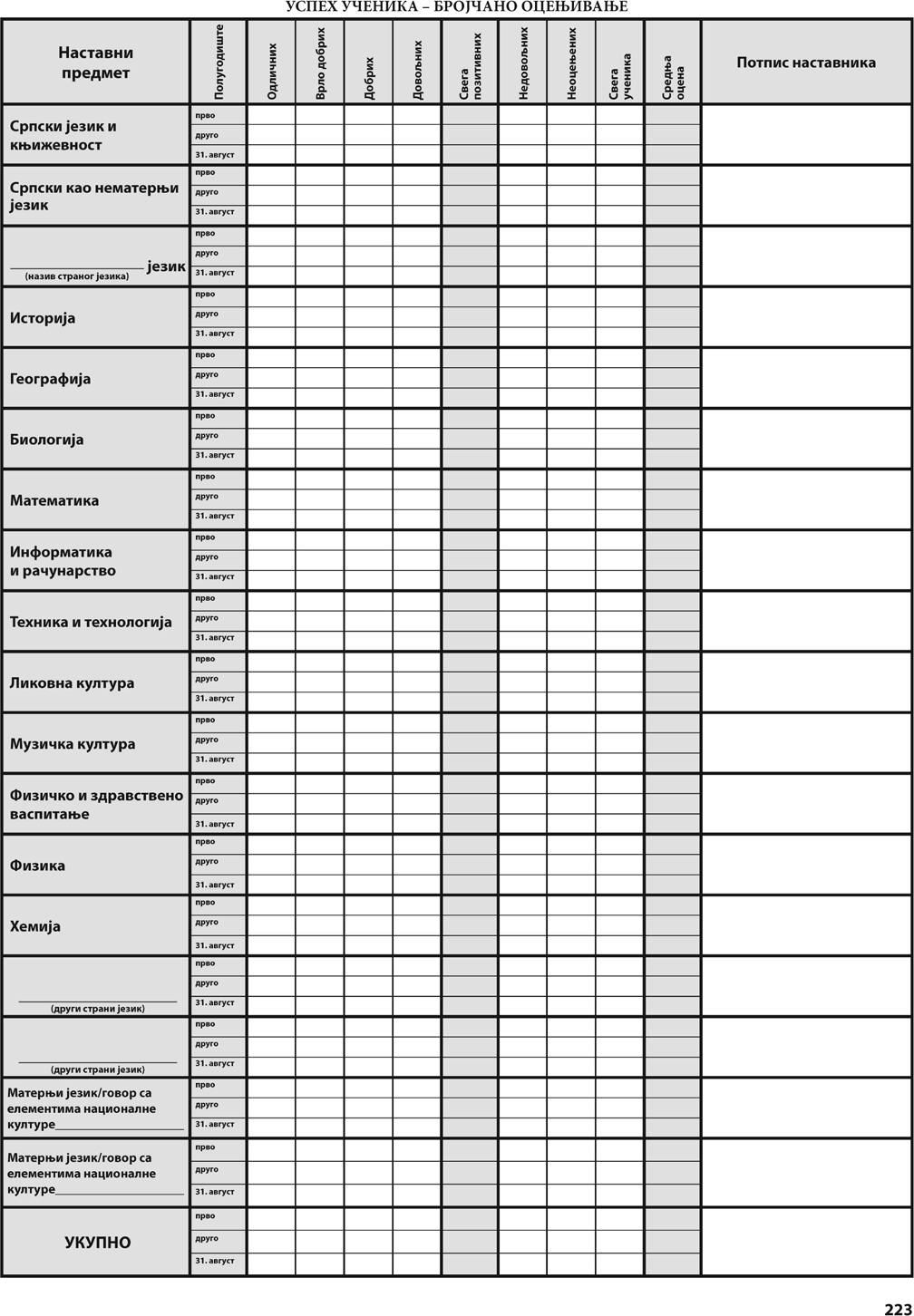 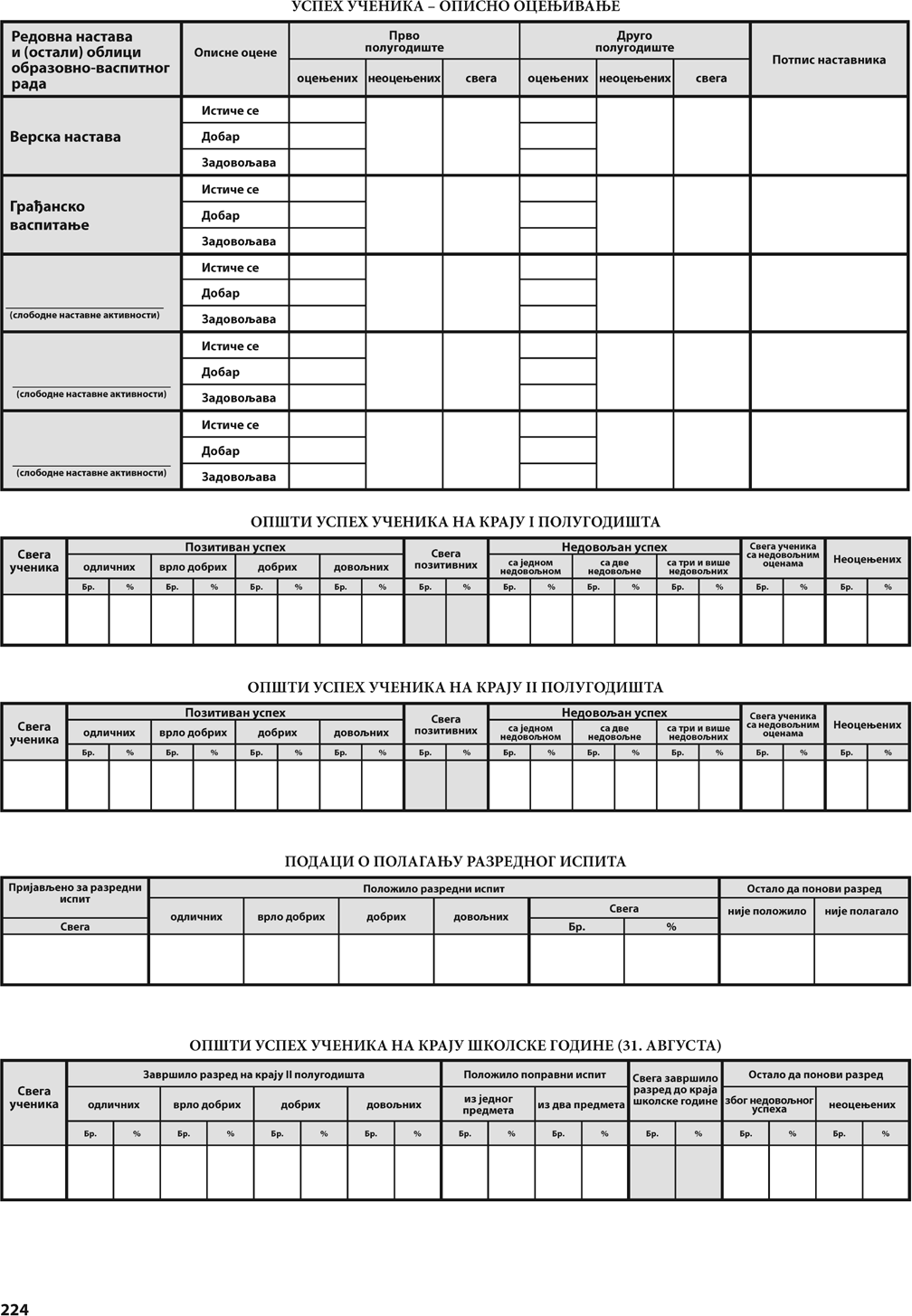 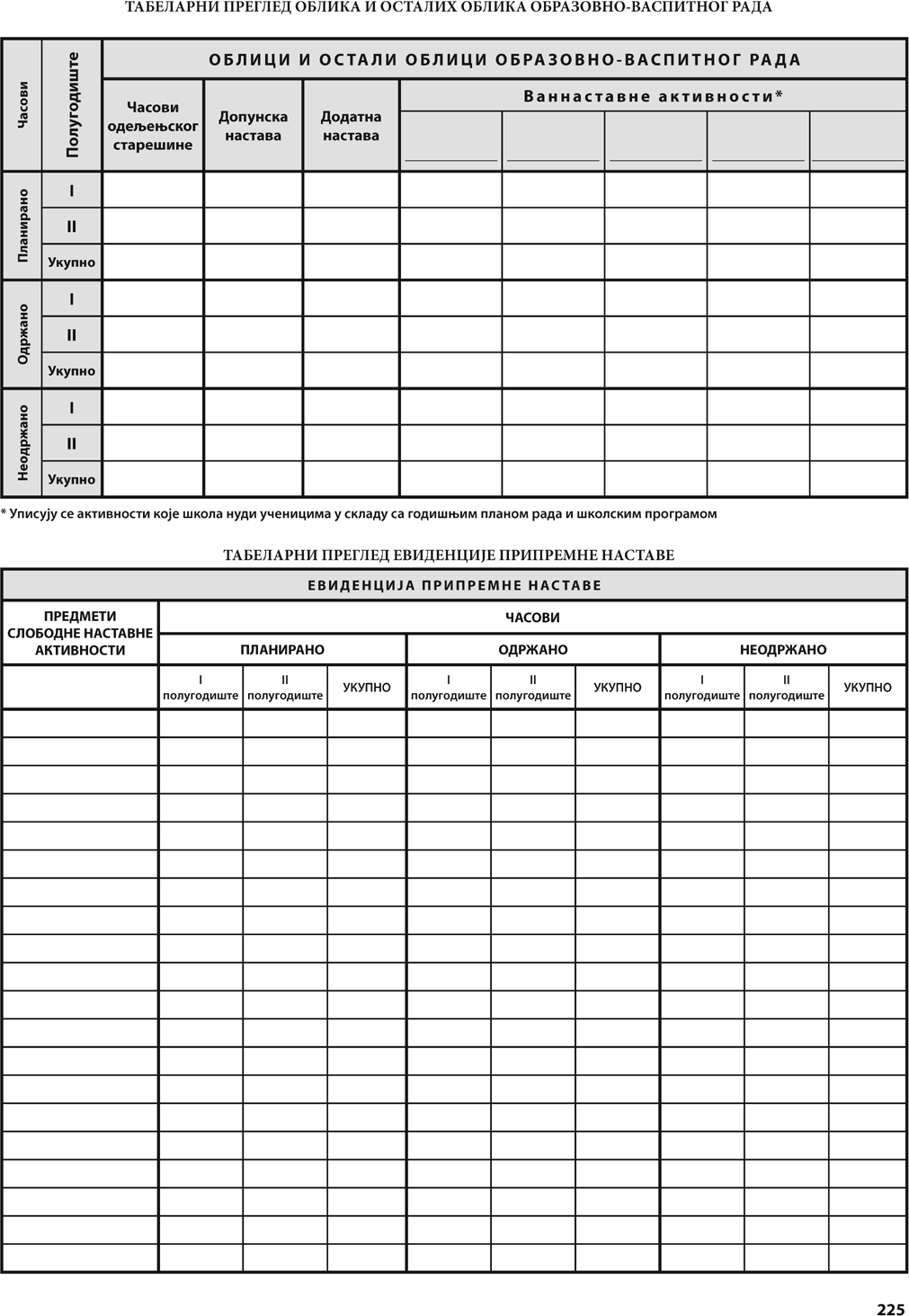 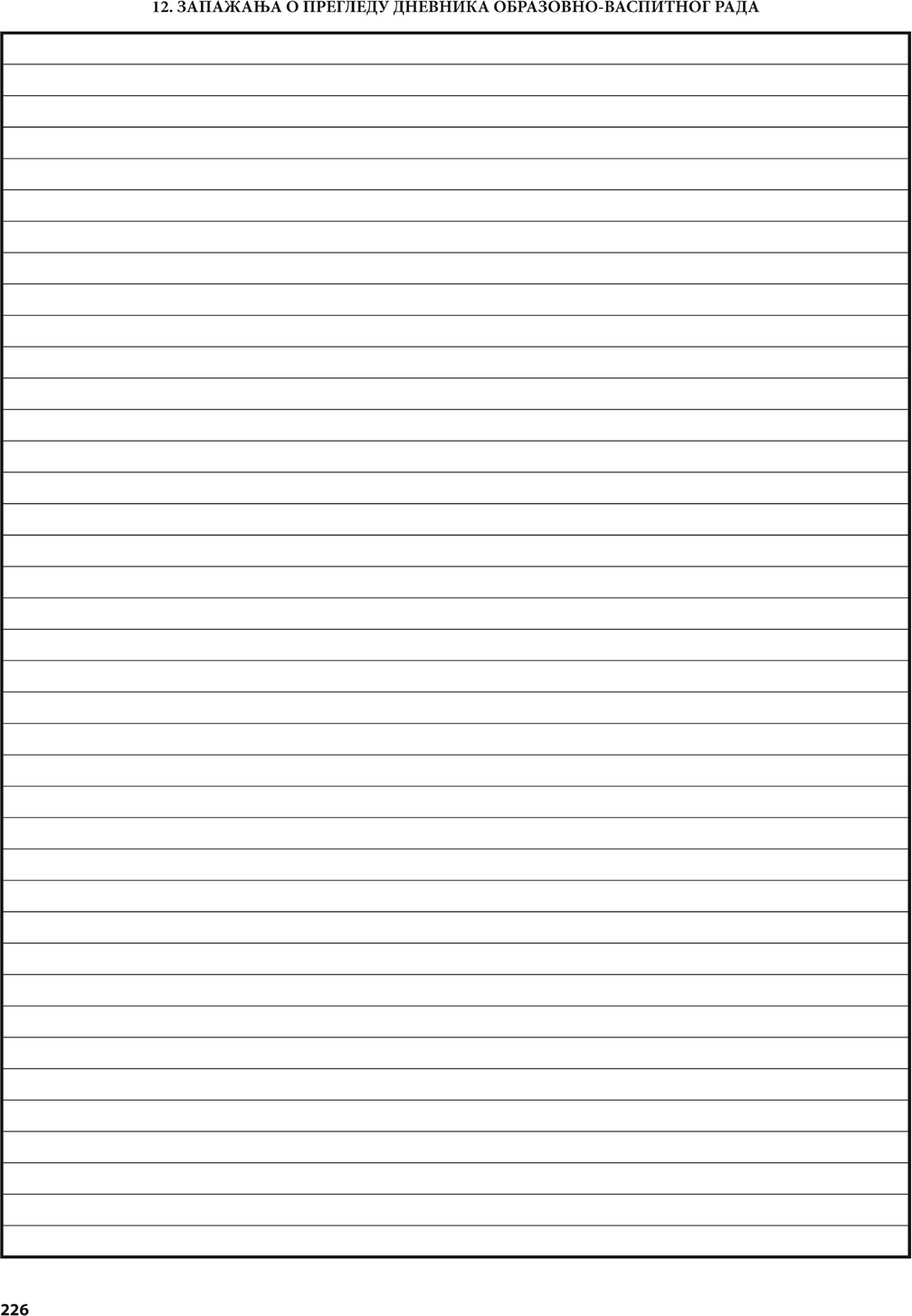 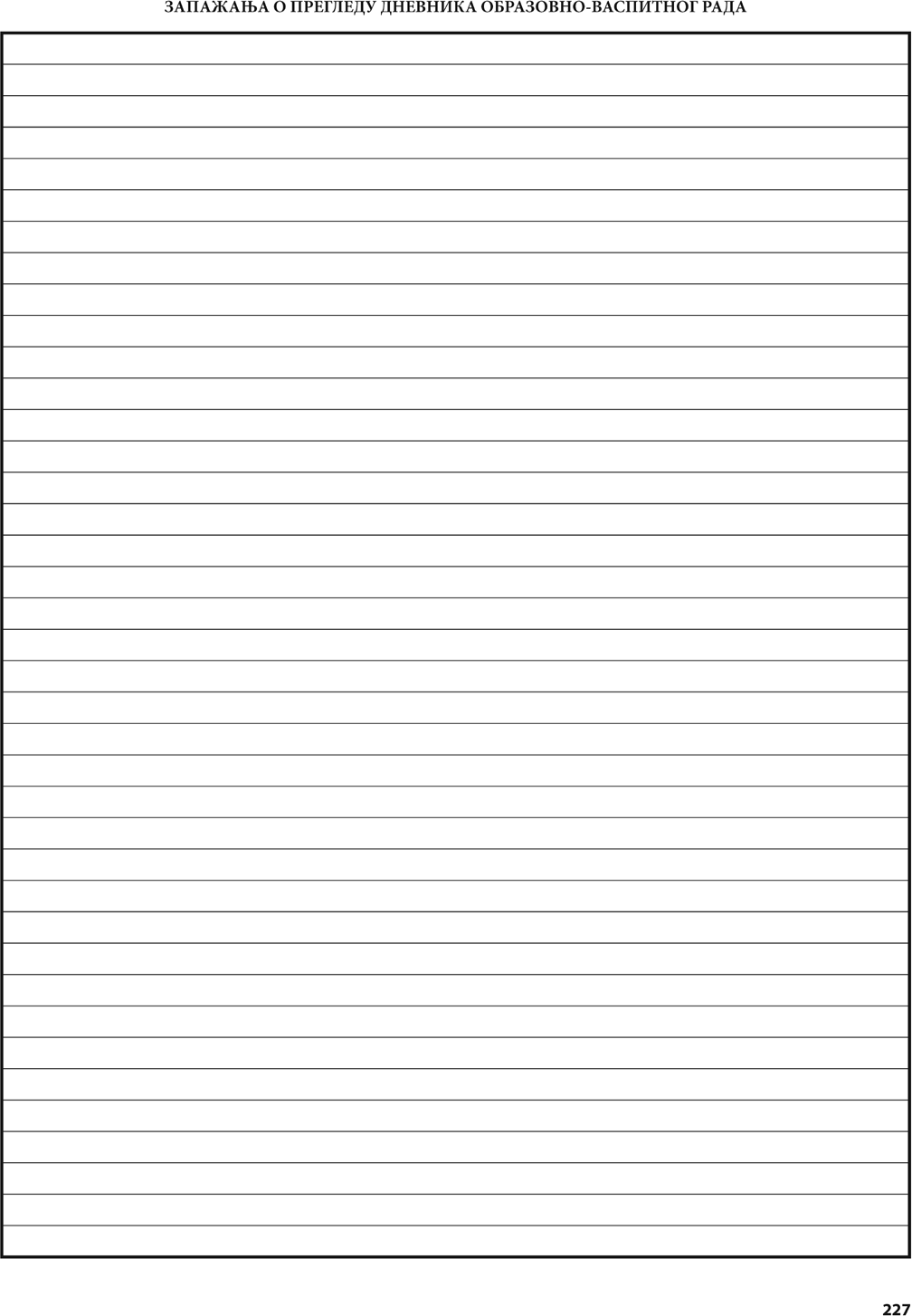 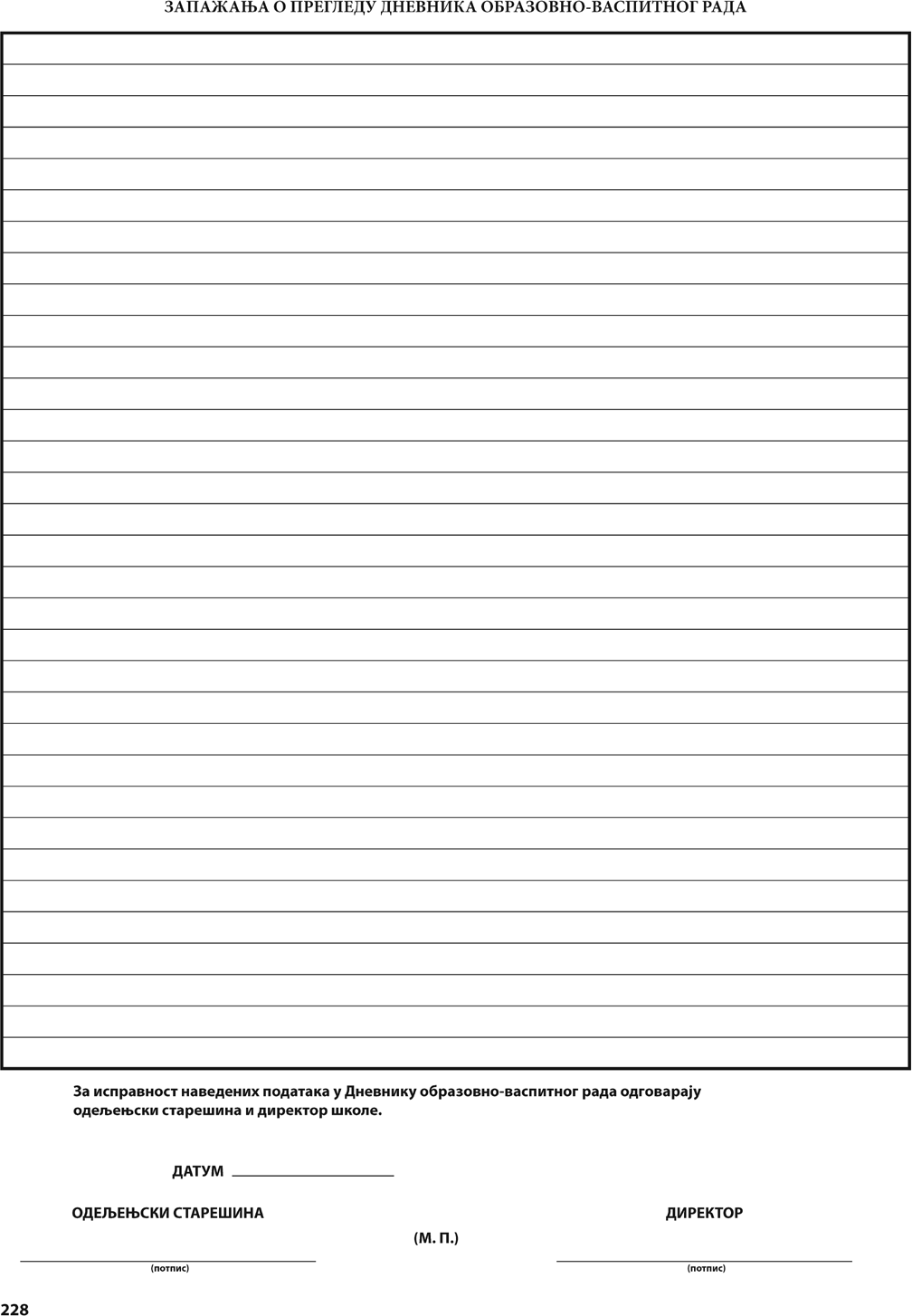 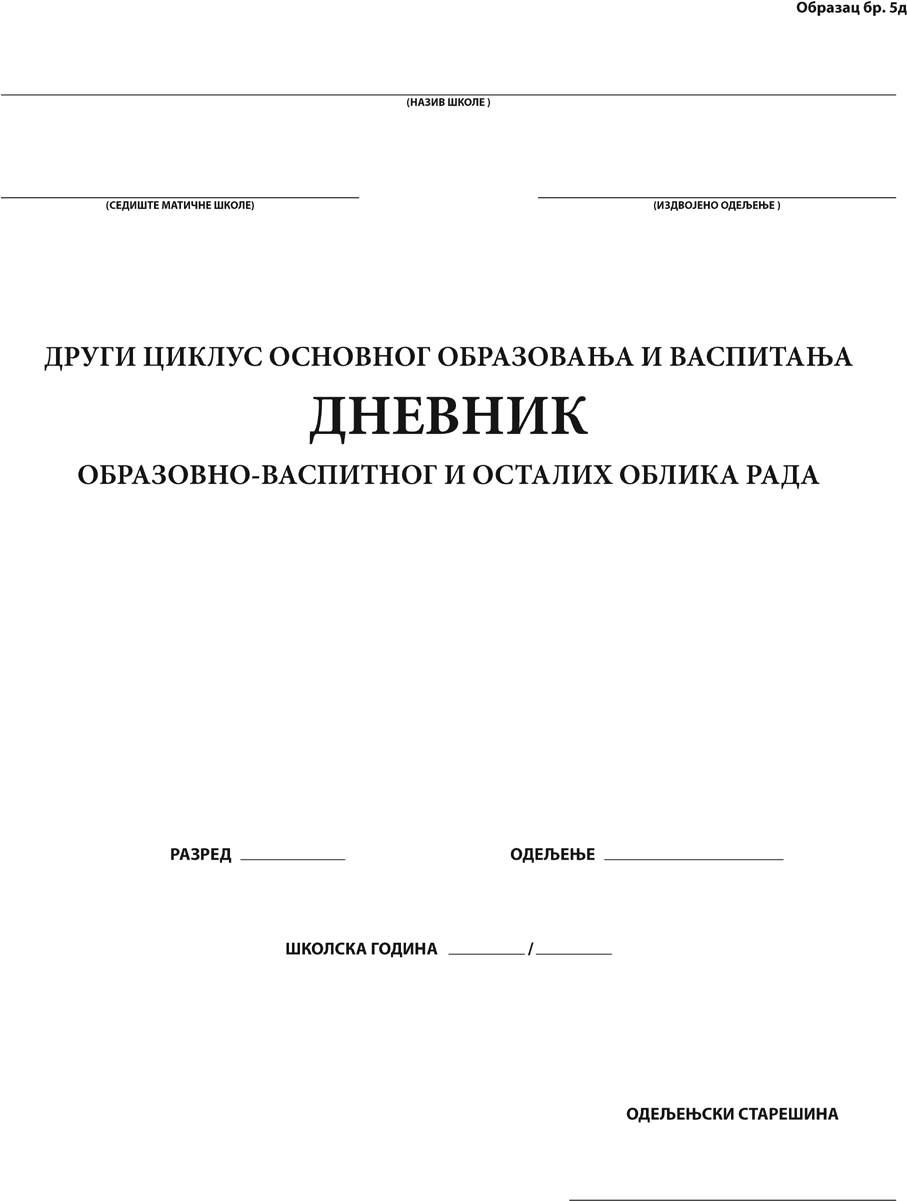 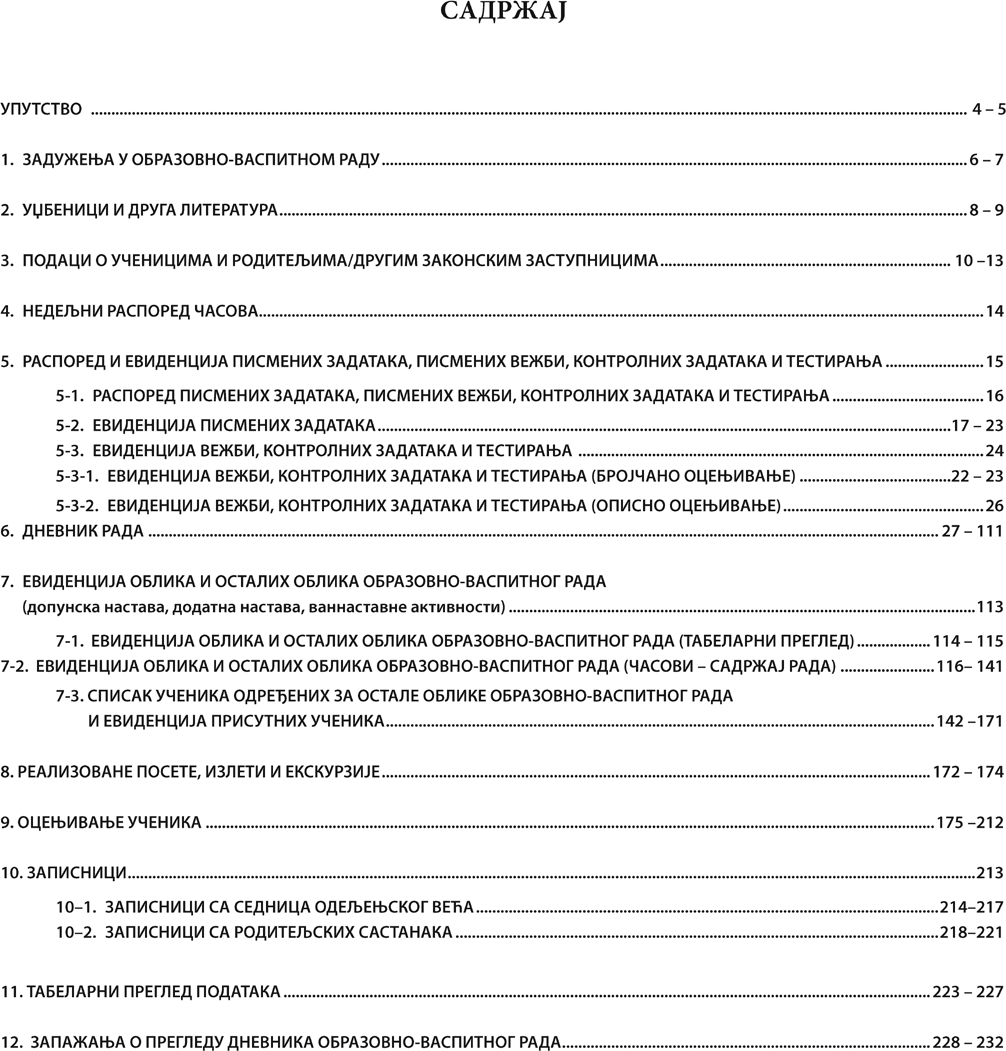 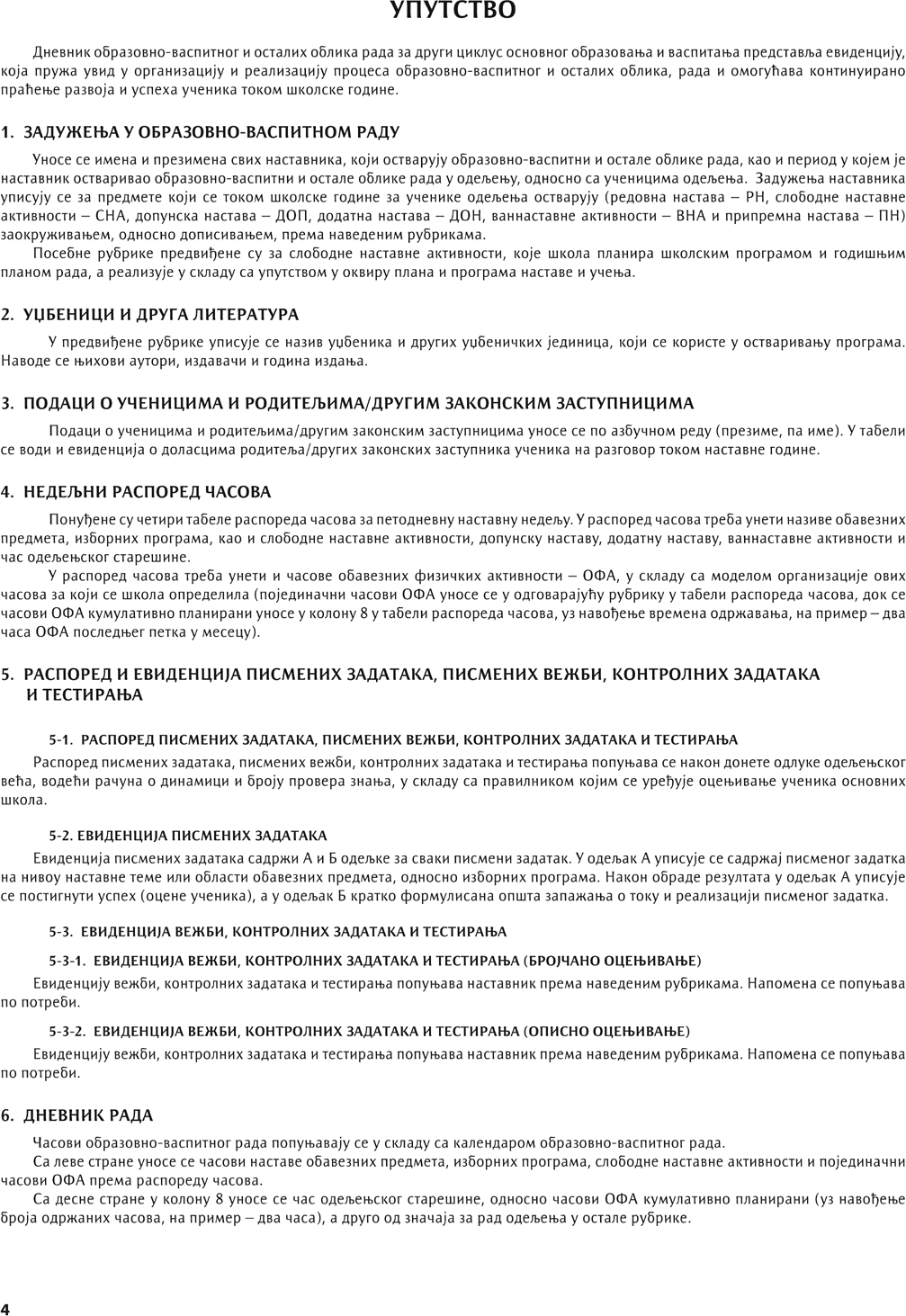 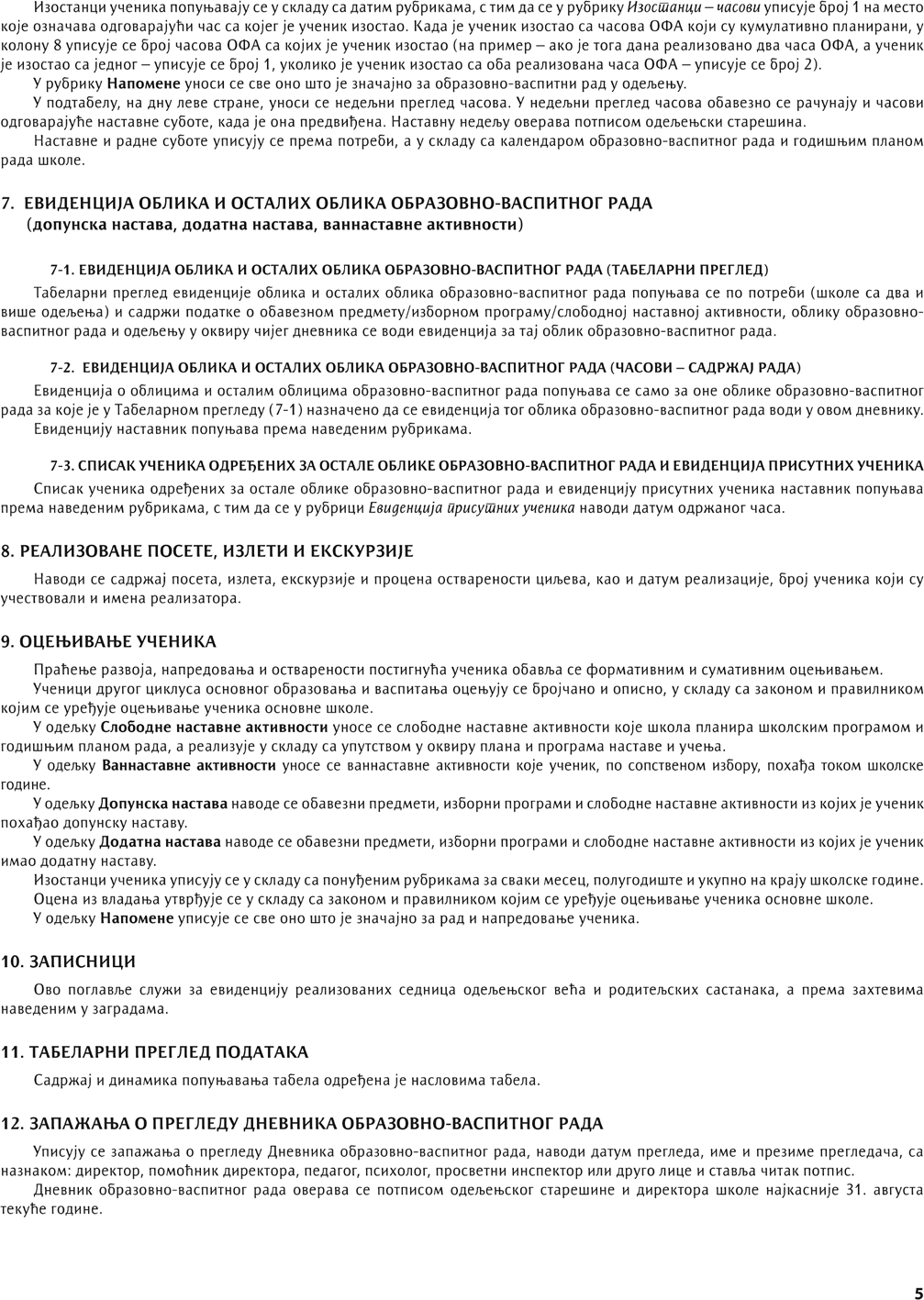 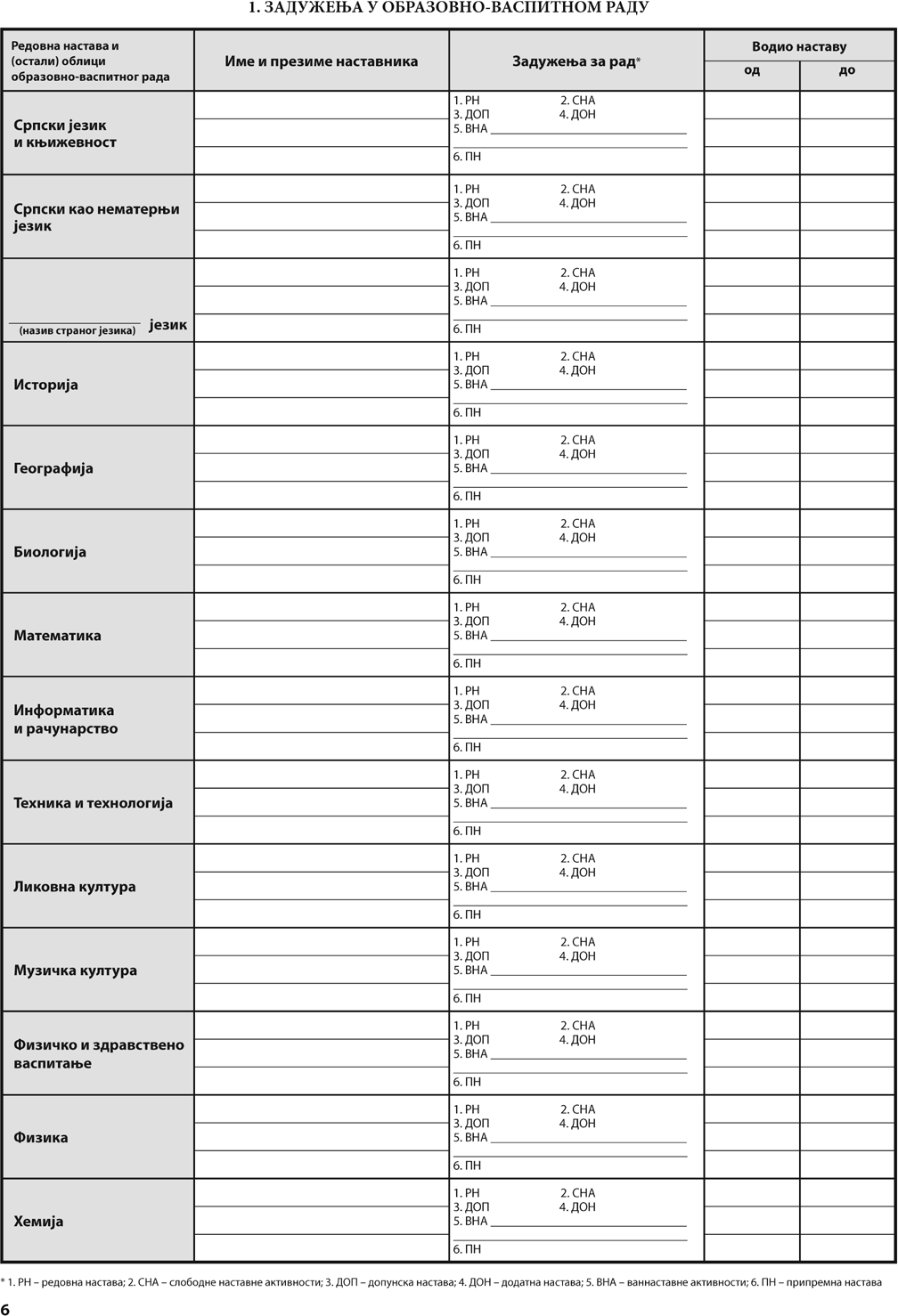 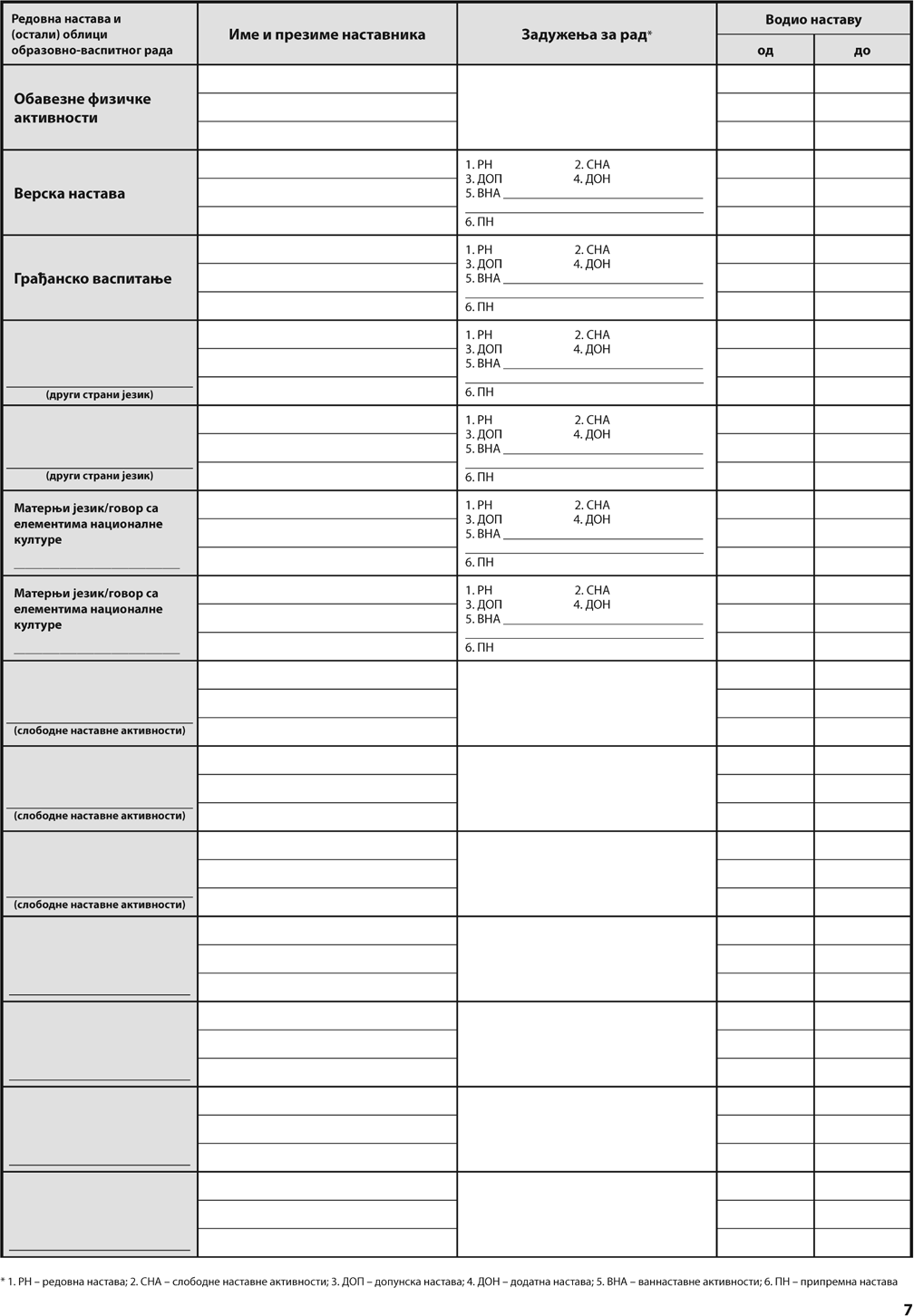 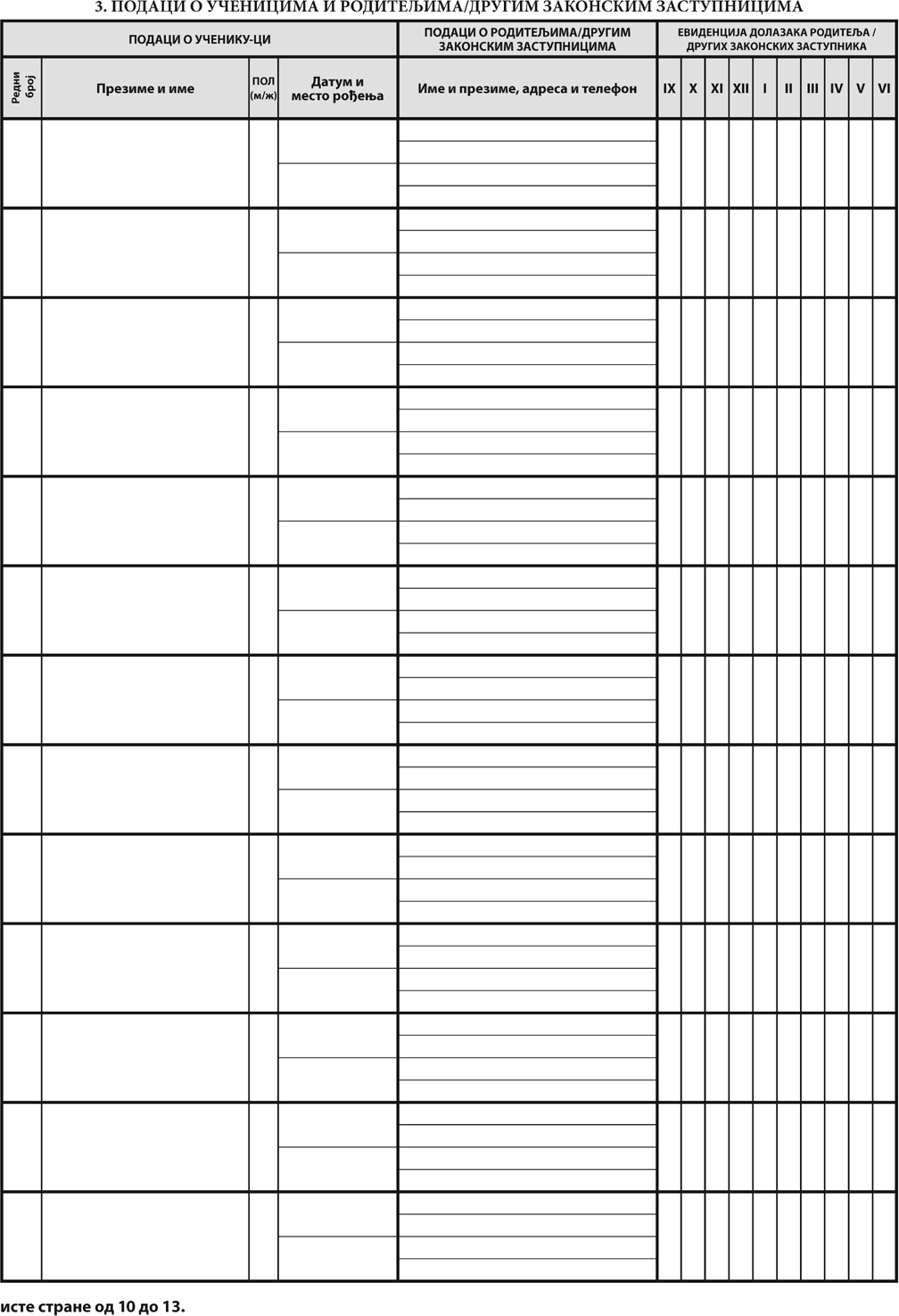 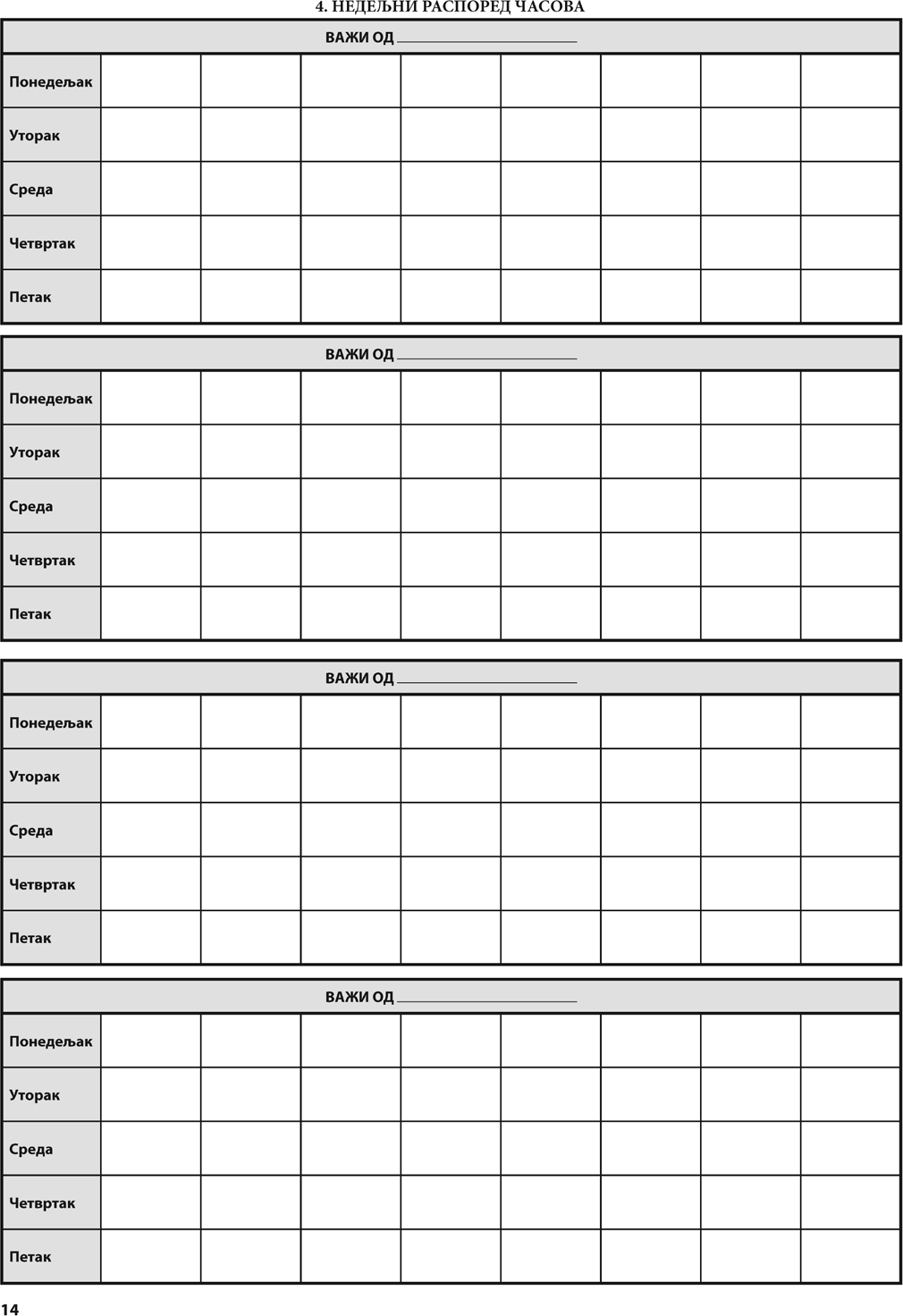 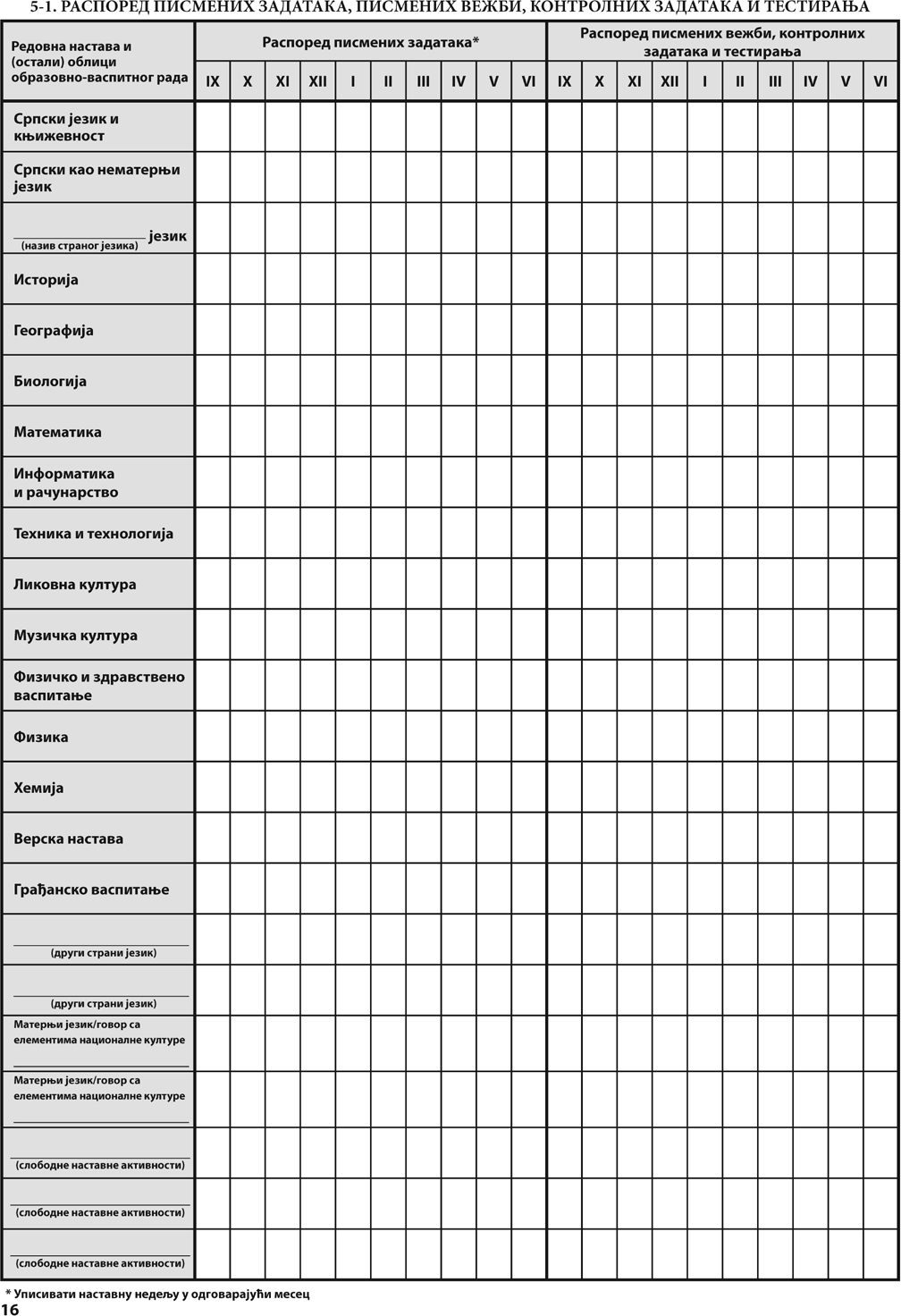 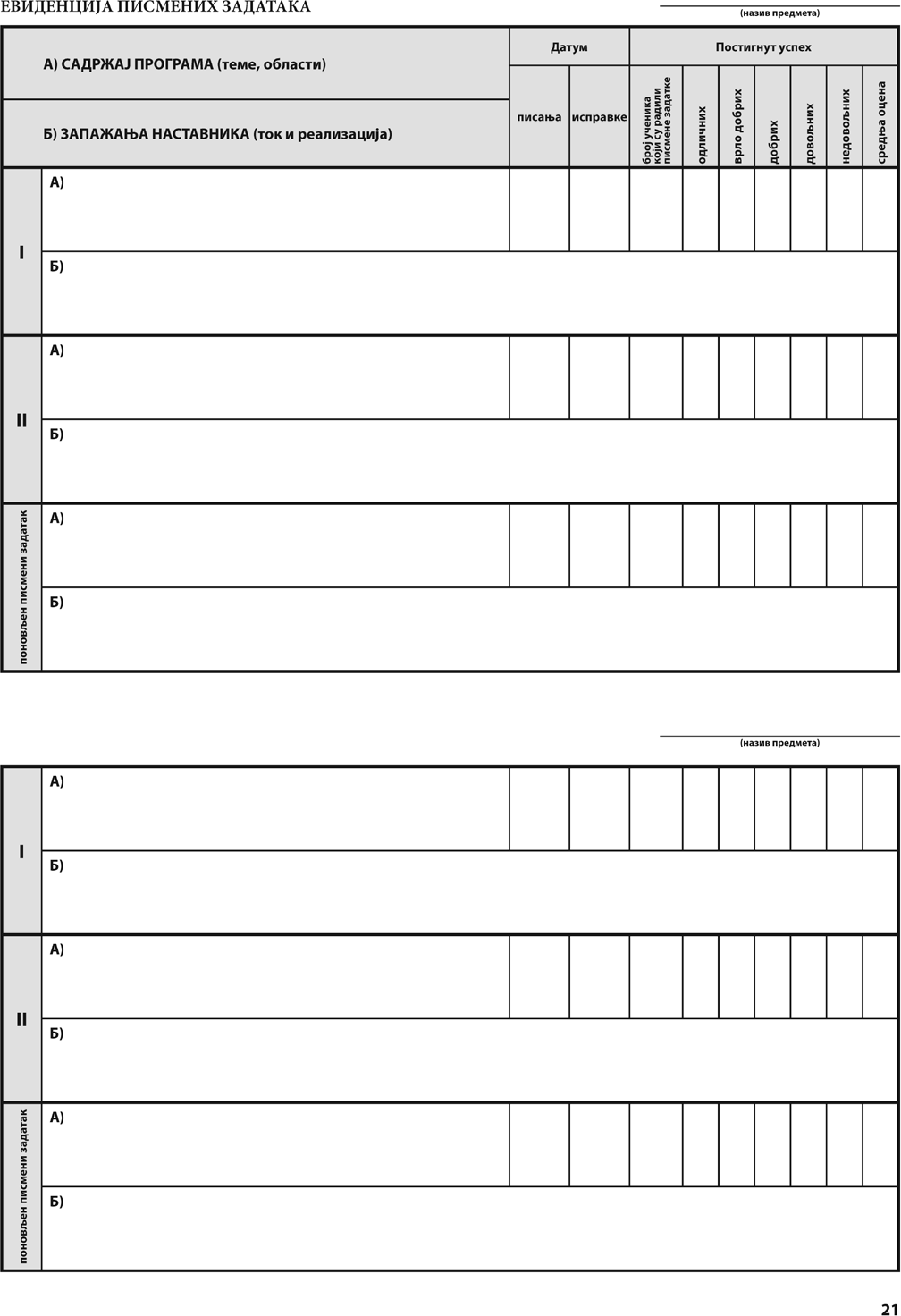 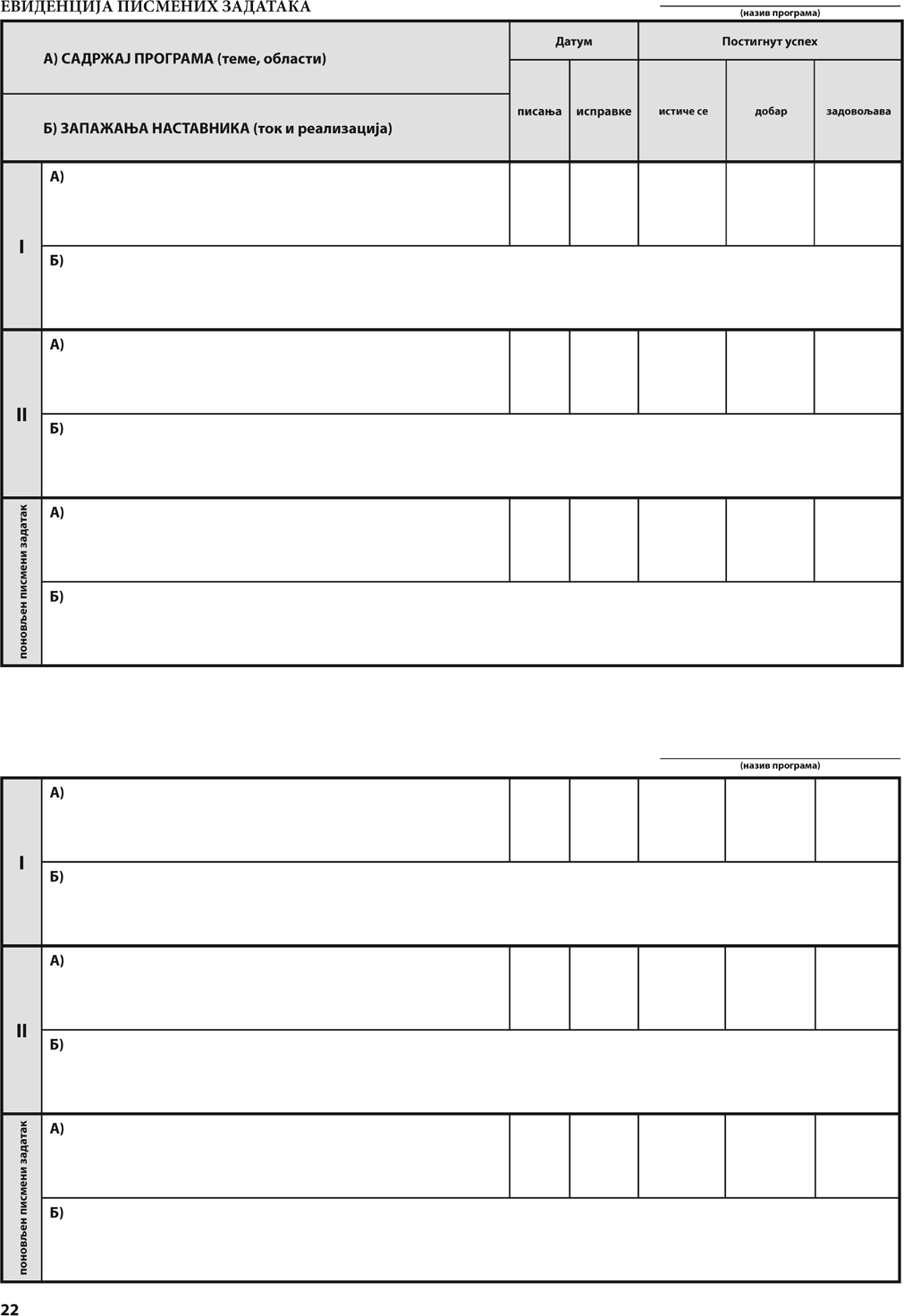 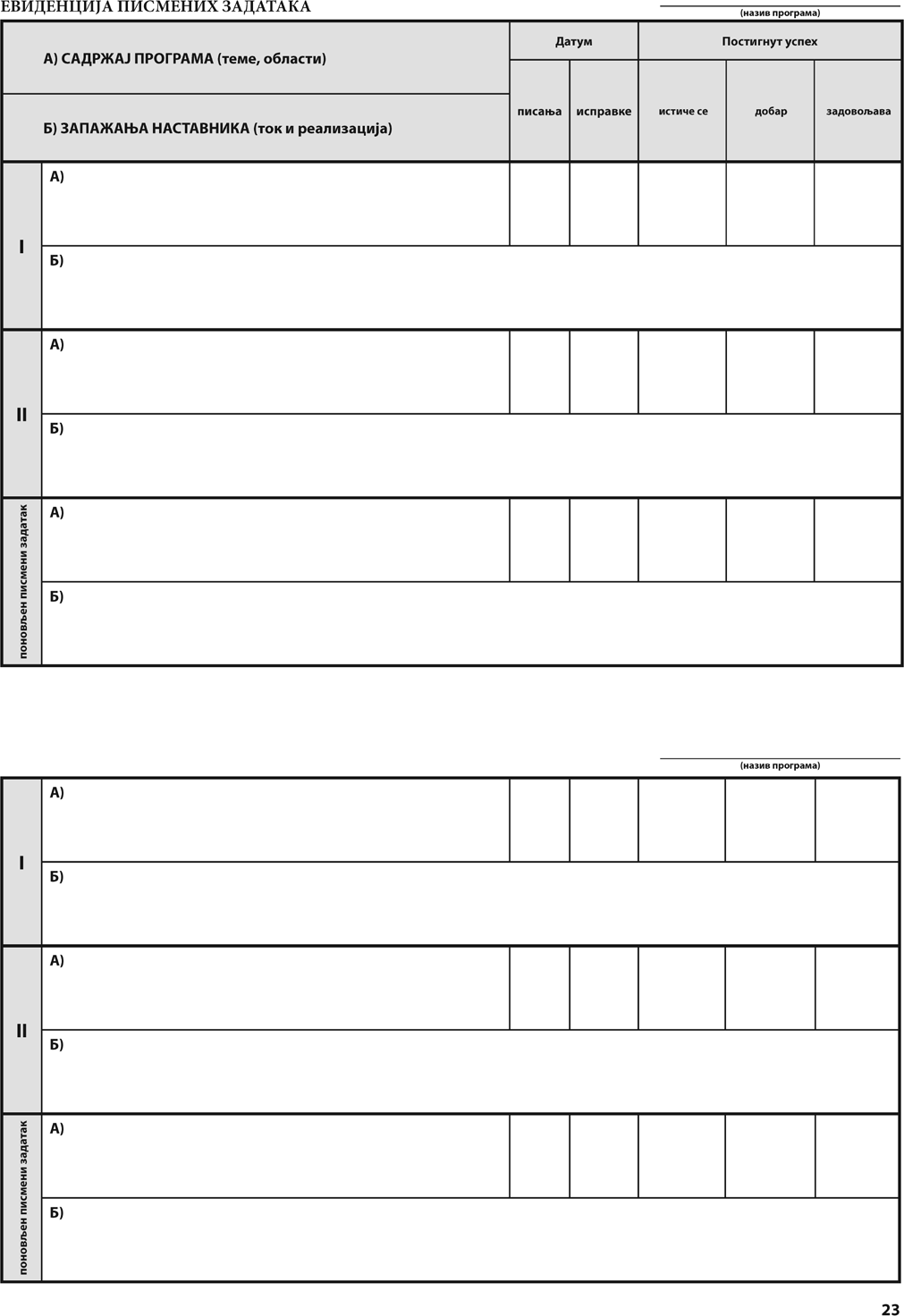 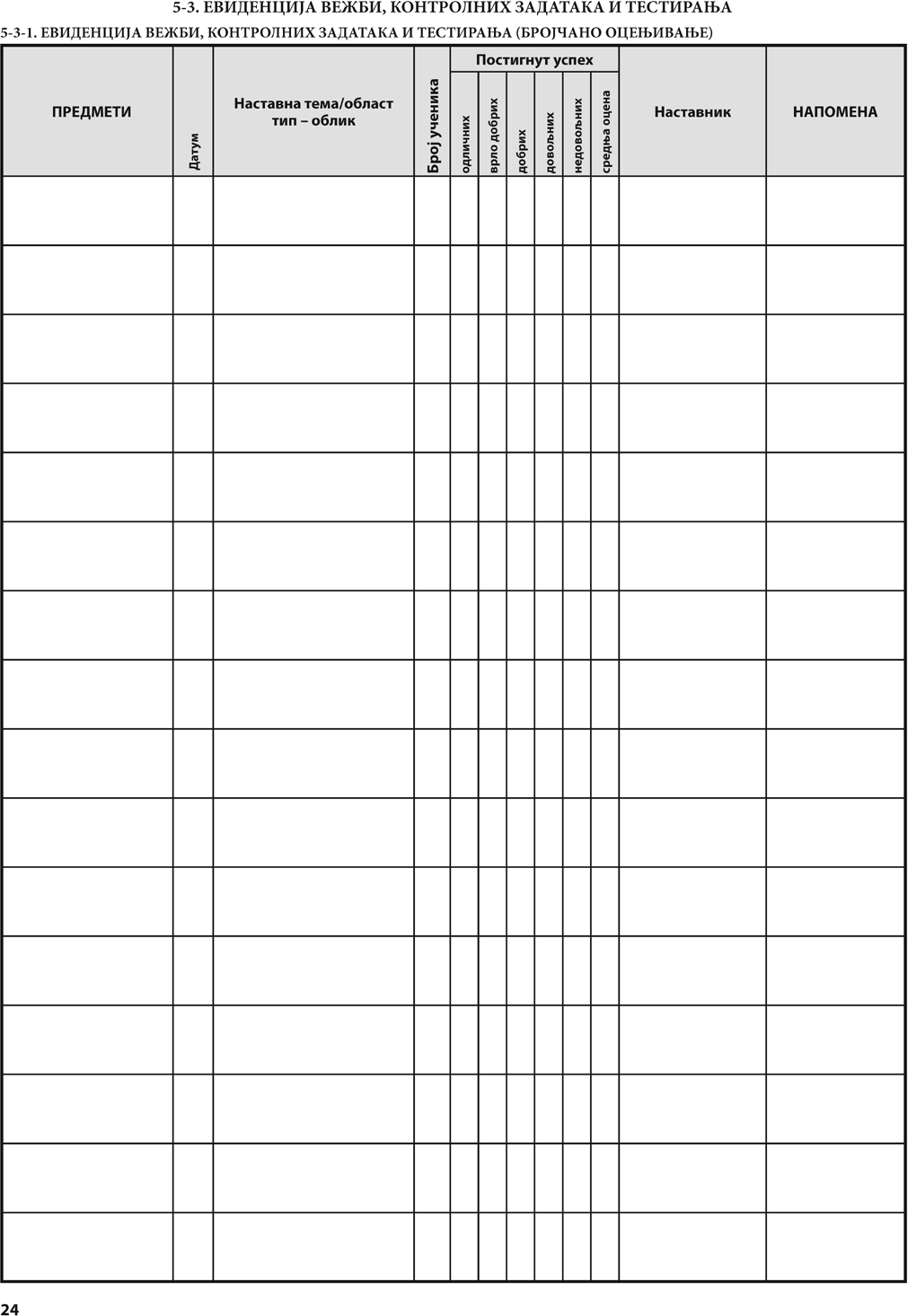 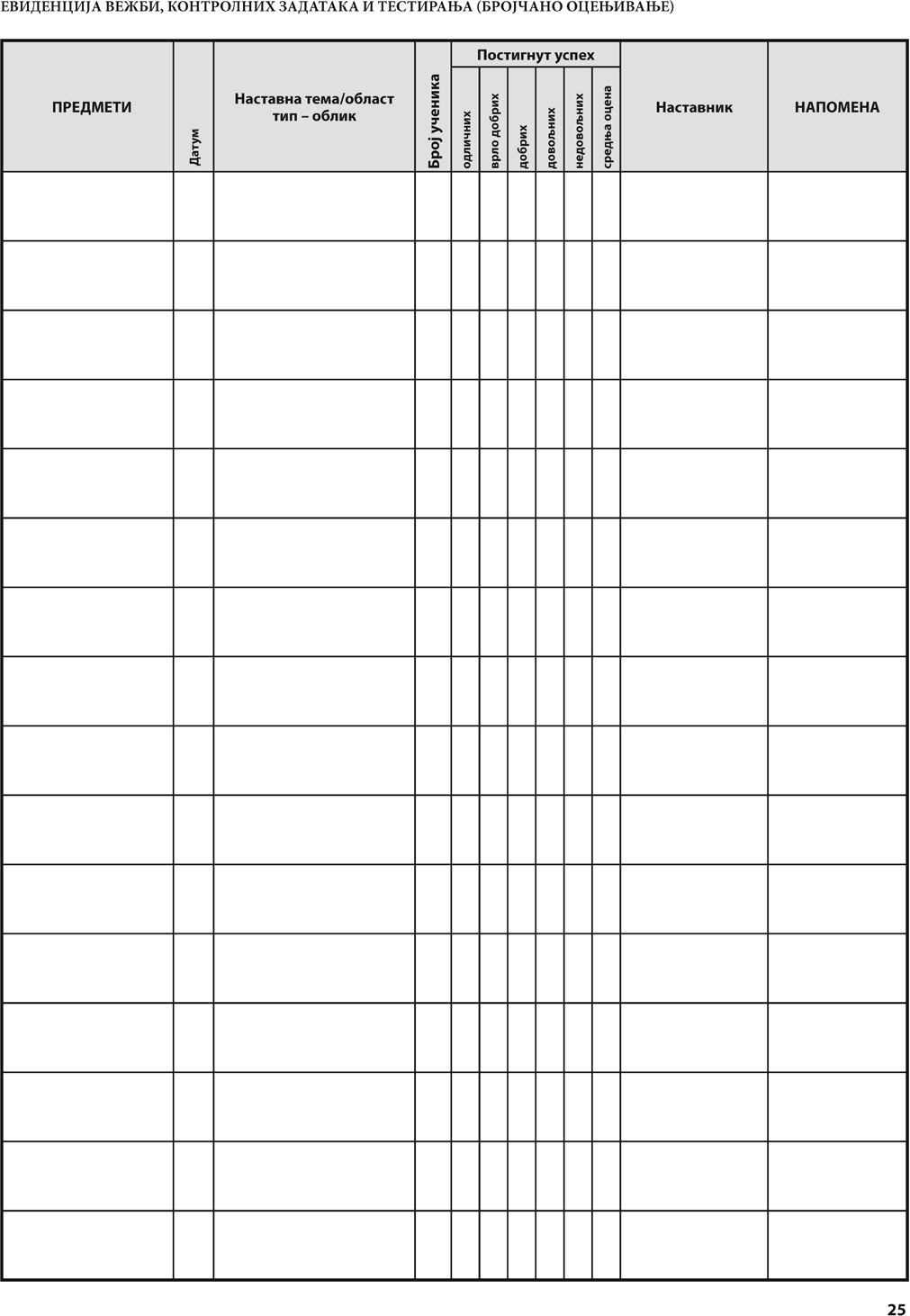 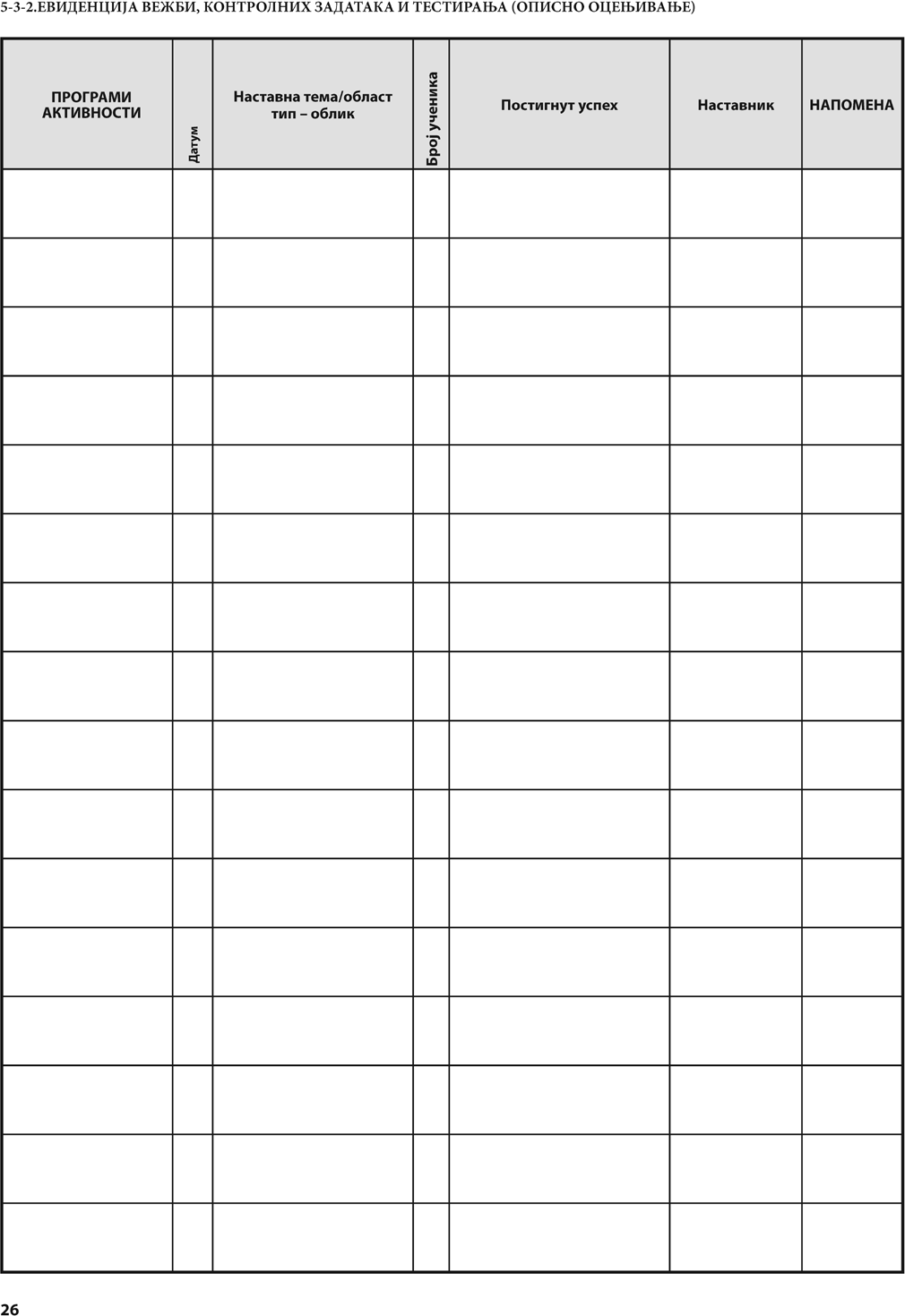 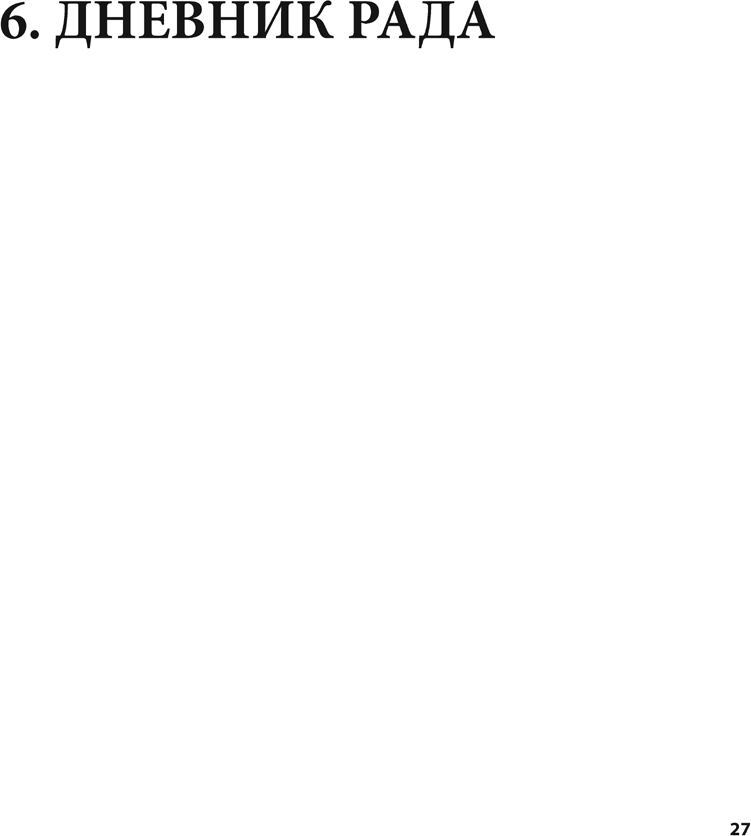 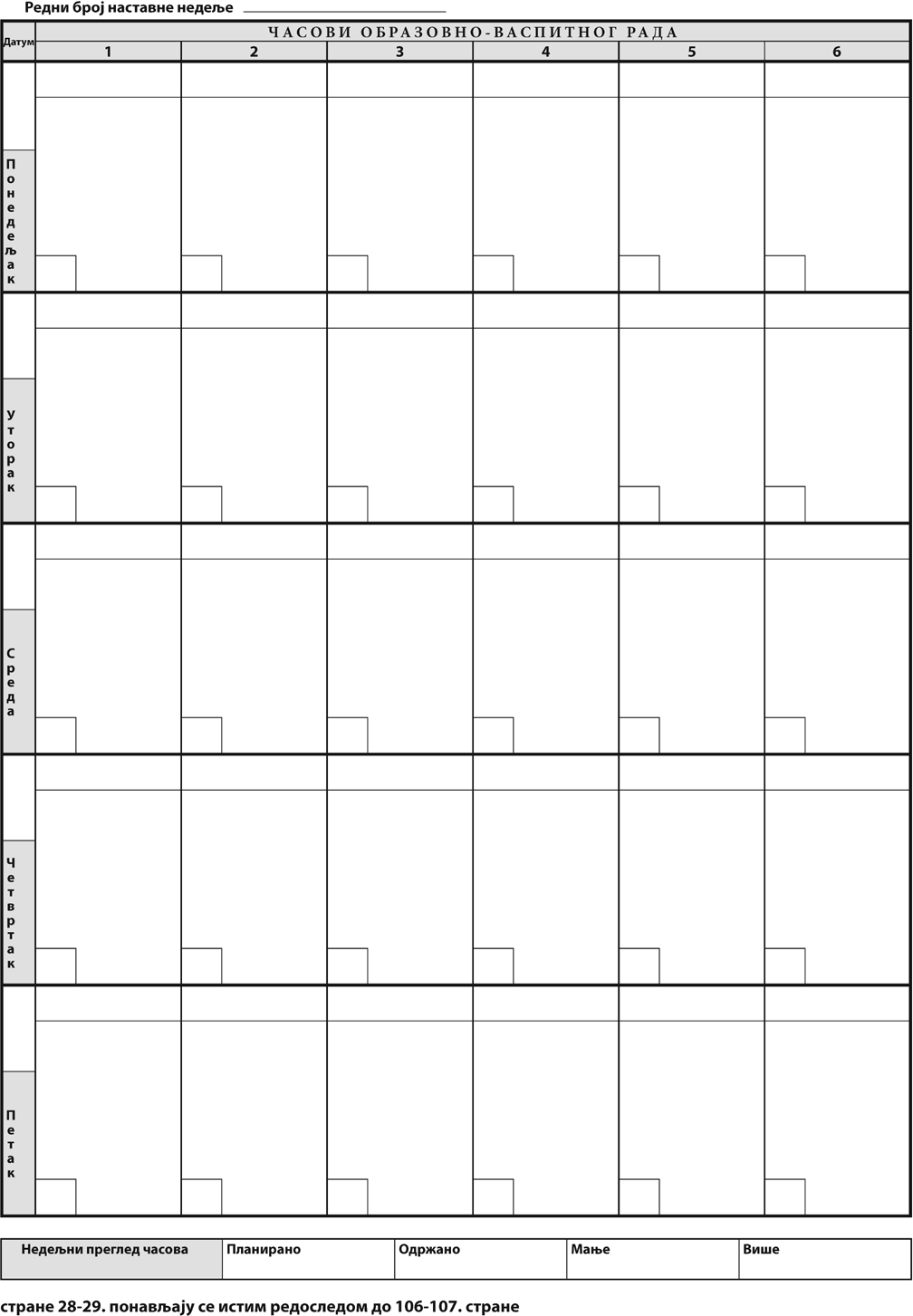 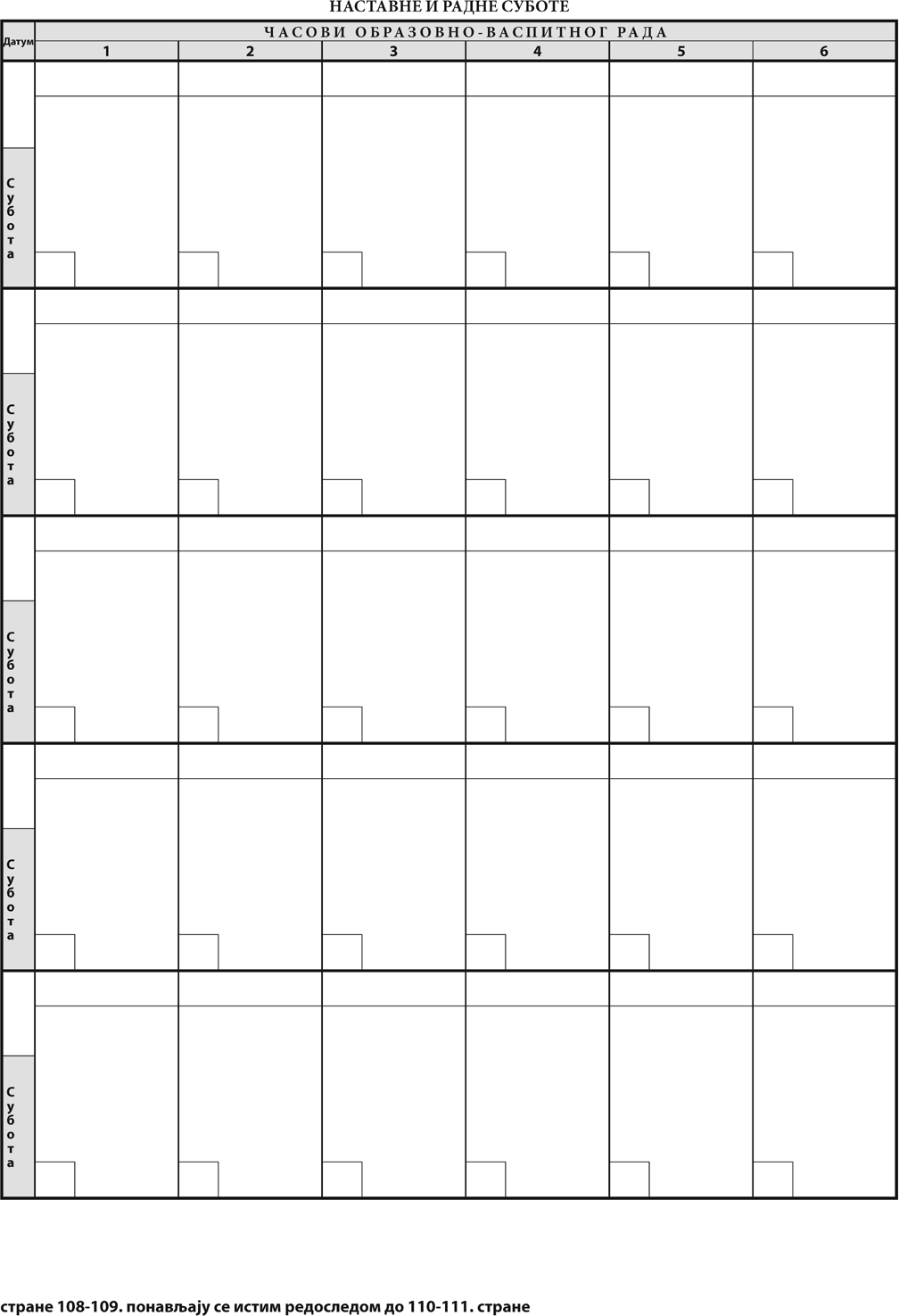 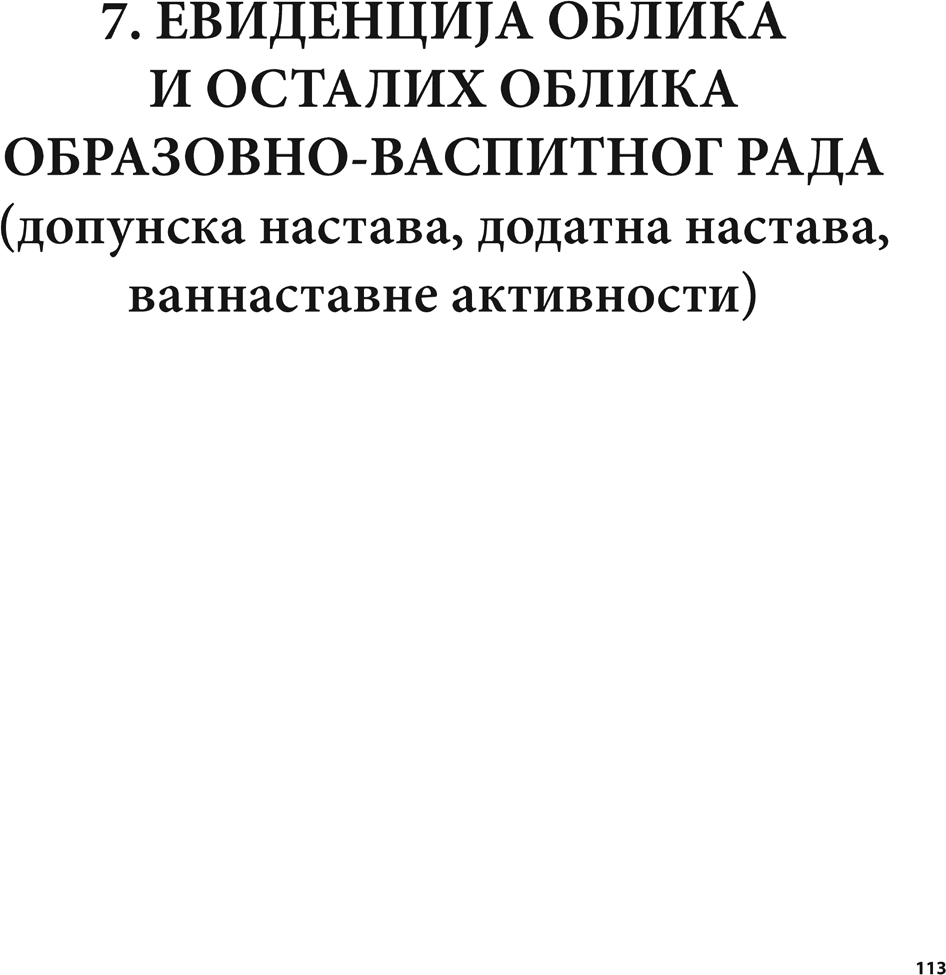 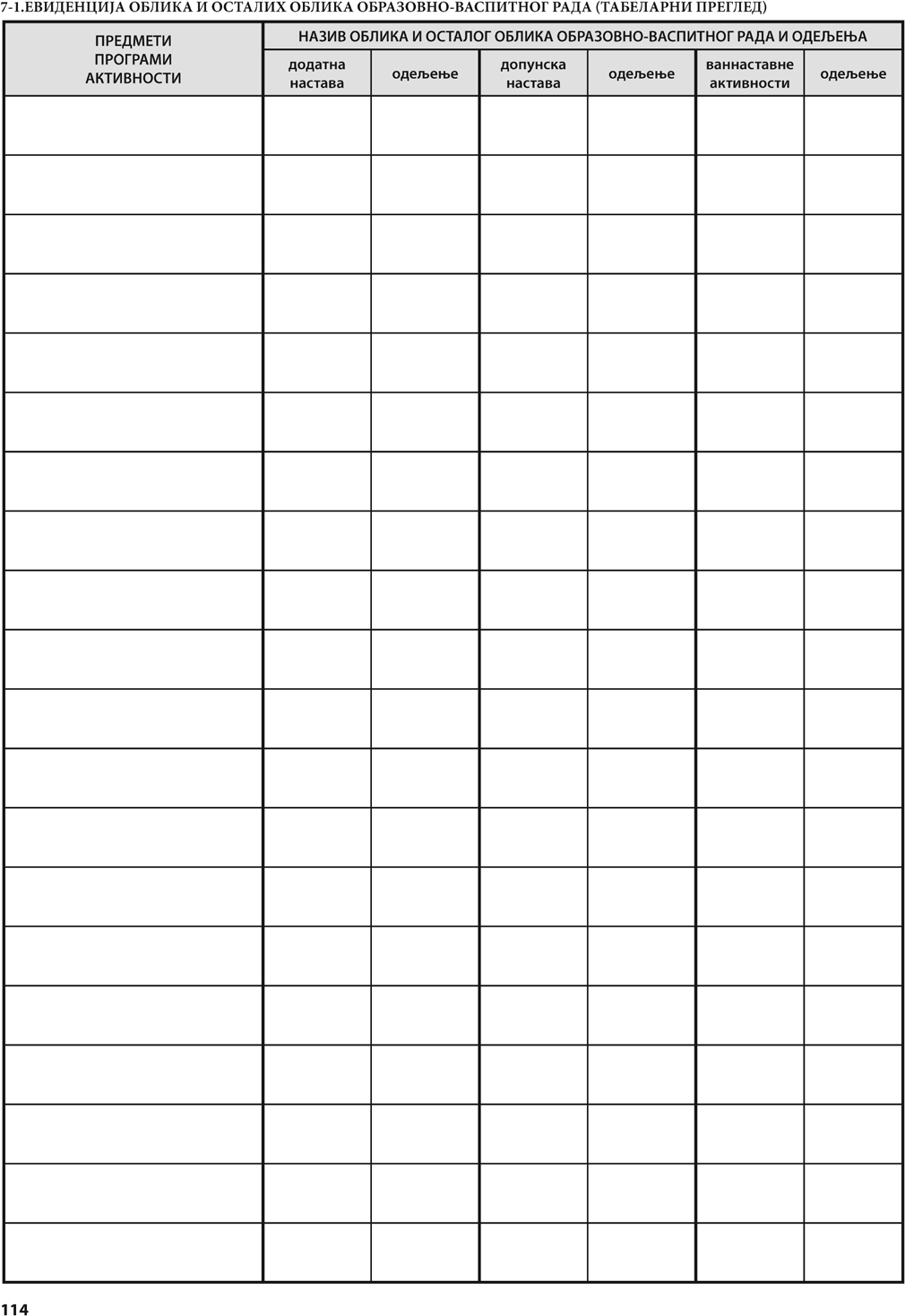 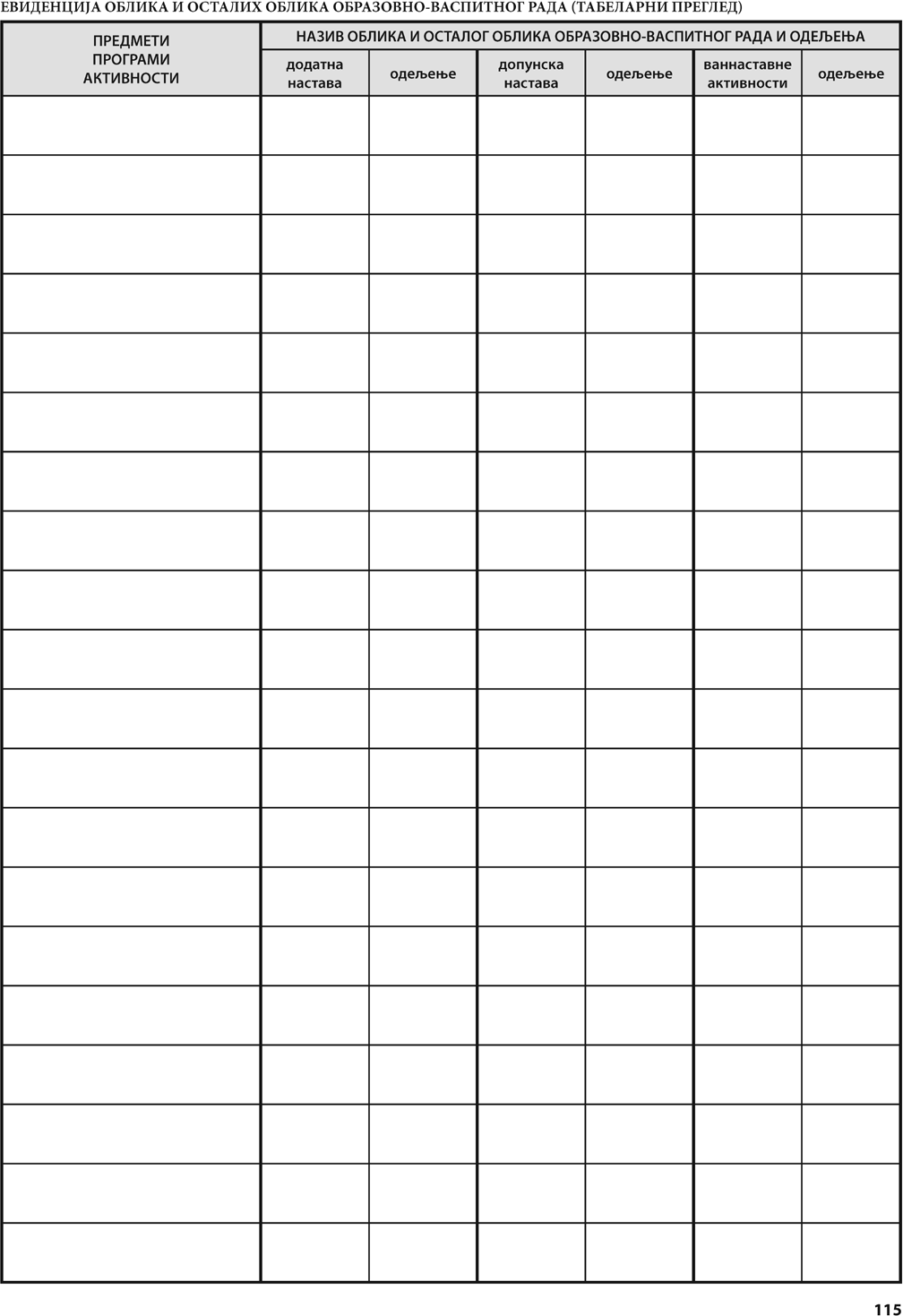 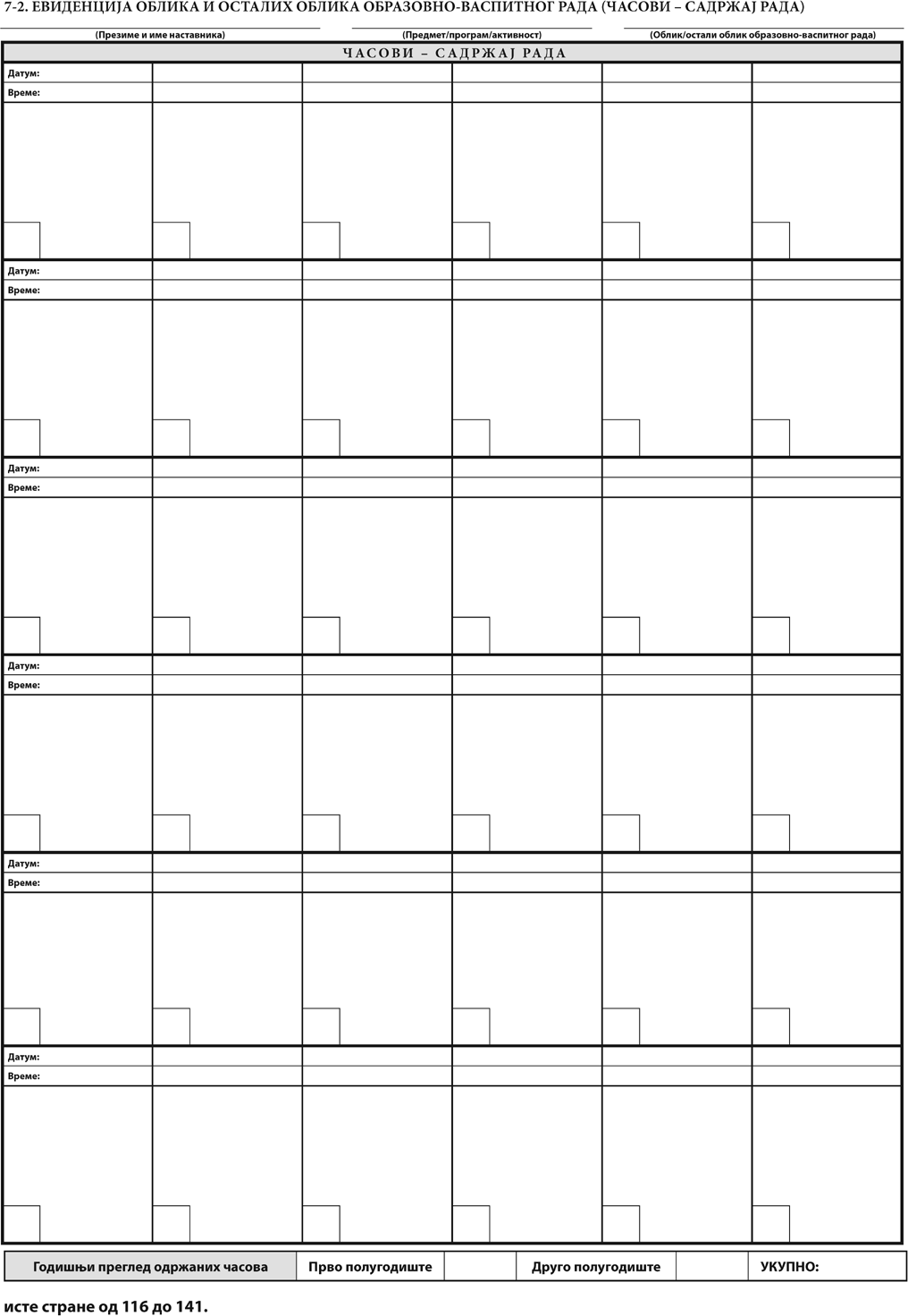 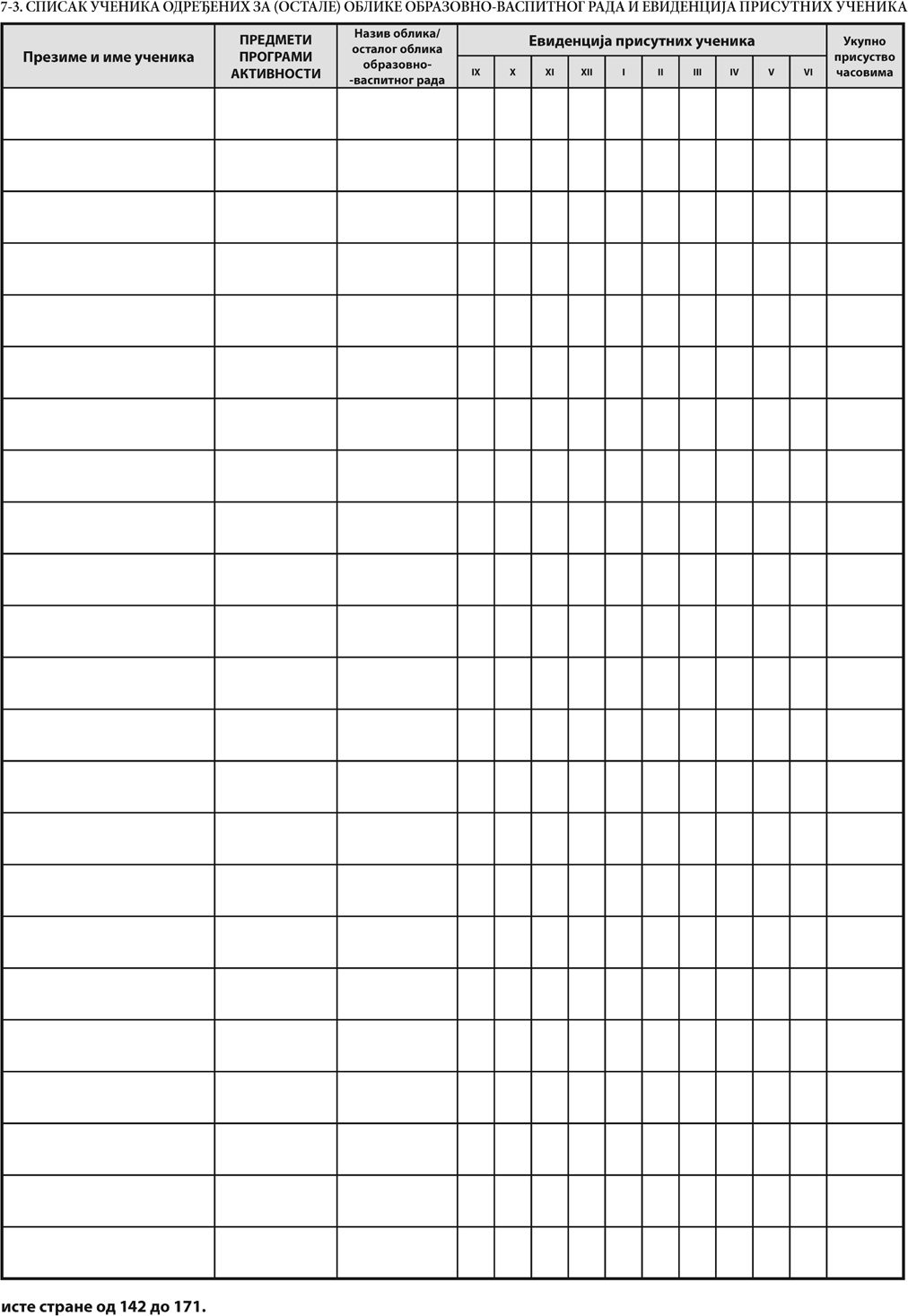 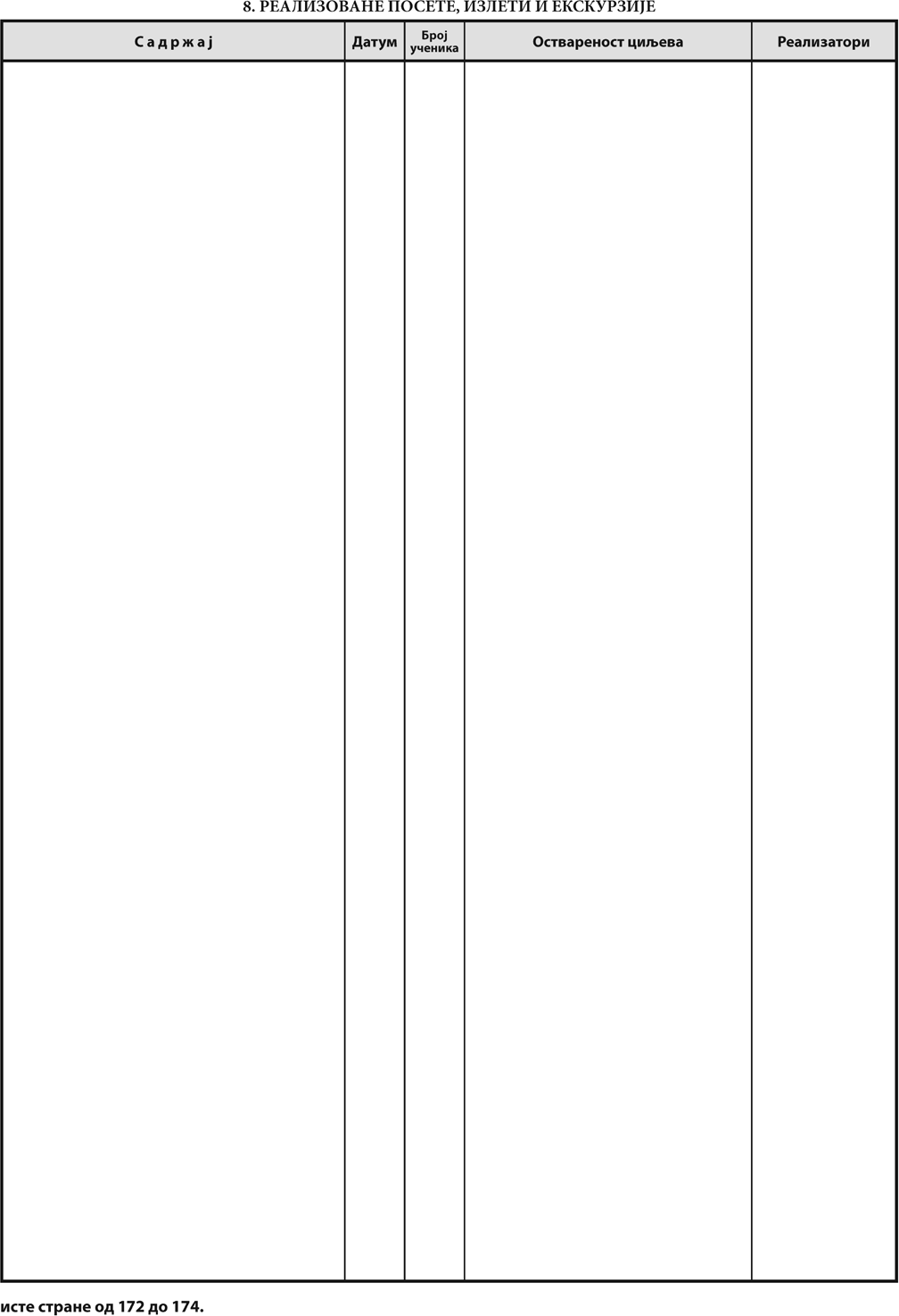 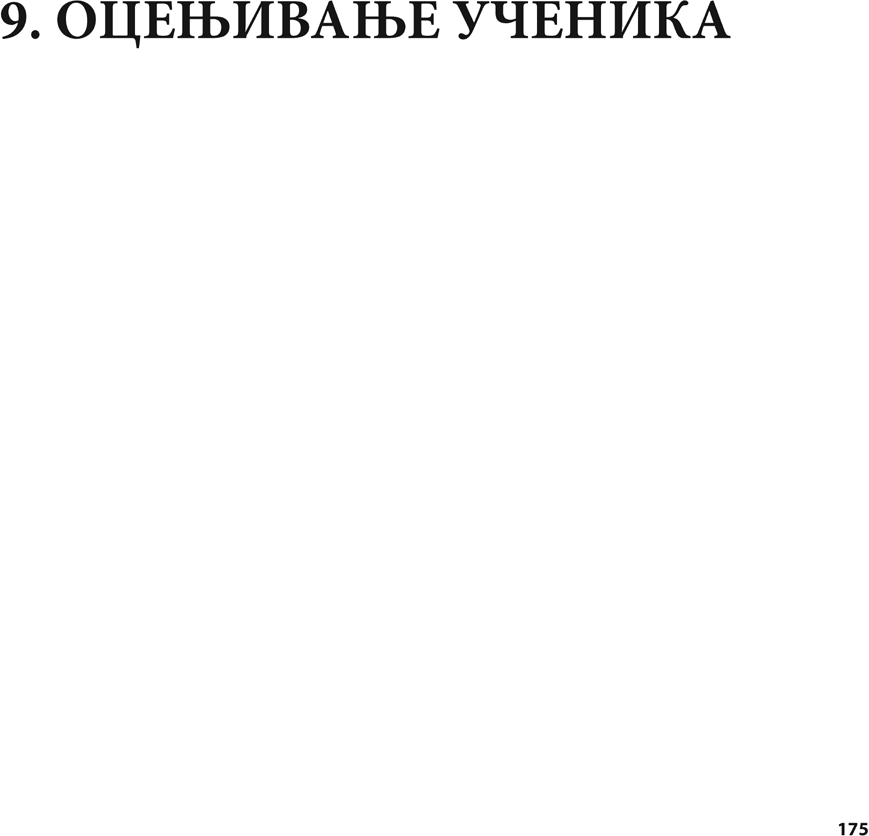 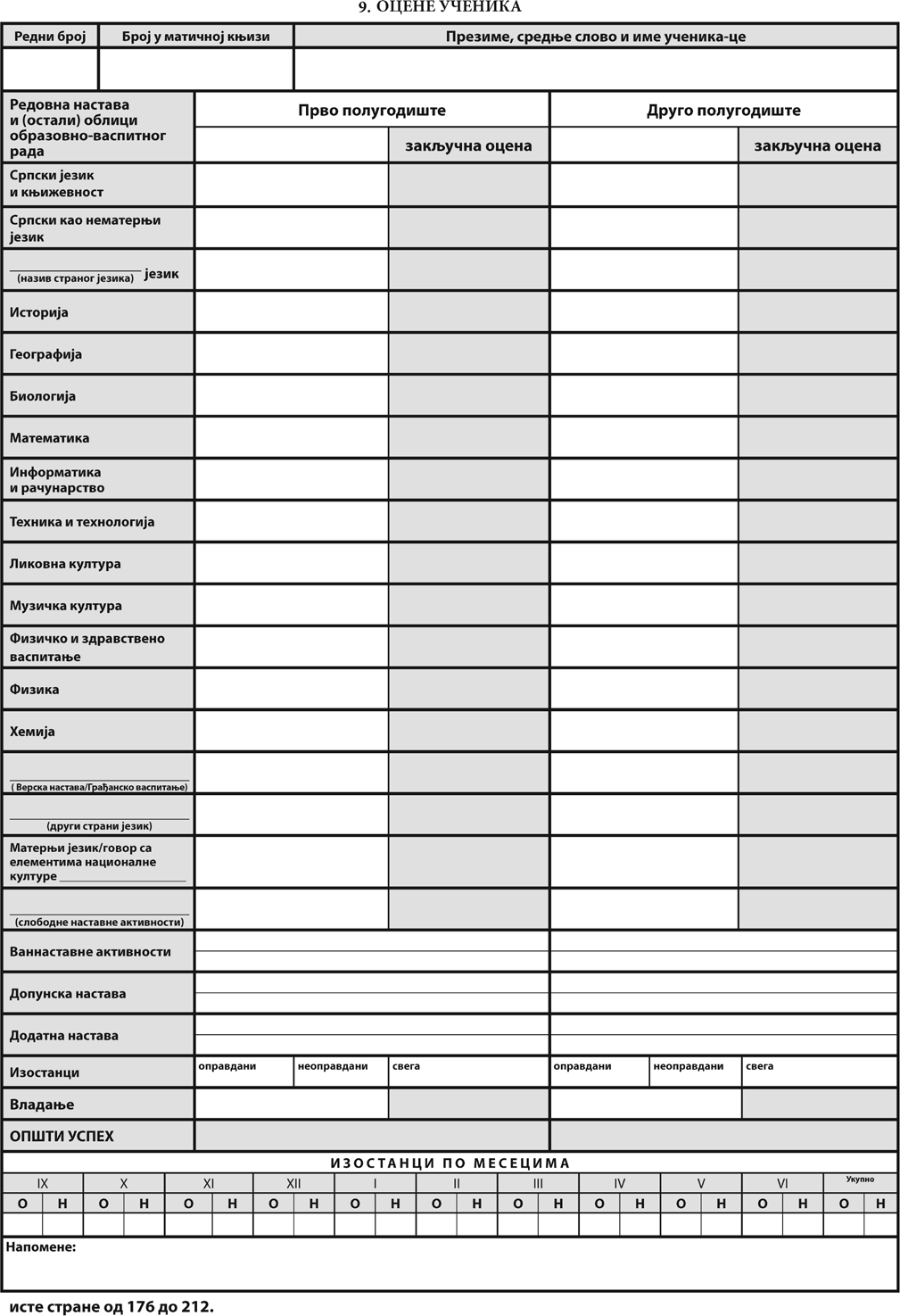 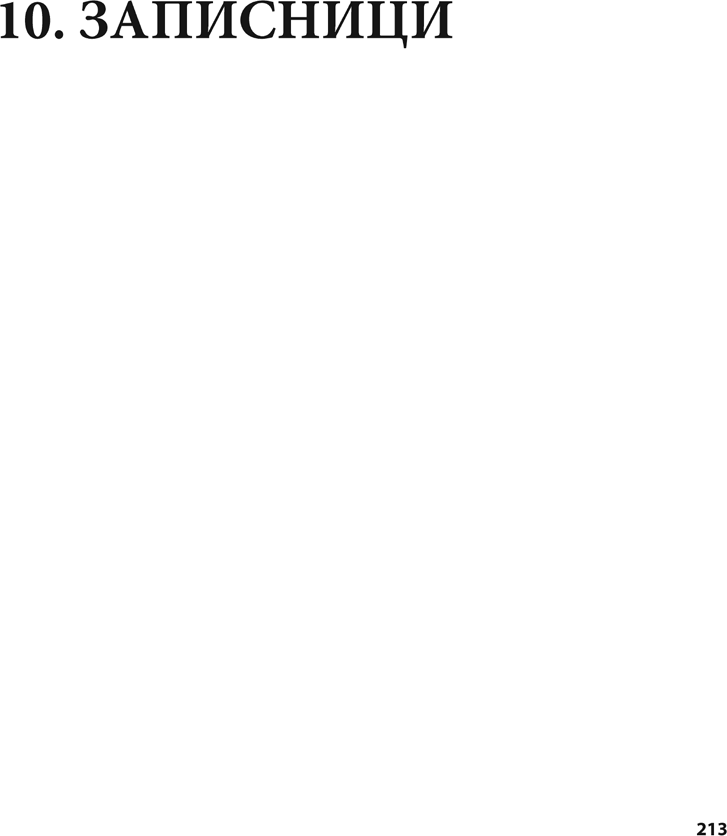 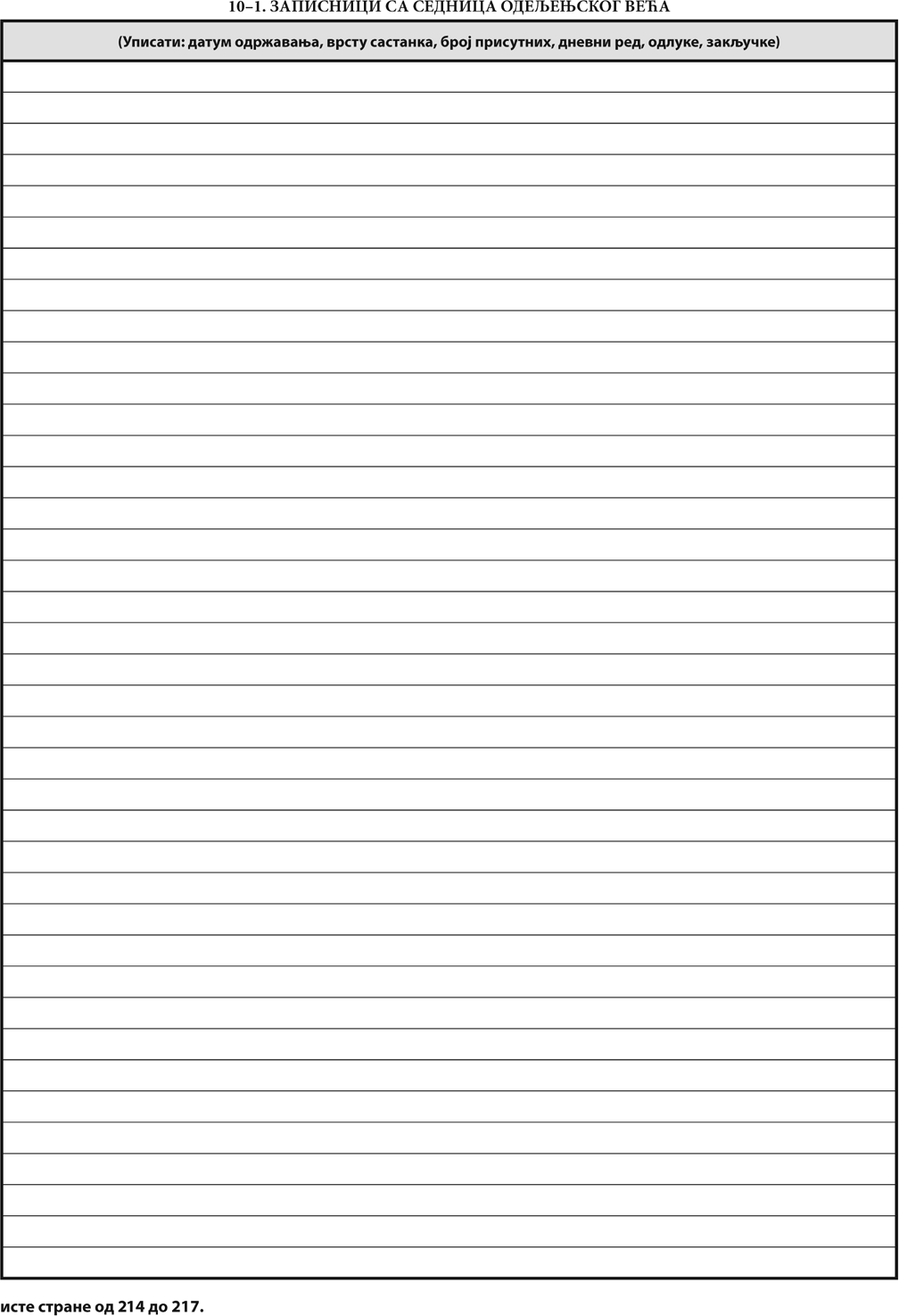 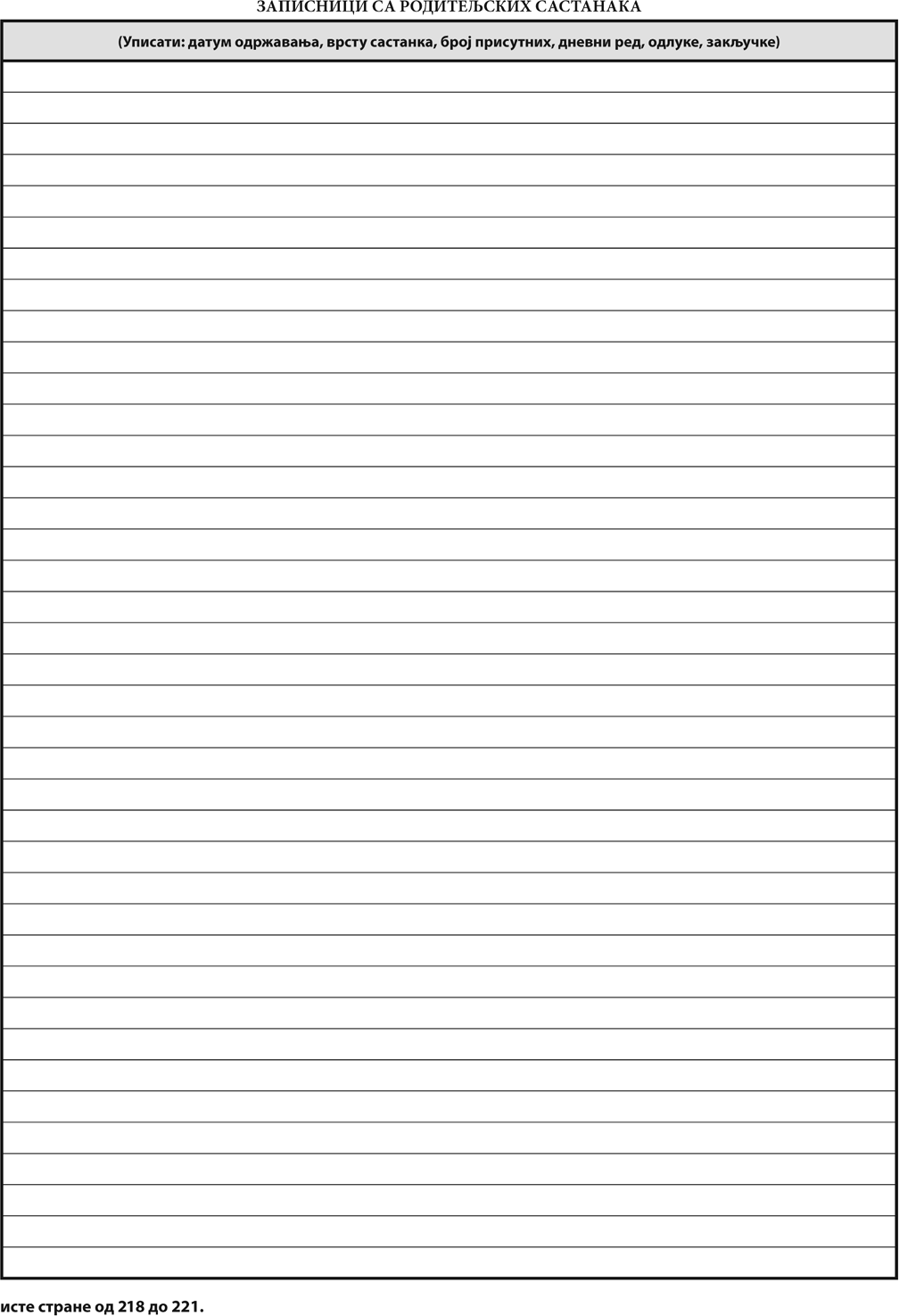 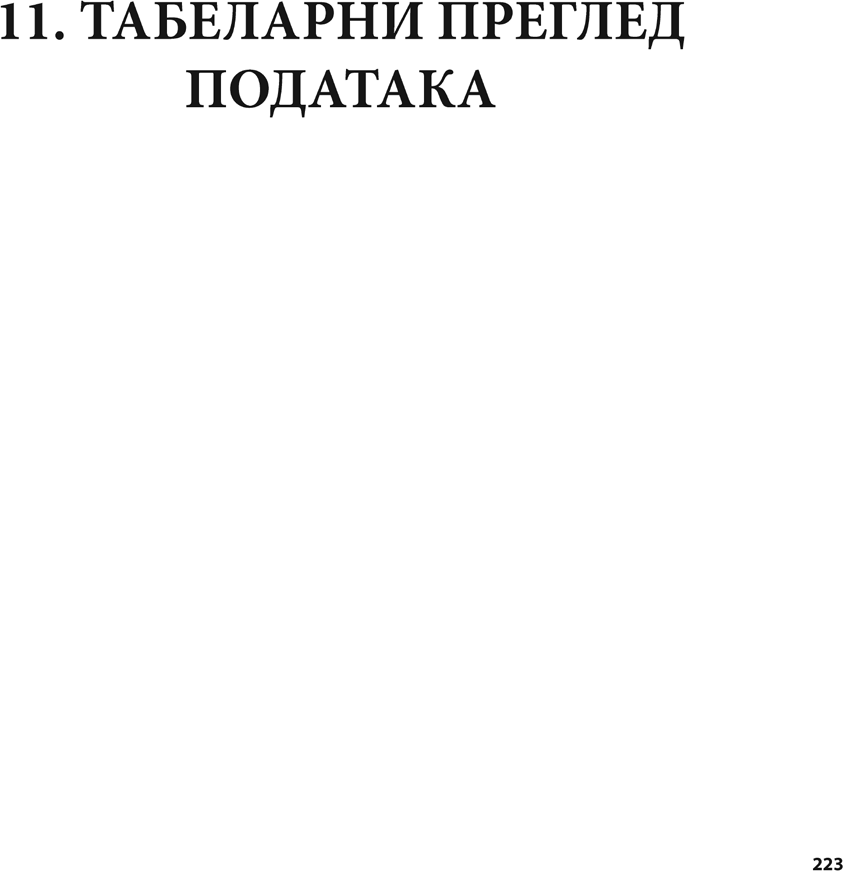 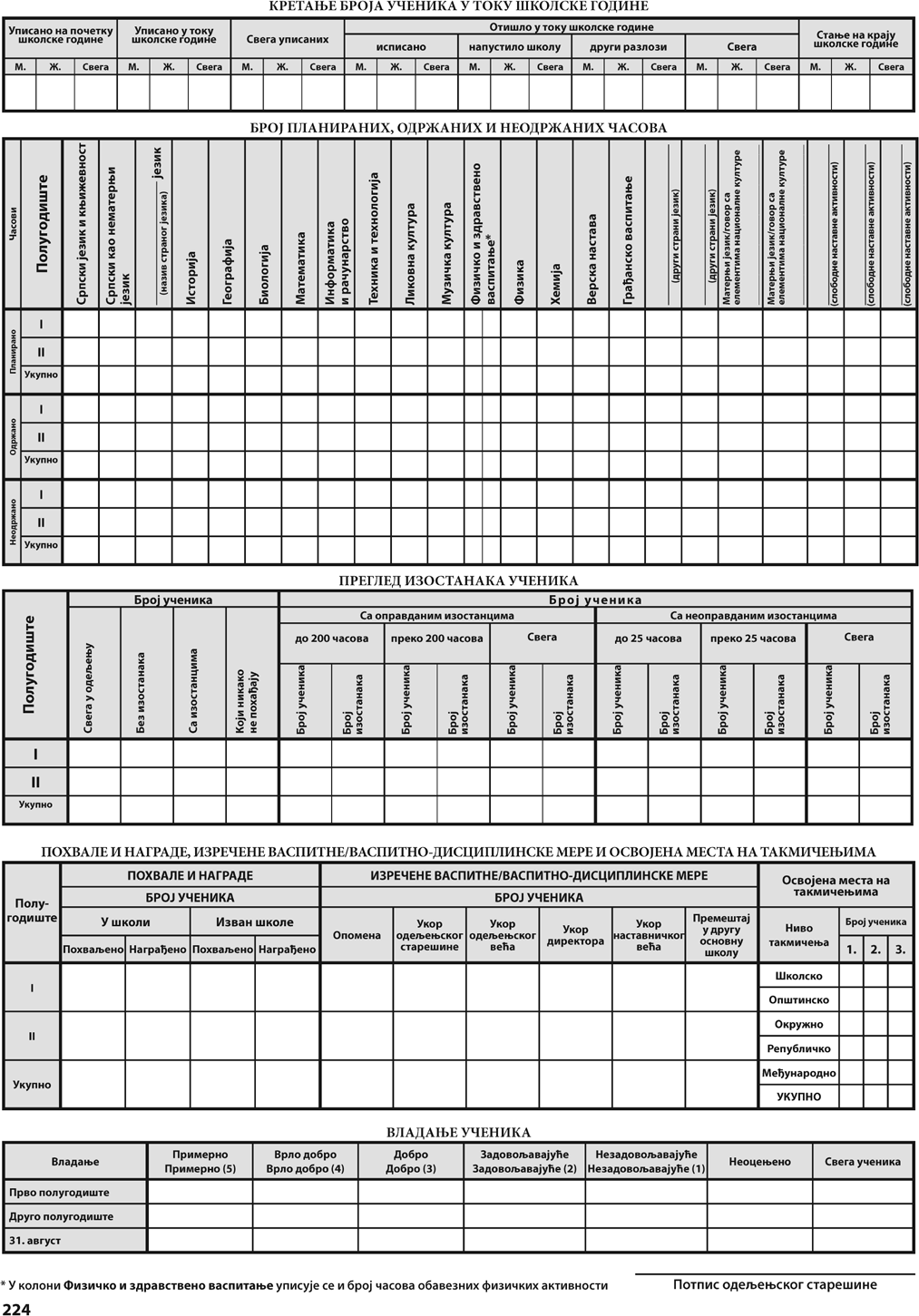 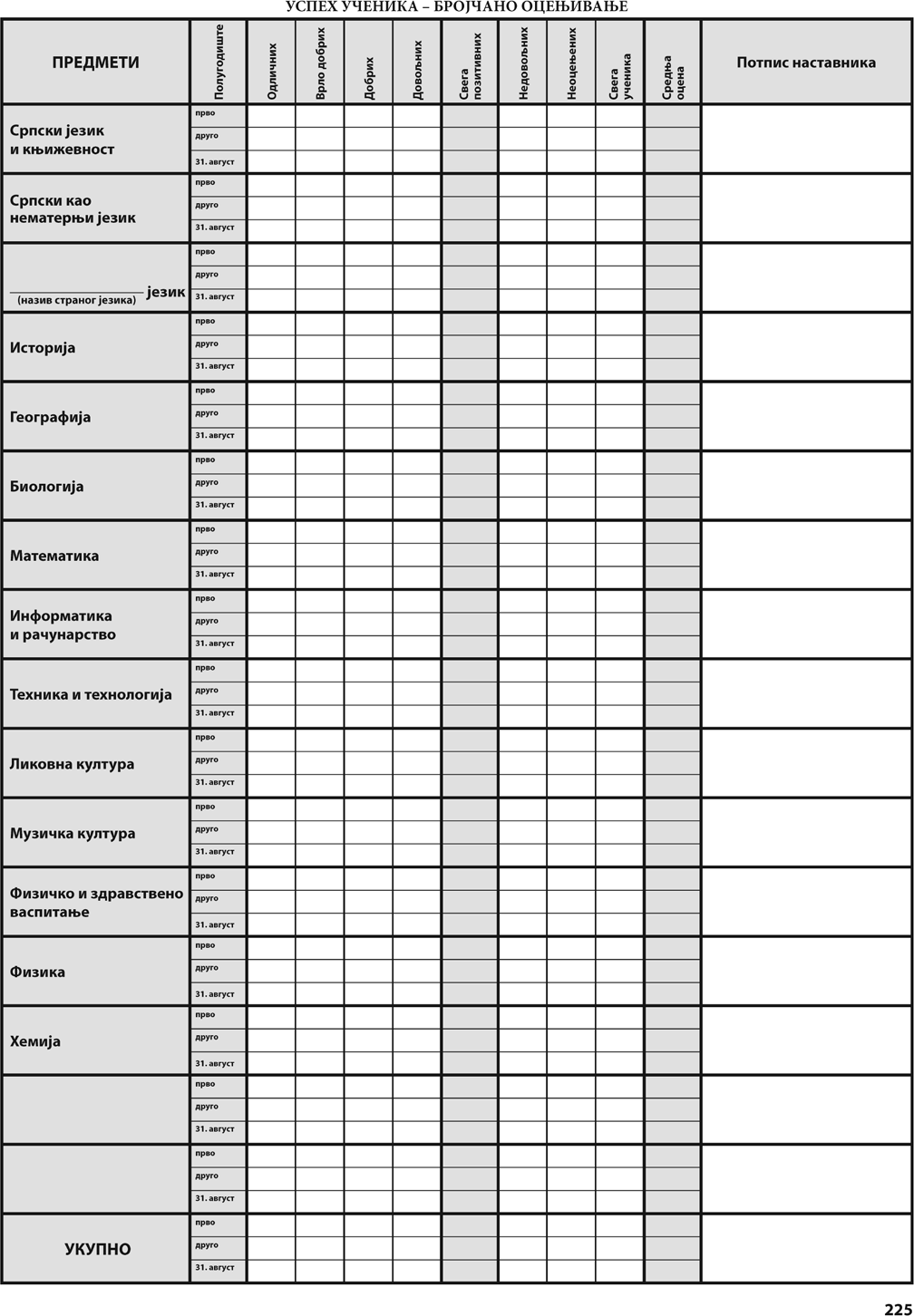 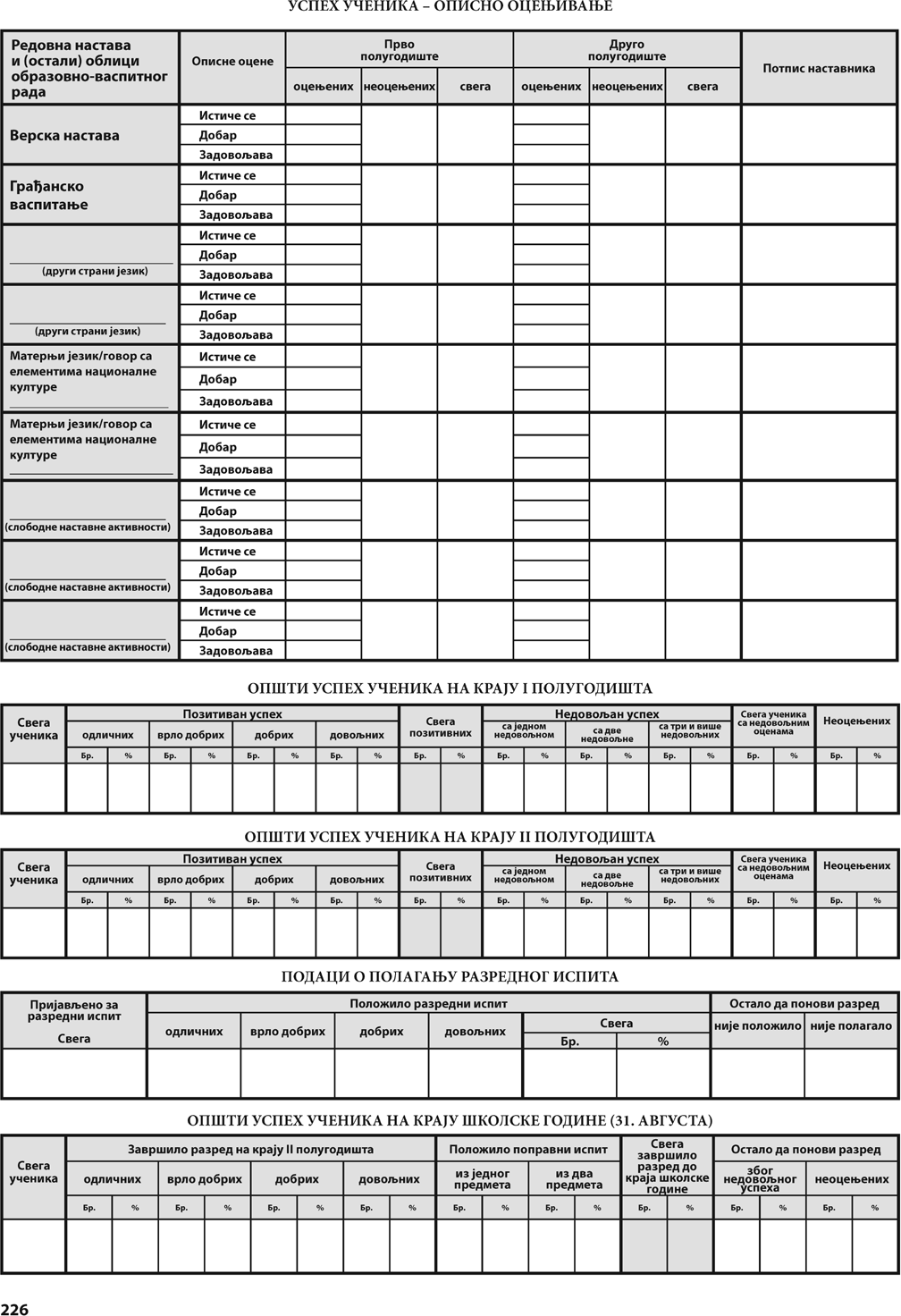 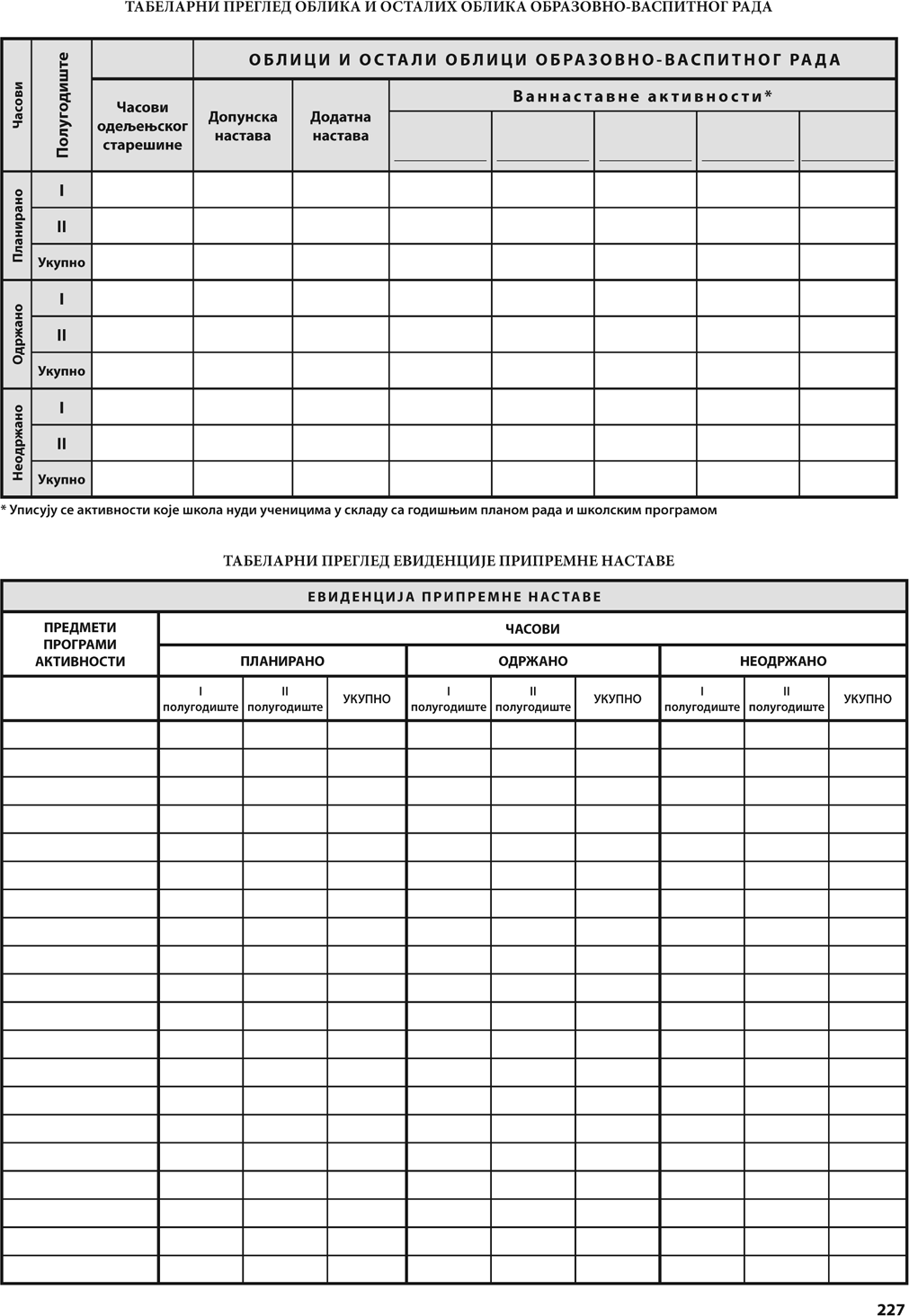 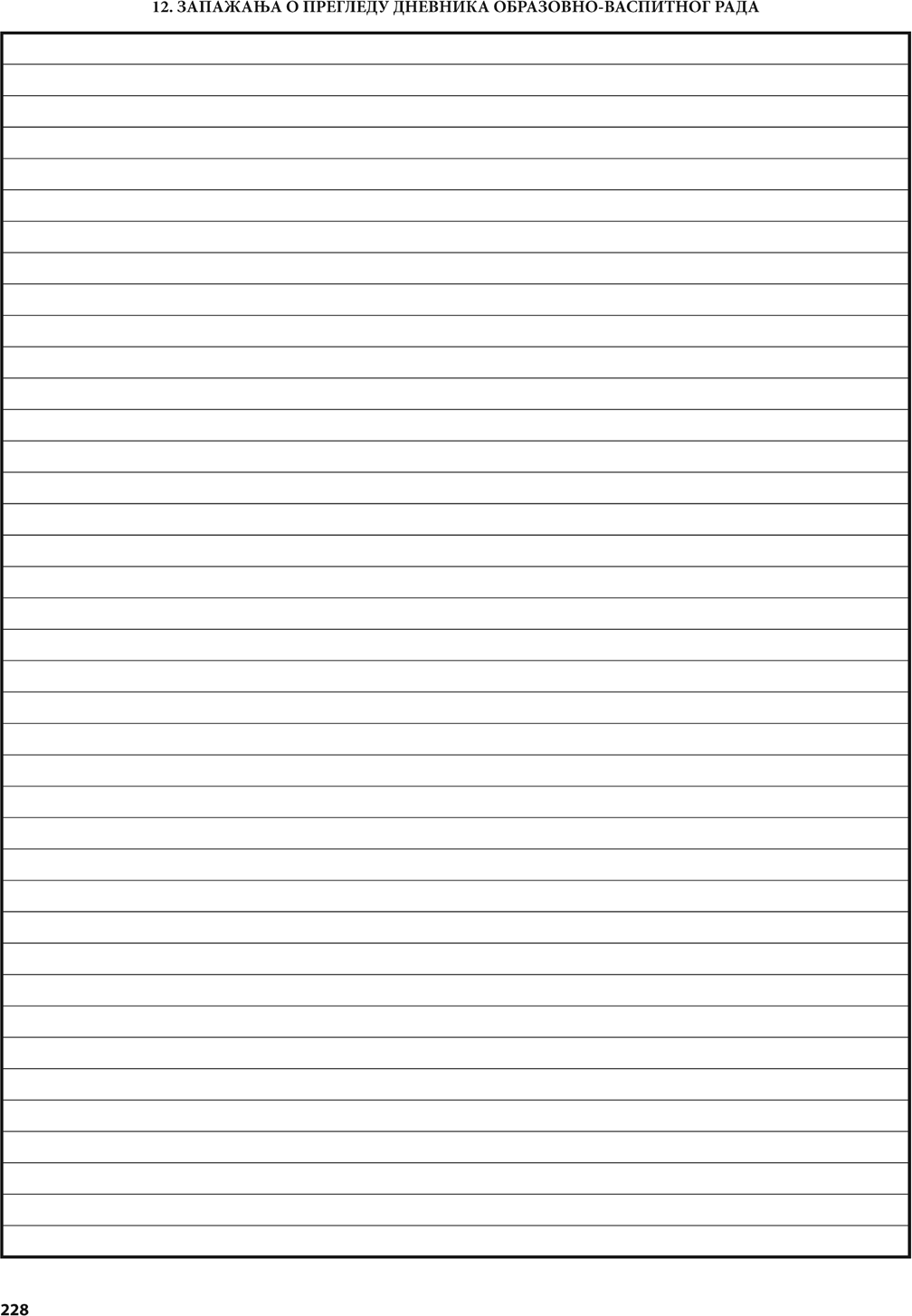 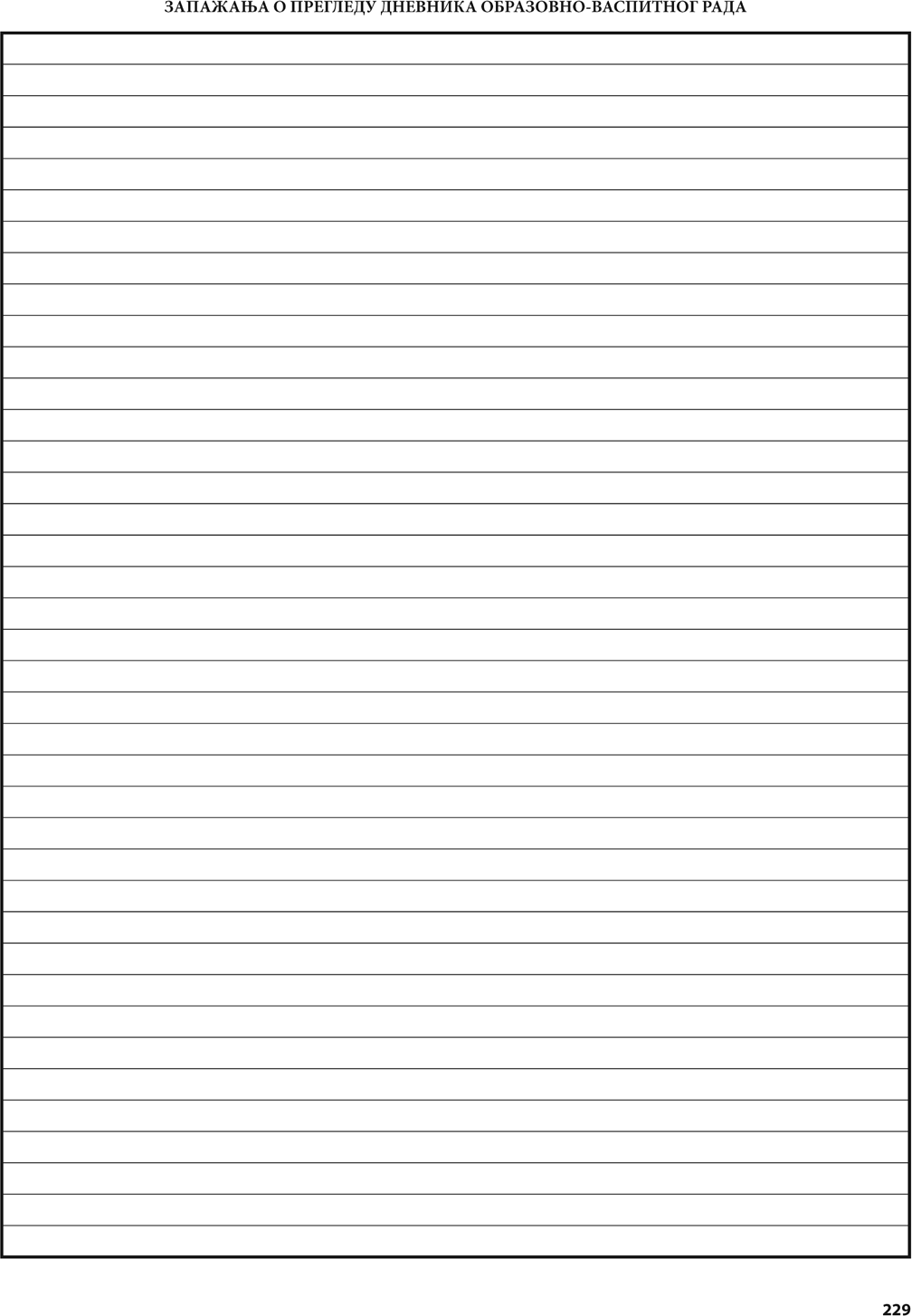 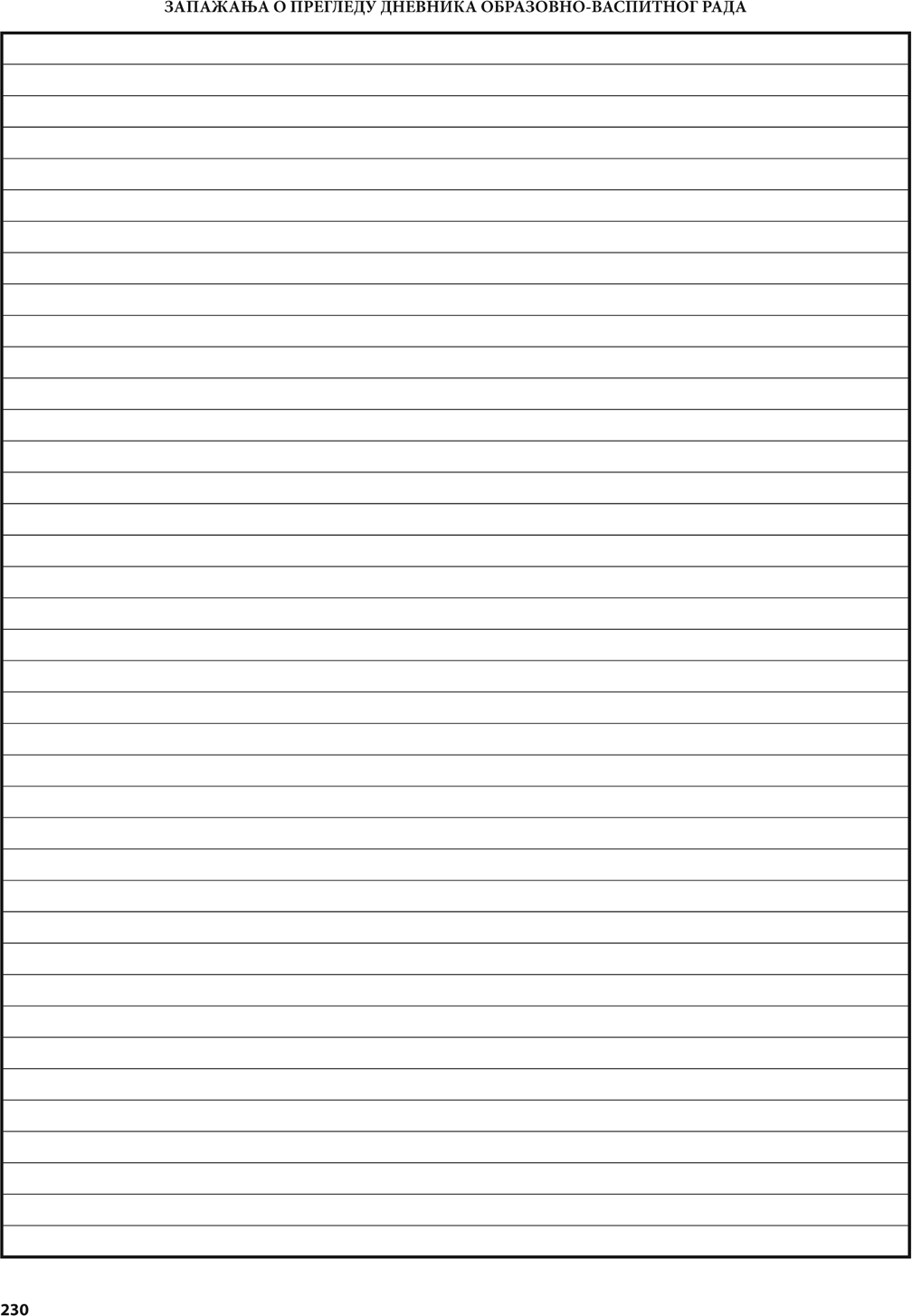 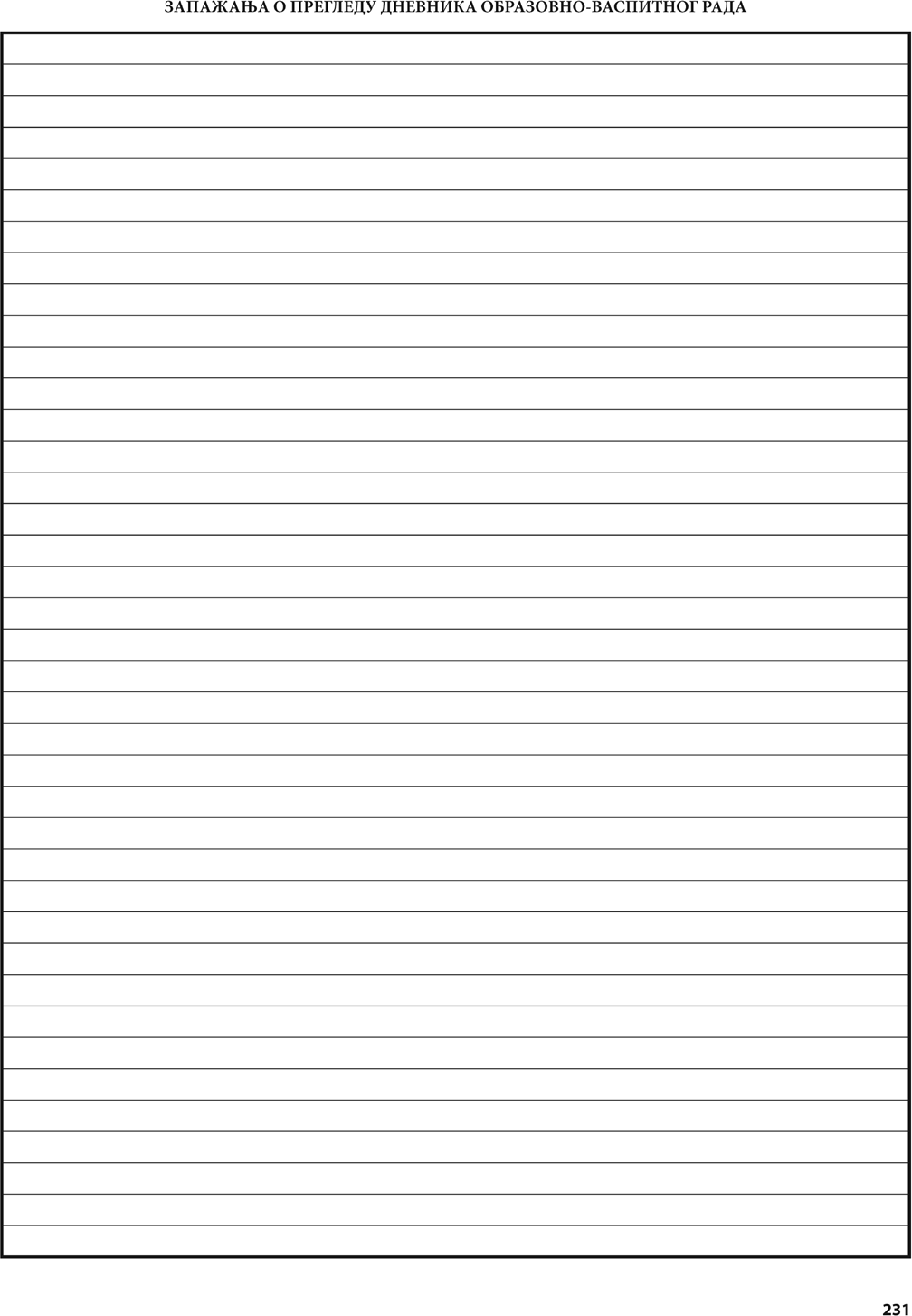 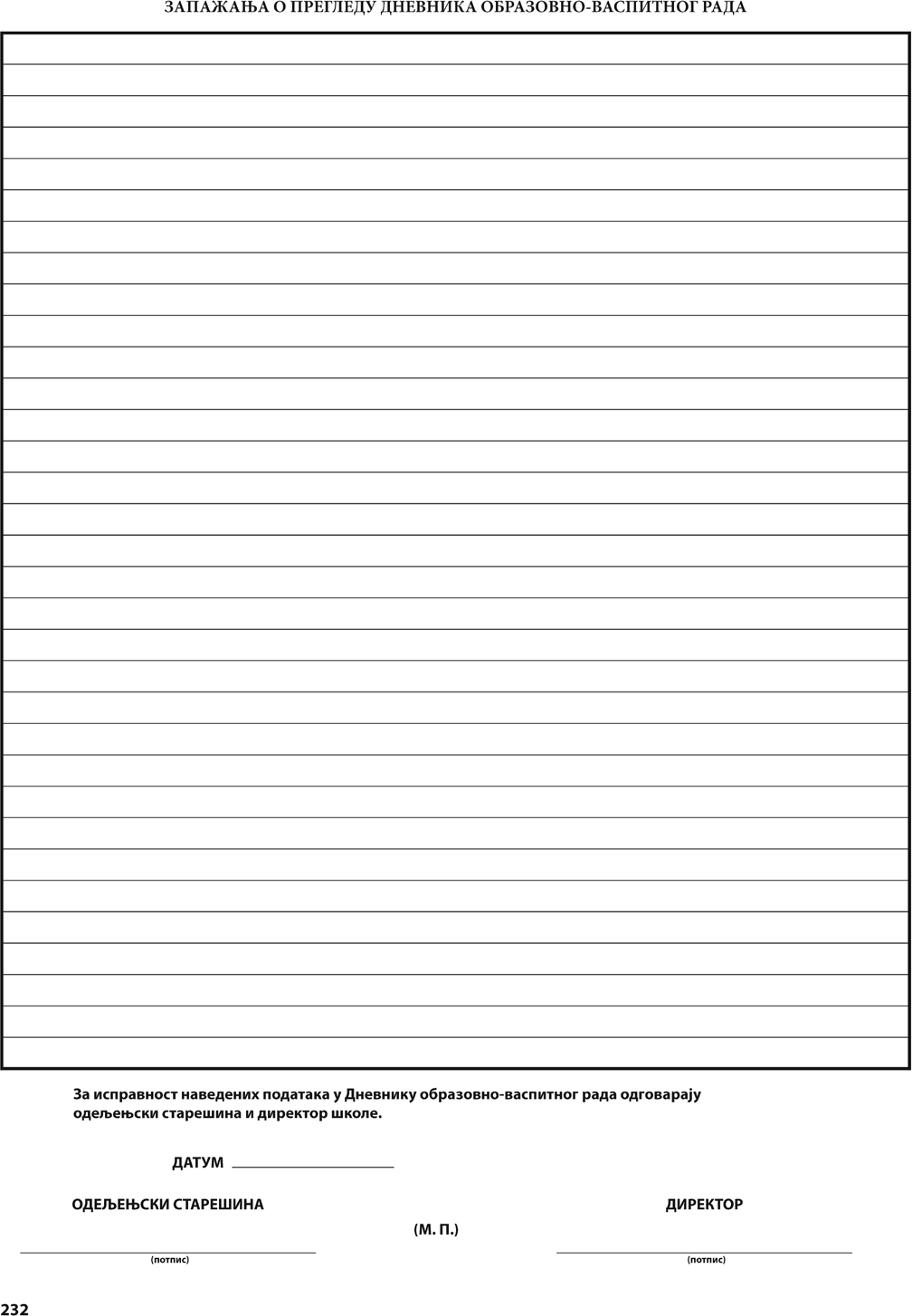 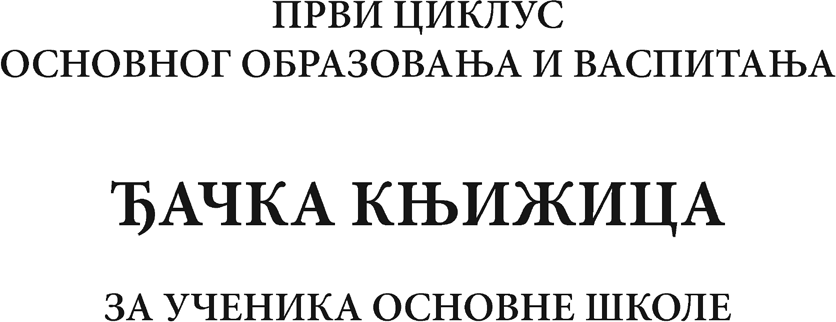 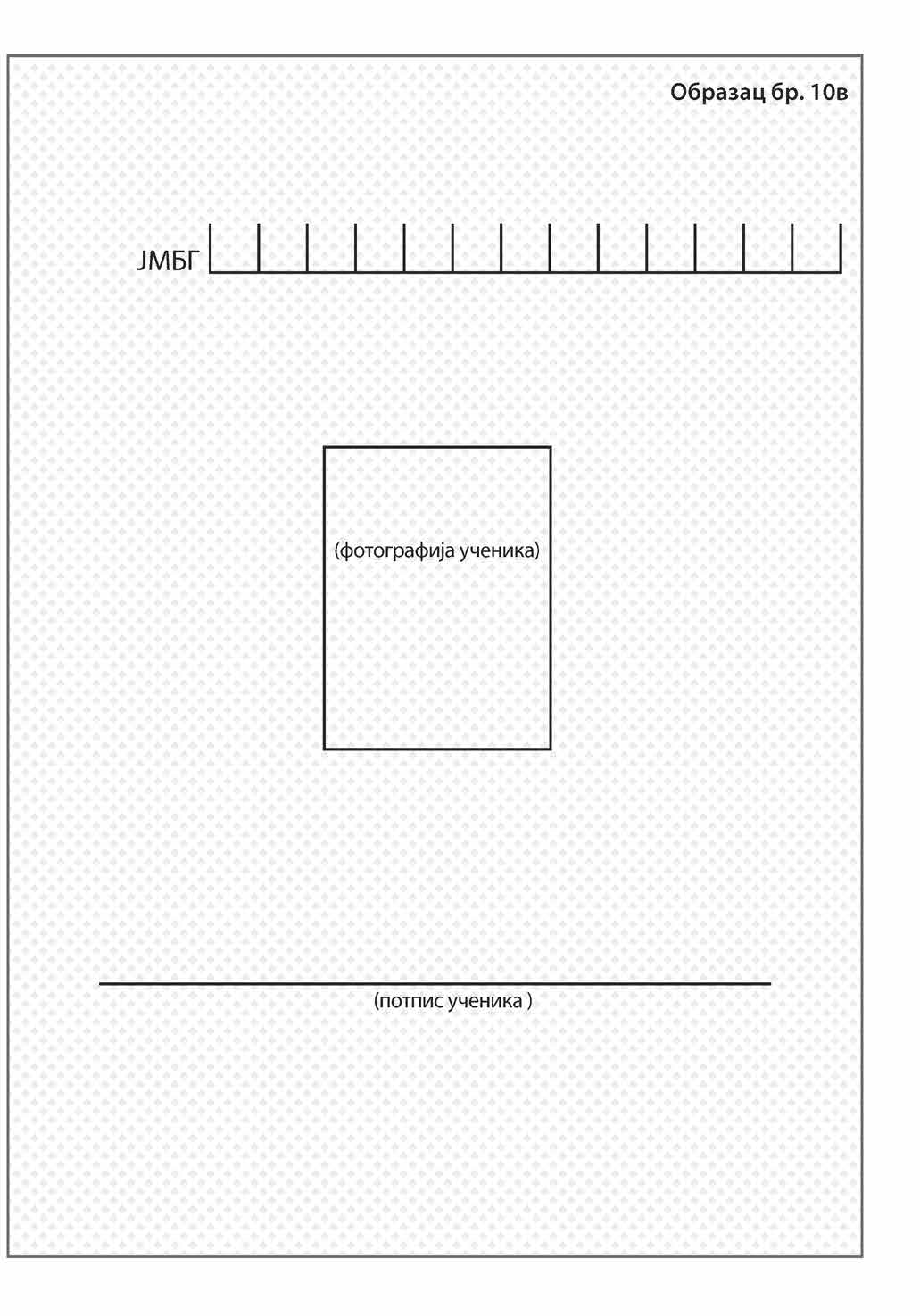 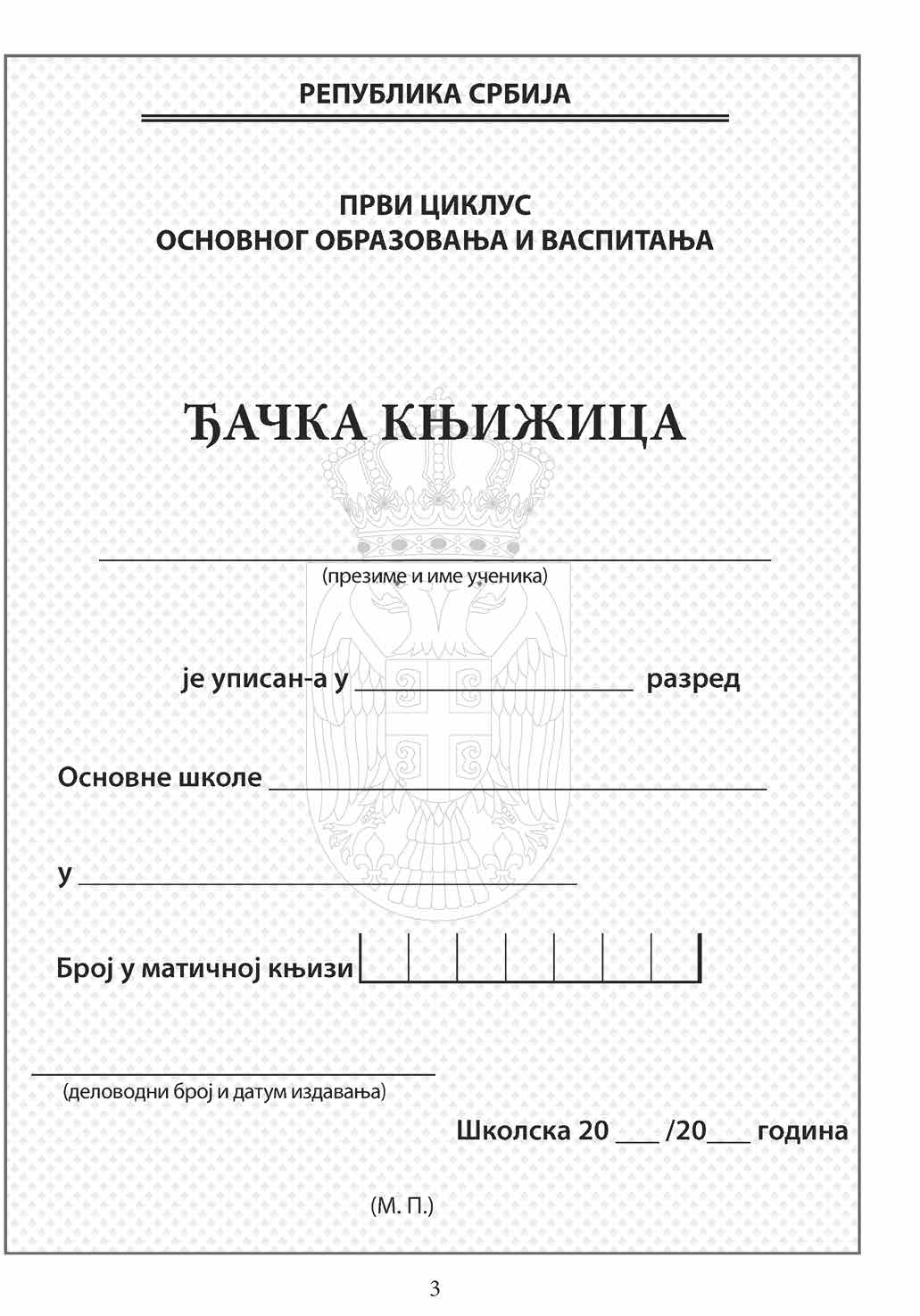 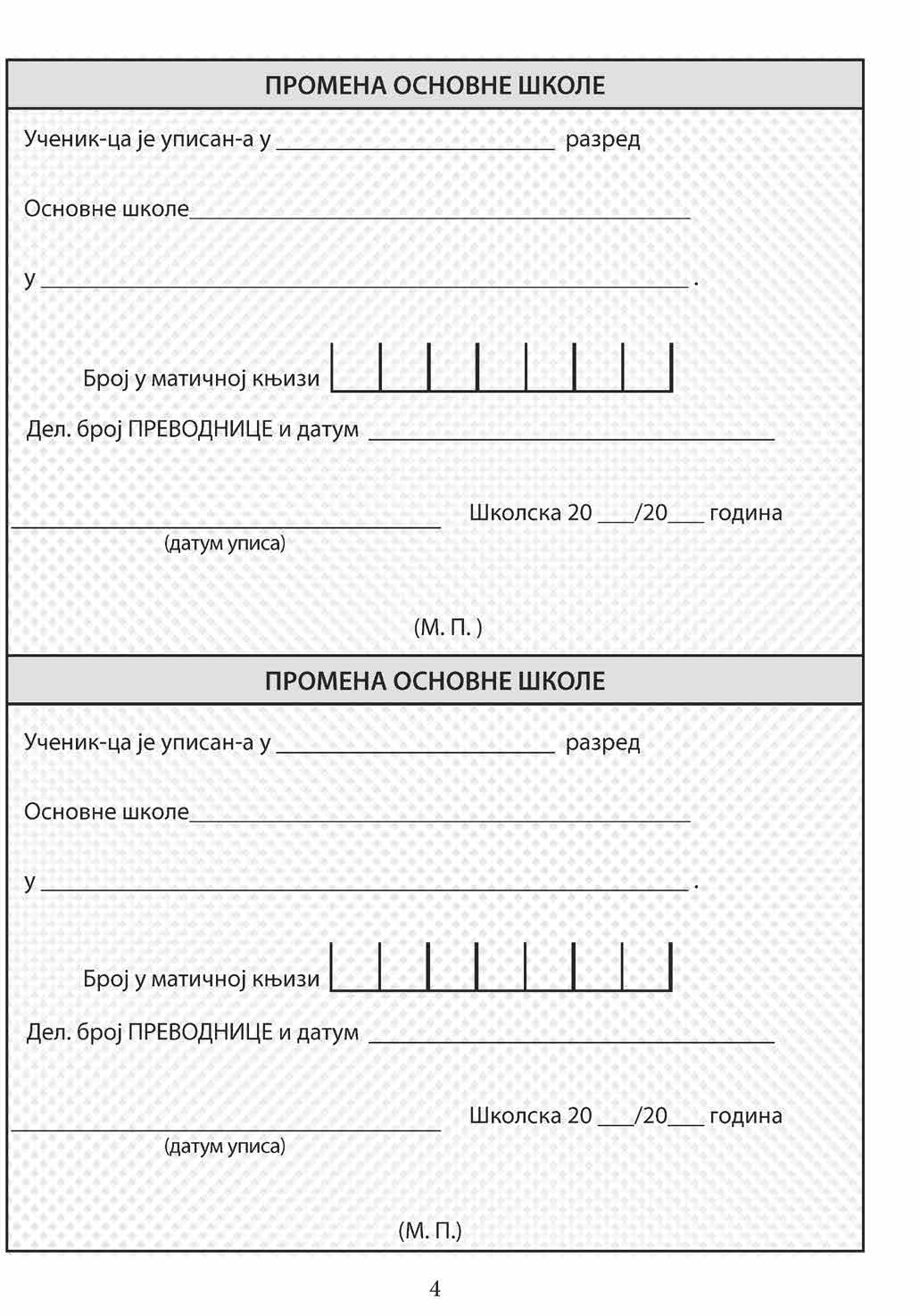 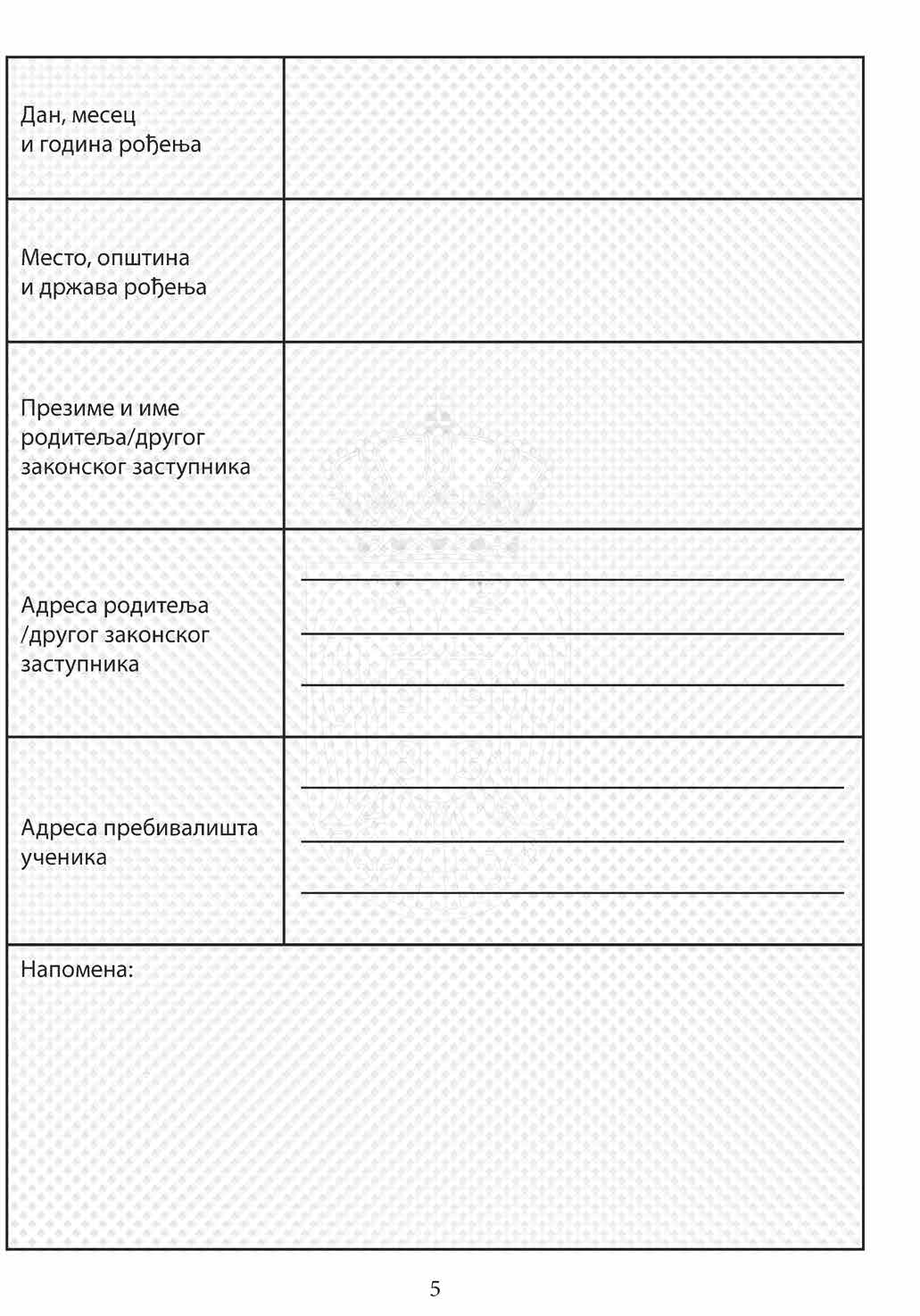 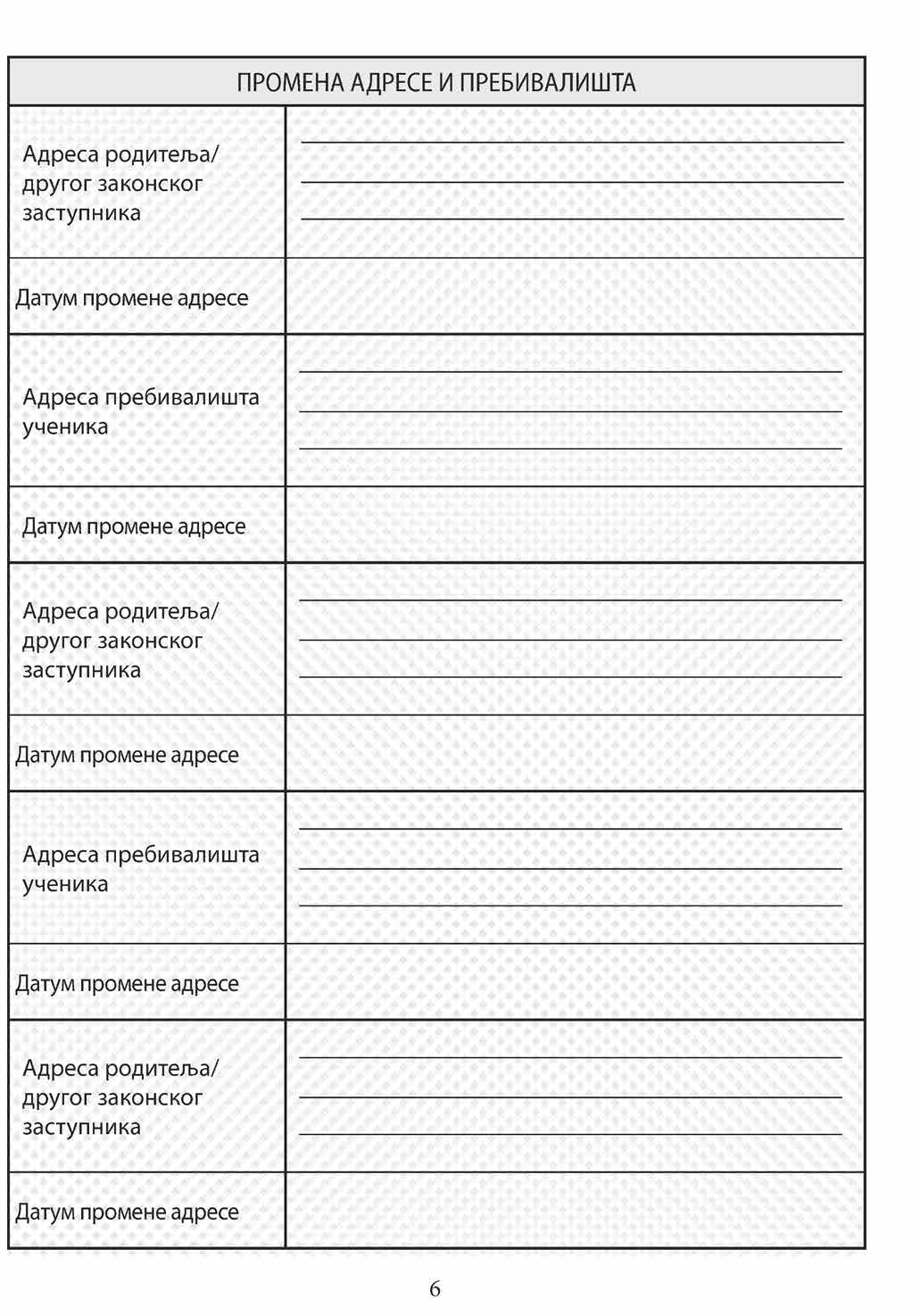 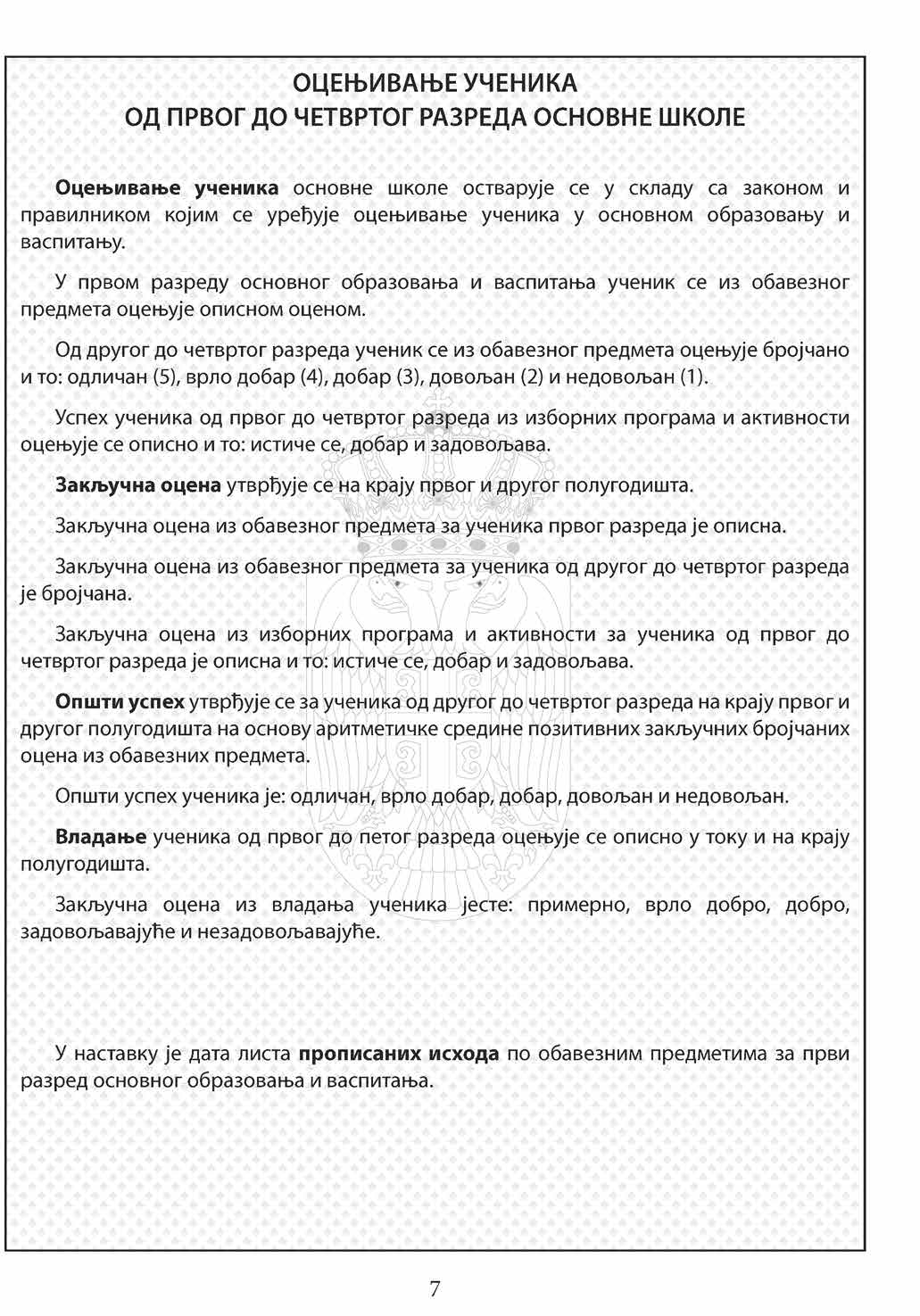 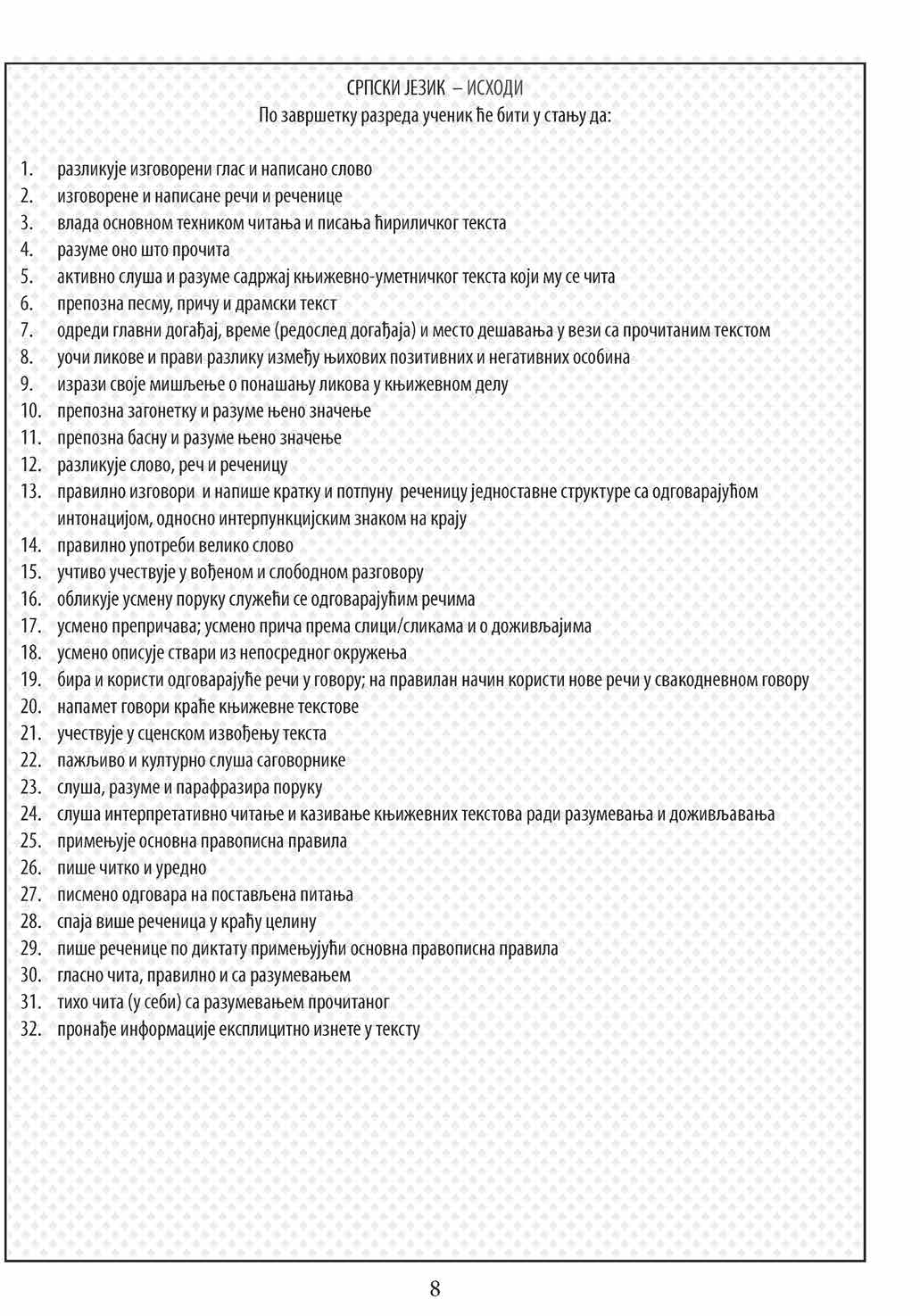 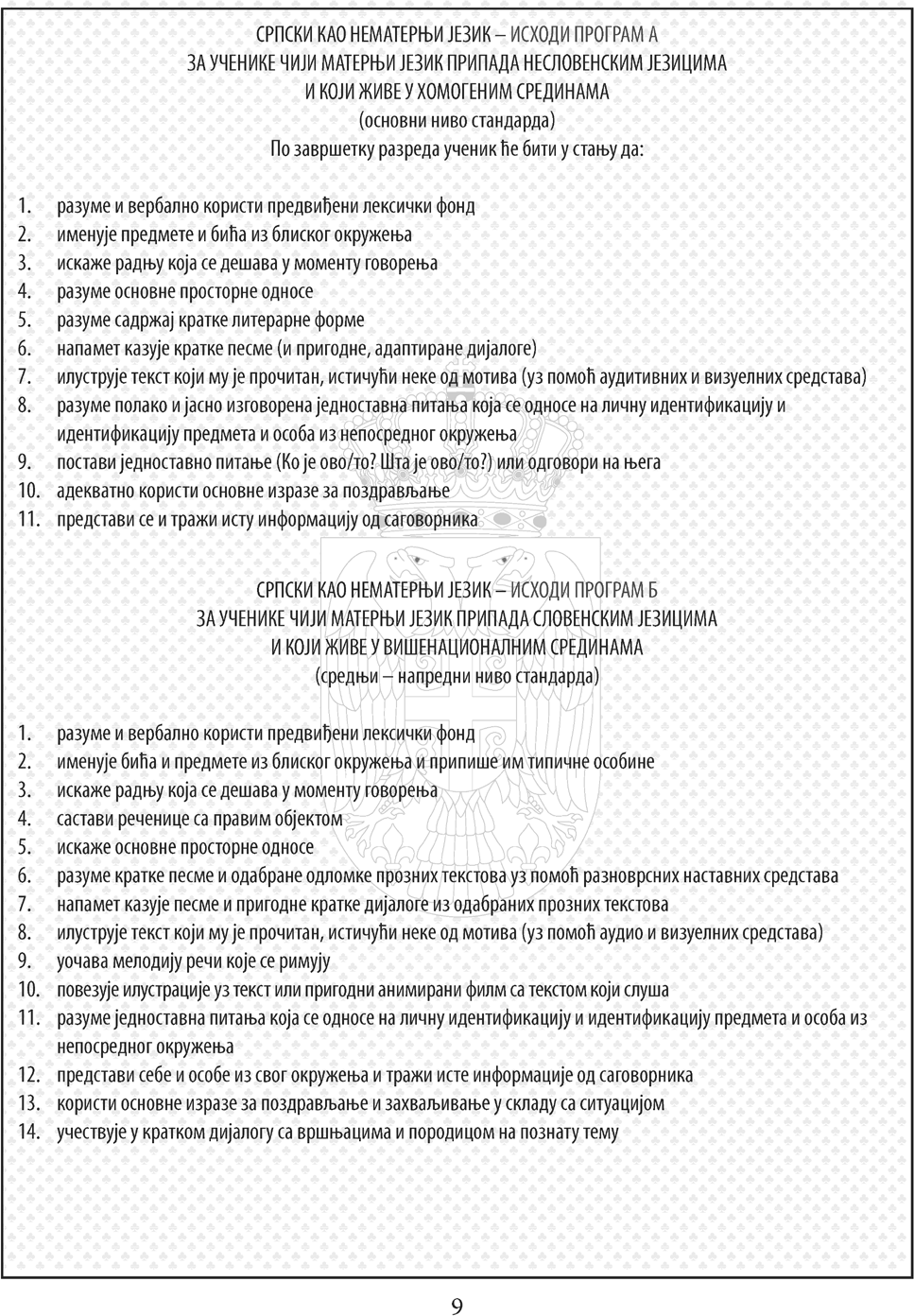 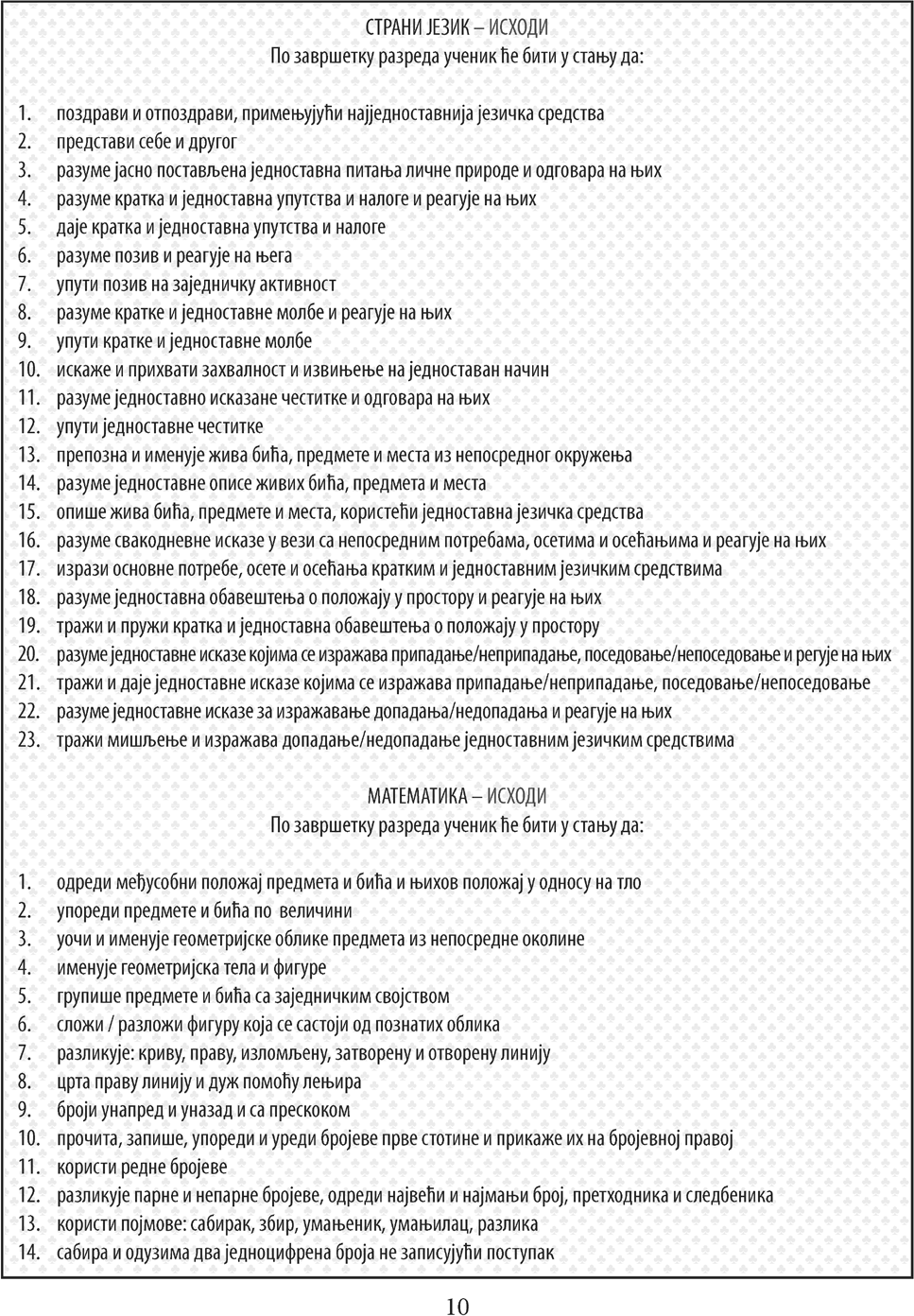 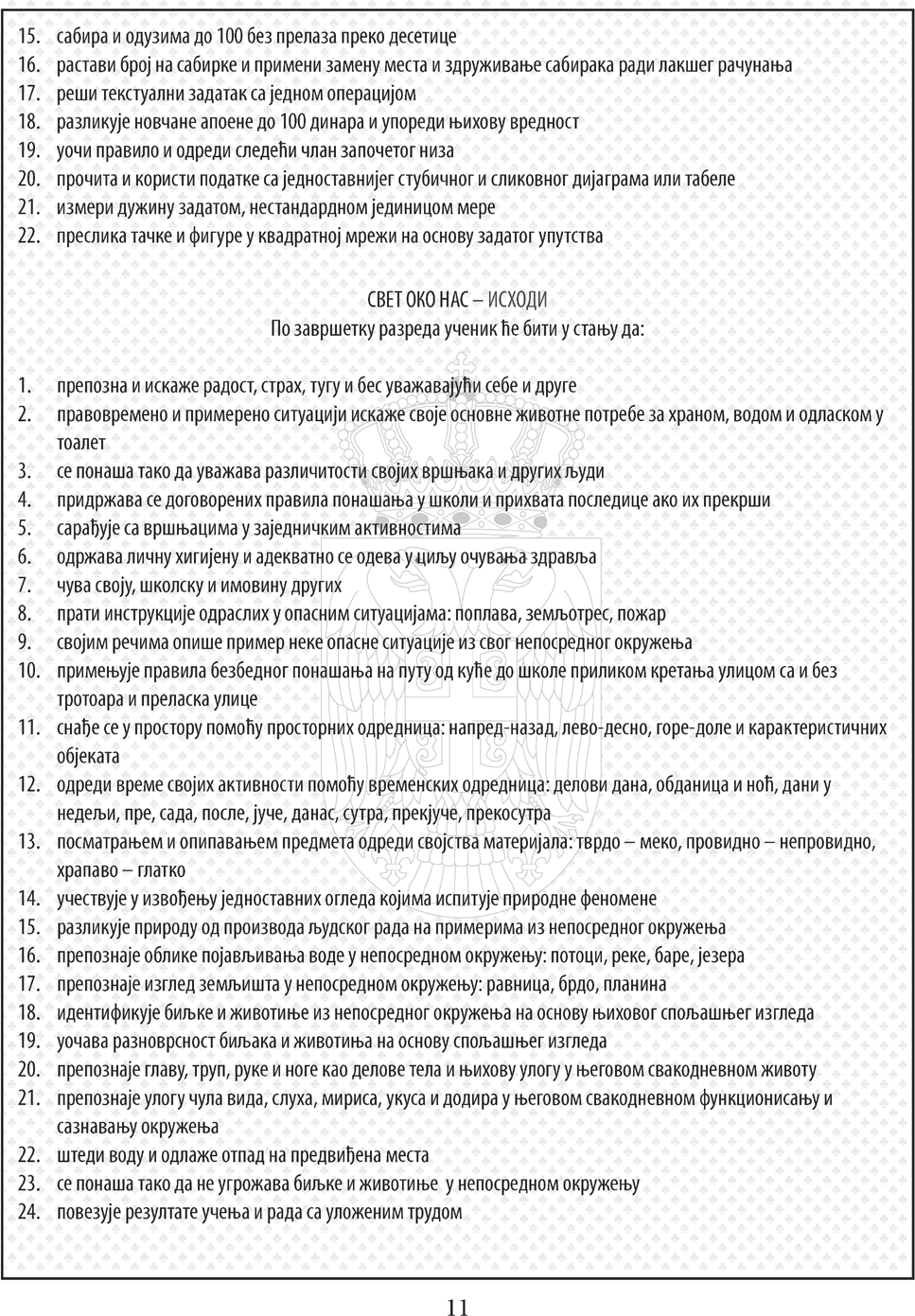 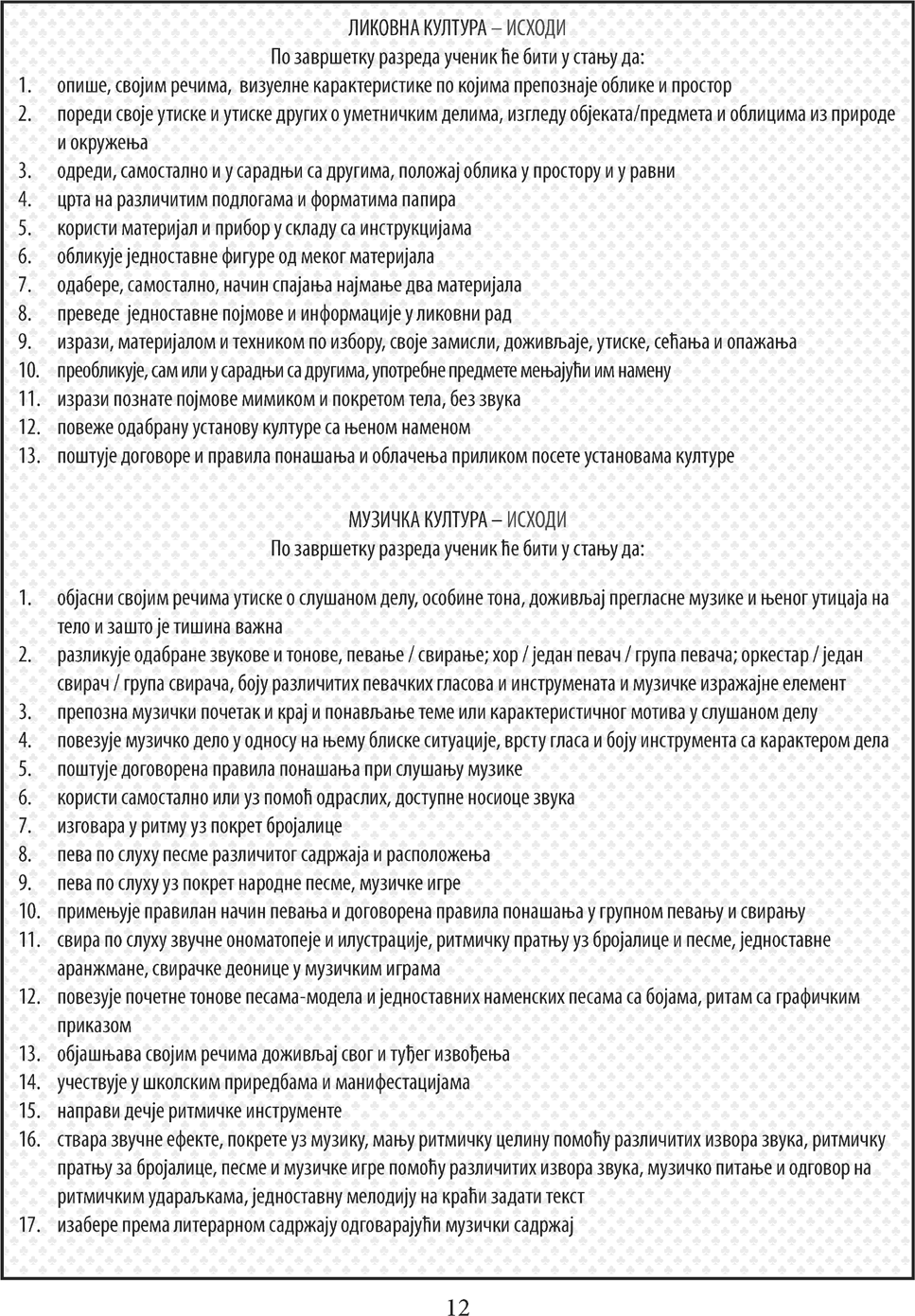 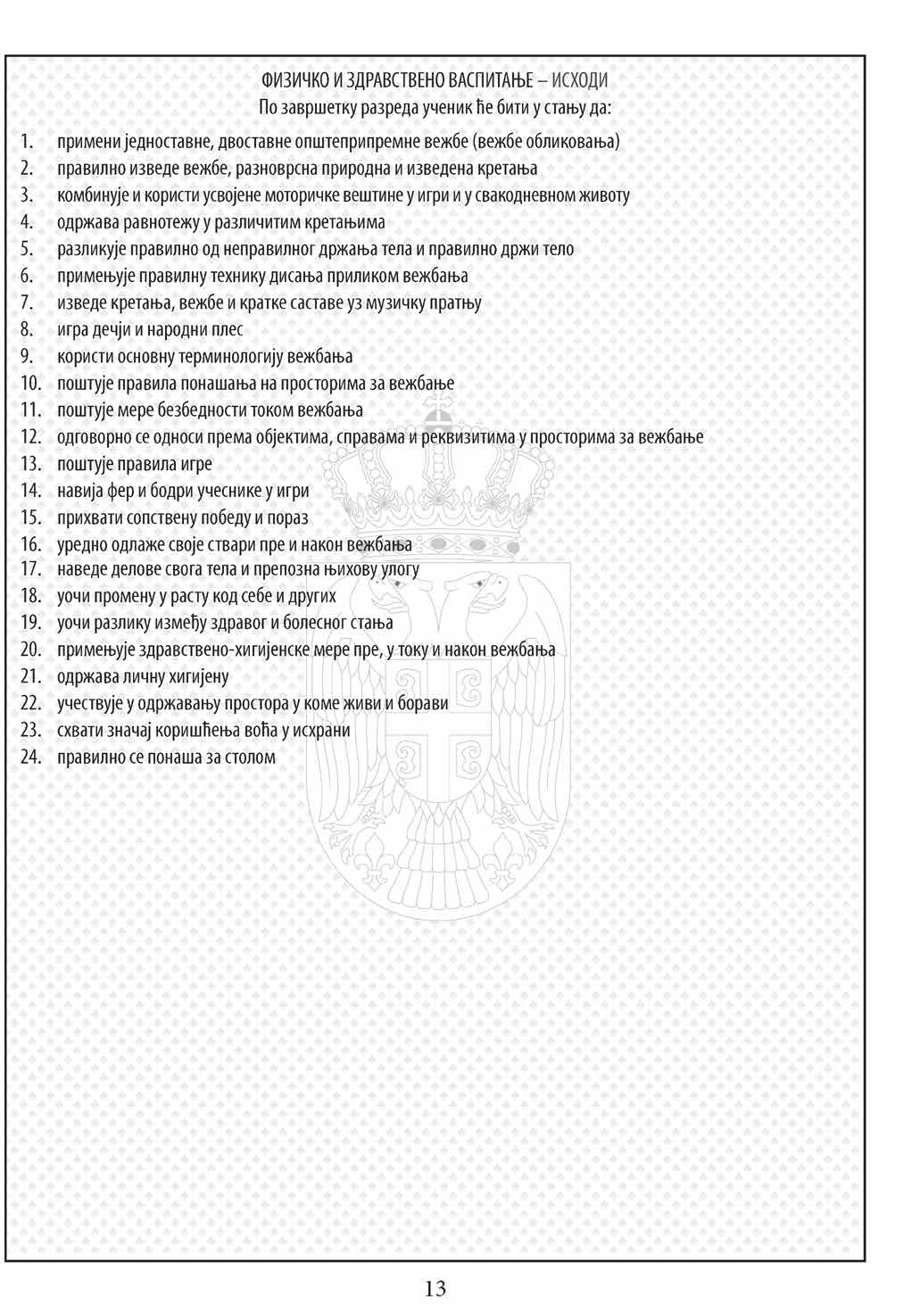 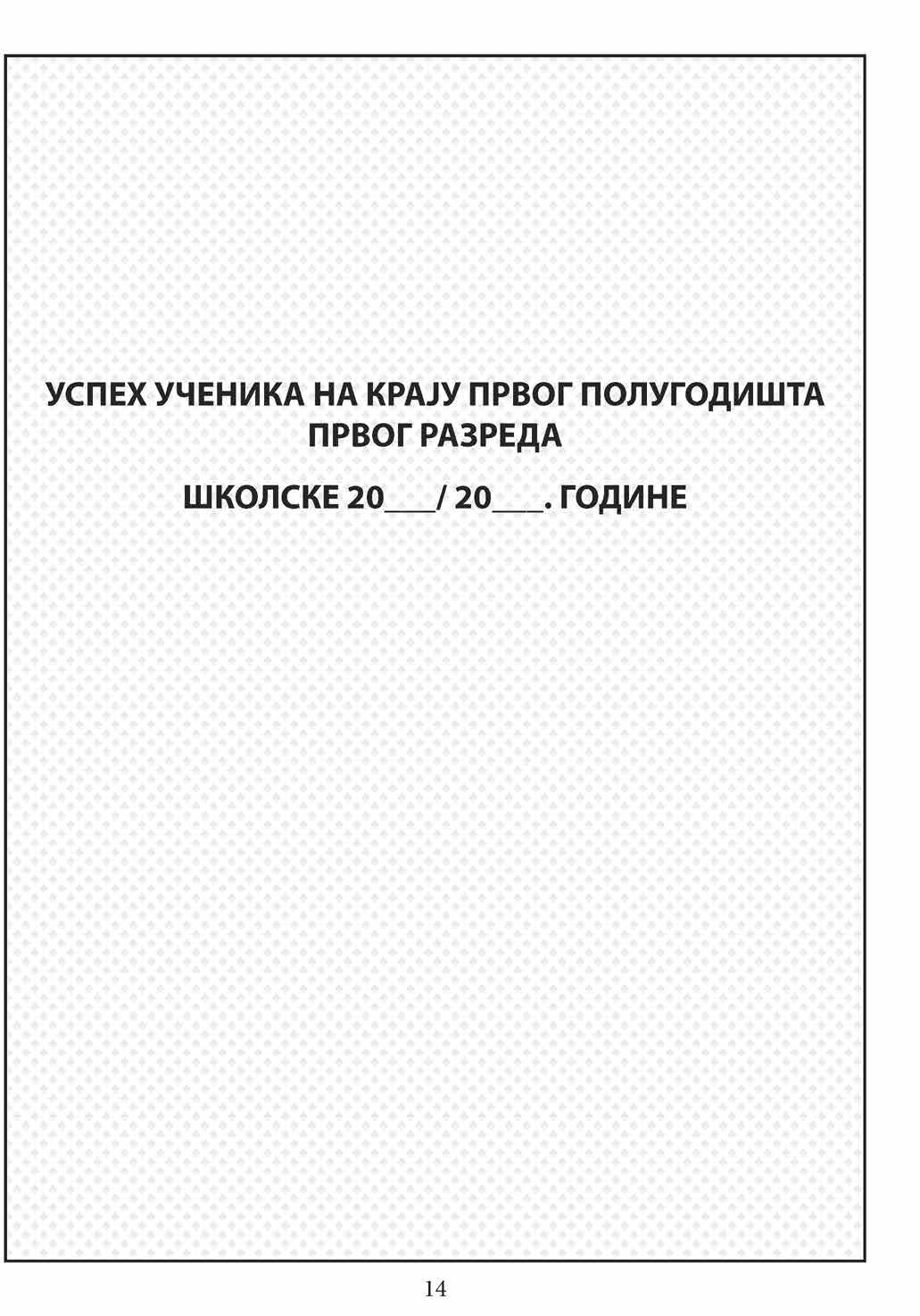 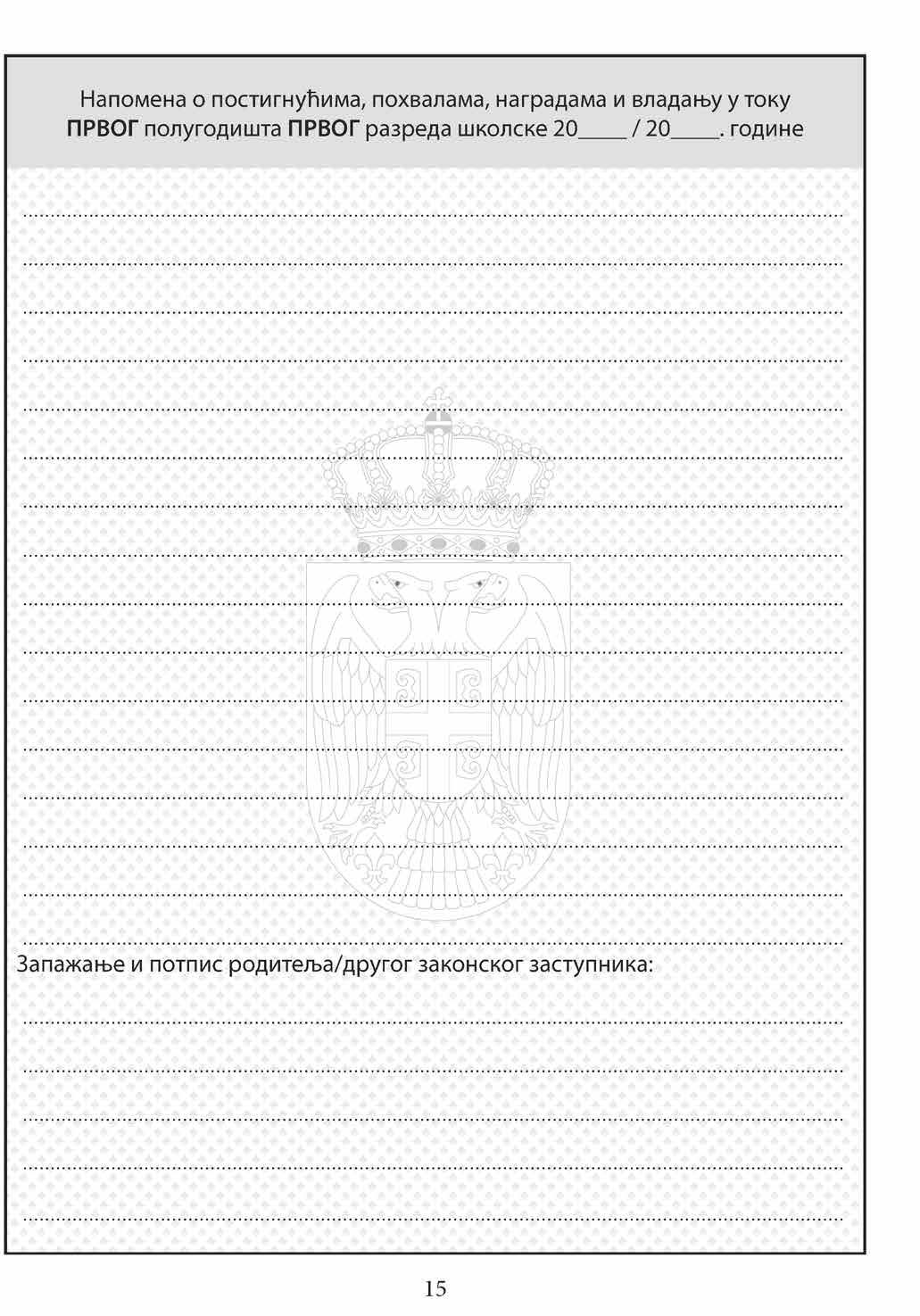 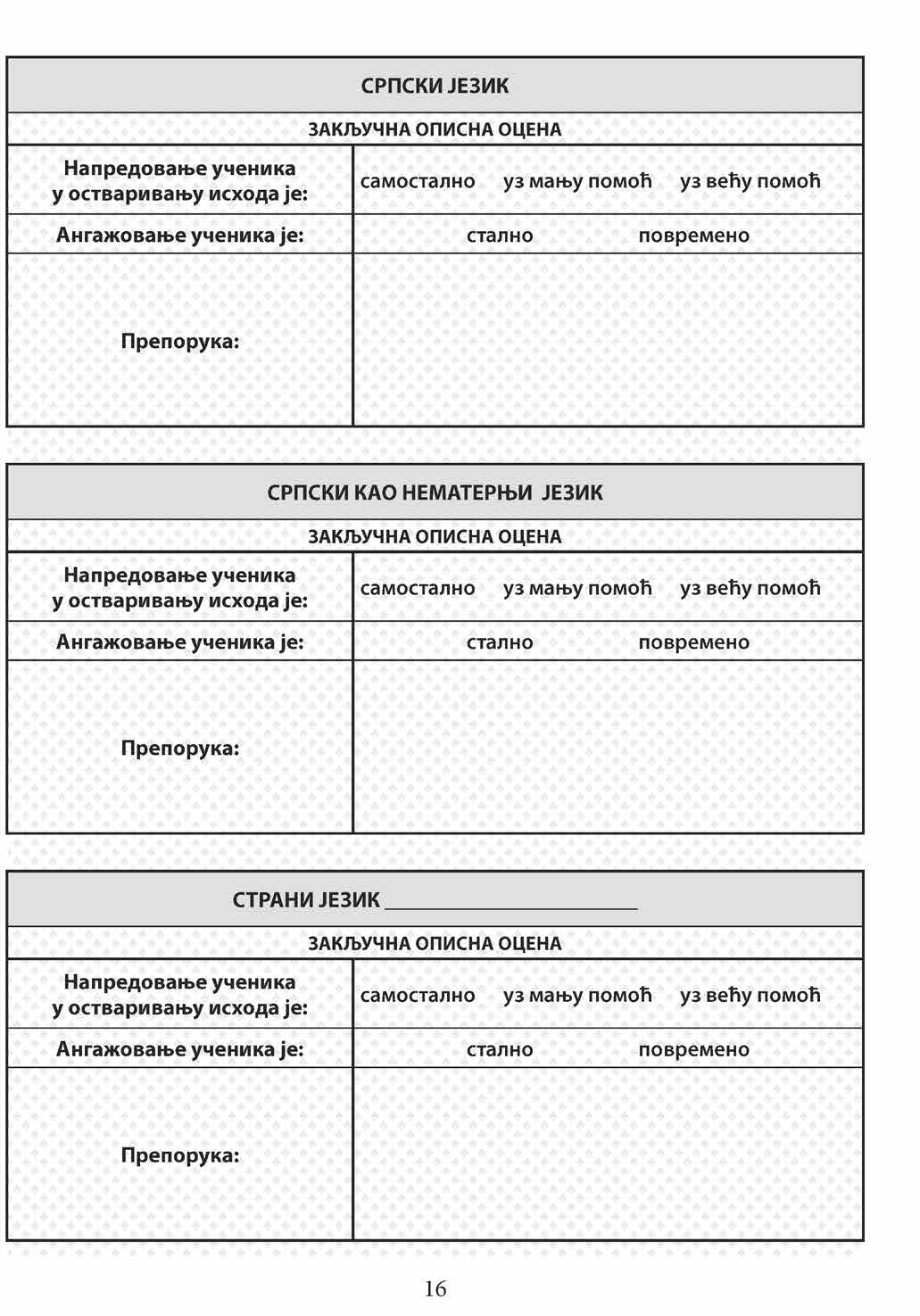 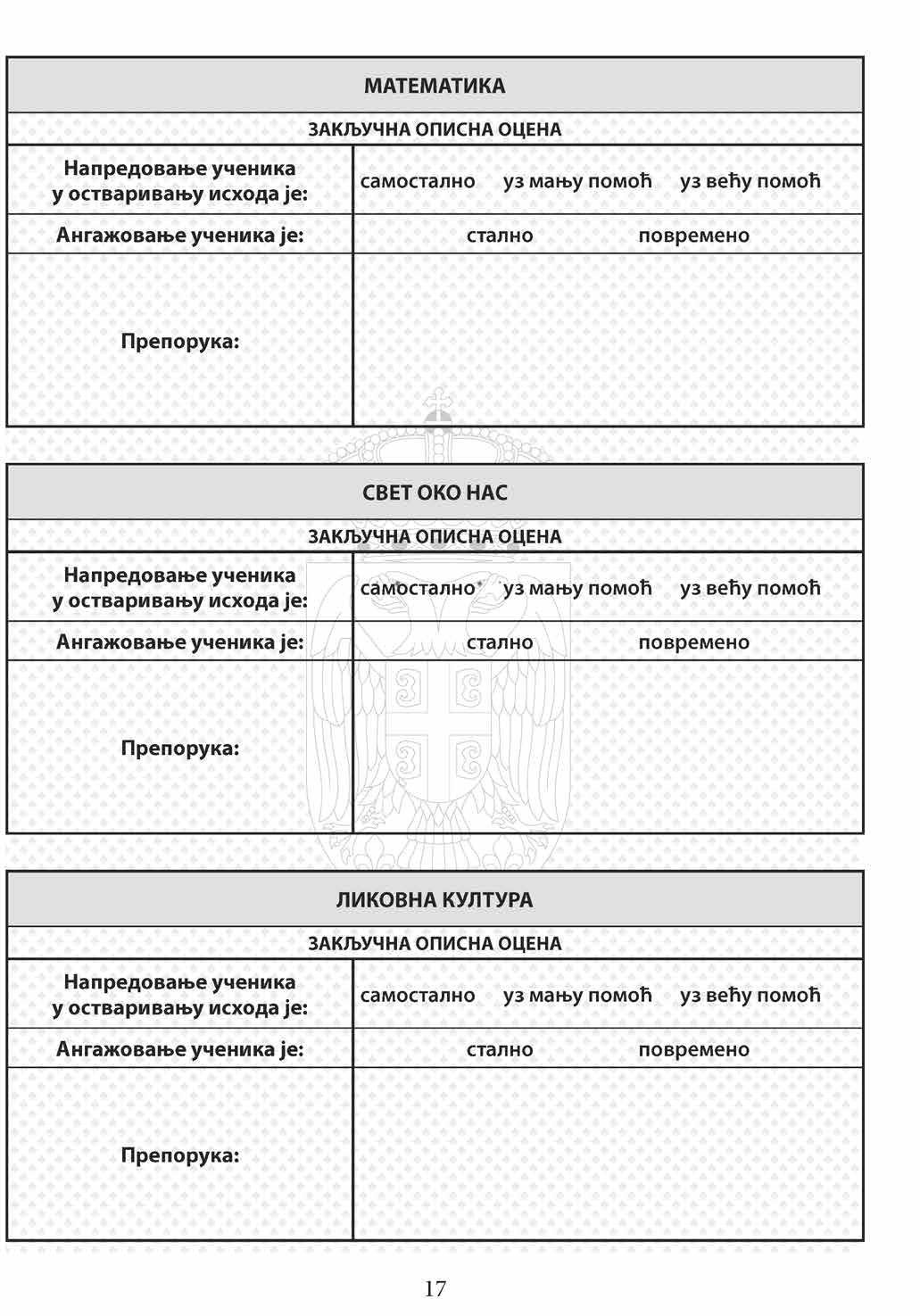 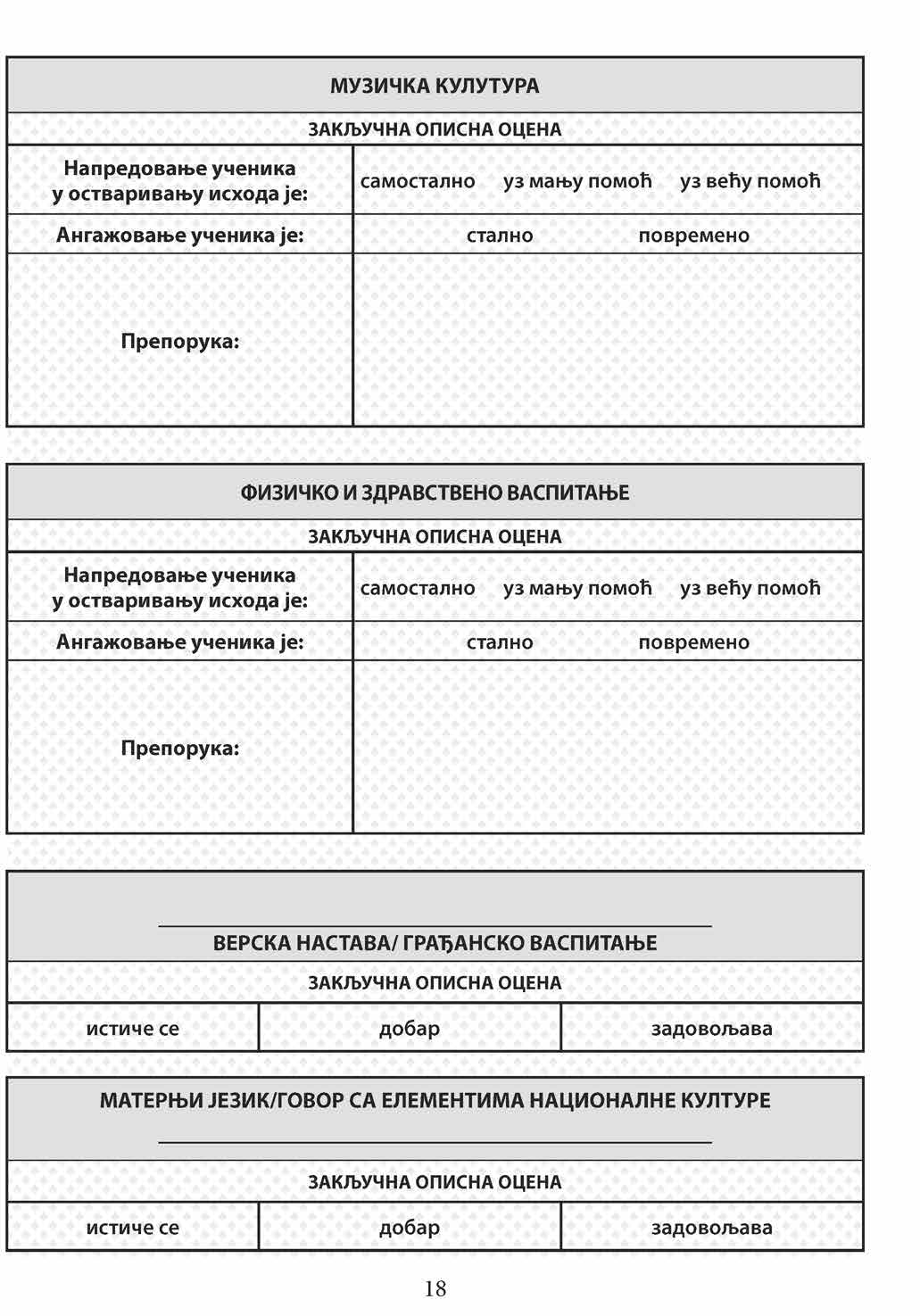 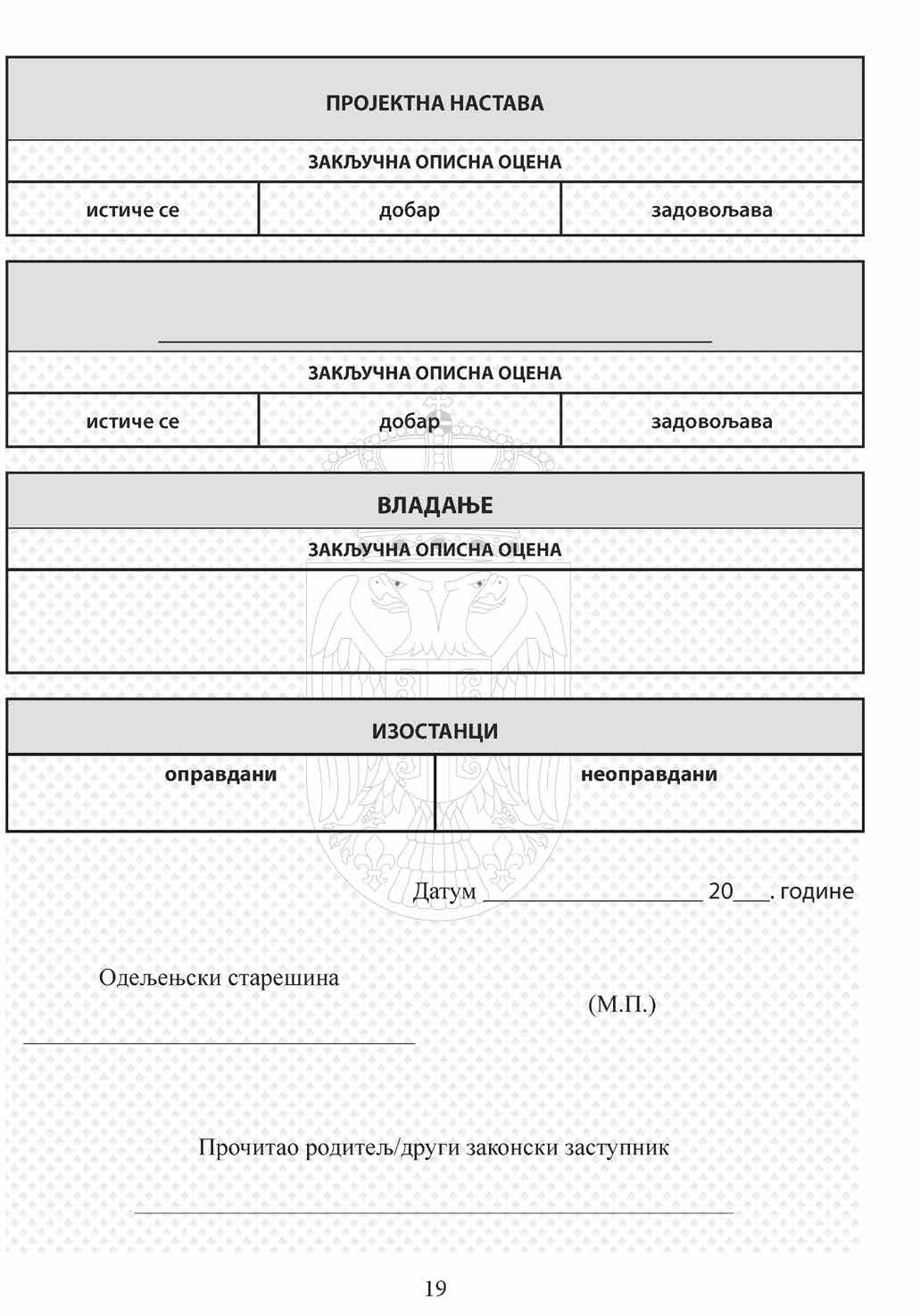 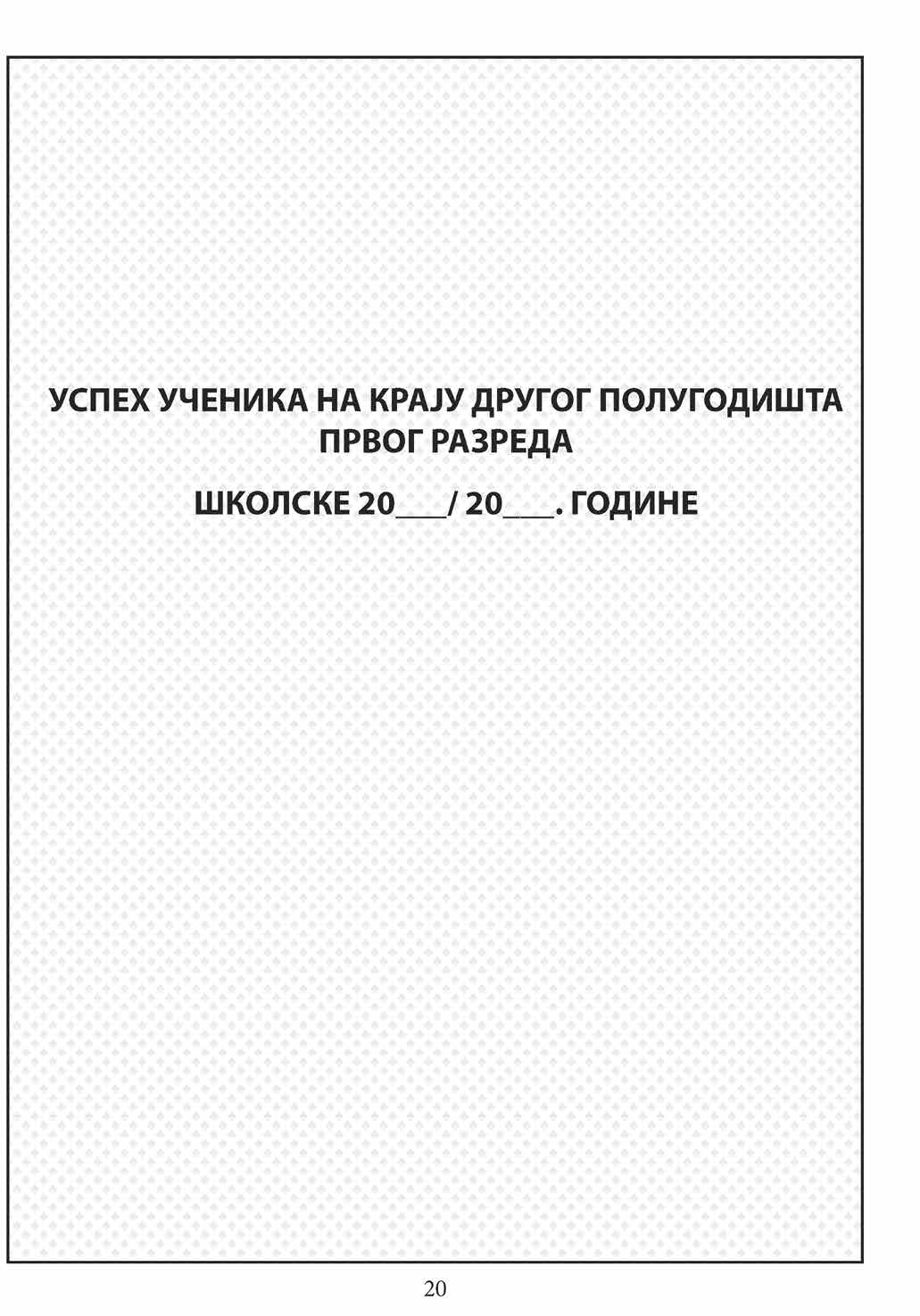 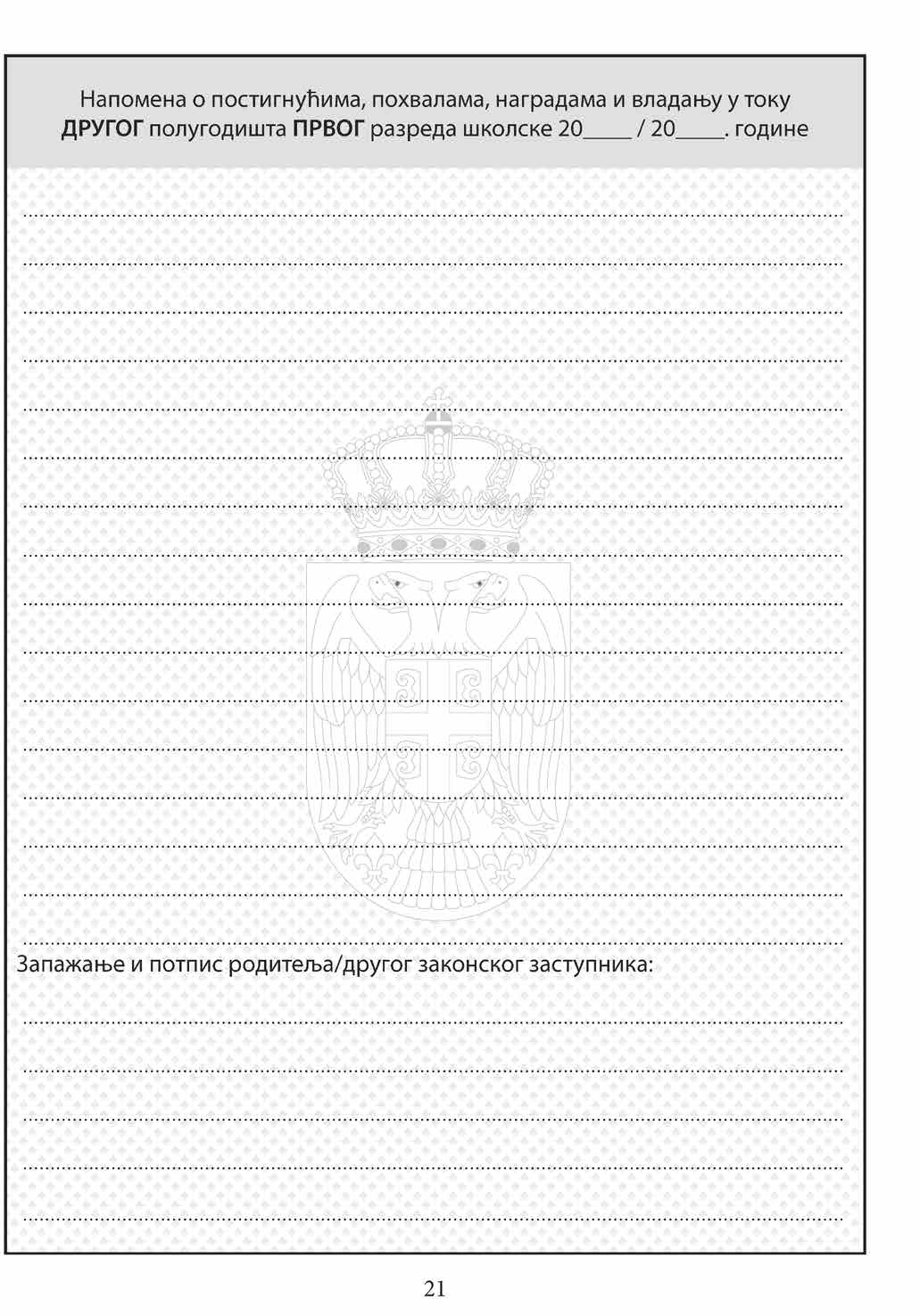 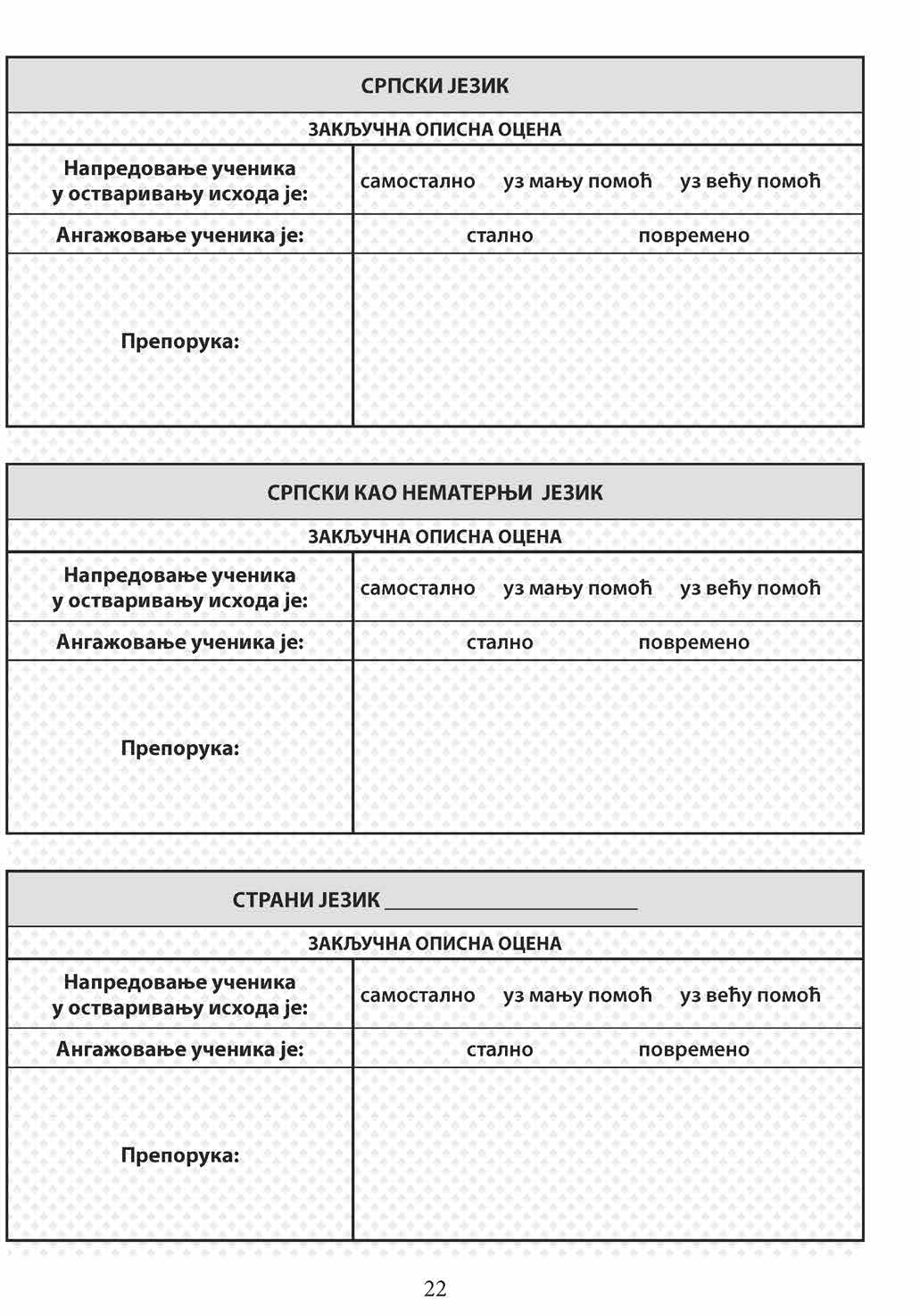 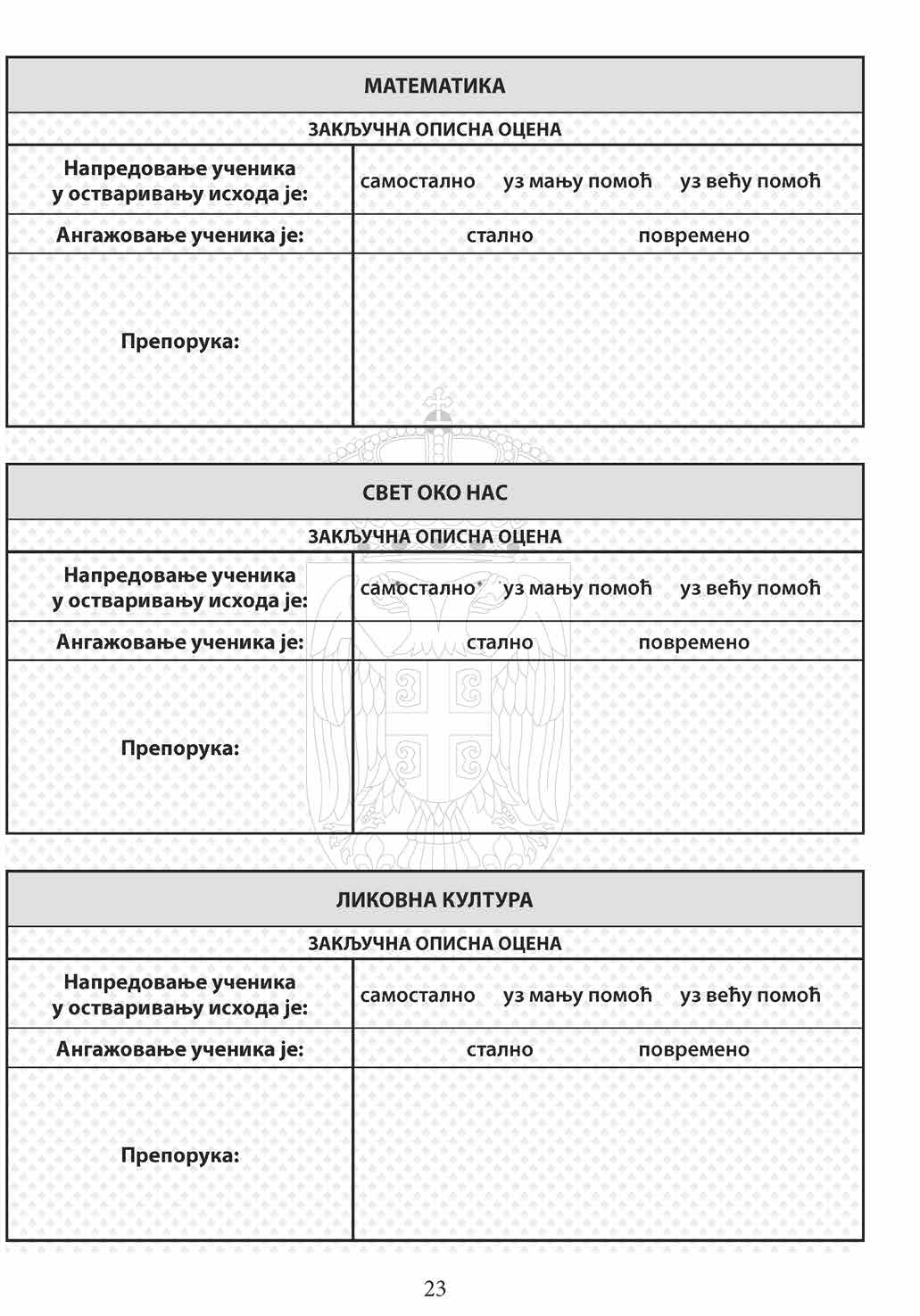 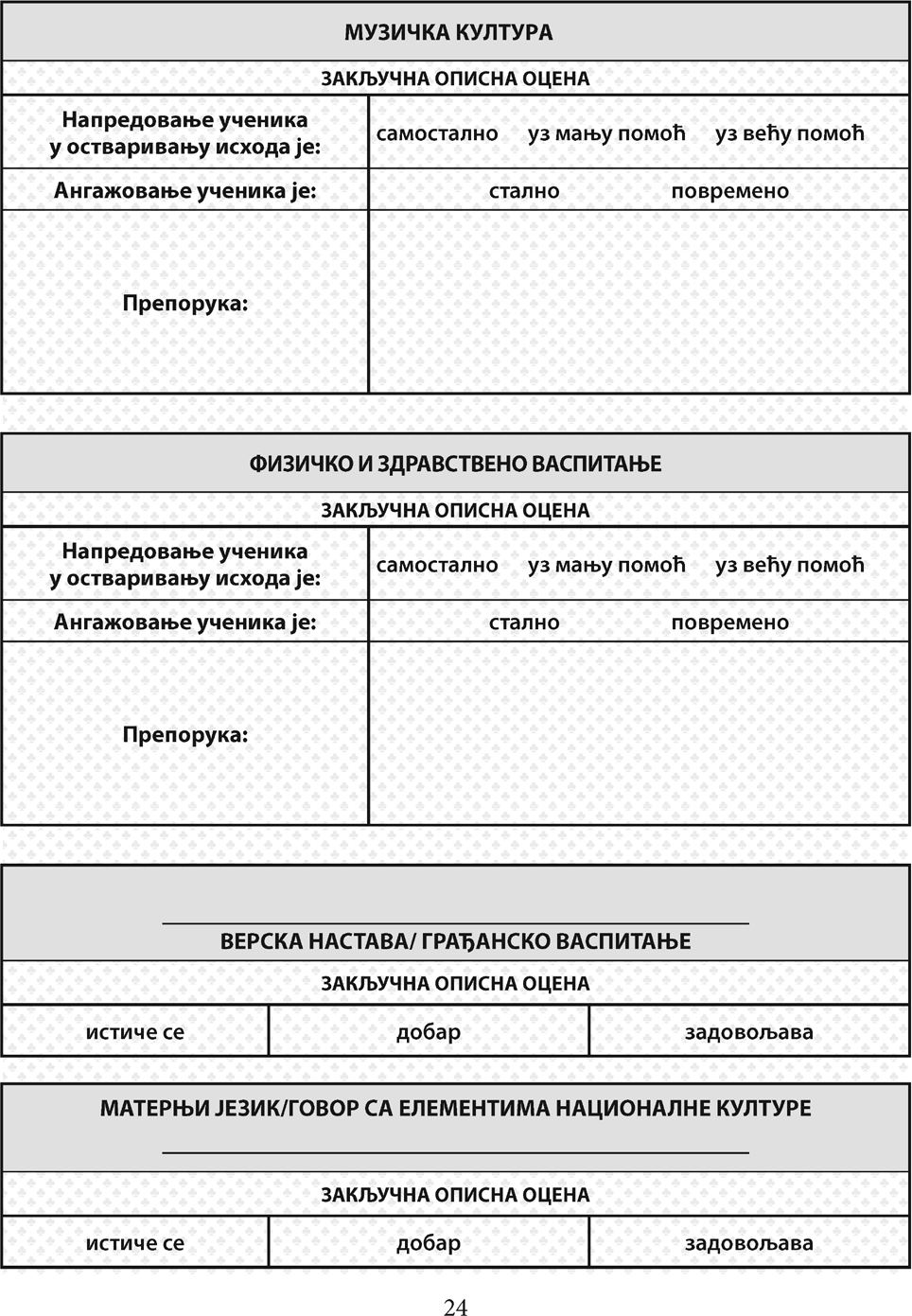 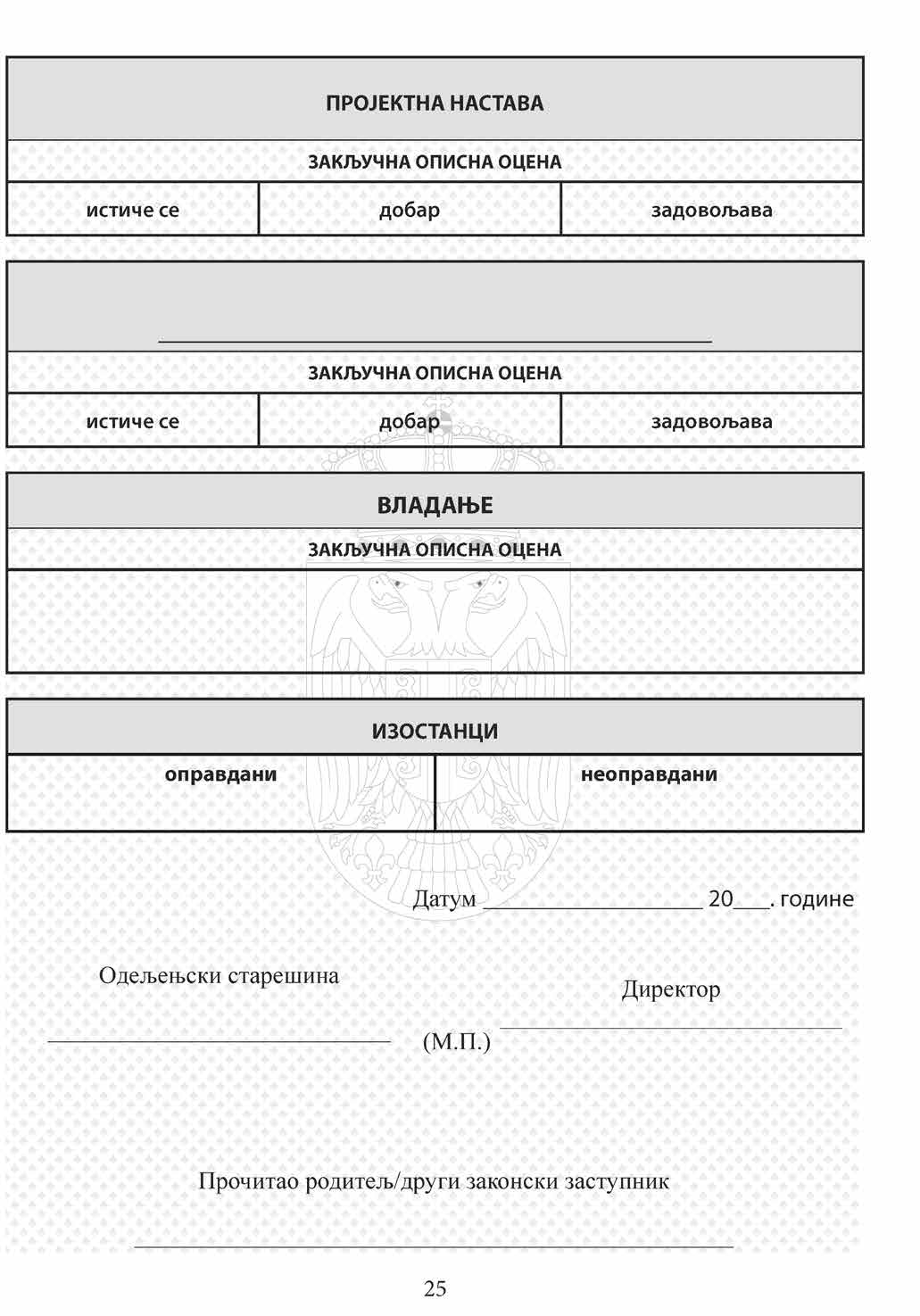 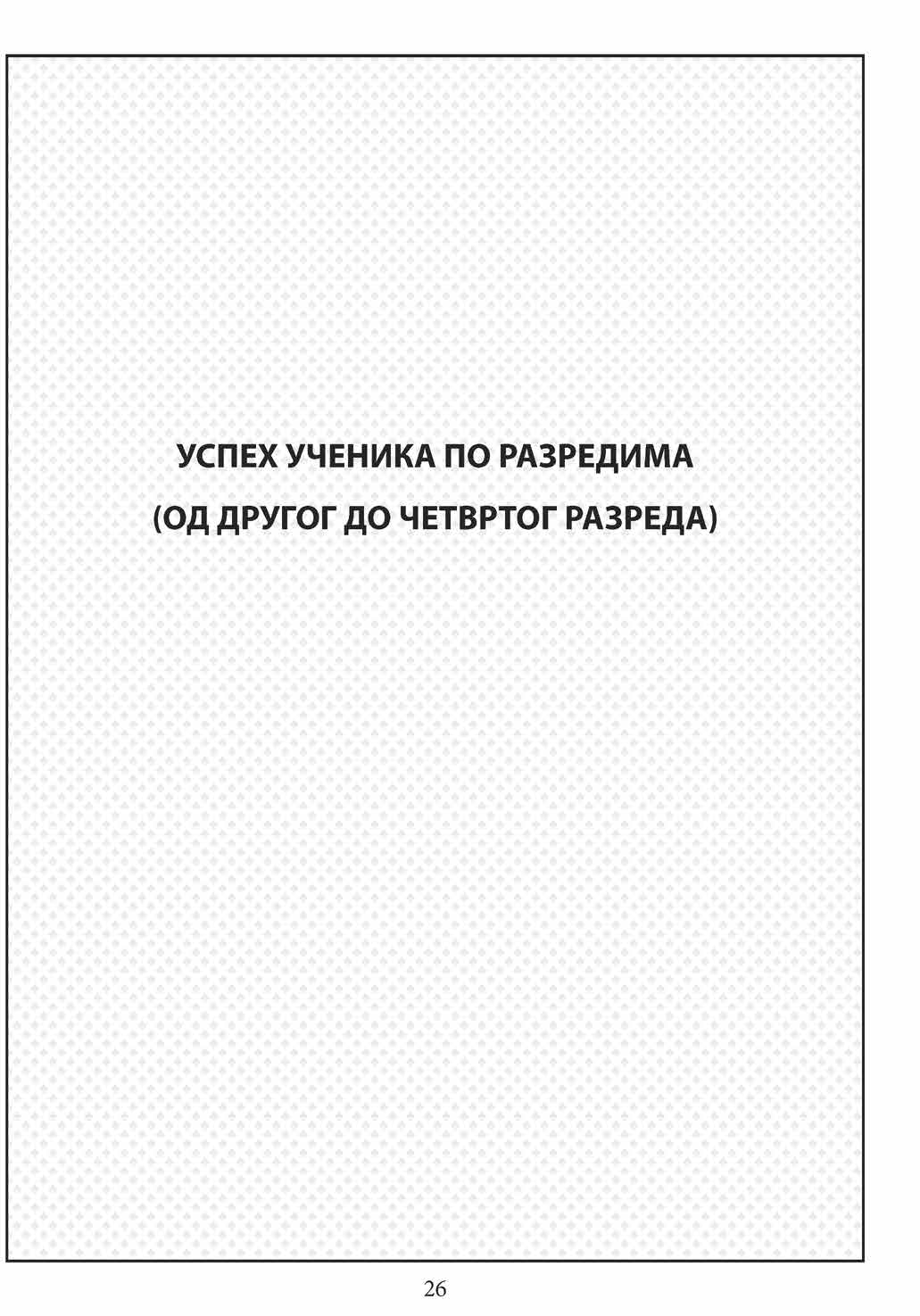 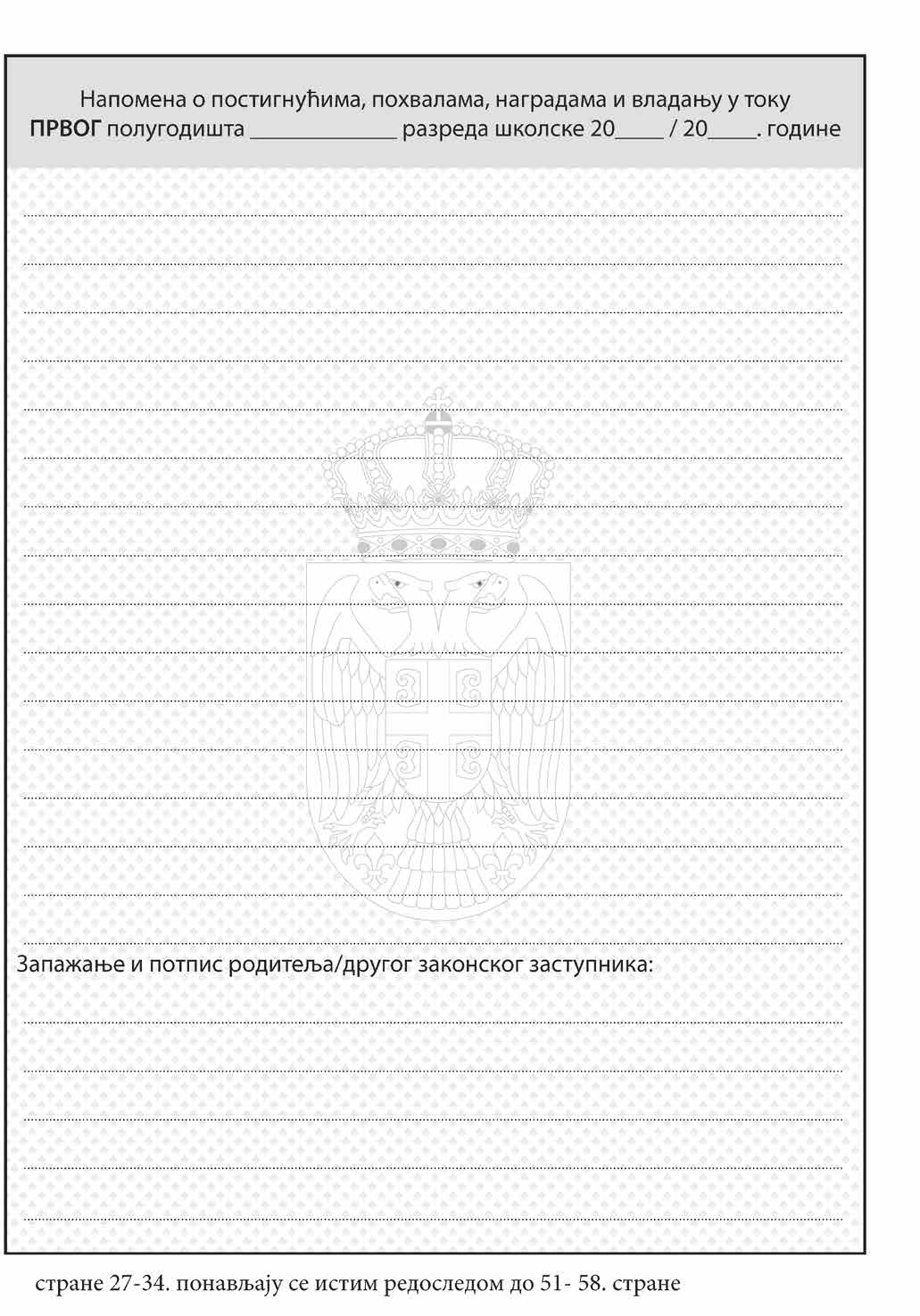 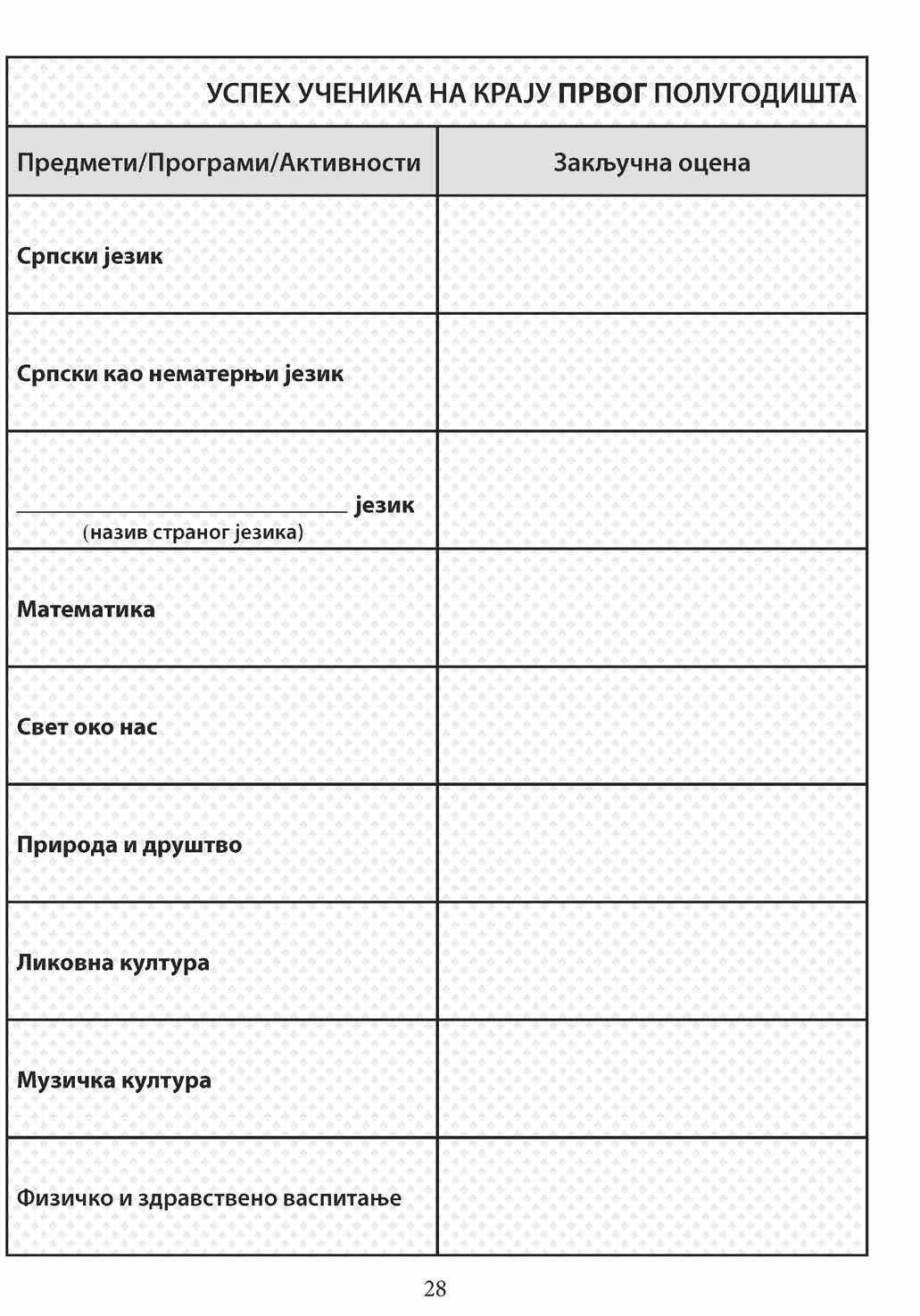 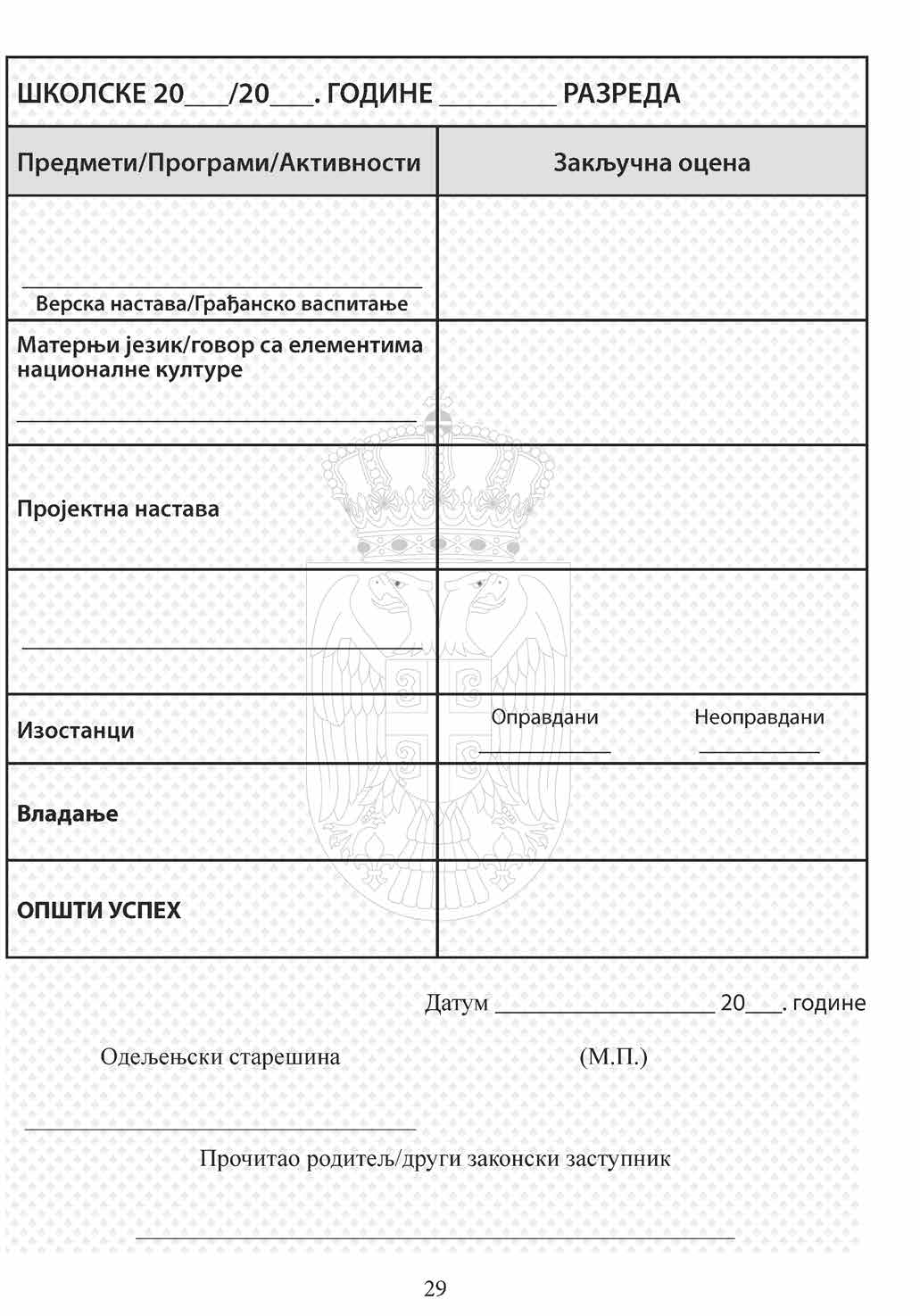 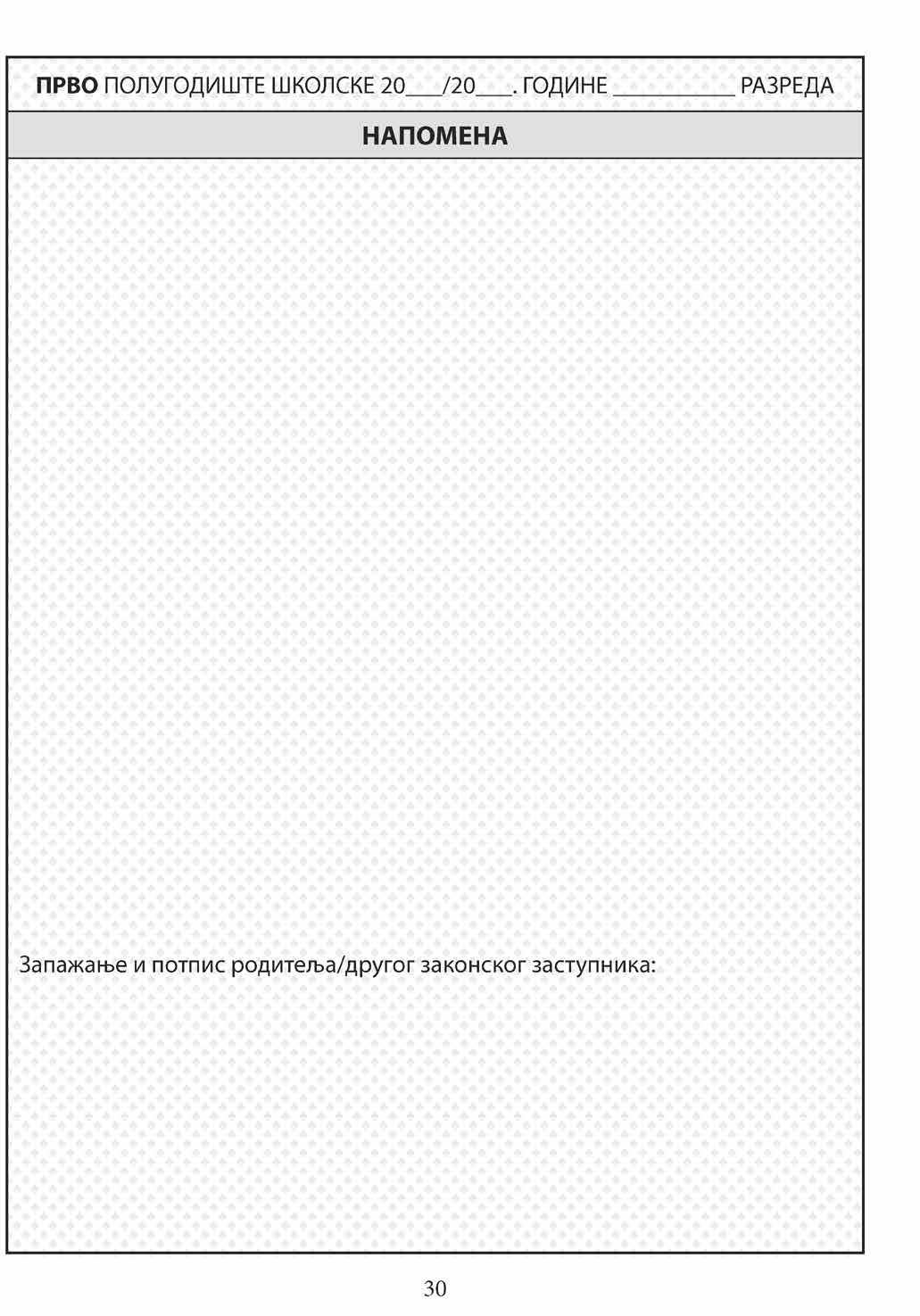 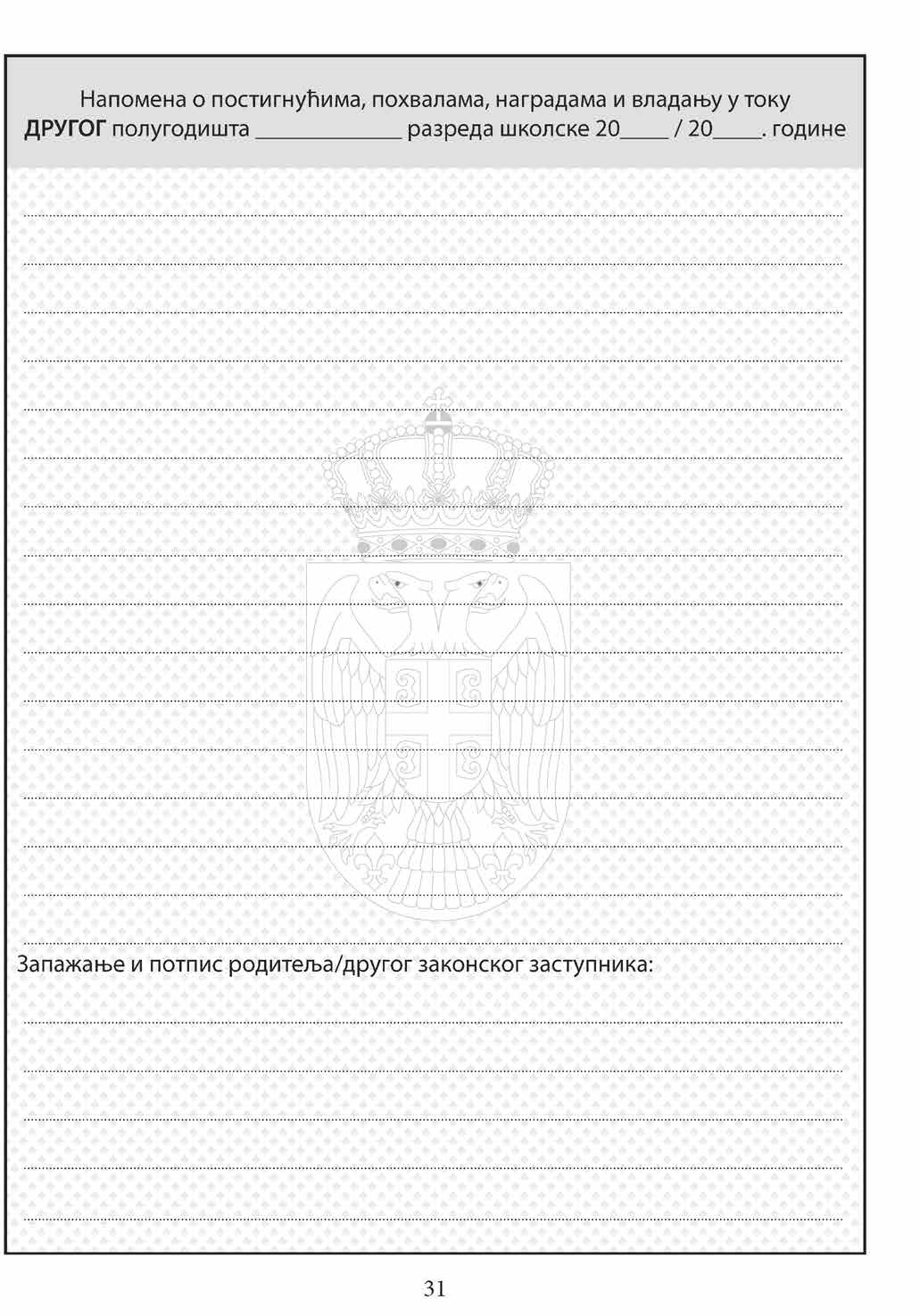 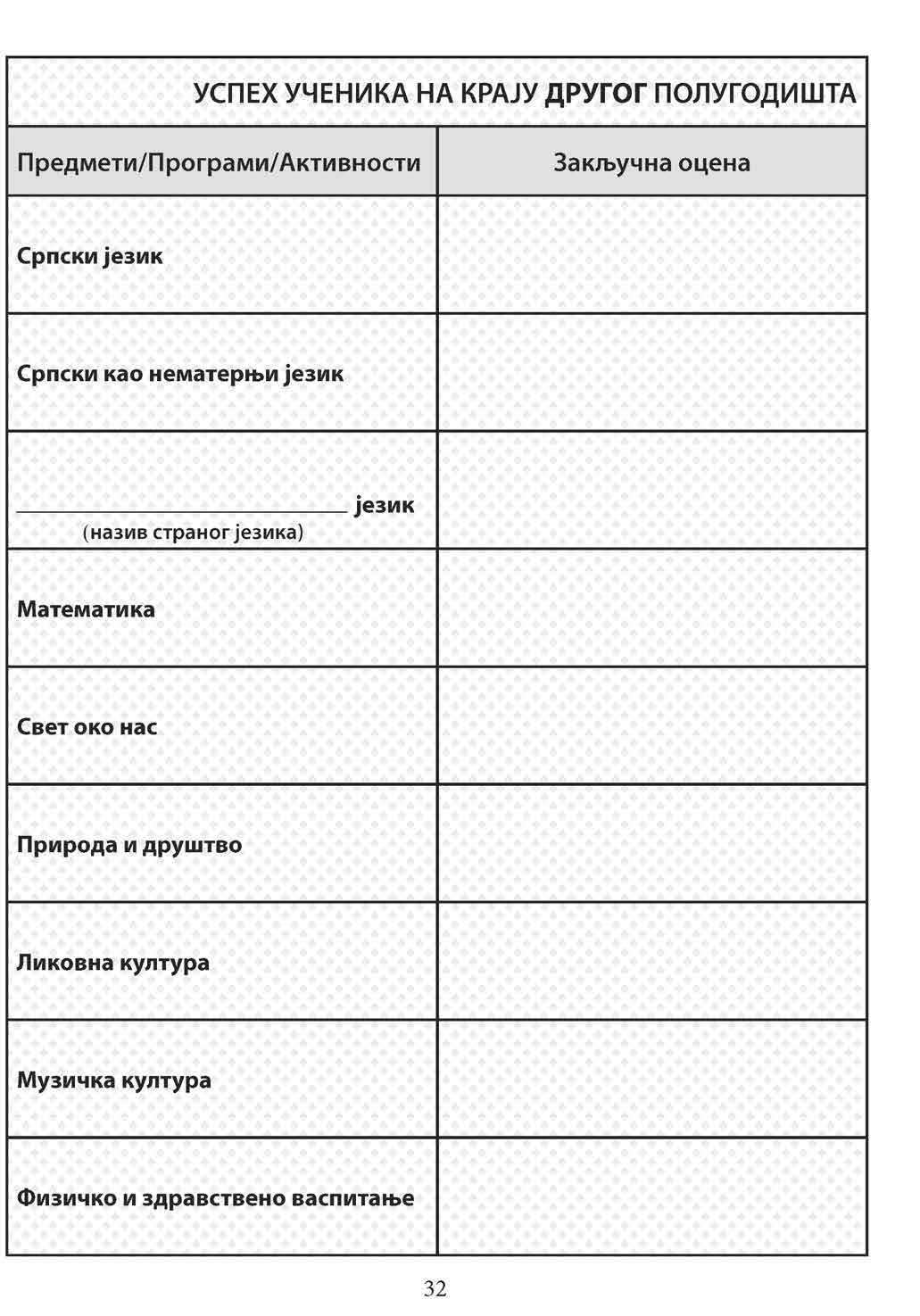 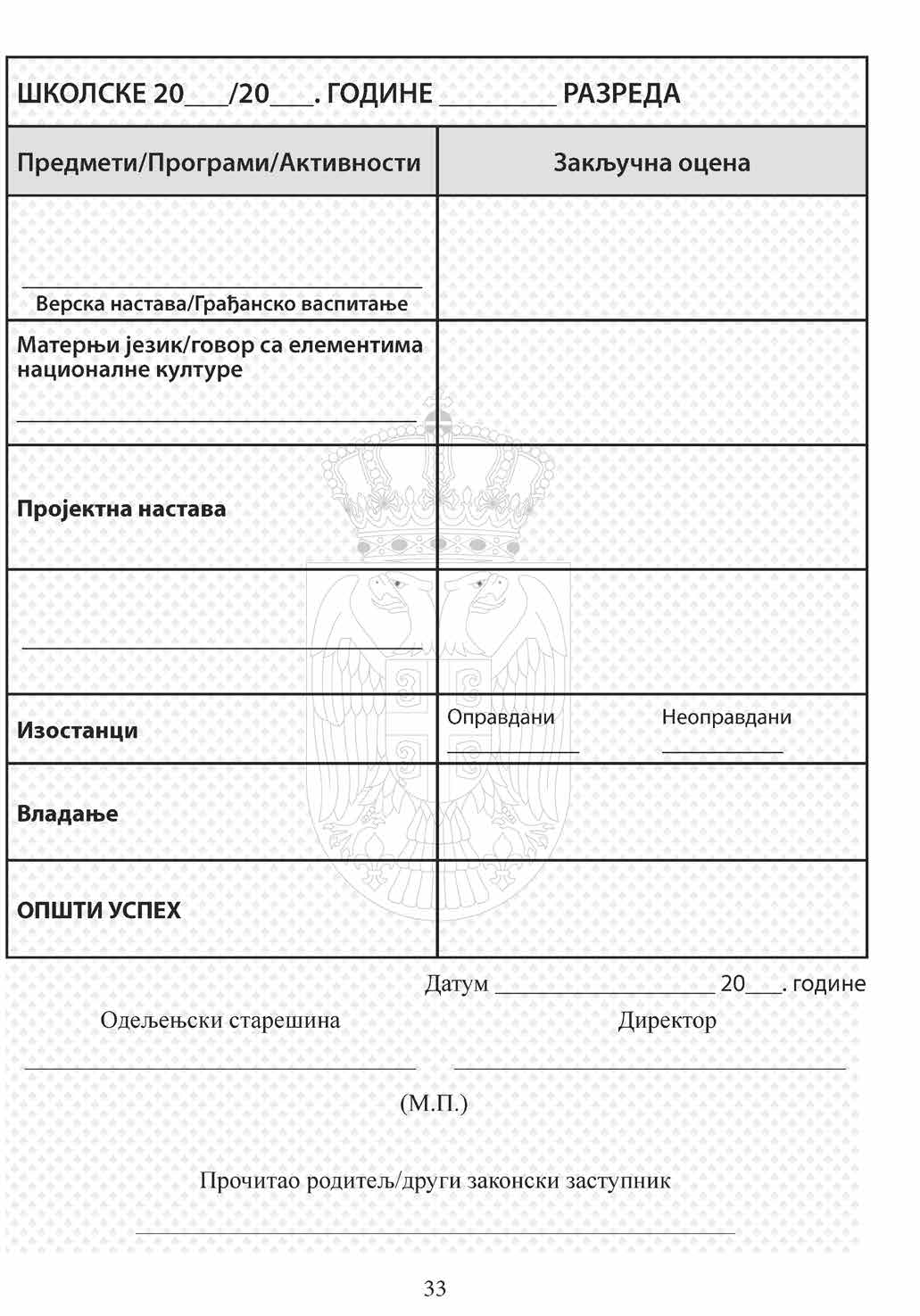 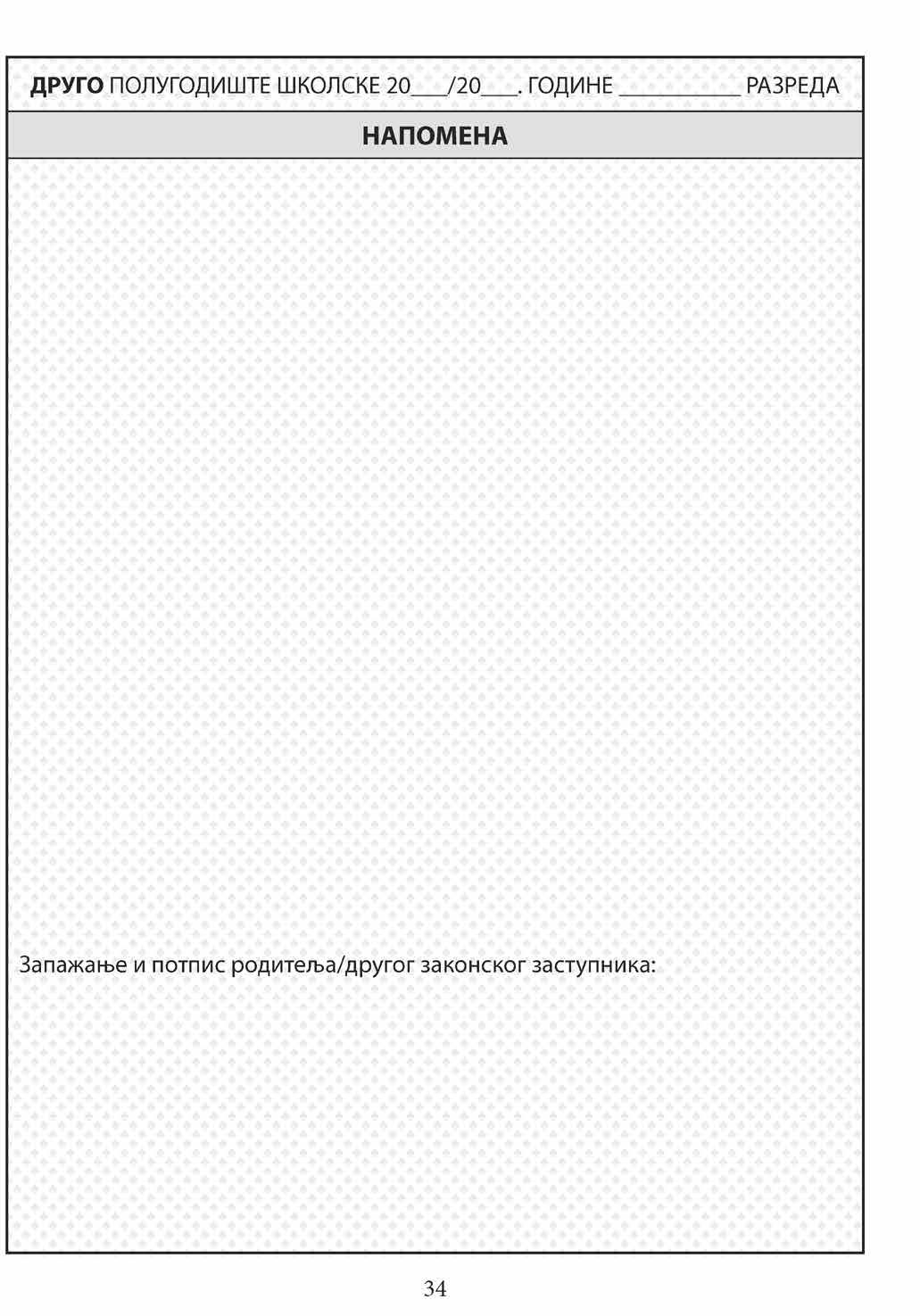 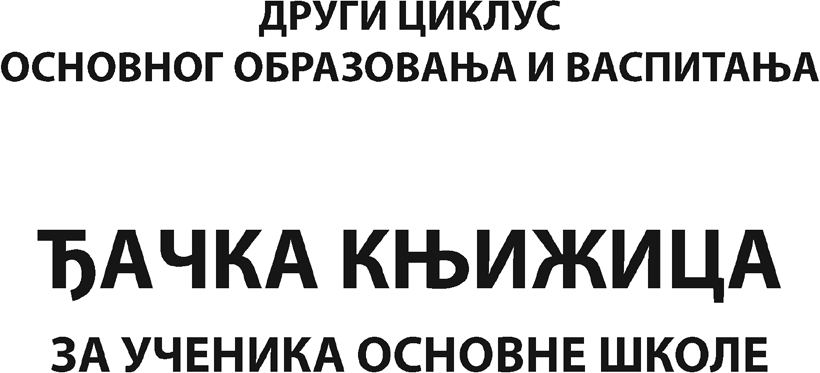 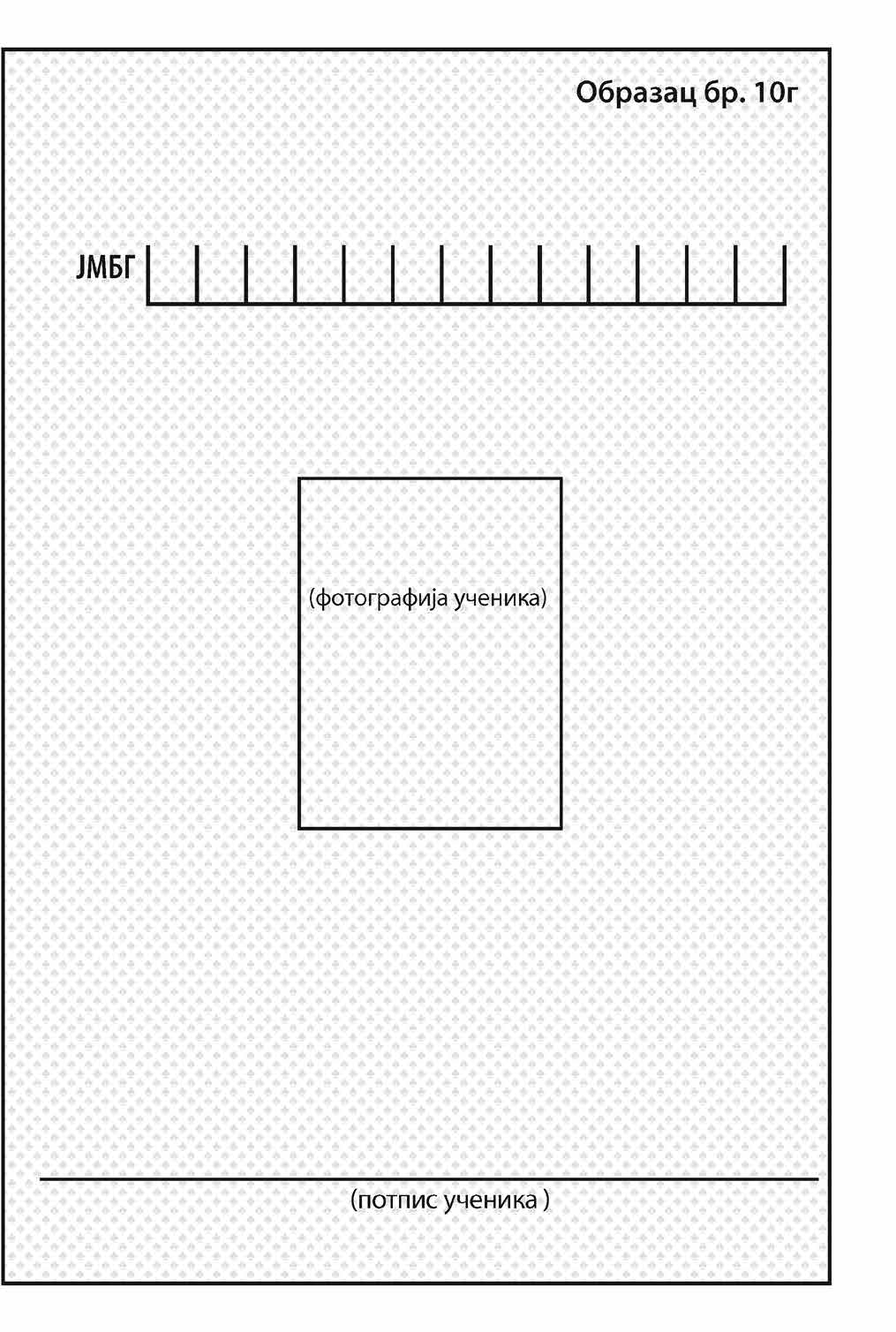 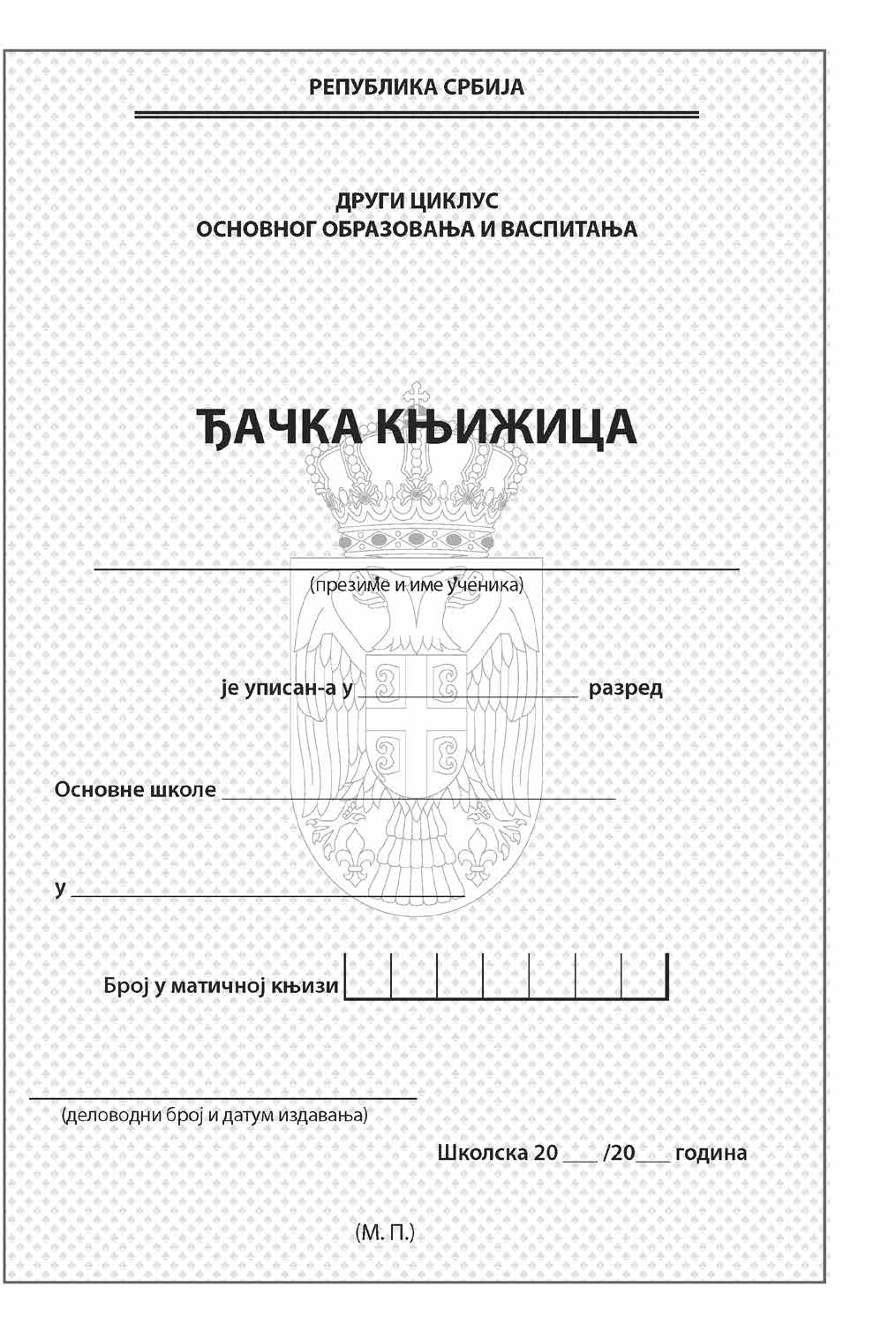 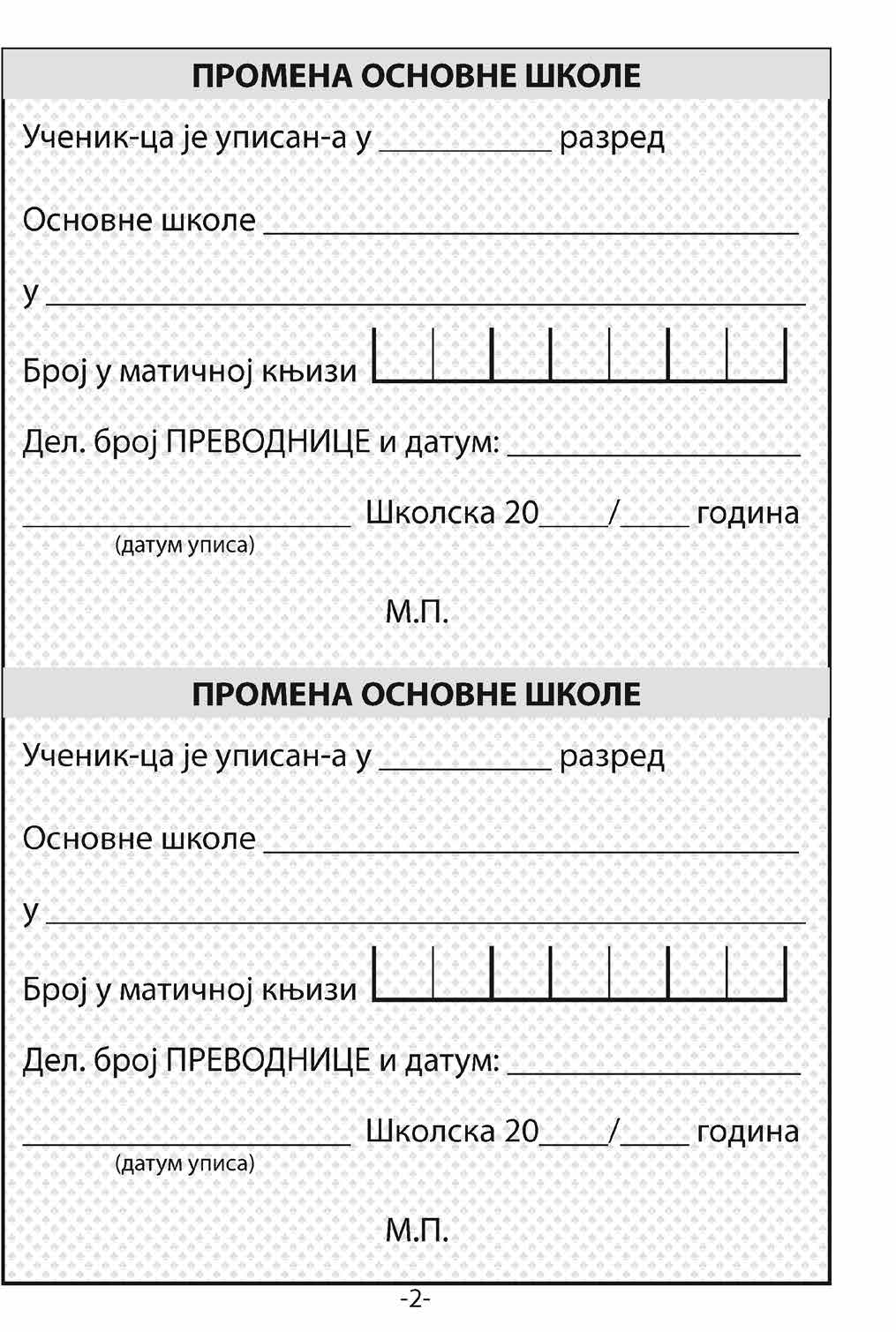 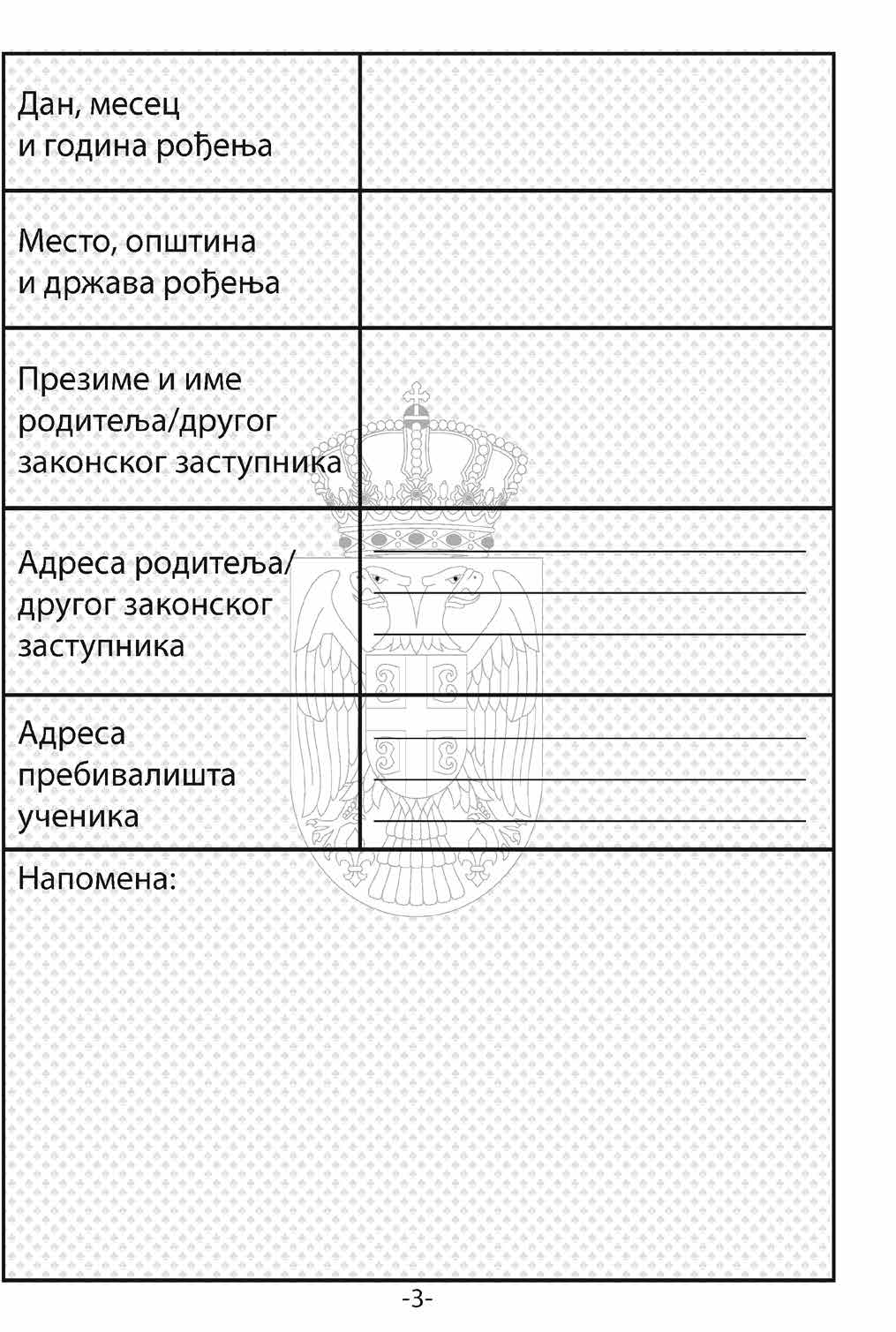 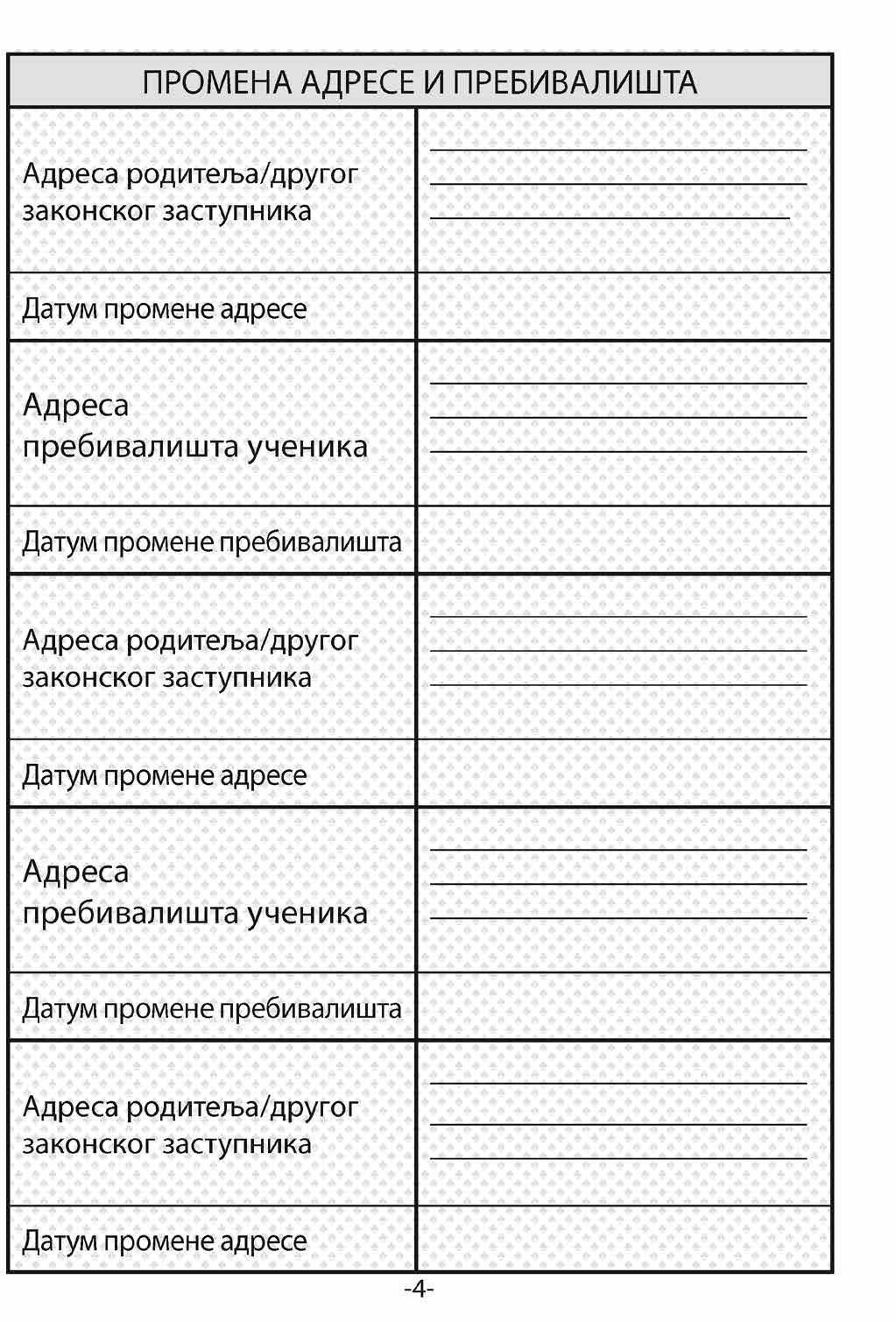 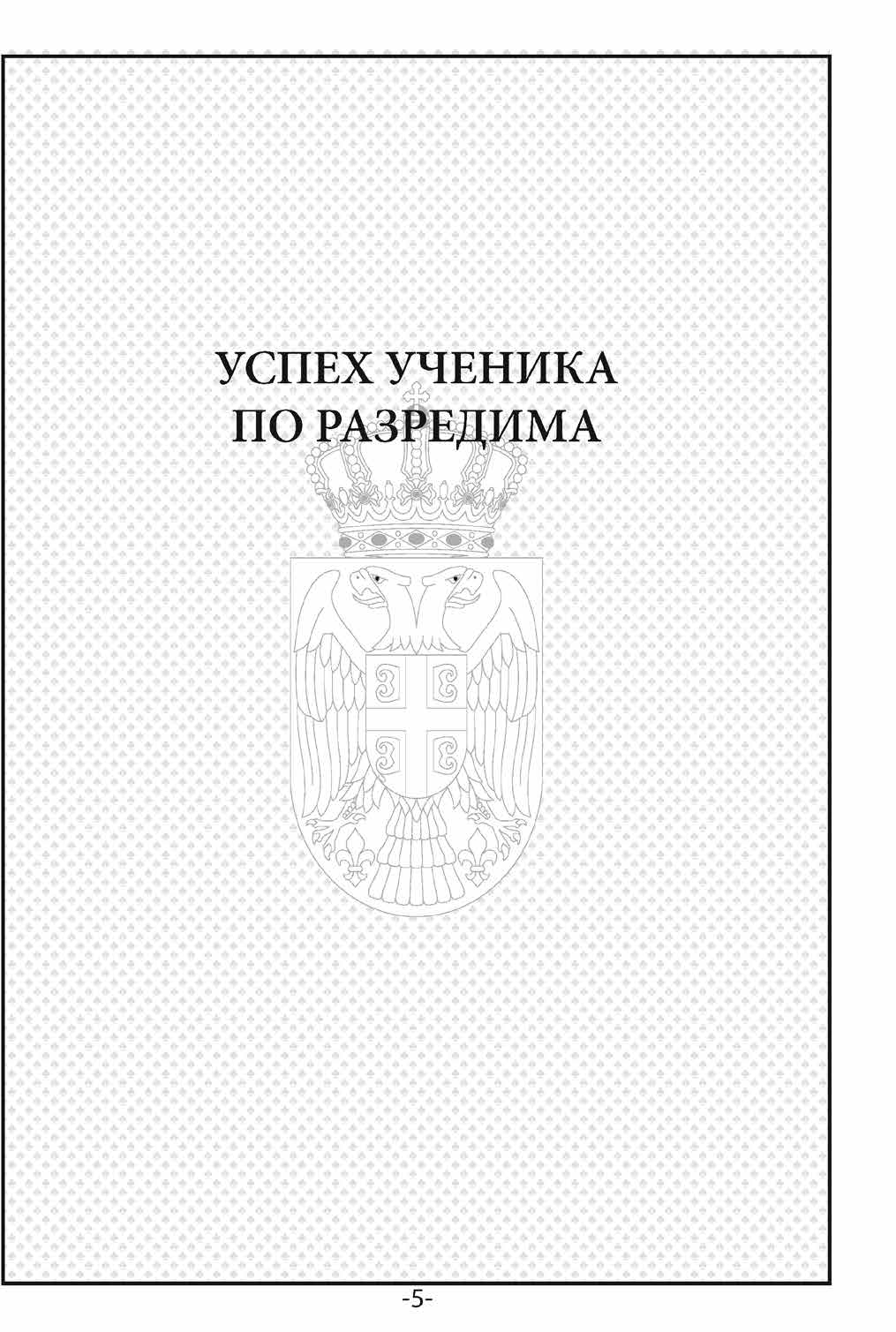 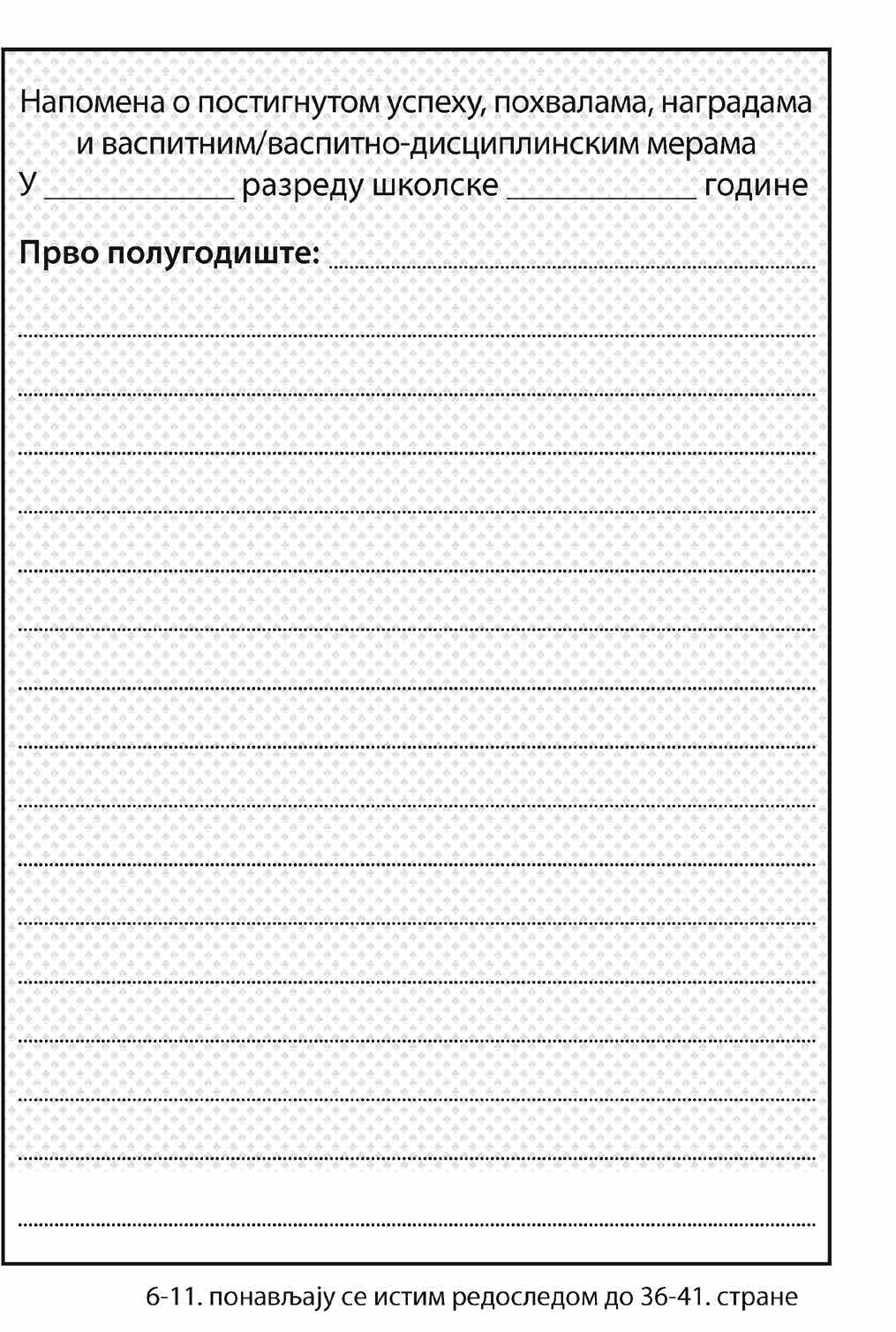 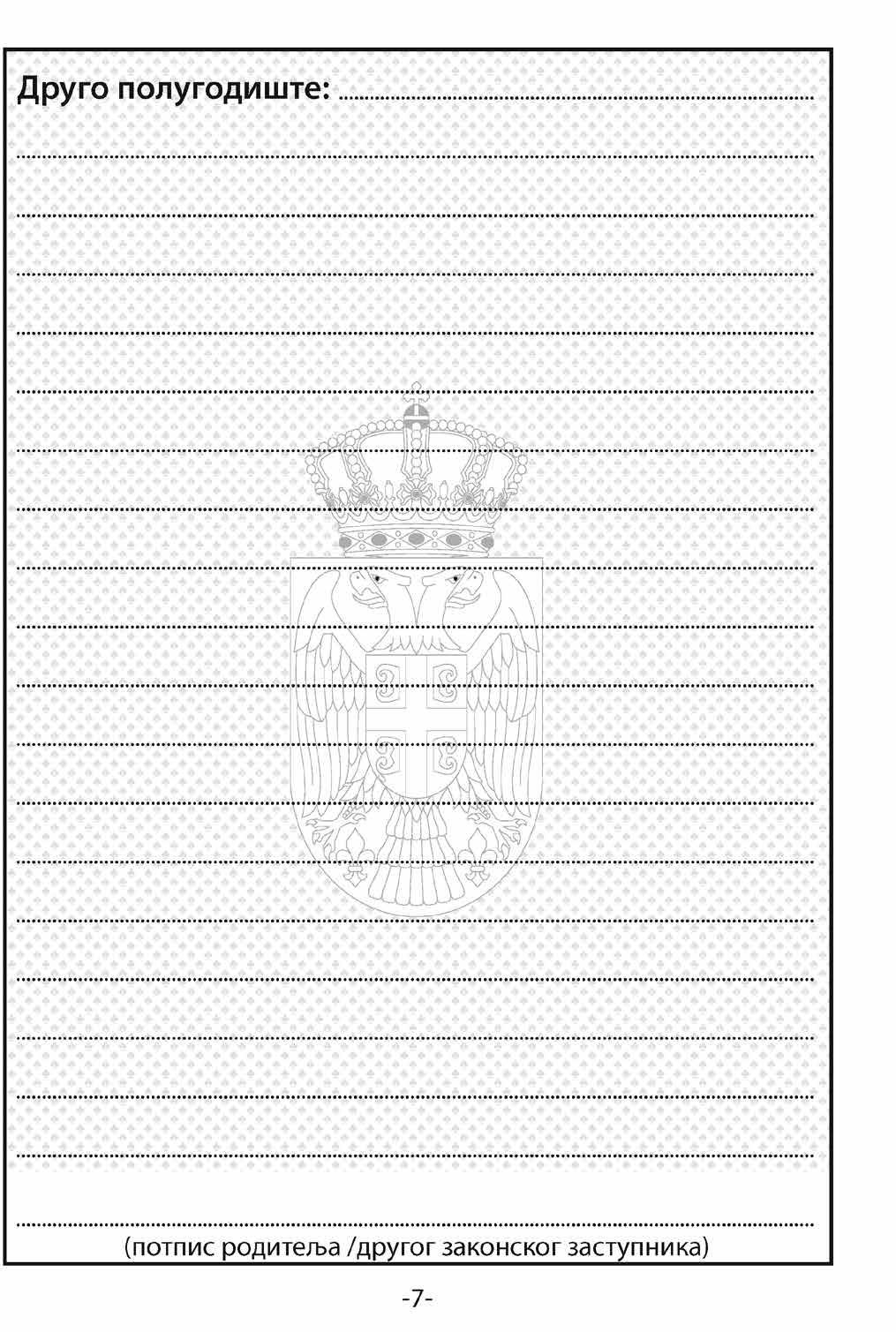 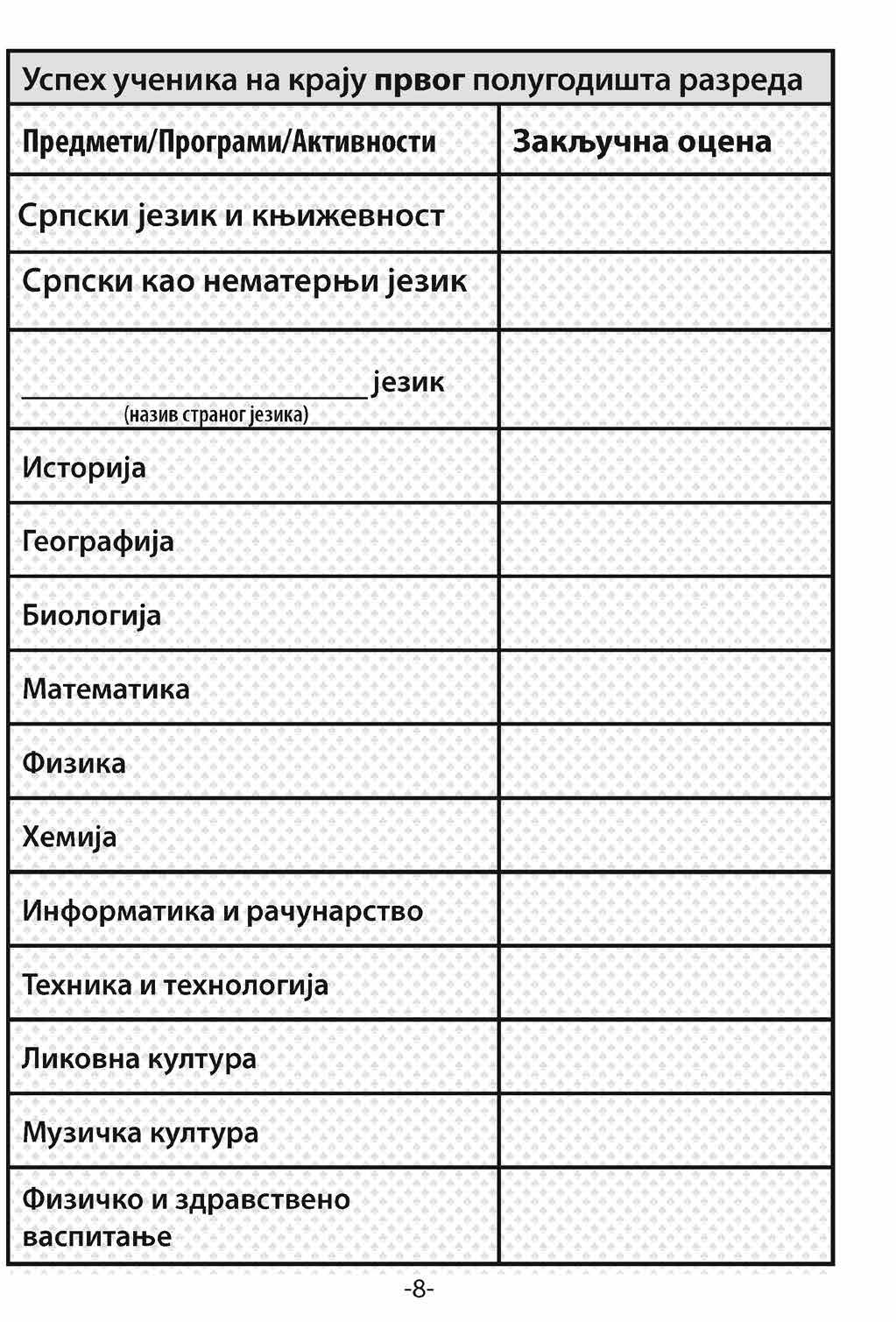 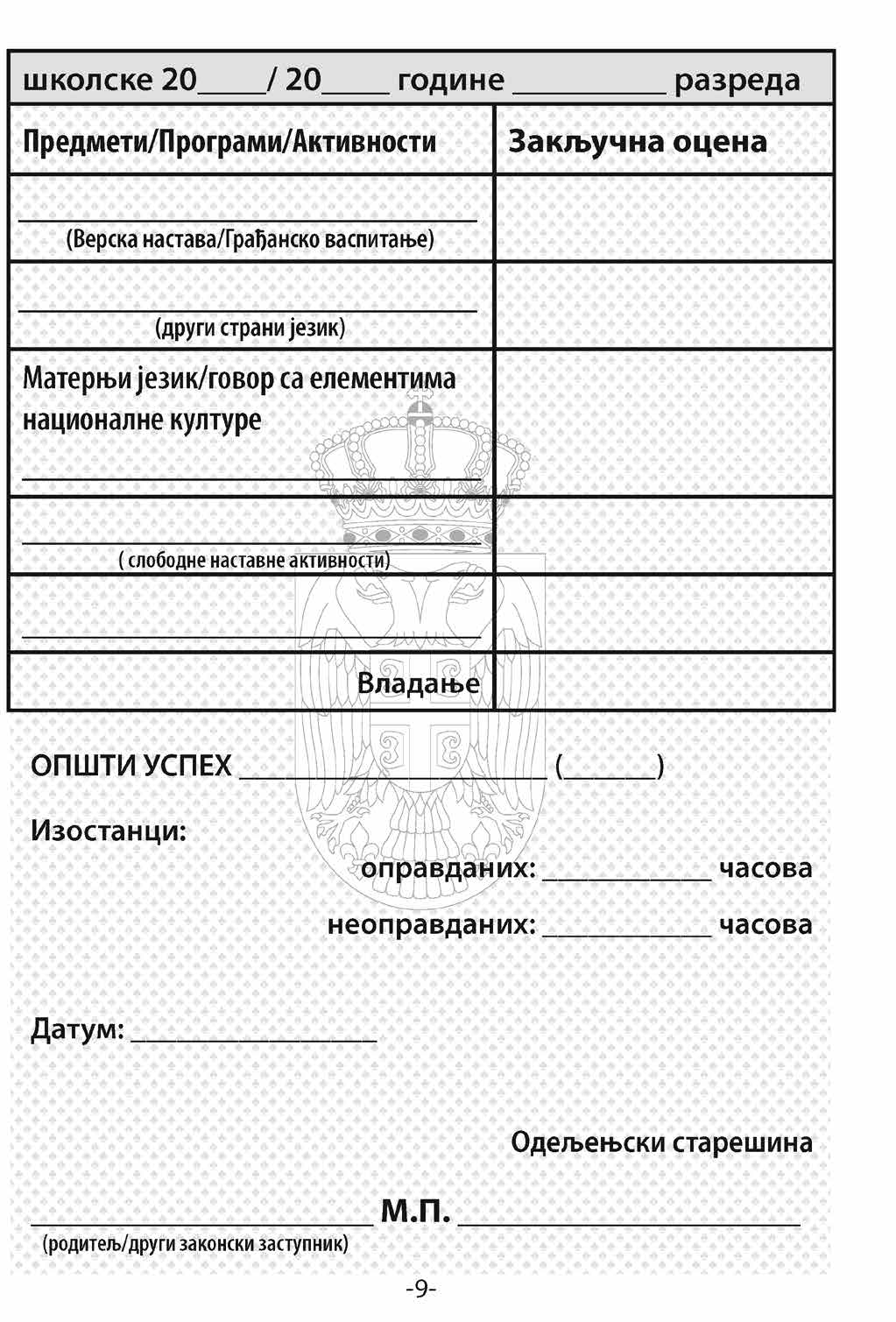 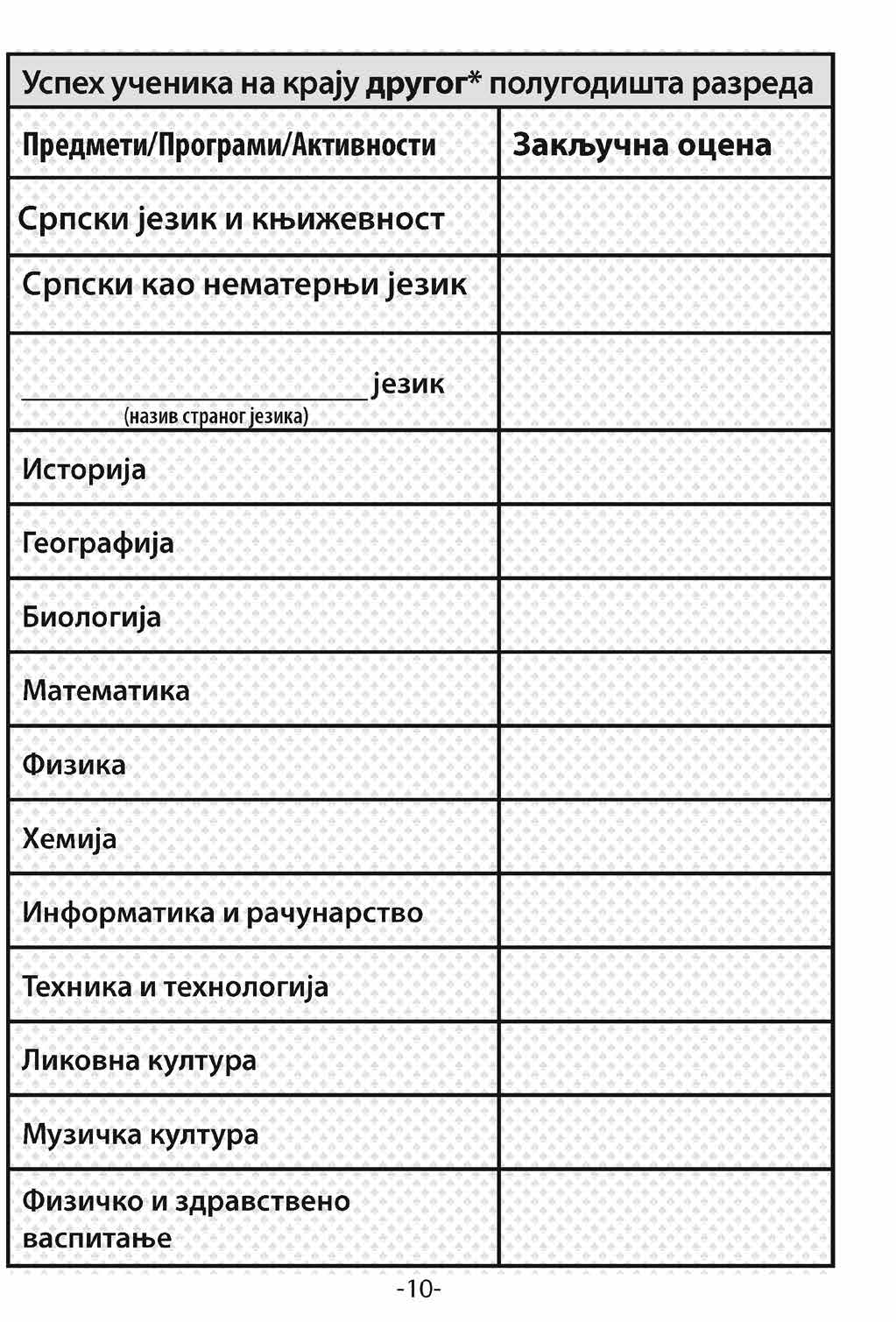 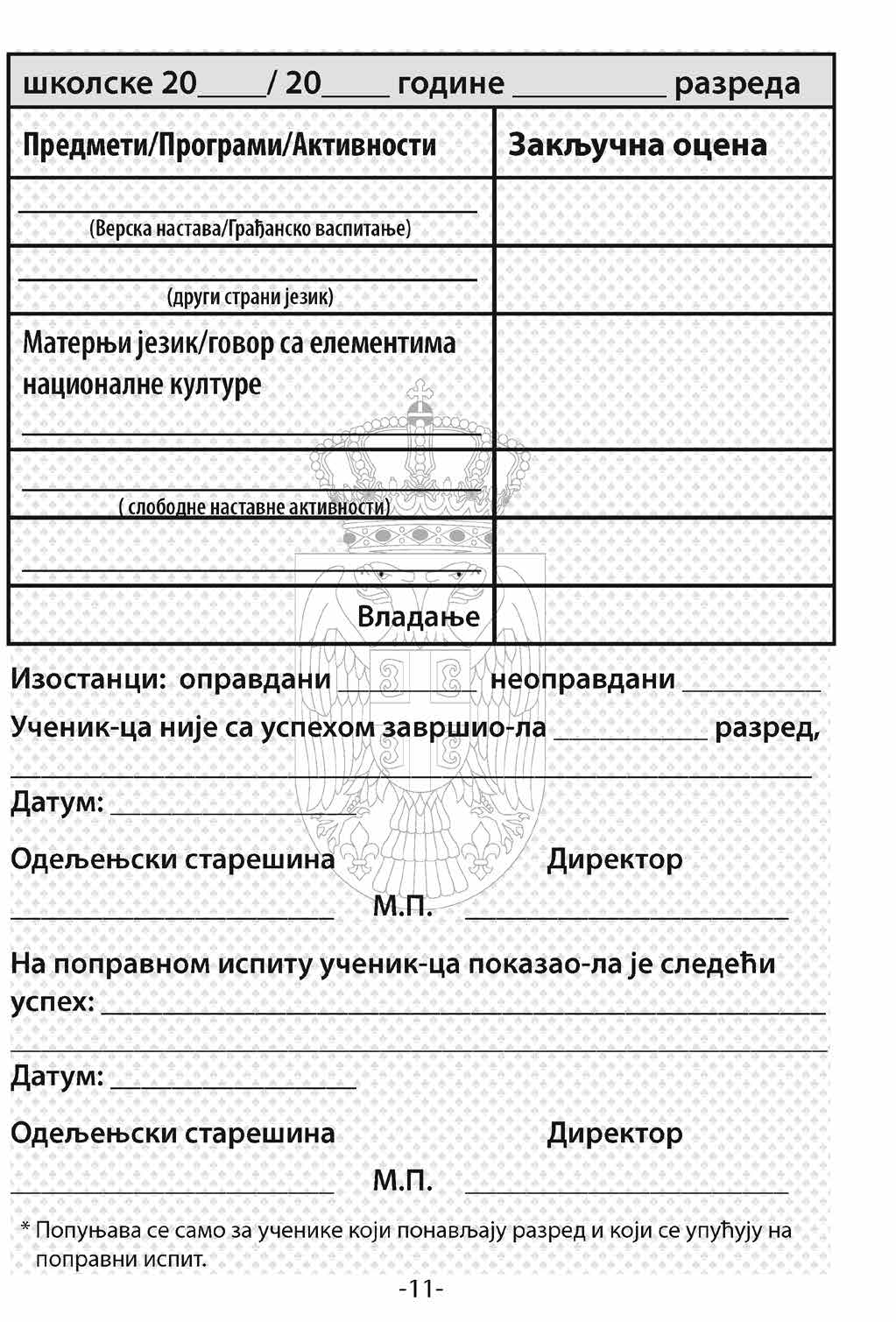 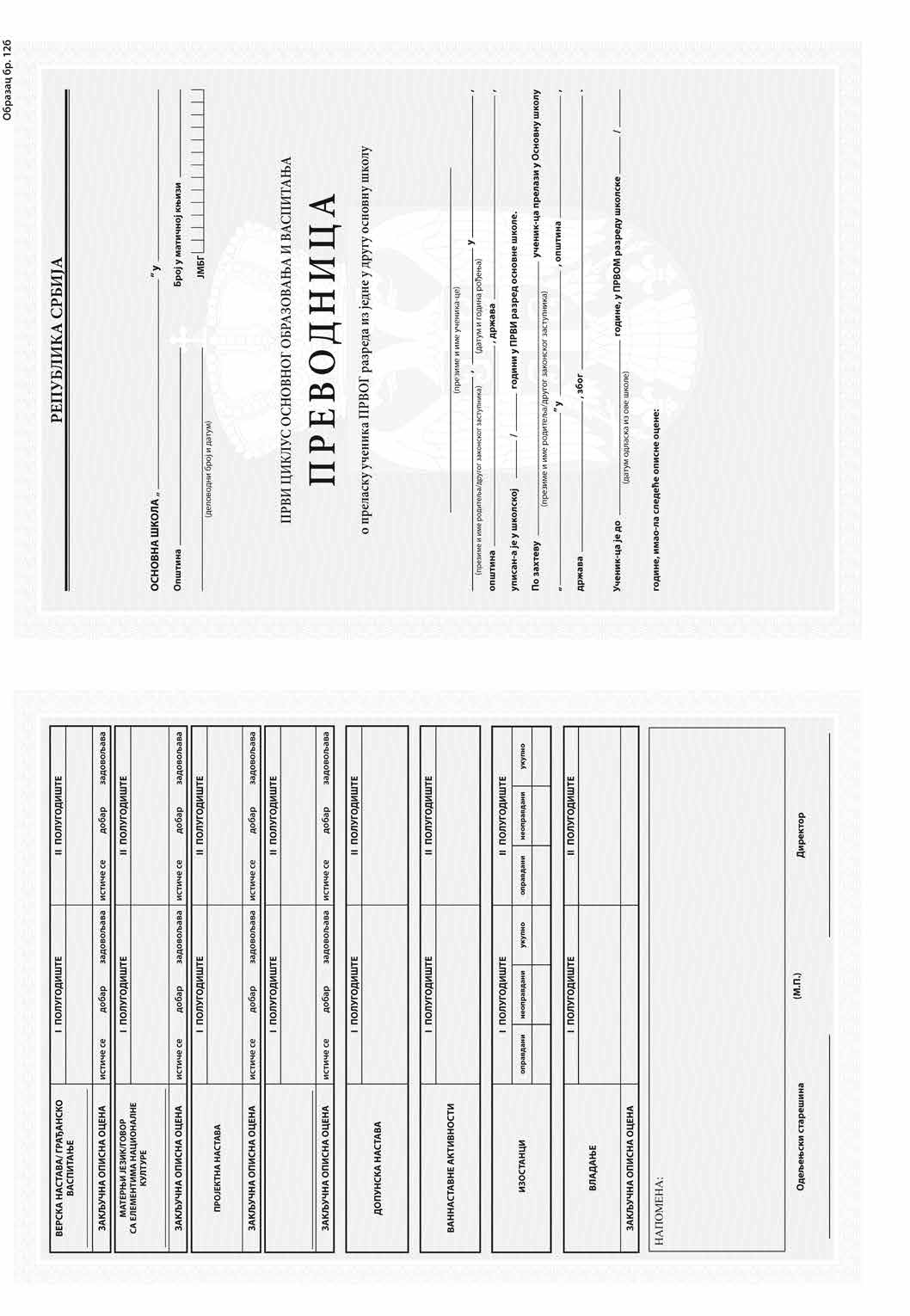 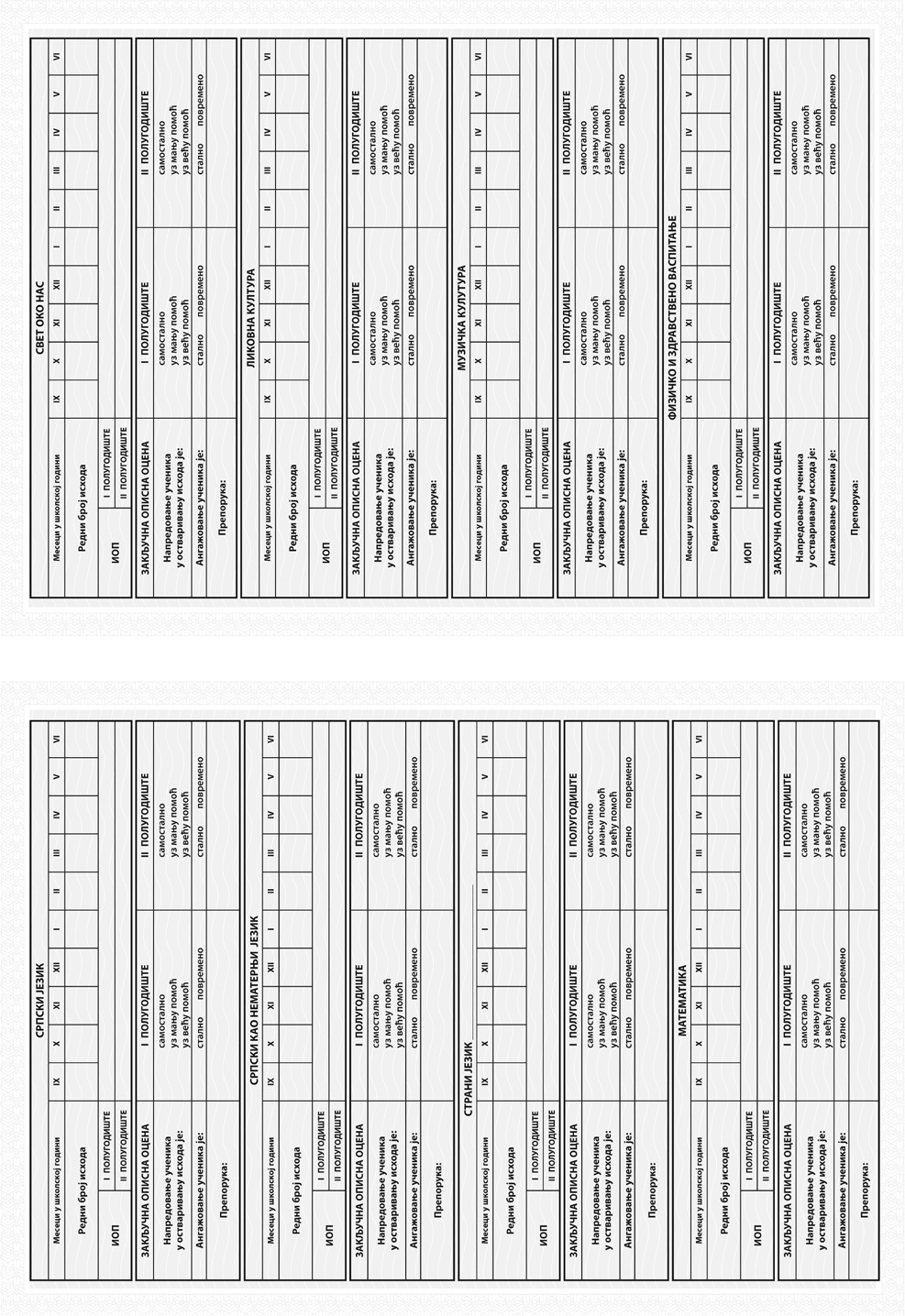 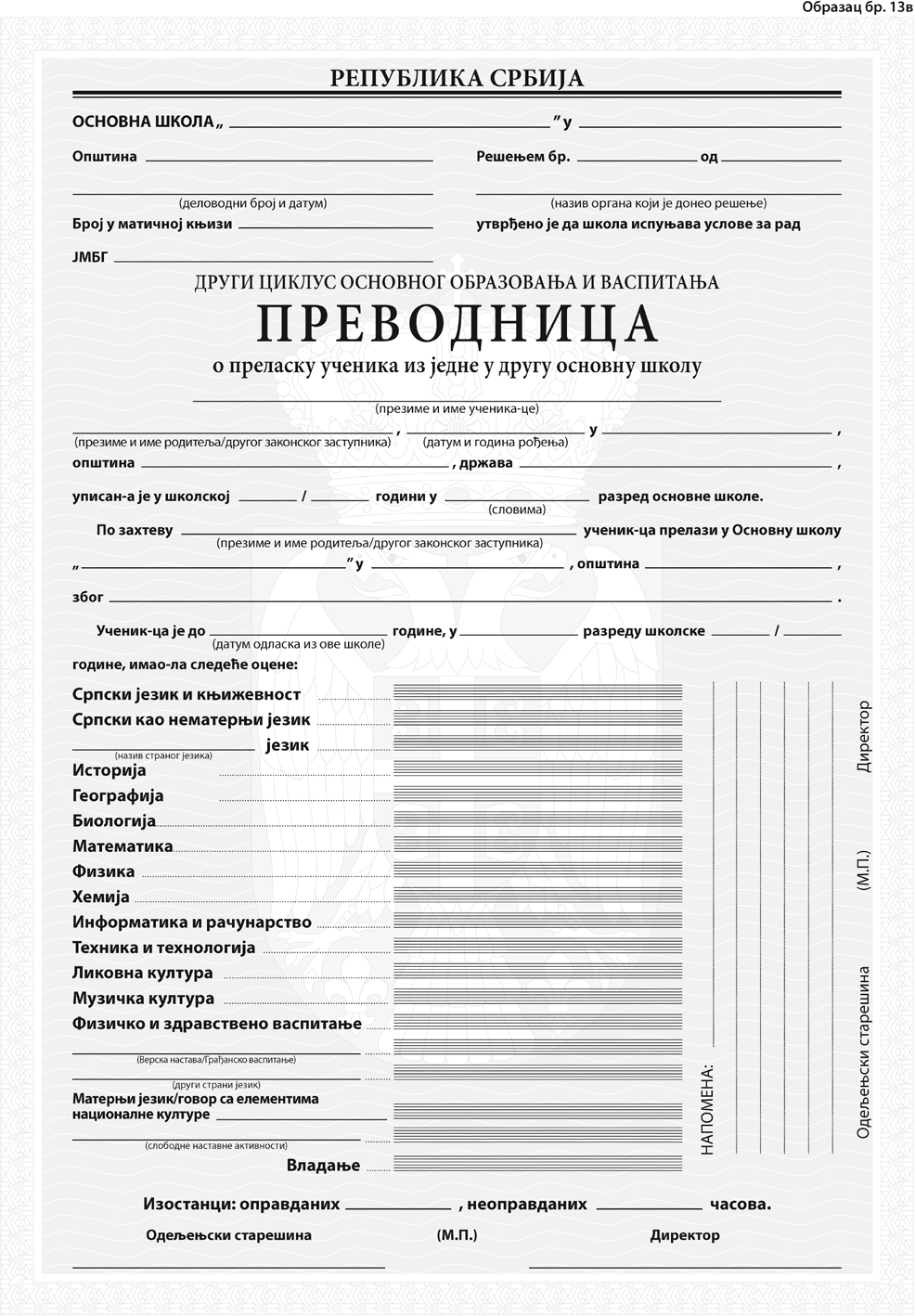 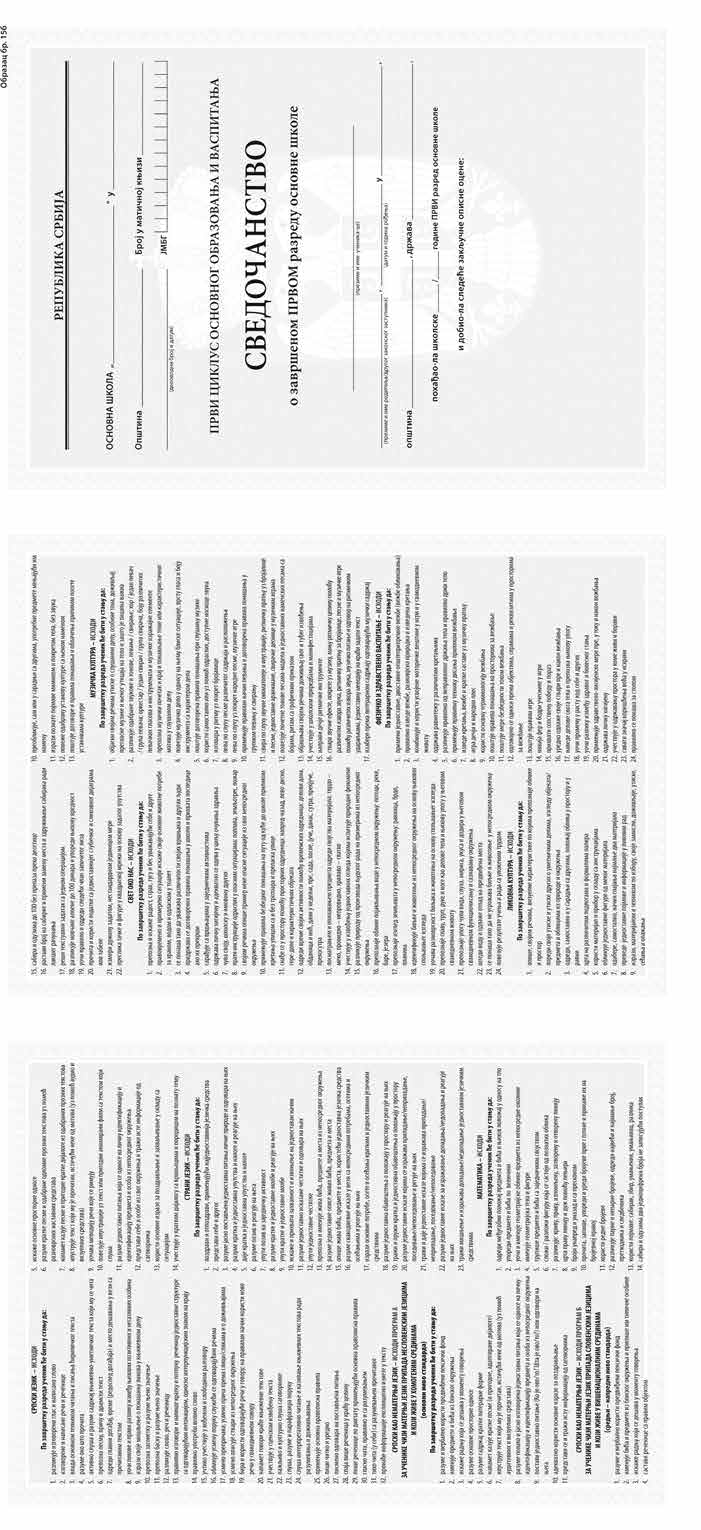 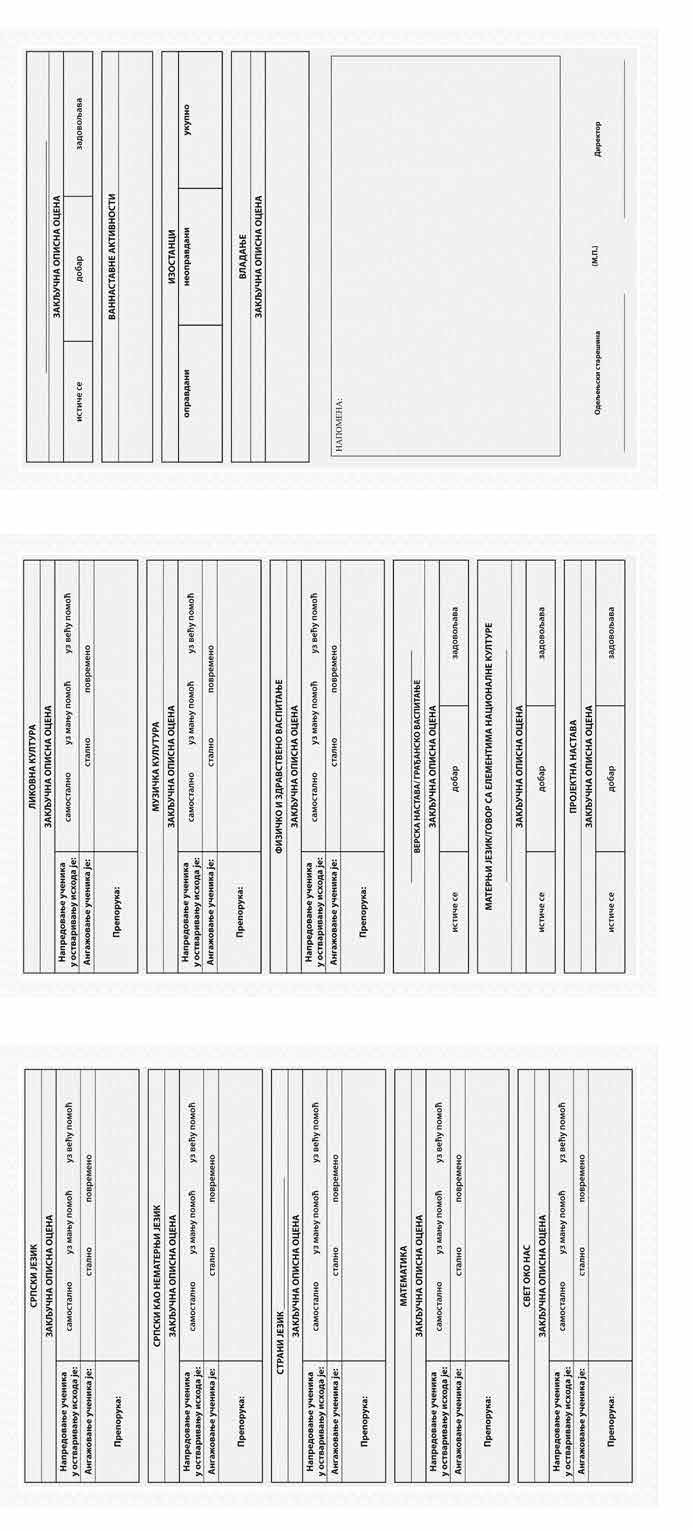 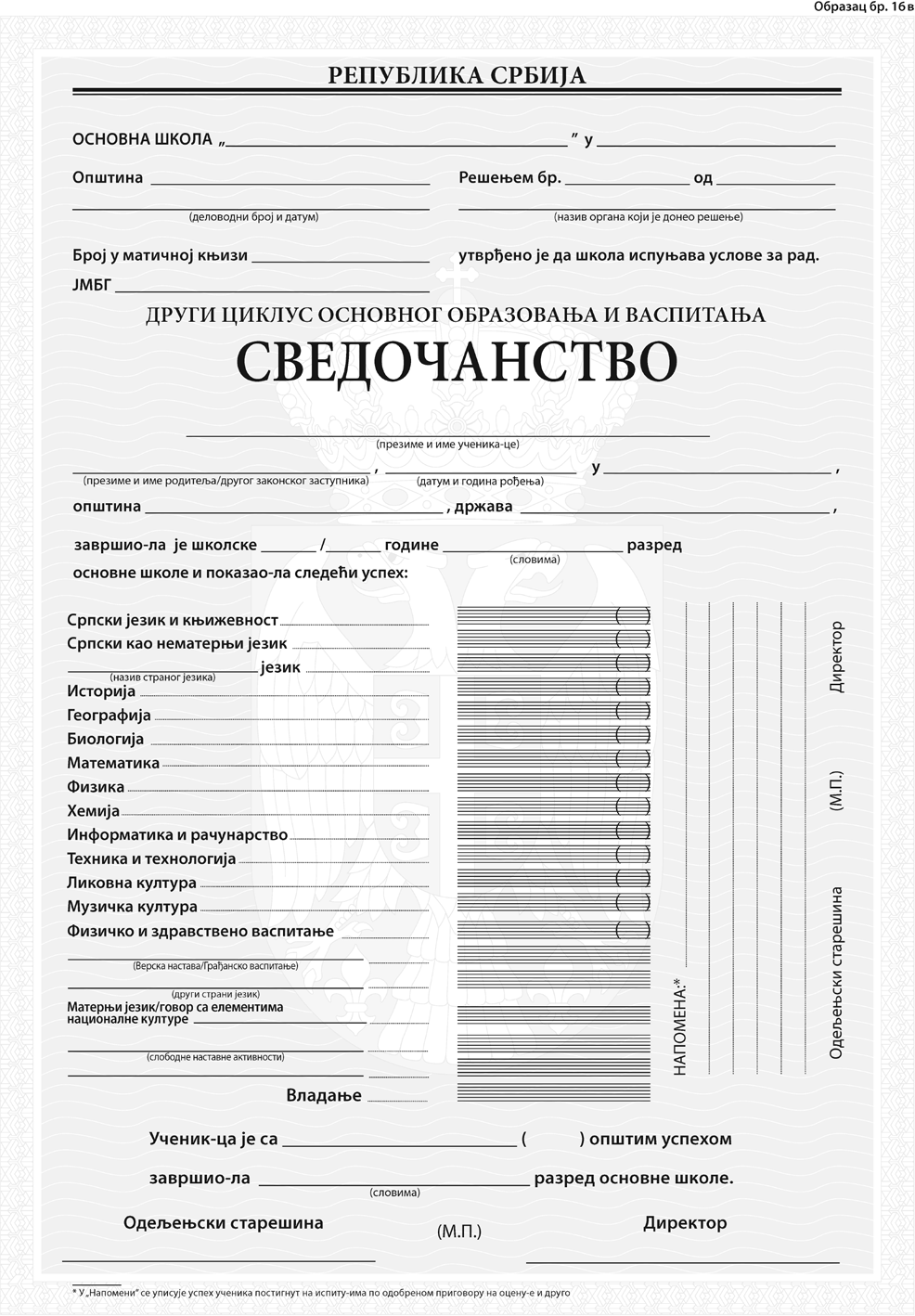 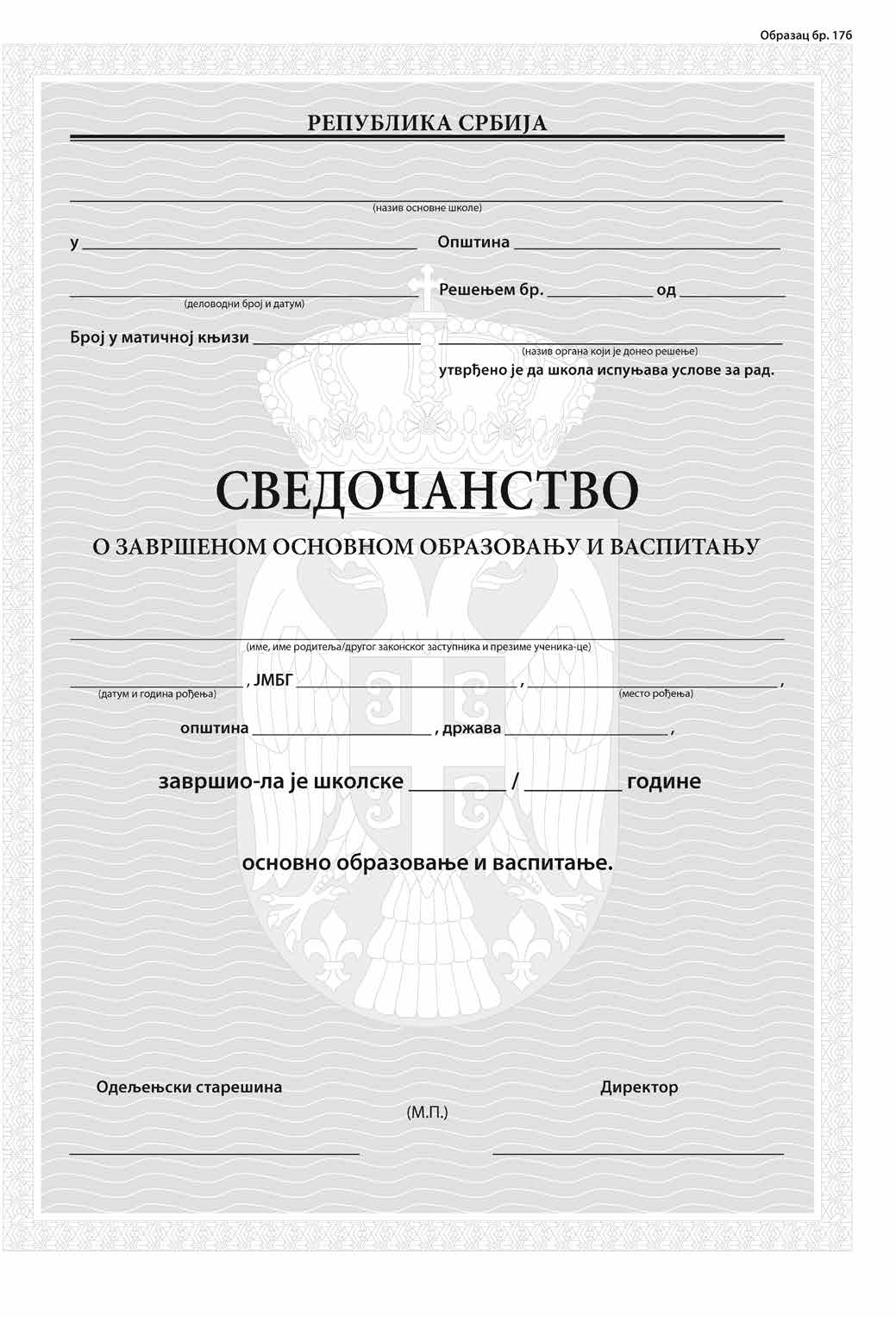 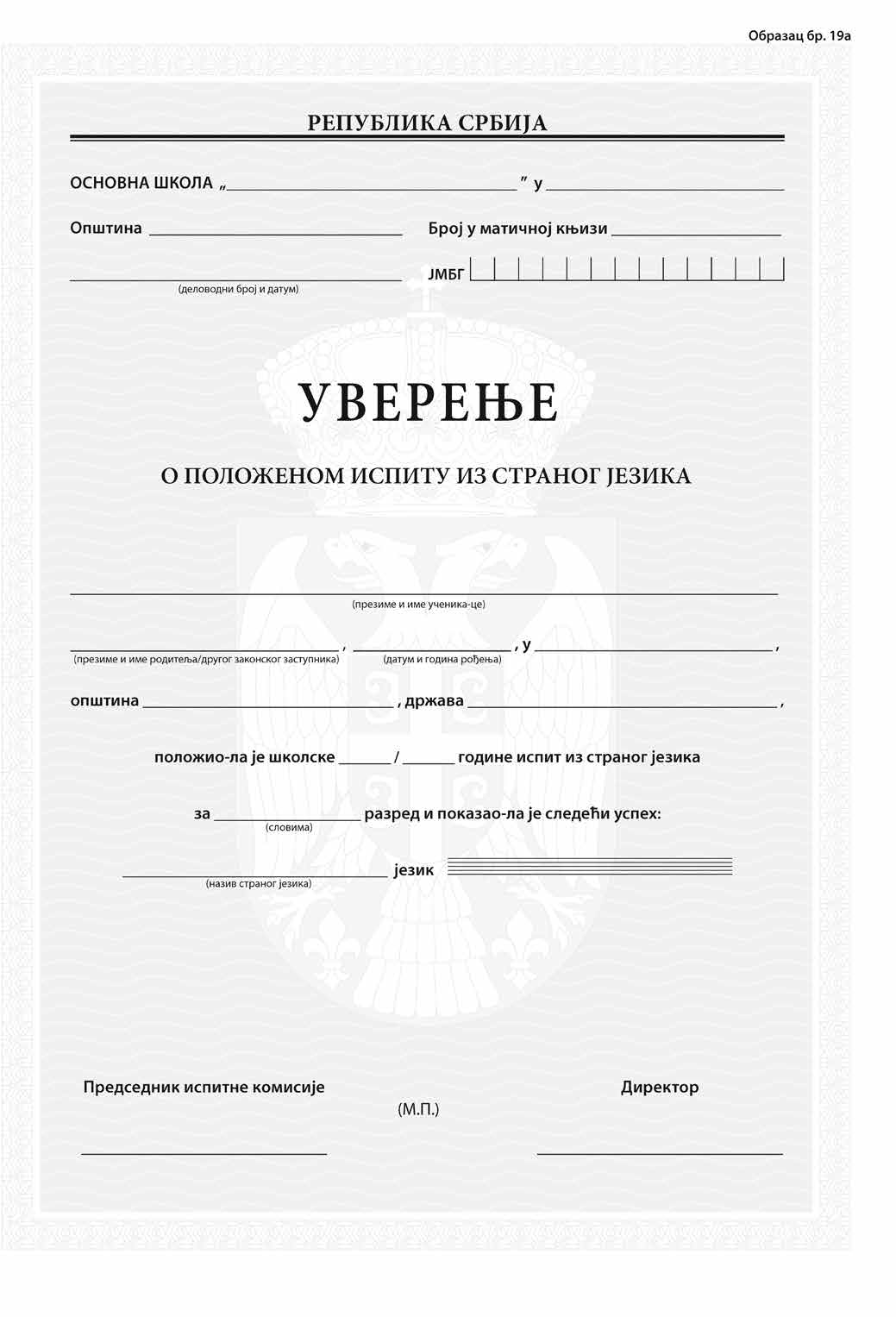 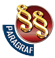 ПРАВИЛНИКО САДРЖАЈУ И НАЧИНУ ВОЂЕЊА ЕВИДЕНЦИЈЕ И ИЗДАВАЊУ ЈАВНИХ ИСПРАВА У ОСНОВНОЈ ШКОЛИ("Сл. гласник РС", бр. 66/2018)